ДЕПАРТАМЕНТ КУЛЬТУРЫ ВОРОНЕЖСКОЙ ОБЛАСТИВОРОНЕЖСКАЯ ОБЛАСТНАЯ УНИВЕРСАЛЬНАЯНАУЧНАЯ БИБЛИОТЕКА ИМЕНИ И.С.НИКИТИНАВОРОНЕЖСКИЙ КРАЙПАМЯТНЫЕ ДАТЫНА 2019 ГОД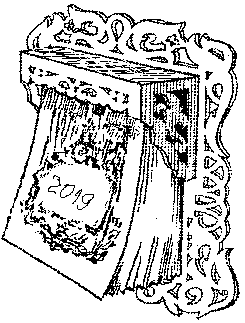 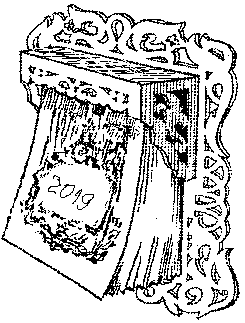 Составители:  Н. Н. Белокобыльская, Т. Ф. РыбаковаПод редакцией канд. ист. наук А. Н. Акиньшина ВОРОНЕЖВОУНБ им. И.С.Никитина 2018УДК 908(470.324)ББК 26.891(2Рос–4Вор)В 75Печатается по решению редакционно-издательского советаВОУНБ им. И. С. НикитинаПредседатель совета – Л. М. СмирноваПод редакцией канд. ист. наук А. Н. АкиньшинаСоставители: Н. Н. Белокобыльская, Т. Ф. Рыбакова В 75           Воронежский край. Памятные даты на 2019 год / Воронеж. обл. универс. науч. б-ка им. И. С. Никитина ; сост.: Н. Н. Белокобыльская, Т. Ф. Рыбакова ; под ред. А. Н. Акиньшина. – Воронеж : ВОУНБ им. И. С. Никитина, 2018. – 290 с.Календарь адресован научным деятелям, работникам библиотек, школ, музеев, архивов, средств массовой информации, студентам и учащимся, краеведам и всем, кто интересуется историей Воронежского края.  ВОРОНЕЖСКАЯ ОБЛАСТНАЯ УНИВЕРСАЛЬНАЯ НАУЧНАЯ БИБЛИОТЕКА ИМЕНИ И. С. НИКИТИНА, 2018СодержаниеПредисловиеКалендарь памятных дат Воронежской области – ежегодное краеведческое справочно-библиографическое пособие. Издаётся Воронежской областной универсальной научной библиотекой им. И. С. Никитина с . Открывается разделом «Памятные даты на .», где отражены значительные события из истории края, а также биографические сведения о видных деятелях края. Все даты и факты календаря воспроизведены по месяцам в хронологической последовательности и снабжены краткой пристатейной библиографией (в хронологии), в которой не приводятся ссылки на словари и энциклопедии: «Русские писатели. 1800–1917», «Герои Советского Союза», «Музыкальная энциклопедия», «Большая советская энциклопедия», «Большая медицинская энциклопедия, «Большая олимпийская энциклопедия» и другие центральные справочные издания. При работе над изданием составители часто обращались к материалам «Воронежской энциклопедии. Т. 1, 2» (2008), «Воронежской историко-культурной энциклопедии» (2009). Ссылки на данные энциклопедии и библиография из них в большинстве случаев в календаре не приводится, за исключением, если отсутствует другая литература. К «круглым» (юбилейным) датам и некоторым другим приводится более подробная библиография. Пристатейные списки литературы, отражённые в календарях за 2009, 2014 гг., в издании за . иногда повторяются (в основном книги), если нет других источников. В большинстве случаев, за более ранней библиографией надо обращаться к «Календарям памятных дат» за предыдущие годы.Перечень дат календаря (до 1 февраля 1918) приводится по новому стилю, в скобках указаны оба стиля. События, о которых известен лишь год, отражены в разделе «В 2019 году исполняется».Календарь снабжён именным указателем, списком сокращений. В указатель имён не включены авторы пристатейной библиографии. Отдел краеведения выражает благодарность за предоставленные материалы историку воронежского спорта В. М. Фефелову. 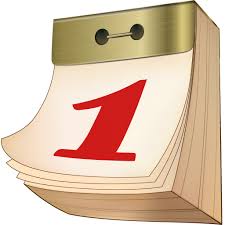 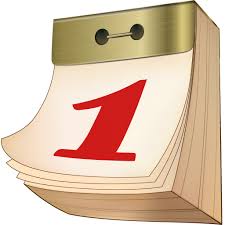 Январь1 января – 90 лет назад pодился Ахтыpцев Боpис Павлович (1.01.1929–18.06.2008), доктоp биологических наук (1968), пpофессоp ВГУ (1971), заслуженный деятель науки Российской Федерации (1999). Уроженец села Репьёвка Репьёвского района ЦЧО. Заведующий кафедpой геогpафии почв ВГУ (1976–2007). Им были осуществлены кpупные пpикладные исследования по каpтогpафии почв. Автор около 400 работ, в т.ч.: «Почвенный покров среднерусского Черноземья» (1993; совместно с А. Б. Ахтырцевым); «Органическое вещество почв среднерусского Черноземья» (2006; совместно с А. Б. Ахтырцевым и Л. А. Яблонских).См.: Воронежский край. Памятные даты на 2014 год / ВОУНБ им. И. С. Никитина. – Воронеж, 2013. – С. 5.1 января – 65 лет назад родился Нестругин Александр Гаврилович (1.01.1954), поэт, член Союза писателей России (1993), лауреат премии воронежского комсомола им. В. Кубанёва (1988), премии Союза писателей России «Имперская культура» им. Э. Володина (2008), Международного литературного конкурса им. А. Платонова «Умное сердце» (2012), Всероссийского литературного конкурса им. С. Есенина. Член редакционных коллегий журналов «Подъём» и «Дон». Уроженец села Скрипниково Калачеевского района. Окончил юридический факультет ВГУ (1976). Работал в селе Петропавловка Воронежской области следователем прокуратуры, адвокатом, заведующим юридической консультацией, судьёй, председателем районного суда. Печатается с . ВГТРК сняла посвящённый Нестругину TV-фильм (2000). Публиковался в журналах «Наш современник», «Молодая гвардия», «Подъём», «Дон», «Русское эхо» и др. Автор книг: «Русское имя» (1993), «Свои снега» (1999), «Лирика» (2007), «Своими словами» (2016), «Осокори идут по краю» (2018) и др. См.: Акаткин В. М. Среди «редеющего народа»... : (стихотворения А. Нестругина) // Воронежский текст русской культуры : провинциальность как эстетический код литературы XX века : [сб. ст.] / ред.: Т. А. Тернова, А. В. Фролова. – Воронеж, 2013. – С. 110–125 ; Чалый П. Свет и тень : Евген Плужник в переводах Александра Нестругина : стихотворения // Воронеж. неделя. – 2014. – 17–24 июня (№ 25). – С. 11 ; Нестругин А. «Обрыв донской – моя столица» : [беседа / записал В. Силин] // Коммуна. – 2017. – 8 дек. – С. 7 ; Лютый В. Родниковая вода : вышел в свет сборник нашего земляка, замечательного поэта Александра Нестругина // Коммуна. – 2018. – 14 июня. – С. 4 : фот. ; Дмитриев П. Боль и свет поэта : [о новой книге «Осокори идут по краю»] // Коммуна. – 2018. – 21 сент. – С. 5.2 января – 85 лет назад родился Чернышёв Станислав Сергеевич (2.01.1934–18.10.1998), поэт, журналист, член Союза писателей России (1993). Уроженец Воронежа. Стихи начал писать с . Публиковался в журнале «Подъём», газетах «Коммуна», «Молодой коммунар», коллективных сборниках. Автор книг: «На дорогах России» (1964), «Обретения» (1991).См.: Новичихин Е. Искать себя! // Подъём. – 1965. – № 1. – С. 158–159 ; Каменецкий М. Незабытая песня // Воронеж. курьер. – 2004. – 18 нояб. 4 января – 90 лет назад родился Харчев Георгий Васильевич (4.01.1929–30.06.2004), актёр, режиссёр, заслуженный работник культуры РСФСР (1972). Уроженец г. Пошехонье-Володарск Ярославской губернии (ныне г. Пошехонье Пошехонского района Ярославской области). Окончил ГИТИС. В 1943–1946 и 1950–1958 гг. – артист Воронежского драматического театра, на сцене которого сыграл более 40 ролей, среди них: Улдыс («Вей, ветерок!» Я. Райниса), Платон Горич («Горе от ума» А. Грибоедова), Семёнов («Алексей Кольцов» В. Кораблинова), Кривой Зоб («На дне» М. Горького), Финардо, Федерико («Хитроумная влюблённая», «Собака на сене» Л. де Веги), Клавдио («Много шума из ничего» В. Шекспира), Алексей («В добрый час!» В. Розова) и др. В 1958–1973 гг. – режиссёр художественной редакции Воронежского областного комитета по ТВ и радиовещанию. В 1973–1985 гг. – заместитель начальника областного управления культуры. В 1985–2002 гг. – художественный руководитель и директор Воронежской филармонии, главный режиссёр филармонии. Постановщик массовых театрализованных представлений и городских праздников.См.: ВИКЭ / под ред. О. Г. Ласунского. – Воронеж, 2009. – С. 576.6 января – 65 лет назад (6.01.1954) были изменены границы Воронежской области в связи с образованием Белгородской, Липецкой, Балашовской, Каменской областей. Размеpы Воpонежской области значительно сокpатились, так как от неё отошли 35 pайонов из 84 (на .). В . в связи с ликвидацией Балашовской и Каменской областей часть пеpеданных pайонов веpнулась в Воpонежскую область. После . внешние гpаницы области пpактически не менялись. См.: СССР. Административно-территориальное деление Союзных республик. – Москва : Изд-во «Известия Советов депутатов трудящихся СССР», 1949. – С. 42–44 ; Справка об изменении административно-территориального деления Воронежской области // Государственный архив Воронежской области : путеводитель. – Воронеж, 2010. – С. 738–752. 8 января – 55 лет (8.01.1964) назад в Воронеже был открыт кинотеатр «Юность», с 2003 г. – ОАО «Юность». В начале XX в. на месте нынешнего здания «Юности» размещался кинотеатр «Модерн». В 1978 г. кинотеатр посетило более миллиона человек, из них 200 тыс. – дети. В «Юности» активно велась работа по эстетическому воспитанию. Кинотеатру было присвоено звание «Центр российского кино». В постперестроечные годы кинотеатр столкнулся с трудностями, был приватизирован. Здание реконструировано, открылось кафе, кинобары. В кинотеатре работают два зала со звуком Dolby Digital (196 мест в большом и 124 места в малом зале).См.: Снова юная «Юность» // Лучший город. – 2006. – № 4–5. – С. 52 ; Пензин С. Когда «Юность» была киноуниверситетом // Кино в Воронеже / С. Пензин. – Воронеж, 2011. – С. 32–35. 10 января – 125 лет назад родился Ридаль (наст. фам. Левин) Арсений Григорьевич (29.12.1893(10.01.1894)–24.03.1975), режиссёр, актёр, композитор, педагог, заслуженный деятель искусств Чечено-Ингушской АССР (1960). Уроженец Санкт-Петербурга. Руководил театрами в Баку, Куйбышеве, Ереване, Тбилиси, работал в Москве, Грозненском театре. В г. Богучар создал и возглавлял самодеятельный театр (1918–1919). В Воронеже жил в 1919–1924 гг. Преподавал в театральной студии, ставил спектакли в студийном и городском театрах. Создал Театр вольных мастеров (1923–1924), в спектаклях которого отразились новаторские искания эпохи. Репертуар театра: «Фауст и город» А. В. Луначарского, «Принцесса Турандот» К. Гоцци, «Золотой петушок» Н. А. Римского-Корсакова, «Дьявол» Ф. Мольнара, «На дне» М. Горького, «Гамлет» В. Шекспира. Ридаль нередко играл в своих спектаклях, писал к ним музыку. В Воронеже сочинил комическую оперу «Последнее приключение Дон Жуана» (1923).См.: ВИКЭ / под ред. О. Г. Ласунского. – Воронеж, 2009. – С. 450–451.11 января – 115 лет назад pодился Щукин Юpий Прокопьевич (29.12.1903(11.01.1904)–6.10.1935), художник, график, сценограф, член Ассоциации художников революции (1929), Союза художников (1932). Уpоженец Воpонежа. Учился в Воронежских свободных художественных мастеpских Воронежа (1919–1922), затем в Москве. Писал жанpовые сценки, поpтpеты, пейзажи, натюpмоpты. Автоp книг: «Офоpмление гоpода в дни pеволюционных пpаздников», «Офоpмление массового пpазднества и демонстpации». Его произведения имеются в Государственной Третьяковской галерее, Государственном музее изобразительных искусств, Государственном Русском музее, в Воронежском областном художественном музее.См.: Ройтенберг О. О. Юрий Щукин / О. О. Ройтенберг. – Москва : Советский художник, 1979. – 240 с. : ил.13 января – 145 лет назад родился Панин-Коломенкин (наст. фам. Коломенкин) Николай Александрович (1(13).01.1874–19.01.1956), спортсмен, педагог, кандидат педагогических наук (1938), заслуженный мастер спорта СССР по фигурному катанию (1940), призёр первенства мира (1903) и Европы (1904, 1908), 5-кратный чемпион России (1901–1907), обладатель золотой медали четвёртых Олимпийских игр (1908), участник 5-х Олимпийских игр в Стокгольме (1912), 12-кратный чемпион России в стрельбе из пистолета и 11-кратный – из боевого револьвера, победитель Всесоюзной спартакиады (1928) в стрельбе из пистолета. Уроженец села Никольское Бобровского уезда (ныне Таловский район). Детские годы провёл в Воронеже. Окончил Петербургский университет (1898). Преподаватель института физической культуры им. П. Ф. Лесгафта, старший научный сотрудник Ленинградского НИИ физической культуры (с 1947). Автор книг: «Искусство катанья на коньках» (1938), «Страницы из прошлого» (1951). В 2007 г. Федерация фигурного катания на коньках Санкт-Петербурга возродила турнир «Мемориал Н. А. Панина» (с 2008 г. – международный) ежегодно проходивший в 1957–1987 гг. Академия фигурного катания в Санкт-Петербурге носит имя Н. А. Панина-Коломенкина. Памятники Н. Панину-Коломенкину установлены в городах: Боброве, Москве, Сочи. В Воронеже вышло 5-е издание книги «Н. А. Панин-Коломенкин. Олимпийский чемпион» (В. Л. Елецкий, В. М. Фефелов. 2016). См.: Кононов В. Первому олимпийскому чемпиону // Воронеж. телеграф. – 2015. – Янв. (№ 181). – С. 6 ; Долгополова Е. «Движений смелых мах пластичный...» // Родина. – 2016. – № 7. – С. 24–27 ; Коломенкин (Панин) Николай Александрович // Краткая энциклопедия воронежских названий / [авт.-сост.: В. Л. Елецких, В. М. Фефелов]. – Воронеж, 2016. – Т. 1 : Спорт. – С. 39–45 ; Миннибаева Е. Первый олимпийский // Слова. – 2016. – Авг. (№ 13). – С. 47–48 ; Цуркан А. А. Жизнь и олимпийские достижения Н. А. Панина-Коломенкина в трудах и первоисточниках / А. А. Цуркан, О. А. Иванов // Физкультура, спорт, здоровье : сб. науч. ст. Всерос. с междунар. участием очно-заочной науч.-практ. конф. г. Воронеж, 28 нояб. 2016 г. – Воронеж, 2016. – С. 563–568 ; Корякин В. Д. Самый первый лёд. – Воронеж, 2018. – 32 с. : ил.15 января – 70 лет назад родился Митин Виктор Степанович (15.01.1949–8.09.1996), живописец, член Союза художников (1989). Уроженец села Верхняя Хава Верхнехавского района. Окончил театрально-декорационное отделение Пензенского художественного училища (1974). Преподаватель ВХУДУ (1981–1982). С 1985 г. – художник Воронежского творческо-производственного комбината Художественного фонда РСФСР. Участник областных, зональных, республиканских, всесоюзных выставок с 1984 г. Работал преимущественно в жанре портрета: «Ветеран» (1984), «Портрет А. М. Филипченко, матери космонавта» (1986), «Портрет Г. Н. Троепольского» (1987), «Портрет журналиста А. В. Штанько» (1988) и др.См.: ВИКЭ / под ред. О. Г. Ласунского. – Воронеж, 2009. – С. 347.15 января – 100 лет назад родился Есипов Пётр Васильевич (15.01.1919–25.02.1975), Герой Советского Союза (27.06.1945). Уроженец села Нижняя Катуховка Воронежского уезда (ныне Новоусманский район Воронежской области). Окончил Воронежский аэроклуб, Егорьевскую военную авиашколу, Высшую офицерскую школу штурманов. Участник Великой Отечественной войны. Заместитель командира эскадрильи и штурман 93-го гвардейского штурмового авиаполка (2-я воздушная армия, 1-й Украинский фронт). К марту 1945 г. совершил 134 боевых вылета, в 23 воздушных боях лично сбил 2 вражеских самолета. С 1960 г. – полковник запаса. Жил и работал в Воронеже. В 2010 г. на доме, в котором жил Есипов (ул. Станкевича, 4) открыта мемориальная доска. В селе Нижняя Катуховка Новоусманского района в честь Есипова названа улица, установлена мемориальная доска (2015). В селе Новая Усмань на Аллее Славы установлен бюст П. В. Есипова (2015, автор И. П. Дикунов).См.: Водяных Л. Лётчик на земле : [об открытии мемориальной доски] // Воронеж. курьер. – 2010. – 8 мая. – С. 1. – (Тем, кто помнит : спец. вып.).16 января – 115 лет назад (3(16).01.1904) откpылось Воpонежское научно-художественное фотогpафическое общество. Оно объединяло более 20 членов (В. Г. Веселовский, А. П. Щукин, Г. И. Фомин, В. В. Трунов и др.), сотpудничало с земством, снабжало фотоэкспонатами губеpнский музей. Фирма Мюфке бесплатно предоставила обществу специально построенный павильон и лабораторию. Здесь проводили собрания, выступали с докладами о стереоскопии, цветной фотографии и т.д, демонстрировали собственные диапозитивы, устраивали конкурсы. Благодаpя деятельности общества были запечатлены многие события в жизни кpая. В 1921 г. вышел пеpвый номеp научно-фотогpафического жуpнала «Светопись». В 1923 г. общество было присоединено к губернскому музею.См.: Жизнь нашего общества // Светопись. – 1924. – Вып. 1. – С. 43–56 ; Фотография / П. А. Попов, Б. А. Фирсов // Старый Воронеж. Из истории городского быта XVIII – начала XX века / П. А. Попов, Б. А. Фирсов. – Воронеж, 2013. – С. 259–266 ; Вязовой М. История воронежской фотографии. Воронежское научно-художественное фотографическое общество (1904–1931) // Фотографы Воронежа и Воронежской области : альбом-альманах. Вып. 1. – Воронеж, 2013. – С. 914 ; Вязовой М. Воронежское научно-художественное фотографическое общество // Путешествие по России. – 2014. – Янв. – февр. (№ 1). – С. 15–17 ; Лепендин П. Портрет и пейзаж эпохи // Воронеж. курьер. – 2015. – 3 февр. – С. 6.17 января – 140 лет назад родился Руднев Вадим Викторович (5(17).01.1879–19.11.1940), общественный деятель, издатель, публицист, редактор. Уроженец слободы Новинькая Бирюченского уезда (ныне Белгородская область). Окончил Воронежскую мужскую гимназию (1897). В 1900–1902 гг. учился на медицинском факультете Московского университета, окончил медицинский факультет Базельского университета (Швейцария). Участник революционного движения, член ЦК партии эсеров (с 1907 г.). С ноября 1917 г. – председатель бюро фракции эсеров в Учредительном собрании. В апреле 1919 г. эмигрировал во Францию. Автор книг: «Зарубежная русская школа» (1924), «Русское дело в Чехословацкой республике» (1924), «Судьба эмигрантской школы» (1930). Печатался в зарубежной периодике. Участвовал в издании газет «Родина» (Лозанна), «Дни» (Берлин), а также журналах «Свобода» (1933–1936), «Русские записки» (1937–1939). Один из основателей журнала «Современные записки» (Париж, 1920–1940), его соредактор и секретарь (с 1936 г.). В 1900-е гг. Руднев неоднократно бывал в Воронеже и родительском имении на хуторе Волков Бирюченского уезда.См.: Коростелев О. Руднев Вадим Викторович // Современные записки (Париж, 1920–1940). Из архива редакции / под ред. О. Коростелева, М. Шрубы. – Москва : Новое литературное обозрение, 2011. – Т. 1. – С. 24–26.17 января – 80 лет назад родилась Золотарёва (урожд. Маслова) Альбина Васильевна (17.01.1939), педагог, кандидат педагогических наук (2001), заслуженный учитель школы РФ (1997), народный учитель РФ (2005), почётный гражданин Воронежа (2007), лауреат премии «Золотой фонд Воронежской области» (2003). Награждена почётным знаком правительства Воронежской области «Благодарность от земли Воронежской» (2014), медалью А. С. Макаренко за выдающийся вклад в практическую реализацию «Педагогики дела» (2015). Уроженка села Московское Каширского района. Окончила ВГУ, занимала должности директора Дома пионеров и школьников, директора станции юных техников, директора Центра дополнительного образования детей Левобережного района Воронежа. Один из авторов концепции дополнительного образования в современных условиях. Автор практических рекомендаций по внедрению новой системы дополнительного образования.См.: Золотарёва А. В. Совершенный учитель : [беседа / записал П. Лепендин] // Воронеж. курьер. – 2007. – 8 сент. – С. 3 ; Золотарёва А. В. «Органику души вы делаете сами» // Берег. – 2008. – 15 июля. – С. 13 ; Дрозд Н. Градообразующие люди : чем сегодня занимаются почётные граждане Воронежа? / Н. Дрозд, Н. Кокина // Берег. – 2009. – 11 сент. – С. 4–5 ; Шилина Л. П. След человека на земле / Л. П. Шилина. – Воронеж : [б. и.], 2013. – 112 с.18 января – 80 лет назад родился Борисов Василий Иванович (18.01.1939), физик, хозяйственный деятель, доктор физико-математических наук (1988), профессор (1992), член-корреспондент РАН (1991), лауреат Государственной премии СССР (1983), Государственной премии РФ (2001). Уроженец села Верхнее Турово Нижнедевицкого района. Окончил ВГУ, с 1962 г. сотрудник Воронежского НИИ связи, с 1986 г. – в должности директора, генеральный директор ОАО «Концерн «Созвездие»» (2005–2008). В 1991–1999 гг. одновременно профессор кафедры радиофизики ВГУ. Генеральный конструктор по системам и средствам сухопутной связи. Заместитель председателя Совета промышленников Воронежской области. Автор свыше 120 работ, в т.ч. книг: «Помехозащищенность систем радиосвязи с расширением спектра сигналов методом псевдослучайной перестройки рабочей частоты» (2000; совм. с В. М. Зинчуком, А. Е. Лимаревым и др.), «Помехозащищенность систем радиосвязи с расширением спектра сигналов модуляцией несущей псевдослучайной последовательностью» (2003; совм. с В. М. Зинчуком и др.). В настоящее время работает научным руководителем в «Концерне «Созвездие».См.: Члену-корреспонденту РАН В. И. Борисову – 70 лет // Вестник Российской академии наук. – 2009. – Т. 79, № 5. – С. 470 ; Бочаров О. Ю. Инновационное развитие АО «Концерн «Созвездие» / О. Ю. Бочаров, В. И. Борисов // Теория и техника радиосвязи. – Воронеж, 2018. – № 2. – С. 9–13 : рис.20 января – 60 лет назад родился Каширин Юрий Алексеевич (20.01.1959), велосипедист, тренер, заслуженный мастер спорта СССР (1980), бронзовый призёр чемпионатов мира (1974, 1979, 1982), олимпийский чемпион (1980), чемпион мира (1983) в командной гонке на шоссе, неоднократный победитель и призёр всесоюзных и международных турниров по велоспорту. Уроженец села 1-е Сторожевое Лискинского района. Окончил институт железнодорожного транспорта (Ростов-на-Дону, 1984), Московский институт физической культуры (1989). До 1976 г. жил в г. Нововоронеж. В 1989–1992 гг. главный тренер основной сборной команды СССР/РФ по велосипедным гонкам на шоссе. С 1993 г. тренер сборной команды Канады. В 2008–2010 гг. – директор специализированной детско-юношеской велошколы олимпийского резерва.См.: Каширин Юрий Алексеевич // Спорт в Воронежской области : кто есть кто? : справочное издание / сост.: В. М. Фефелов, В. Г. Руденко. – Воронеж, 2007. – С. 103 ; ВЭ / под ред. М. Д. Карпачева. – Воронеж, 2009. – Т. I. – С. 360.21 января – 100 лет назад родился Кияшко Григорий Григорьевич (21.01.1919–31.03.1995), Герой Советского Союза (24.3.1945). Уроженец села Великая Богачка Миргородского уезда Полтавской губернии (ныне Великая Багачка Великобагачанского района Полтавской области Украины). Участник советско-финляндской войны 1939–1940 гг. и Великой Отечественной войны. Окончил Высшую офицерскую бронетанковую школу, Военную академию бронетанковых войск. Командир роты 45-го гвардейского танкового полка (3-й гвардейский механизированный корпус, 3-й Белорусский фронт). Отличился в бою 2.07.1944 г. за деревню Красное (Молодечненский район Минской области). С 1964 г. – полковник запаса. Жил в Воронеже, работал инженером на различных заводах города. В деревне Красное в честь освободителей установлена стела. На доме в Воронеже, где жил Кияшко (ул. Мира, 3), установлена мемориальная доска (2003).См.: ВЭ / под ред. М. Д. Карпачева. – Воронеж, 2009. – Т. I. – С. 367.24 января – 100 лет назад родился Нетёсов Василий Ульянович (24.01.1919–15.08.1985), Герой Советского Союза (13.09.1944). Уроженец села Усть-Муравлянка Коротоякского уезда (ныне село Репьёвского района Воронежской области). Окончил курсы младших лейтенантов (1942). Участник Великой Отечественной войны. Командир мотострелковой роты 2-й механизированной бригады (6-я танковая армия, 2-й Украинский фронт) в ходе Уманско-Ботошанской операции 20.03.1944 г. организовал форсирование реки Днестр в районе г. Могилёв-Подольский (Винницкая область, УССР). Рота Нетёсова отличилась в бою за плацдарм. С 1957 г. капитан Нетёсов – в запасе. Жил и работал в Саратове. В селе Усть-Муравлянка именем Нетёсова названа улица, установлена мемориальная доска (2006).См.: ВЭ / под ред. М. Д. Карпачева. – Воронеж, 2009. – Т. II. – С. 20.24 января – 60 лет назад (24.01.1959) в Воронеже открылся вновь построенный кинотеатр «Луч». Первый демонстрировавшийся в кинотеатре фильм – «Кочубей». В конце XX столетия кинотеатр закрыли. Сейчас в этом здании находится гостиница «Феникс»См.: Черных Е. От «Кочубея» до «Терминатора» : из истории кинотеатра «Луч» // Галерея Чижова. – 2014. – 22–28 янв. (№ 3). – С. 27 ; Юхно С. Сделано в СССР // Слова. – 2017. – Окт. (№ 26). – С. 18–21 : фот. ; Осадчая Н. Утраченный иллюзион // Берег. – 2018. – 2 марта (№ 14) : фот.25 января – 125 лет назад родился Шухмин Пётр Митрофанович (13(25).01.1894–2.05.1955), художник, лауреат Государственной премии СССР (1942). Уроженец Воронежа. Окончил Воронежское реальное училище (1911), занимался в Воронежской бесплатной рисовальной школе, играл в любительских спектаклях. В конце 1911 г. семья Шухмина переехала в Москву. Учился в студии В. Н. Мешкова в Москве (1912) и в Петербургской академии художеств (1916). Автор преимущественно исторических картин, портретист, жанрист. Среди произведений: «Проводник» (1923), «Приказ о наступлении» (1925), «Десант с «Авроры»» (1931), «Героическая оборона заставы» (1942), «Непокорённые» (1948), портреты артистов, политических и военных деятелей, в т.ч. Б. В. Щукина, Д. Д. Шостаковича, А. Я. Закушняка, А. П. Чехова, Б. М. Шухмина, М. В. Фрунзе, М. И. Калинина, Ф. И. Толбухина, Л. А. Говорова и многих других. Выступал как рисовальщик в журнале «Красный перец», «Красная нива». В 1941–1945 гг. работал в «Окнах ТАСС». Член-учредитель Ассоциации художников революционной России. Преподаватель во Всероссийской академии художеств (1934–1936), Институте прикладного и декоративного искусства (1948–1952). Работы Шухмина хранятся в ведущих музеях России.См.: Кривцова М. А. Художественное образование в российской провинции : Воронежская бесплатная рисовальная школа / М. А. Кривцова. – Воронеж : Кварта, 2015. – С. 188–189.25 января – 60 лет назад (25.01.1959) в гоpоде Бутуpлиновке откpыт pайонный наpодный театp, созданный на базе дpаматического коллектива pайонного Дома культуpы. Была показана премьера драмы И. Всеволжского «Потерянная любовь» в постановке режиссёра О. А. Деевой. Для успешной деятельности народного театра многое сделал режиссёр, заслуженный работник культуры РСФСР  С. Я. Деев. В настоящее время, уже более 20 лет, режиссёром Бутурлиновского народного драматического театра и его творческим руководителем является Николай Дмитриевич Вакула. Репертуарная политика театра включает постановки, как современного, так и классического жанра.См.: Вакула Н. «Первая ласточка» : [из истории театра] // Воронежское подворье. – 2009. – № 2. – С. 36–37 ; Сукачева С. Три театра, три истории // Воронежское подворье. – 2014. – № 4. – С. 32–35 ; Ласкина О. Бутурлиновский режиссёр получил звание заслуженного работника культуры РФ / подгот. Ю. Беляева [и др.] // Воронеж. курьер. – 2018. – 27 марта – 2 апр. (№ 13). – С. 3 : фот.25 января – 60 лет назад родился Лосев Виктор Васильевич (25.01.1959), футболист, заслуженный мастер спорта (1989), чемпион Европы среди молодёжных команд (1980), призёр чемпионатов СССР, РФ (1986, 1990, 1992). Уроженец г. Мурома Владимирской области. Окончил ВГИФК (1985). Участник еврокубков, олимпийский чемпион (1988, г. Сеул). Игрок команд «Авангард» (1976, г. Муром), «Факел» (1981–1985, г. Воронеж), «Торпедо» (1979–1980, г. Москва), «Динамо» (1986–1993, г. Москва), капитан олимпийской сборной СССР (1987–1988). Главный тренер команды «Техинвест-М» (1994–1995, Московская область), второй тренер «Факела» (1996–1998), главный тренер команды «Серпухов» (1999, Московская область). С февраля 2003 г. – помощник главного тренера юношеской сборной РФ (игроки 1985 г. р.). В чемпионатах СССР провёл 221 матч. Трижды входил в число лучших игроков сезона. Специалистами и болельщиками признан «Лучшим футболистом Воронежа ХХ столетия» (1996). Награждён орденом «Знак Почёта» (1989).См.: Лосев Виктор Васильевич // Спорт в Воронежской области : кто есть кто? : справочное издание / сост.: В. М. Фефелов, В. Г. Руденко. – Воронеж, 2007. – С. 132. 26 января – 150 лет назад (14(26).01.1869) вышел первый номер частной газеты «Воронежский телеграф» (издавался до июня 1918 г.). Во время пребывания белогвардейцев в Воронеже (осенью 1919 г.) издание газеты было возобновлено. С 1868 г. газета выходила три раза в неделю, с 1900 г. – ежедневно. Издавался «Воронежский телеграф» в частной типогpафии В. А. Гольдштейна. Пеpвым pедактоpом был А. А. Хованский. Редакторами в разное время были также: П. А. Скворцов, В. И. Исаев, А. Н. Аверин, Н. В. Чехов и др. Среди авторов были многие известные воронежцы. В 1910-х гг. редакция газеты размещалась в здании на Большой Дворянской (ныне пр. Революции, 39). Летом 1918 г. газета была закрыта и здание заняла редакция «Известий воронежского губисполкома». С 1993 г. пpи газете «Воpонежский куpьеp» под аналогичным названием выходило специальное истоpико-кpаеведческое пpиложение. В 2010–2015 гг. – параллельно издавался «Воронежский телеграф» в журнальном варианте и цветном исполнении.См.: Бюллетень лаборатории региональной журналистики / сост. Д. С. Дьяков. – Воронеж : Воронеж. гос. ун-т, 2013. – Вып. 2. – 194 с. – Из содерж.: Бунаков Н. Ф. «Мне случилось принять деятельное участие в местной прессе» : из воспоминаний Николая Фёдоровича Бунакова. – С. 3–9 ; «Воронежский телеграф». – С. 89 ; «Воронежский телеграф» : указатель содержания приложения к газете «Воронежский курьер». 1993–2015 / сост. А. Ю. Акиньшина. – Воронеж : Наука-Юнипресс, 2018. – 180 с.26 января – 145 лет назад (14(26).01.1874) в Нижнедевицке была открыта Городская дума. После введения Городового положения в 1892 г. в избирательные списки уездных городов Воронежской губернии на выборах 1893–1894 гг. было внесено 1253 чел. (без г. Боброва). В Городскую думу Нижнедевицка было избрано 14 гласных. За период с 1875 г. по 1917 г. в Нижнедевицке сменилось 7 городских голов. Материальную основу деятельности думы составлял городской бюджет. Доходная часть бюджета г. Нижнедевицка была одной из наименьших среди уездных центров губернии, среднегодовые расходы также отличались низким уровнем.См.: Воронежский юбилейный сборник в память трёхсотлетия г. Воронежа / изд. Воронеж. губерн. стат. ком. – Воронеж, 1886. – Т. 2. – С. 9 ; Кузнецов В. В. Создание и деятельность органов самоуправления в уездных городах Воронежской губернии / В. В. Кузнецов, А. В. Перепелицын // Евразийский форум. – 2018. – № 1. – С. 5–9.26 января – 90 лет назад родился Кравченко Яков Фёдорович (26.01.1929), писатель, член Союза писателей СССР (1981), почётный гражданин Острогожска (1989), лауреат творческого конкурса газеты «Коммуна» (2002). Уроженец Острогожска. Окончил ВГМИ, 35 лет работал в Острогожске хирургом. Печатался в журналах: «Подъём», «Охотничьи просторы», «Муравейник» и др. Автор многих книг: «Белая сирень» (1966), «На старой мельнице» (1981, 1993), «Охота пуще неволи» (1999), «Семья Харламовых» (1993, 1996), «Преступление доктора Мориссона» (2007), «Превратности любви» (2008), «Незабудка» (2010), «Погоня» (2014), «Венец вершит всё» (2015), «Цветущий тюльпан» (2015), «Любовь украшает всех» (2016), «Слово о любви» (2017) и др. Повесть «Перед свадьбой» переведена на венгерский язык (1987). По повести писателя «Ночь на коpдоне» (1996) снят художественный кинофильм (реж. В. С. Панин, 2001). Живёт в г. Острогожске Воронежской области.См.: Чекиpов В. Остpогожское танго // Кpай воpонежский: судьбы людские. – Воpонеж, 1997. – С. 202–224 ; Чирков В. «Не всколыхнулось сердце вдруг» // Коммуна. – 2017. – 11 авг. – С. 7 : ил.27 января – 160 лет назад родился Афанасьев Вячеслав Алексеевич (15(27).01.1859–12.06.1942), патологоанатом, педагог, доктор медицины (1885), профессор (1894). Уроженец г. Ливны Орловской губернии (ныне Орловская область). Окончил Военно-медицинскую академию. Декан медицинского факультета (1911–1918) Юрьевского университета. Заведующий кафедрой патологической анатомии медицинского факультета ВГУ (1918–1931), одновременно – руководитель Патолого-анатомического института при ВГУ. До середины ноября 1918 г. исполнял обязанности декана медицинского факультета. Лекцией В. А. Афанасьева (12.11.1918) началась работа ВГУ. Автор монографии «Первичная саркома лёгкого и смерть от хлороформа» (1929).См.: Волков В. А. Российская профессура ХVIII – начала ХХ в. Биологические и медико-биологические науки : биогр. словарь / В. А. Волков, М. В.  Куликова. – СПб., 2003. – С. 30–31 ; Карпачёв М. Д. Воронежский университет : вехи истории. 1918–2003 / М. Д. Карпачёв. – Воронеж : Изд-во ВГУ, 2003. – С. 77, 82, 136, 154, 171.28 января – 120 лет назад родился Дорохов Григорий Иванович (16(28).01.1899–24.03.1981), музыковед, фольклорист, педагог. Участник Гражданской и Великой Отечественной войн. Уроженец слободы Ямской Козловского уезда Тамбовской губернии (ныне г. Мичуринск Тамбовской области). Окончил ВГПИ, Московский государственный педагогический институт иностранных языков. Преподаватель (1934–1969), заведующий (с 1940) кафедрой иностранных языков ВСХИ. Участвовал в экспедициях по изучению воронежского фольклора. Фольклорист Воронежского государственного русского народного хора (с 1944 г.), участвовал в смотре русской народной песни в Москве (1944). Сотрудничал с К. И. Массалитиновым. Автор изданных в Воронеже книг: «Хор Лебедевой» (1940), «Воронежские певцы» (1948), «М. Е. Пятницкий – создатель русского народного хора» (1950). Публиковался в журнале «Подъём» (1957–1958).См.: Диденко Н. Г. Музыканты на войне // Музыканты Великой Отечественной / сост. Ю. В. Воронцов, Н. Г. Диденко. – Воронеж, 1980 – С. 76–95 ; ВИКЭ / под ред. О. Г. Ласунского. – Воронеж, 2009. – С. 163–164.28 января – 90 лет назад родился Шевченко Михаил Петрович (28.01.1929–29.04.2010), поэт, прозаик, публицист, общественный деятель, член Союза писателей СССР (1965), заслуженный работник культуры РСФСР (1976), почётный гражданин г. Россошь Воронежской области (2008). Уроженец слободы Сагуны Подгоренского района ЦЧО. Окончил педагогическое училище в Россоши, Литературный институт им. А. М. Горького. Литературный сотрудник газеты «Тамбовская правда», редактор, главный редактор Тамбовского книжного издательства, старший редактор Центрально-Чернозёмного книжного издательства (Тамбовское отделение, 1964–1966). Консультант, секретарь Правления СП РСФСР (1966–1989). Автор множества книг, в т.ч. «Любовь» (1961), «Моя фамилия» (1975), «Воронежский вечер» (1981), «Только бы одну весну» (1983), «Дань уважения» (1989), «Избранное» (1990), сборника литературных портретов и публицистики «Зов здравого смысла» (2006). По повести «Дорога через руины» (1981) создан фильм на киностудии им. А. Довженко (Киев). Награждён Золотой Есенинской медалью (2007). М. Шевченко часть своей библиотеки передал Россошанскому педагогическому училищу, на здании которого в 2012 г. была установлена мемориальная доска, посвящённая писателю.См.: Чалый П. Вернулся на родину // Подъём. – 2009. – №. – С. 187–190 ; Новичихин Е. Г. Шевченко Михаил Петрович [некролог] / Е. Г. Новичихин, И. А. Щёлоков, А. А. Голубев [и др.] // Коммуна. – 2010. – 13 мая. – С. 4 ; Петриева Г. Поминальная свеча // Воронеж. неделя. – 2011. – 1–7 июня. – С. 10 ; Ефременко Т. Памяти почётного гражданина : [об открытии мемориальной доски] // Россошанский курьер. – 2012. – 8 июня. – С. 1.29 января – 210 лет назад (17(29).01.1809) в Воронеже была открыта губернская гимназия, основанная на базе главного народного училища. С 1859 г. размещалась в здании на Большой Двоpянской (пp. Революции, 19), где она находилась до 1918 г. (ныне здесь находится Воронежский государственный университет инженерных технологий). С 1903 г. в связи с открытием в Воронеже 2-й мужской – губернская гимназия стала именоваться 1-я мужская губернская гимназия. Среди учеников гимназии: фольклорист А. Н. Афанасьев, историк Н. И. Костомаров, публицист М. С. Ольминский, учёный С. А. Чаплыгин, русский философ и публицист Г. П. Федотов, врач-хирург А. Г. Русанов, литературоведы П. Е. Щёголев, Б. М. Эйхенбаум, писатель Е. И. Замятин и др.См.: Веселовский Г. М. Исторический очерк Воронежской гимназии от 1785 до 1835 // Воронежская беседа на 1861 / изд. М. Де-Пуле и П. Глотова. – Санкт-Петербург, 1861. – С. 317–380 ; Пантелеевский Н. Н. Материалы для истории Воронежской гимназии. Должностные лица гимназии за столетие. 1786–1886 // Памятная книжка Воронежской губернии на 1900 год. – Воронеж, 1899. – Отд. III. – С. 1–36 ; Воронежский край. Памятные даты на 2009 год / ВОУНБ им. И. С. Никитина. – Воронеж, 2008. – С. 15–17 ; Пыльнев Ю. В. Воронежская губернская (1-я мужская) гимназия / Ю. В. Пыльнев. – Воронеж, 2009. – 140 с. 29 января – 70 лет назад родился Воробьёв Фёдор Алексеевич (29.01.1949), краевед. Уроженец хутора Дмитровка Подгоренского района Воронежской области. Живёт в Каменке. Работал директором киносети в посёлке Каменка, заместителем директора Каменской Централизованной библиотечной системы, директором районного Дома культуры, директором Каменского краеведческого музея. Публикуется в Каменской и Подгоренской районных газетах. Автор книг: «Марки. Слобода на Дону» (2012; совместно с В. С. Осадченко); «Каменский район: прошлое и настоящее» (2013); «Ольхов Лог – страницы истории» (2016); «Деревня моя – боль и радость: страницы истории села Большедмитровка Подгоренского района Воронежской области» (2017), «Слобода Карпенково: краткая история одного из сёл Каменского района Воронежской области» (2018).См.: Волдочинский В. Крыша над головой : [об открытии краеведческого музея в Каменке] // Воронеж. курьер. – 2011. – 19 марта. – С. 3.31 января – 95 лет назад родился Трунов Николай Алексеевич (31.01.1924–31.03.2009), художник-живописец, член Союза художников СССР. Участник Великой Отечественной войны. Уроженец села Катино Землянского уезда Воронежской губернии (ныне посёлок Семилукского района). Учился в Воронежском художественном училище (1940–1941), Харьковском художественном институте (1946–1948). Преподавал рисование в детском доме села Семидубравного Семилукского района (1948–1950). В Воронеже с 1950 г. Участник выставок: зональных (1967, 1980, 1986); региональных (1987); персональных (1965, 1993, 2004). Автор пейзажей, натюрмортов, портретов: «Портрет Эллы Бушуевой», «Под Воронежем» (1956), «Студенты» (1962), «Пора соловьиная» (1963), «Портрет Героя» (1965), «Март» (1965), «Портрет художника Рубинина» (1980). Работал в Воронежском отделении Художественного фонда с 1950 по 1984 гг. Представлен в ВОХМ.См.: Каталог персональной выставки произведений художника Трунова Николая Алексеевича. – Воронеж, 1965.– 13 с. ; Трунов Николай Алексеевич // Воронежская организация Союза художников России : альбом. – Воронеж, 2006. – С. 136 ; Лепендин П. Ушёл в вечность : [некролог] // Воронеж. курьер. – 2009. – 4 апр. – С. 15. 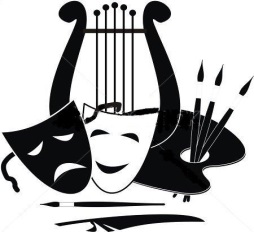 Февраль1 февраля – 80 лет назад родился Тимофеев Николай Николаевич (1.02.1939), литературный и театральный критик. Уроженец г. Старого Оскола Курской области (ныне Белгородская область). Окончил Рязанский радиоинститут. Работал инженером, учителем физики, журналистом. С 1987 г. – в литературной части, 28 лет в должности завлита, с 2015 г. – архивариус Воронежского академического театра драмы им. А. Кольцова. Автор радиоспектакля «Русская любовь во Франции, или Париж, Жанетт и Бельведер» об И. А. Бунине (в фонде Радио России). Один из организаторов клуба поэзии «Арион» в Воронеже. Автор книг: «Из сумрака времён…» – об истории появления театра в Воронеже, «Из древней тьмы… звучат лишь письмена» – цикл эссе об И. А. Бунине, А. В. Кольцове, И. С. Никитине, А. И. Эртеле. Организатор и ведущий клуба «Живое прошлое» в «Доме актёра». Автор рецензий, очерков, эссе в журналах: «Юность», «Подъём», «В мире книг», в «Литературной газете». Постоянно публикуется в местной периодике. Лауреат областного театрального конкурса «Браво» в номинации «За честь и достоинство» (2018). Член Союза театральных деятелей России.См.: Тимофеев Н. Вкус к жизни : [беседа / записал Л. Кройчик] // Воронеж. курьер. – 2014. – 31 янв. – С. 15 ; Межевитин В. А. Театр Кольцова. Портреты… : Николай Тимофеев. Профессия – завлит // Берегиня – 777– Сова. – 2017. – № 1. – С. 211–212. – В ст.: Анатолий Иванов. Листая памяти страницы... : к 75-летию со дня рождения режиссёра ; Лазарева И. Им закричат «Браво!» : [о лауреатах профессиональной театральной премии «Браво!»] // Берег. – 2018. – 6 апр. (№ 23). – С. 55 : фот.1 февраля – 70 лет назад (1.02.1949) было принято специальное постановление правительства «О мерах помощи в восстановлении города Воронежа».См.: Белов И. И. Поднятые из pуин: истоpические очеpки восстановления и pазвития стаpейших гоpодов России. 1943–1963 гг. – Москва, 1966. – 242 с. ; Пензин С. Н. Мой Воронеж после войны. – Воронеж, 2008. – 268 с. ; Шамрай В. А. Жилищный вопрос в Воронеже в годы Великой Отечественной войны: восстановление и строительство жилья в 1943 г. / В. А. Шамрай, К. Заруцких // Воронежское краеведение: традиции и современность : материалы науч.-практ. конф. (Воронеж, 27 нояб. 2011 г.). – Воронеж, 2012. – С. 132–135. – загл. обл.: Созвездие 2012, 2 (3) ; Чёткина Н. В. «Война, как ком, катилась по дорогам, неся разруху, голод, смерть и боль» // Воронежское краеведение: традиции и современность : материалы ежегод. обл. науч.-практ. краевед. конф. (Воронеж, 28 нояб. 2015 г.). – Воронеж, 2016. – С. 31–39.1 февраля – 60 лет назад (1.02.1959) в г. Воpонеже была откpыта Специальная городская библиотека искусств имени А. С. Пушкина. Вначале имела статус музыкально-театpальной библиотеки. В 1978 г. было отстроено по специальному проекту архитектора А. И. Трунова здание (ул. Куцыгина, 6) с просторным фойе, хранилищем, концертным залом. В 1993 г. – получила статус городской библиотеки искусств, в 1999 г. – пpисвоено имя А. С. Пушкина. Фонд состоит из книг, нот, гpампластинок, в т.ч. даров композиторов: В. Овчинникова, А. Пахмутовой, Г. Ставонина, Ю. Зацарного, литературоведа О. Ласунского, певицы Р. Левашовой и др. Здесь хранятся уникальные архивы воронежских композиторов, записи некоторых спектаклей, фотографии актёров. В библиотеке pаботают: «Пушкинская гостиная»; «Крылатые подмостки» – театральные утренники для детей; «Поэтоград» – клуб любителей поэзии; «Гармония» – цикл встреч с исполнителями различных жанров искусства; «Наш вернисаж» – выставки работ художников и мастеров; «Книжный подиум» – презентации литературных новинок искусствоведческого профиля; тематические программы и многое другое. См.: Муниципальное учреждение культуры. Специальная городская библиотека искусств имени А. С. Пушкина : [буклет]. – Воронеж, 2008. – 6 с. ; Муниципальное учреждение культуры специальная городская библиотека искусств имени А. С. Пушкина // Хранители слова / [сост. Я. А. Анучина]. – Воронеж, 2010. – С. 27–31 ; Красикова Н. Дом для всех муз // Воронеж. телеграф. – 2012. – Июль (№ 151). – С. 10–11. – (Прил. к газ. «Воронеж. курьер») ; Черноусов В. «Нет большего чуда, чем время...» : [о концерте вокальных произведений] // Коммуна. – 2018. – 28 сент. (№ 75). – С. 8.2 февраля – 115 лет назад родился Чкалов Валерий Павлович (20.01(2.02).1904–15.12.1938), известный советский лётчик, Герой Советского Союза, комбриг. Уроженец села Василево (ныне г. Чкаловск Нижегородской области). Окончил Борисоглебскую авиационную школу, Московскую школу высшего пилотажа, Серпуховскую школу воздушной стрельбы и бомбометания. С 1924 г. – в истребительной авиации. Имя В. П. Чкалова было присвоено Борисоглебскому высшему военному авиационному училищу лётчиков (1938). В 1974 г. перед зданием высшего военного училища г. Борисоглебска был открыт памятник В. П. Чкалову. В Воронеже одна из улиц названа именем лётчика.См.: Якубович Н. В. «Сталинский маршрут» Чкалова и Леваневского : триумф и трагедия полярных перелётов 1937 года / Н. В. Якубович. – Москва : Яуза ; Москва : Эксмо, 2012. – 95 с. – (Война и мы. Авиаколлекция).2 февраля – 40 лет назад (2.02.1978) основан Воронежский государственный институт физической культуры (ВГИФК). До 2006 г. являлся филиалом Московского областного государственного института физической культуры, ныне имеет самостоятельный статус. ВГИФК осуществляет подготовку профессиональных специалистов в области физической культуры и спорта по специализациям: легкая атлетика, лыжные гонки, гимнастика, футбол, баскетбол и др. Институт также готовит специалистов по адаптивной физической культуре (для лиц с отклонениями в состоянии здоровья). В вузе учатся студенты из России, Киргизии, Казахстана и других государств.См.: Оксанин М. Спорт на научных рельсах : ВГИФК шагает в ногу со временем // Берег. – 2014. – 7 февр. (№ 13). – С. 9 ; Бугаев Г. Главная кузница спортивных кадров в Черноземье отметила 35-летний юбилей : [беседа / записала Е. Черных] // Галерея Чижова. – 2014. – 26 марта – 1 апр. (№ 12). – С. 18 ; Спорт и ВГИФК : персоналии / авт.-сост.: В. М. Фефелов, Г. В. Бугаев, А. В. Сысоев. – [3-е изд., испр. и доп.]. – Воронеж, 2015. – 84 с. ; Сабирова И. А. Научный статус высших учебных заведений в научно-образовательном пространстве города Воронежа : к перспективам научного роста Воронежского ГИФК / И. А. Сабирова, В. В. Кадурин, Г. Н. Германов // Культура физическая и здоровье. – 2017. – № 4. – С. 26–33.3 февраля – 145 лет назад родился Русанов Андрей Гаврилович (22.01(3.02).1874–9.10.1949), хирург, доктор медицины (1912), активный общественный деятель. Уроженец Воронежа. Окончил воронежскую гимназию, медицинский факультет Московского университета. Работал старшим врачом Воронежской губернской земской больницы (1907–1919). Основал и возглавлял Воронежское медико-хирургическое общество (с 1907). Заведующий кафедрой госпитальной хирургии медицинского факультета ВГУ (с 1921). Одним из первых начал применять бестампонный метод лечения ран. Автор более 70 научных работ, в т.ч. книг: «О прободении круглой язвы желудка» (1928), «Лечение ран» (1940). А. Г. Русанов был знаком с Л. Н. Толстым и его семьёй. Именем А. Г. Русанова назван переулок в Воронеже (1962). В ГАВО имеется личный фонд А. Г. Русанова (Р-2980). Ему посвящены мемориальные доски, установленные на зданиях 2-й и 3-й городских больниц. Воронежская городская больница № 3 носит имя А. Г. Русанова. См.: Русанов А. Г. Глазами очевидца : странички из дневника // Когда народ – герой! : [сб. краевед. материалов]. – Воронеж, 2009. – С. 54–57 ; Русановы. Из века в век : в 2 т. / [сост.: Т. Н. Русанова, А. В. Русанов]. – [2-е изд.]. – Воронеж : Издат.-полиграф. центр Воронеж. гос. ун-та, 2013. – Т. 1 : Семейная реликвия. – 436 с. ; Т. 2 : Судьба и жизнь большой семьи. – 500 с. ; Кульневич Т. В. Жизнь и деятельность врачей хирургов Воронежского края как ценностная и духовная основа российского образования // Известия ВГПУ. Серия: Педагогические науки. Гуманитарные науки. – 2015. – № 1. – С. 23–28 ; Коновалова Ю. В. Воронежские врачи, прославившие Отечество // Современные проблемы гуманитарных и общественных наук. – Воронеж, 2017. – Вып. 1. – С. 61–69. – (Сохранение Отечественного культурного наследия).3 февраля – 105 лет назад родился Накрохин Ефим Александрович (21.01(3.02).1914–26.01.1992), педагог, краевед, заслуженный работник культуры РСФСР (1983), почётный гражданин Борисоглебска (1984). Участник Великой Отечественной войны. Уроженец деревни Усть-Тунгусская Енисейской губернии (ныне Усть-Тунгуска Енисейского района Красноярского края). Окончил Борисоглебский учительский институт, Московский военно-педагогический институт. Директор Борисоглебского краеведческого музея (1964–1968). Сотрудник Борисоглебского высшего военного училища лётчиков им. В. П. Чкалова (с 1968). Организатор музея училища (1975). Автор книг: «Иного не было пути» (1975), «Их позвало небо: военно-исторический очерк Борисоглебского училища лётчиков им. В. П. Чкалова» (1984, совместно с др.). Публиковался в районной газете «Строитель коммунизма» («Борисоглебский вестник»).См.: ВИКЭ / под ред. О. Г. Ласунского. – Воронеж, 2009. – С. 363.3 февраля – 65 лет назад родилась Алёхина Наталья Владимировна (3.02.1954), мастер спорта СССР по шахматам (1974), международный мастер (1983), международный гроссмейстер (1991), судья международной категории. Уроженка Воронежа. Окончила ВГУ. Чемпион СССР среди девушек (1970), победитель, участник многих международных, всесоюзных турниров.См.: Алёхина Наталья Владимировна // Спорт в Воронежской области : кто есть кто? : справочное издание / сост.: В. М. Фефелов, В. Г. Руденко. – Воронеж, 2007. – С. 36. 4 февраля – 130 лет назад родился Сушкевич Антон Казимирович (23.01(4.02).1889–1961), математик, педагог, доктор физико-математических наук (1926), профессор (1920). Уроженец Борисоглебска Тамбовской губернии (ныне Воронежская область). Учился в Берлинском, Петербургском университетах, преподавал в частных учебных заведениях Харькова. С 1920 г. – профессор кафедры высшей математики Воронежского университета. С 1929 г. – научный сотрудник Украинского НИИ математики и механики. С 1933 г. – профессор, заведующий кафедрой Харьковского университета и Харьковского геодезического института. Автор более 70 работ по высшей алгебре, педагогике, истории математики. Составитель справочника «Научные работники Воронежа» (1927).См.: Гапонов П. М. Воронежский Государственный Университет. – Воронеж, 1968. – С. 139 ; Бородин А. И. Выдающиеся математики : биографический словарь-справочник. 2-е изд., перераб. и доп. / А. И. Бородин, А. С. Бугай. – Киев, 1987. – С. 493.5 февраля – 130 лет назад родилась Боева Анна Фёдоровна (24.01(5.02).1889–19.04.1974), живописец, график, педагог. Уроженка Ельца Орловской губернии (ныне Липецкая область). В Воронеже с 1894 г. Окончила Мариинскую женскую гимназию (1907), училась в Воронежской бесплатной рисовальной школе, участвовала в выставках ученических работ рисовальных и художественных школ, подведомственных Академии художеств (1908–1909). Окончила Московское училище живописи, ваяния и зодчества (1916). В 1912–1913 гг. – находилась за границей, посещала Академию искусств (Париж). Была среди организаторов Свободных художественных мастерских в Воронеже (1919), Екатеринбурге, Пензе. Заведующая художественно-просветительным подотделом Воронежского губоно (1918–1919). С 1922 г. – преподаватель в средних школах Москвы. Член Московской организации союза художников (1937). Выполнила серию офортов «На канале им. Москвы» (1940–1950-е гг.), акварельные пейзажи Крыма, Подмосковья (1950–1970-е гг.).См.: Гайворонский А. И. Художники – участники культурного строительства в Воронежской губернии (1918–1920 гг.) // Русская провинция. – Воронеж, 1992. – С. 111–118 ; Кривцова М. А. Художественное образование в российской провинции : Воронежская бесплатная рисовальная школа / М. А. Кривцова. – Воронеж : Кварта, 2015. – Имен. указ.: с. 320.6 февраля – 170 лет назад родился Вейнберг Леонид Борисович (25.01(6.02).1849–12(25).06.1901), краевед, археограф, исследователь истории Воронежского края. Уроженец г. Вильно (ныне г. Вильнюс, Литва). С 1876 г. по 1891 г. Л. Б. Вейнберг жил в Воронеже. Как секретарь Губернского статистического комитета Л. Б. Вейнберг подготовил двухтомный «Юбилейный сборник в память трёхсотлетия г. Воронежа» (1886). В 1883–1891 гг. издал более 10 книг. Одним из первых обратился к теме «памятных мест» и популяризировал природные, археологические и исторические памятники края. Л. Б. Вейнберг обработал и издал «Материалы по истории Воронежской и соседних губерний» (16 вып., 1885–1890). Около 200 документов объединены в книге «Воронежские акты» (1887) с комментариями и вспомогательными указателями. Во 2-й том «Воронежских актов» (1891) вошли документы московских архивов. С 1891 г. жил в Санкт-Петербурге, но сохранил интерес к истории Воронежского края. Написал ряд статей для Энциклопедического словаря Брокгауза и Ефрона. В журнале «Исторический вестник» им опубликованы материалы к биографии А. В. Кольцова (1893).См.: Поташкина Н. А. Л. Б. Вейнберг и археологические экскурсии 1888–1890 гг. // Из истории Воронежского края : сб. ст. / Воронеж. гос. ун-т. ; отв. ред. А. Н. Акиньшин. – Воронеж, 2004. – Вып. 12. – С. 134–144 ; Чёткина Н. В. Леонид Борисович Вейнберг – воронежский историк-краевед, археограф // Воронежский вестник архивиста / Арх. отд. администрации Воронеж. обл. – Воронеж, 2004. – Вып. 1. – С. 65–68.9 февраля – 115 лет назад родился Либеров Пётр Дмитриевич (27.01(9.02).1904–11.10.1983), археолог, доктор исторических наук (1971). Уроженец Архангельской губернии. Участник Великой Отечественной войны. Окончил Московский институт философии, литературы, истории. Научный сотрудник Института археологии АН СССР. В 1954–1974 гг. (с перерывами) – начальник Воронежской лесостепной скифской экспедиции. Раскопал ряд курганных могильников скифской эпохи на Среднем Дону. Автор книг: «Племена Среднего Дона в эпоху бронзы» (1964), «Памятники скифского времени на Среднем Дону» (1965), «Проблемы будинов и гелонов в свете новых данных» (1969).См.: Захарова Е. Ю. П. Д. Либеров и развитие археологии Среднего Дона // Вестник Воронежского государственного университета. Серия: История, политология, социология. – 2008. – № 2. – С. 62–70 ; Пряхин А. Д. Доно-Донецкая степь-лесостепь в эпоху бронзы. История изучения (вторая половина IX-начало 90-х гг. XX в.) : [монография]. Кн. 1 / А. Д. Пряхин. – Воронеж, 2008. – С. 165–166.9 февраля – 80 лет назад родился Новичихин Евгений Григорьевич (9.02.1939), поэт, прозаик, публицист, общественный деятель. Член Союза писателей СССР (1978), член Союза кинематографистов России (2003), заслуженный работник культуры РСФСР (1989). Награждён Орденом Дружбы (2010), медалью «За труды во благо Земли Воронежской» (2014). Лауреат многих творческих конкурсов, премий им. М. А. Булгакова, им. А. П. Платонова и др. Уроженец села Верхнее Турово Нижнедевицкого района. Окончил Воронежский лесотехнический институт. Работал инженером на Урале и в Воронеже. С 1973 г. – сотрудник журнала «Подъём», в 1988–1993 гг. – главный редактор. Председатель правления Воронежской организации Союза писателей (1983–1988, 2007–2010). Директор областного литературного музея им. И. С. Никитина (1993–1997). Председатель комитета по культуре администрации Воронежской области (1997–2001). В 1995–2013 гг. – секретарь правления Союза писателей России. Перу Новичихина принадлежат несколько киносценариев, по трём из которых сняты художественные фильмы – «Опять надо жить» (1999), «Ночь на кордоне» (2001), «На реке Девице» (2004). На детские стихи Новичихина написаны песни разных композиторов. Автор сборников стихов для детей, сатирических миниатюр, литературных пародий, переводов, краеведческих этюдов и др. Многие произведения Е. Новичихина переведены на иностранные языки. Руководитель проекта серии «Воронежские писатели: XXI век». В 2014 г. вышла книга Е. Новичихина «Добрым молодцам урок» о жизни судьбе воронежской сказительницы А. Корольковой, в 2015 г. в серии «Неизвестные известные воронежцы» – книга «Штрихи: воронежские писатели второй половины XX века»: воспоминания, очерки, публикации.См.: Поспеловский Ю. Смеяться, право, не грешно... : Евгений Новичихин // Литературный триколор / Ю. Поспеловский. – Воронеж : Центр духов. возрождения Чернозём. края, 2012. – С. 134–135 ; Жидких А. Да, были люди! : литератор Евгений Новичихин продолжает серию «Неизвестные известные воронежцы» // Мысли. – 2017. – № 1. – С. 12. – (Прил. к журн. «Подъём») ; Лазарева И. Поэзия – жанр особый : воронежские поэты – о достойных современниках, даре свыше и верности собственному слову // Берег. – 2017. – 21 марта. – С. 23 : фот.9 февраля – 65 лет назад родился Шульга Владимир Ильич (9.02.1954), актёр, народный артист РФ (1998). Уроженец Воронежа. Дебют на профессиональной сцене состоялся в 1967 г. в спектакле Воронежского драматического театра «Традиционный сбор» В. Розова. Окончил Горьковское театральное училище (курс П. В. Бунатян, В. С. Соколоверова). Работал в театрах Калининграда, Магнитогорска, в Пермском ТЮЗе. Среди ролей: Мышкин («Идиот» по Ф. Достоевскому), Хлестаков, Поприщин («Ревизор», «Записки сумасшедшего» Н. Гоголя), Лопахин («Вишневый сад» А. Чехова), Ричард III в одноимённой пьесе У. Шекспира и др. В 2000–2001 гг. – актёр Центрального театра Российской армии, с 2001 г. – московских театров «Школа современной пьесы» и «Эрмитаж», где исполняет роли классического и современного репертуара. Снимается в кино и ТV-сериалах. Снимался как в полнометражных картинах («Олигарх» (2002), «Сволочи» (2006), так и в сериалах: «Лучший город земли» (2003), «Красная площадь» (2004), «Жизнь – поле для охоты» (2005), «Примадонна» (2005), «Студенты-1», «Студенты-2» (2005–2006), «Возвращение Турецкого» (2007) и др. Хорошо известны работы актёра в документальном сериале «Гении и злодеи» – серия «Иван Бунин. Сочинение на свободную тему» (2005). Многократно бывал в Воронеже.См.: ВЭ / под ред. М. Д. Карпачева. – Воронеж, 2008. – Т. I. – С. 400.11 февраля – 80 лет назад родился Чекиров Виктор Мустафович (11.02.1939–17.06.2016), писатель. Член Союза писателей СССР (1990). Уpоженец слободы Калач Воронежской области (ныне г. Калач). Учился в школе в Острогожске, окончил ВГУ. Учитель в сельской школе, сотрудник Эртильской районной газеты, «Молодого коммунара», где 1971–1974 гг. был главным редактором. Работал в Центрально-Чернозёмном книжном издательстве, в т.ч. главным редактором (1976–2000). Литературный консультант Воронежской организации Союза писателей России (с 2001). Вёл литературное объединение при областной юношеской библиотеке. Автор книг: «Хлеб нашего детства» (1987, 2000), «Военные повести и рассказы» (2008), очерков в сборнике «Край Воронежский: судьбы людские» (1997, 1998), воспоминаний «На pодные могилы – за живою водой: Документальное воспоминание о моём поколении» (Подъём. 2001. № 3), «Правдолюбец Миха: главы из романа». В 2017 г. в г. Эртиле установили мемориальную доску писателю.См.: Щёлоков И. А. Памяти Виктора Чекирова : [некролог] / И. А. Щёлоков и др. // Коммуна. – 2016. – 21 июня ; Попова Н. В Эртиле установили доску в память о Викторе Чекирове // Эртильские новости. – 2017. – 17 февр. – С. 2 ; Рыданская Е. Три дня войны сыграли дети : [о спектакле «Хлеб нашего детства» по книге В. Чекирова] / Е. Рыданская ; фот. А. Сергеев // Верхнехавские рубежи. – 2017. – 6 июня. – С. 4–5 ; Луценко С. Е По самому высокому счёту : слово о Викторе Мустафовиче Чекирове // Евразийский форум. – 2018. – № 1. – С. 236–240 : фот.13 февраля – 75 лет назад родилась Массалитинова Наталия Константиновна (13.02.1944), хормейстер, педагог, композитор, заслуженный работник культуры РФ (1993), лауреат премии Правительства РФ «Душа России» (2008). Уроженка Воронежа. Дочь композитора К. И. Массалитинова. Окончила Воронежское музыкальное училище, отделение русского народного хора ГМПИ им. Гнесиных. Создала и возглавляет отделение русского народного хора в ВМУ/ВМКР (с 1971 г.), ансамбль «Русская песня» (с 1975 г.), ставший лауреатом конкурса «Славянская дружба» (1995), дипломантом Всероссийских конкурсов народных исполнителей (1979, 1992), ряда других конкурсов. Председатель жюри множества городских и областных песенных фестивалей и конкурсов, в т.ч. конкурса патриотической песни «Красная гвоздика». Дипломант 1-го Всероссийского конкурса современной русской народной песни (2002). Составитель книги «Константин Массалитинов. С любовью к русской песне» (2005; совместно с Н. П. Красиковой), а также сборника песен К. И. Массалитинова «Песня дорогу найдет» (2008). Лауреат ежегодного форума «Достояние культуры Воронежа» (2012).См.: Массалитинова Н. К. Русская песня : [беседа / записал К. Ефремов] // Вперёд. – 2007. – 15–21 февр. – С. 11 ; Новикова М. Окрылённая песней : [Н. Массалитинова удостоена премии Правительства РФ «Душа России»] // Рос. газ. Неделя. – 2008. – 11–14 дек. – С. 18.14 февраля – 155 лет назад (2(14).02.1864), по инициативе известных деятелей Воронежского края, открылась Воронежская публичная библиотека. Принимали участие в её создании: Г. А. Чертков, А. В. Веневитинов, М. Ф. Де-Пуле, Д. Н. Шереметев, В. Я. Тулинов, А. Л. Потапов и др. Фонд библиотеки изначально составил 2400 томов (бóльшая часть книг и мебели были из публичной библиотеки 1830–1850-х гг.). В конце XIX – начале ХХ вв. были открыты филиалы Публичной библиотеки – им. А. В. Кольцова (1894), им. И. С. Никитина (1896), им. А. С. Пушкина (1899), загородный абонемент, филиал в Боброве и отделение в Нижнедевицке. Первоначально библиотека разместилась во флигеле дома В. Я. Тулинова (пр. Революции, 30). В дальнейшем, не имея своего помещения, библиотека часто меняла адреса. В 1914 г. – занимала одно из первых мест среди провинциальных библиотек России по числу читателей (свыше 2 тыс.) и объёму фонда (около 65 тыс. экз.). В 1932 г. – была переименована в Областную Публичную библиотеку. В годы Великой Отечественной войны фонд (600 тыс. экз.) был практически весь утрачен и в послевоенный период создавался заново. 15 октября 1963 г. библиотеке присвоено имя И. С. Никитина, 11 июля 1964 г. – переехала в новое здание (пл. Ленина, 2), в котором располагается и поныне. В 1965 г. получила статус научной. В 1985 г. площадь библиотеки расширилась за счёт четырёхэтажного здания по ул. Орджоникидзе, 36. С 2001 г. библиотека является членом Российской библиотечной ассоциации, с 2004 г. – корпоративной библиотечной системы «Черноземье». По объёму фонда библиотека занимает лидирующее место в Центрально-Чернозёмном регионе и Центральном федеральном округе. В настоящее время в фонде библиотеки – свыше 3 млн. экземпляров книг, периодических изданий и др. документов ХVII–ХХI вв. на различных носителях по всем отраслям знания, на русском, а также более чем на 40 языках народов мира. Ценной частью фонда являются коллекции О. Г. Ласунского, А. Я. Приходько, А. В. Гордеева. Создан и поддерживается собственный сайт библиотеки (vrnlib.ru). При библиотеке с января 1971 г. действует Воронежское историко-культурное общество (ВИКО). С 2001 г. издаются: «Воронежский краеведческий вестник» (Вып. 1–18) и «Панорама библиотечной жизни Воронежской области». С 2004 г. – директор Л. М. Смирнова. В конце 2004 г. был создан Попечительский совет библиотеки (председатель – О. Г. Ласунский). Библиотека активно развивает проектную деятельность. В рамках гранта президента РФ в 2009 г. была создана электронная «Литературная карта Воронежской области», работа по увеличению контента которой продолжается и поныне. В библиотеке работает множество центров и клубов. См.: «Открыта на пользу общую...» : к 150-летию Воронежской областной универсальной научной библиотеки им. И. С. Никитина / [ВОУНБ им. И. С. Никитина ; авт.-сост.: О. Б. Калинина, Б. А. Фирсов, Т. И. Шишкина ; редкол.: Л. М. Смирнова (отв. ред.), О. Г. Ласунский (науч. ред.), Л. В. Символокова (ред.)]. – Воронеж : Центр духов. возрождения Чернозём. края, 2013. – 288 с. : ил. ; Нененкова Ю. М. К 150-летию Воронежской областной универсальной научной библиотеки им. И. С. Никитина // Книга в современном мире: проблемы чтения и чтение как проблема : материалы междунар. науч. конф. (Воронеж, 25–27 февраля 2014 г.) / под. ред. Ж. В. Грачевой. – Воронеж , 2014. – С. 16–17 ; Сто пятьдесят лет нашей истории : библиографический указатель / сост. Т. И. Шишкина ; ред.: О. Б. Калинина, Л. В. Символокова. – Воронеж : ВОУНБ им. И. С. Никитина, 2014. – 377 с. : ил. ; Дорохов С. У полок с шелестом эпох / фот. М. Вязовой // Коммуна. – 2018. – 26 янв. – С. 5 ; Гусева Н. Книги вышли на улицу // Коммуна. – 2018. – 3 авг. – С. 7 ; Славин Д. Книга, которая нас объединяет // Коммуна. – 2018. – 7 нояб. – С. 2.14 февраля – 110 лет назад родился Аметистов Михаил Евгеньевич (1(14).02.1909–25.02.1985), поэт, прозаик, очеркист. Участник Великой Отечественной войны. Уроженец г. Темрюка Кубанской области (ныне Краснодарский край). В Воронеже с 1928 г. Сотрудник газеты «Коммуна». Публиковался в альманахе «Литературный Воронеж», коллективных сборниках. Автор книг: «Начало» (1929; совместно с В. Богатырёвым), «У переднего края» (1943), «Острогожск» (1939, 1949), «В семье друга» (1955), «Верность за верность» (1961) и др. В 1949–1961 гг. жил в Сталинграде, с 1962 г. – в Москве, где работал в Агентстве печати «Новости».См.: Силин В. Служил поэт в газете на войне // 95 лет спустя : сб. очерков. – Воронеж, 2012. – С. 159–165 ; Аметистов М. Мы из Воронежа // Век «Коммуны», или 101 очерк про жизнь / [сост.: В. В. Силин, В. В. Черников]. – Воронеж , 2017. – С. 117–119 : ил., рис14 февраля – 25 лет назад (14.02.1994) был создан Фонд «Центр духовного возрождения Чернозёмного края» при участии Ассоциации «Черноземье». Изначально Центр занимался различными культурно-просветительскими и благотворительными проектами областного и межрегионального масштаба параллельно с изданием книг. За 25-летний период Центр занял прочные позиции среди издательств региона. В 1994–1995 гг. Центр возглавлял воронежский писатель В. В. Будаков, с 1996 г. и по настоящее время – Л. Ф. Попова. Большой коллектив авторов: учёных-историков, филологов, экологов, регионоведов разных отраслей знаний – вместе с сотрудниками Центра, за 25 лет его творческой деятельности, существенно пополнил историко-культурную и историко-краеведческую библиотеку воронежцев, тех, кто по-настоящему интересуется вопросами истории и культуры Черноземья. Изданы книги, посвящённые историко-культурному наследию Воронежского края, русским провинциальным усадьбам, замечательным местам Воронежской области, фотоальбомы и др. Большой популярностью пользуются «Воронежская энциклопедия» в 2-х томах (2008), «Воронежская историко-культурная энциклопедия: персоналии» (2006, 2009). Изданы сборники книг литераторов XIX–XX вв., в т.ч. А. В. Никитенко, Д. В. Веневитинова, А. В. Кольцова, И. С. Никитина, А. И. Эртеля, А. П. Платонова, А. Н. Новикова, А. Т. Прасолова, В. А. Кораблинова, В. А. Добрякова и др. Ряд изданий посвящён деятелям отечественной культуры: С. В. Рахманинову, К. К. и З. С. Соколовым, К. И. Массалитинову, Ростроповичам, М. С. Чернышову и др. Издаются серии «Воронежская сказка», «Историко-литературные памятники Воронежского края» (с 2011, издано 6 книг) и др. С 2002 г. Фонд является членом Ассоциации книгоиздателей России. На проводимых конкурсах «Лучшая книга года», печатная продукция Фонда неоднократно удостаивалась дипломов, почётных грамот, благодарностей федерального, областного и городского уровней.См.: Попова Л. Ф. Издательство «Центр духовного возрождения Чернозёмного края»: история, успехи, проблемы // Книга в современном мире : материалы междунар. науч. конф. (Воронеж, 26–28 февраля 2013) / науч. ред. Ж. В. Грачева. – Воронеж, 2013. – С. 165–172 ; Попова Л. Ф. Фонд «Центр духовного возрождения Чернозёмного края» // Книжная индустрия. – 2013. – № 10. – С. 37–39 ; Энергия печатного слова. Фонду «Центр духовного возрождения Чернозёмного края» 20 лет : библиогр. материалы (1994–2014). – Воронеж : Центр духов. возрождения Чернозём. края, 2014. – 165 с. ; Попова Л. Ф. Год культуры (2014) – Год литературы (2015) : итоги и планы книгоиздания «Центра духовного возрождения Чернозёмного края» // Книга в современном мире: Год литературы и российское издательское дело : материалы Всерос. науч. конф. (Воронеж, 24–26 февр. 2015 г.) / ВГУ ; науч. ред. Ж. В. Грачёва. – Воронеж, 2016. – С. 87–92.16 февраля – 70 лет назад родился Мефодий (в миру – Немцов Николай Фёдорович) (16.02.1949), митрополит, почётный гpажданин г. Воpонежа (1995). Уpоженец г. Ровеньки Ворошиловградской области (ныне Луганская область). Окончил Одесскую духовную семинаpию (1972), Ленингpадскую духовную академию (1976). В 1974 г. принял монашеский постриг. Епископ (с 1982), архиепископ (с 1985), митрополит (с 1988) Воронежский и Липецкий. Один из инициаторов проведения в Воронеже Дня славянской письменности и культуры и открытия памятника св. Митрофану (2003). Главный редактор журнала «Исторический вестник» (1999–2003). Лауpеат пpемии «Золотой фонд Воpонежской области». С мая 2003 г. – митрополит Астанайский и Алма-Атинский, руководитель митрополичьего округа в Казахстане. С марта 2010 г. – митрополит Пермский и Соликамский. С декабря 2011 г. утверждён в должности настоятеля (священноархимандрита) Свято-Троицкого Стефанова мужского монастыря города Перми и Белогорского Николаевского мужского монастыря деревни Белая Гора Пермского края. В марте 2014 г. назначен главой вновь образованной Пермской митрополии с титулом митрополит Пермский и Кунгурский и временно управляющим Соликамской епархией.См.: Воpонежко-Липецкая епаpхия и её аpхипастыpи на pубеже ХХ–ХХ1 веков : альбом. – Воpонеж, 2002. – 206 с. : ил. ; Воронежские архипастыри от святителя Митрофана до наших дней : ист.-биогр. очерки / ред.-сост. А. Н. Акиньшин. – Воронеж, 2003. – С. 386–406.17 февраля – 85 лет назад родился Давыдов Алексей Павлович (17.02.1934), живописец, член Союза художников (1967). Уроженец села Большой Самовец Щучинского района ЦЧО (ныне Эртильский район Воронежской области). Окончил Пензенское художественное училище. В Воронеже – с 1957 г. Участник городских, областных, зональных, республиканских, всероссийских, всесоюзных, зарубежных выставок. Работы в жанре пейзажа, натюрморта в технике живописи и акварели. Среди произведений А. Давыдова: «Северное солнце» (1964), «В Кольцовском сквере» (1966), «Натюрморт на столе» (1974), «Натюрморт со старым чайником» (1984), «Изморозь» (1995), «Вечерний разговор. Журавли» (2003), «Старый пруд» (2005). В 2004 г. исполнил также серию акварельных романтических пейзажей. Персональные выставки произведений А. Давыдова состоялись в Воронежском областном художественном музее, салоне «Гжель», выставочном зале на Кирова (2000, 2014).См.: Сумина В. Друг другом восхищаться // Воронеж. неделя. – 2014. – 19 февр. – С. 10 ; Сумина В. Скрябин – Кандинский – Давыдов // Время культуры. – 2014. – Март (№ 36). – С. 18–19 ; Жидких А. Такие его годы! : этапы творческого пути воронежского Мастера // Берег. – 2014. – 30 сент. – С. 15–16 ; Жидких А. Дойти до самой сути // Берег. – 2014. – 10 окт. – С. 15 ; Беляева Ю. «Это просто так кажется, что художником быть легко» : картины жизни Алексея Давыдова // Время культуры. – 2014. – Окт. (№ 10). – С. 14–15.19 февраля – 100 лет назад родился Евсеев Евгений Архипович (19.02.1919–25.08.1997), Герой Советского Союза (8.02.1943). Уроженец г. Борисоглебска Тамбовской губернии (ныне Воронежская область). Участник советско-финляндской войны 1939–1940 гг. и Великой Отечественной войны. Окончил Воронежский аэроклуб, Борисоглебскую военную авиашколу пилотов (1941). Лётчик 629-го истребительного авиаполка (102-я истребительная авиадивизия ПВО). К декабрю 1942 г. совершил 152 боевых вылета, сбил 7 самолётов противника. С 1946 г. – майор запаса. Работал пилотом «Аэрофлота». Жил в Москве. Почётный гражданин г. Борисоглебска, где установлена мемориальная доска.См.: ВЭ / под ред. М. Д. Карпачева. – Воронеж, 2008. – Т. I. – С. 275.19 февраля – 95 лет назад pодился Бевз Николай Сидоpович (19.02.1924–2.07.1995), доктоp геогpафических наук (1971), пpофессоp Воpонежского педагогического унивеpситета (1973). Участник Великой Отечественной войны. Геpой Советского Союза (1944). Уpоженец села Шаpко-Бакумовка Усманского уезда (ныне Панинский pайон). Автор более 50 научных трудов и учебных пособий: «География Воронежской области» (1965); «Родные просторы» (1968); «Закономерности развития основных морфогенетических комплексов платформенных равнин» (1970); «Принципы комплексного структурно-геоморфологического анализа платформенных равнин» (1977). На доме, где жил Н. С. Бевз (ул. Плехановская, 22), установлена мемориальная доска (2004), в рабочем посёлке Панино – памятник (1985). Именем Н. С. Бевза названа улица в селе Дмитриевка Панинского района.См.: Радькова Е. Герой Советского Союза Н. С. Бевз – выпускник и преподаватель Воронежского государственного педагогического университета // Воронежское краеведение: Традиции и современность: материалы обл. науч.-практ. краевед. конф., посвящ. памяти А. В. Кольцова, 29–30 нояб. 2008 г. – Воронеж, 2009. – С. 91–92 ; Ковылов В. К. Географический подвиг Героя Советского Союза. К 85-летию профессора Н. С. Бевза (1924–1995) // Вестник Воронежского отдела Русского географического общества : сб. науч. тр. / Воронеж. гос. ун-т, Воронеж. гос. пед. ун-т; ред. В. И. Федотов. – Воронеж : ВГПУ, 2010. – Т. 10. – С. 209–214.21 февраля – 100 лет назад родился Мельников Фёдор Маркович (21.02.1919–11.04.1944), Герой Советского Союза (17.10.1943). Уроженец села Лесково Богучарского уезда (ныне Калачеевский район). Окончил курсы младших лейтенантов, участник Великой Отечественной войны. Командир роты 1035-го стрелкового полка (60-я армия, Центральный фронт). Отличился 29–30.09.1943 г. при форсировании Днепра в районе села Ротичи (Чернобыльский район Киевской области) и в боях на плацдарме, рота Мельникова овладела важной высотой. Командир стрелкового батальона капитан Мельников погиб в бою. В г. Калаче установлен бюст (1995). Имя Мельникова носит Дом культуры в селе Лесково Калачеевского района, установлен памятник-бюст (1965).См.: ВЭ / под ред. М. Д. Карпачева. – Воронеж, 2009. – Т. I. – С. 485.23 февраля – 100 лет назад родился Борзунов Семён Михайлович (23.02.1919), журналист, писатель, член Союза журналистов (1958), член Союза писателей (1973), заслуженный работник культуры РСФСР (1969), лауреат нескольких литературных премий. Участник Великой Отечественной войны. Уроженец села Студеное Бобровского уезда Воронежской губернии (ныне Аннинского района Воронежской области). Окончил военно-политическое училище, редакторский факультет Военно-политической академии им. В. И. Ленина. Работал в районной газете (село Анна), сотрудник газеты «Коммуна». С 1939 г. – в Красной Армии, с июля 1942 г. спецкорреспондент газеты Воронежского (1-го Украинского) фронта – «За честь Родины». Руководитель редакции военно-художественной литературы, заместитель главного редактора Воениздата (1959–1979). Заместитель главного редактора журналов: «Знамя» (1979–1981), «Роман-газета» (1981–1989). Автор более 30 документально-художественных книг, посвящённых военной теме. С. Борзунов регулярно бывал в родных местах, поддерживал творческую связь с редакцией газеты «Коммуна». В Воронеже вышла книга С. Борзунова «У родного порога» (1986). В 2009 г. вышел в свет его труд «История отечественной журналистики. Хрестоматия» (1941–1945 гг.), в 2011-м – книга «…И будто сызнова живу». В 2014 г., в День защитника Отечества, Семён Михайлович отметил своё 95-летие. Ветеран войны и пера продолжает писать книги о солдатах и полководцах Великой Отечественной войны. См.: Свиридов А. Н. Семён Боpзунов – летописец Победы / А. Н. Свиридов. – Воронеж : Ред. газ. «Коммуна», 2004. – 48 с. – (Библиотека газеты «Коммуна» ; № 10) ; Свиридов А. С пером и автоматом // Воронежские летописцы / А. Свиридов. – Воронеж, 2006. – С. 54–70 ; Казанов В. С лейкой и блокнотом // Коммуна. – 2012. – 21 февр. – С. 3.25 февраля – 170 лет назад родился Щербина Фёдор Андреевич (13(25).02.1849–28.11.1936), русский статистик и историк, член-корреспондент Петербургской АН (1904). Уроженец станицы Новодеревянковская Ейского округа Черноморского казачьего войска (ныне Каневский район Краснодарского края). Учился в Кавказской духовной семинарии, Петровской земледельческой академии, Новороссийском университете в Одессе. В 1884–1903 гг. жил в Воронеже, заведовал земским статистическим бюро и одновременно сотрудничал с Воронежским губернским статистическим комитетом. Провёл масштабные статистические исследования Воронежской губернии (составитель и редактор 66 томов), за что был удостоен большой золотой медали Русского географического общества (1887). За книгу «Воронежское земство 1865–1889 гг.: Историко-статистический обзор» (1891) награждён премией Академии наук. За участие в оппозиционном выступлении воронежских либералов в 1903 г. выслан на Кубань. Издал «Историю Кубанского казачьего войска» (1910–1913. Т. 1–2). В 1920 г. эмигрировал в Чехословакию.См.: Галутво Л. М. Ф. А. Щербина : исследователь артели, разработчик кооперативной статистики // Кооперация. Страницы истории: избранные труды российских экономистов, общественных деятелей, кооператоров-практиков : в 3 т. – Москва, 2006. – Т. 1. Кн. 3. Ч. 1. – С. 511–545 ; Дорофеева О. П. Бюджетные исследования Ф. А. Щербины в Воронежском крае // Общественное движение и культурная жизнь Центральной России : сб. науч. тр. – Воронеж, 2006. – С. 135–149 ; Фирсов Б. А. Книги Ф. А. Щербины с автографами и книжными знаками из фондов «Никитинки» // Воронежский краеведческий вестник / ВОУНБ им. И. С. Никитина. – Воронеж, 2006. – Вып. 7. – С. 24–44.25 февраля – 115 лет назад родился Павловский Константин Никанорович (12(25).02.1904–15.11.1990), организатор военной медицины, генерал-лейтенант медицинской службы, заслуженный врач Узбекской ССР, почётный гражданин г. Борисоглебска. Уроженец г. Борисоглебска Тамбовской губернии (ныне Воронежская область). Участник Гражданской войны, Великой Отечественной войны. Учился в Борисоглебской гимназии. Окончил ВМА. Военный врач в различных войсковых частях. Начальник медицинской службы крупных воинских соединений в годы Великой Отечественной войны. Начальник медицинской службы Туркестанского военного округа, Группы советских войск в ГДР. Заместитель начальника Главного военно-медицинского управления МО СССР (1950-е гг.). Председатель Военно-медицинского технического управления при Совете Министров СССР. Инициатор создания Дома-музея Павловских в Борисоглебске. Подарил Борисоглебскому историко-художественному музею коллекцию холодного оружия (1983).См.: ВЭ / под ред. М. Д. Карпачева. – Воронеж, 2008. – Т. II. – С. 70–71.25 февраля – 100 лет назад родилась Новикова Татьяна Дмитриевна (25.02.1919–30.07.2008), Герой Социалистического Труда (4.02.1969). Заслуженный врач РСФСР (1970). Уроженка села Ивановка Воронежского уезда (ныне Хохольский район). Окончила лечебный факультет ВГМИ. Фельдшер-акушерка в селе Русская Гвоздёвка и р.п. Семилуки; ординатор Воронежской городской туберкулезной больницы; ординатор Хреновского туберкулёзного санатория; ординатор, заведующий отделением, заместитель главного врача Воронежского городского противотуберкулёзного диспансера, областного противотуберкулёзного диспансера. Награждена за особые заслуги в развитии здравоохранения.См.: ВЭ / под ред. М. Д. Карпачева. – Воронеж, 2008. – Т. II. – С. 34.25 февраля – 70 лет назад родилась Сезоненко (урождённая Слободина) Татьяна Николаевна (25.02.1949), актриса, заслуженная артистка УССР (1978), лауреат премии президентской программы «Дети России» (2001), лауреат конкурса «Достояние культуры Воронежа» (2011), почётный работник общего образования Российской Федерации, Уроженка г. Петрозаводска Карело-Финской ССР. Окончила актёрское отделение ЛГИТМиКа (курс Л. А. Головко). Работала актрисой театров кукол в Петрозаводске, Запорожье, артистка Запорожского ТЮЗа. С 1988 г. – в Воронежском театре кукол «Шут». Среди основных ролей: Мать, учительница («Озёрный мальчик» П. Вежинова); Жучиха («Из жизни насекомых» К. Чапека); Миссис Дольфит («Карьера Артура Уи» Б. Брехта); Тростинка, девушка-журавль («Японские сказки»); Ведьма («Солдат и ведьма» по Г. Андерсену); Будур («Волшебная лампа Аладдина» Н. Гернет); Наф-Наф («Три поросенка» С. Михалкова); Смерть, мама Карла («Соловей и Император», «Дикий» В. Синакевича); Коробочка («Мёртвые души» Н. Гоголя) и многие др. Автор моноспектакля «Попытка возвращения» по М. Цветаевой (1991). С 1997 г. Сезоненко руководит детским театром-студией «На Пушкинской».См.: Романова Л. Татьяна и её дети // Коммуна. – 2010. – 6 марта. – С. 5 ; Романова Л. Уроки сцены – уроки жизни // Коммуна. – 2018. – 27 марта. – С. 3 : фот.27 февраля – 60 лет назад родилась Козинина Ольга Николаевна (27.02.1959), мастер декоративно-прикладного искусства, Народный мастер России. Дипломант всероссийских выставок «Народная Пушкиниана» (1999), «Гончары России» (2000), участница выставок-ярмарок в Индии, Финляндии (1997), 2-го Всероссийского фестиваля национальных культур «По всей Руси великой» (1999) и др. Уроженка Воронежа. Мастер-керамист в Калачеевском центре традиционной культуры. Козинина создала детскую студию глиняной игрушки, проводит мастер-классы, организует выставки малой скульптуры. Произведения Козининой хранятся в музеях игрушки (Италия, г. Сергиев Посад Московской области), «Народной галерее» (Москва), музейно-выставочном центре (Тверь), частных коллекциях.См.: Солнышкина З. Ольга Козинина стала «Народным мастером России» // Калачеевские зори. – 2016. – 30 дек. – С. 1, 2 ; Кисин С. За дело – Мастеру // Берег. – 2017. – 17 февр. – С. 31 : фот.28 февраля – 70 лет назад родился Куликов Василий Иванович (28.02.1949), поэт, журналист, член Союза журналистов (1978), член Союза писателей России (2001). Уроженец села Горки Уколовского района (ныне Красненский район Белгородской области). Окончил Острогожский аграрный техникум, отделение журналистики филологического факультета ВГУ. Работал в районных газетах Воронежской области: Репьёвка (1974–1977), Богучар (1977–1981), Рамонь (1981–1998). В 1998–2012 гг. – главный редактор газеты «Острогожская жизнь». Автор сборника стихов: «Очарованная боль» (1996), «Исповедь, или Горькое наречие» (1997), «Выделка, или Вынужденные глаголы» (1998).См.: Черников В. Его «обугленное слово» // Воронеж. неделя. – 2011. – 16–21 февр. (№ 7). – С. 4 ; Чумак М. Почерк мастера // Острогожская жизнь. – 2017. – 20 июня. – С. 6.В феврале исполняетсяФевраль – 310 лет назад по указу Петра I Россия была разделена на 8 губерний (февраль 1709 г.). Город Воронеж и другие города Воронежского края вошли в состав Азовской губернии. В 1725 г. Азовская губерния стала называться Воронежской.См.: Комолов Н. А. Азовская губерния (1709–1725 гг.) : территория и высшие администраторы / Н. А. Комолов. – Ростов-на-Дону : Ростиздат, 2009. – 257 с. : ил. ; Воронежский край. Памятные даты на 2014 год / ВОУНБ им. И. С. Никитина. – Воронеж, 2013. – С. 31 ; Комолов Н. А. Становление города Воронежа как губернского центра (1709–1715) // Девятые всероссийские краеведческие чтения (Москва – Воронеж, 15–19 мая 2015 г.) / отв. ред. В. Ф. Козлов ; сост. А. Г. Смирнова. – Москва ; Воронеж, 2016. – С. 637–642.Февраль – 95 лет назад (февраль 1924) было создано Воронежское губернское краеведческое общество по инициативе краеведа С. Н. Введенского, который стал председателем общества и редактором краеведческого ежемесячника «Известия Воронежского краеведческого общества» (1925–1927). Краеведческая работа в обществе велась в тесной связи с Воронежским культурно-историческим музеем, при котором оно фактически и существовало. Н. В. Валукинский, заведующий музеем, принимал активное участие в деятельности Воронежского краеведческого общества. В составе общества действовали кружки и общества по изучению местного края в Усмани, Острогожске, Боброве, Россоши. В феврале 1929 г. губернские краеведческие общества как самостоятельные организации, и воронежское в их числе, были распущены и создан единый руководящий центр – Областное бюро краеведения (ОБК) Центрально-Чернозёмной области.См.: Воронежский край. Памятные даты на 2014 год / ВОУНБ им. И. С. Никитина. – Воронеж, 2013. – С. 32, 33 ; Акиньшин А. Н. Воронежское губернское краеведческое общество 1920-х гг. // Шестые всероссийские краеведческие чтения (Москва – Можайск, 1–2 июня 2012 г.) / Рос. гос. гуманит. ун-т , Ист.-арх. ин-т, Отд-ние краеведения и ист.-культурного туризма, Союз краеведов России ; [отв. ред. В. Ф. Козлов ; сост. А. Г. Смирнова]. – Москва, 2013. – С. 31–38.Март1 марта – 80 лет назад родился Кравец Александр Самуилович (1.03.1939), философ, педагог, доктор философских наук (1974), профессор (1978), заслуженный деятель науки РФ (1999). Уроженец г. Ярцево Смоленской области. Окончил ВГУ. С 1966 г. преподаватель, доцент, профессор, заведующий кафедрой философии, кафедрой систематической философии ВГУ, кафедрой онтологии и теории познания ВГУ. Редактор журнала «Вестник Воронежского государственного университета. Серия «Гуманитарные науки» (1996–2009), с 2009 г. – главный редактор «Вестника Воронежского государственного университета. Серия «Философия». Сфера научных интересов: проблемы детерминизма, философские концепции случайности, проблемы методологии науки, теория научного познания, стиль и уровни научного мышления, философские основы герменевтики и др. Автор свыше 160 публикаций, в т.ч. книг: «Природа вероятности» (1976), «Наука как феномен культуры» (1998), «Понимание смысла социальной деятельности» (2008), «Жизнь и творчество»: публицистическая монография (2011) и др.См. : Ищенко Е. Университетский философ : об Александре Самуиловиче Кравце // Университетская площадь : художеств.-публ. альм. / гл. ред. Т. А. Дьякова. – Воронеж, 2013. – № 6. – С. 87–90 ; Ищенко Е. Университетский философ // Главный корпус : сто имён в судьбе Воронежского университета / сост. Л. Е. Кройчик, под общ. ред. Д. А. Ендовицкого. – Воронеж, 2018. – С. 228–233.3 марта – 140 лет назад родился Шуклин Иван Андрианович (19.02(3.03).1879–17.06.1958), скульптор, график. Уроженец деревни Шуклинка Курского уезда Курской губернии (ныне Курский район Курской области). Окончил Московское училище живописи, ваяния и зодчества, скульптурное отделение Петербургской Академии художеств. В 1907–1911 гг. работал в мастерской Академии художеств над памятником И. С. Никитину для Воронежа, участвовал в его открытии.См.: Ласунский О. Г. Памятник поэту // Литературные раскопки / О. Г. Ласунский – Воронеж, 1972. – С. 150–171 ; Попов П. Самый любимый памятник // Воронежский телеграф. – 2011. – Окт. (№ 140). – С. 7–9. – (Прил. к газ. «Воронеж. курьер»).3 марта – 40 лет назад (3.03.1979) подписан к печати пеpвый выпуск коллективного сбоpника «Записки воpонежских кpаеведов». Всего вышло тpи сбоpника (1979, 1983, 1987). Составителем всех сборников был историк, краевед А. И. Гайворонский.См.: Пыльнев Ю. В. Культуpа Воpонежской области : хpоника событий. 1917–1991 / Ю. В. Пыльнев, О. Ю. Шиpяев. – Воpонеж, 2002. – С. 234.4 марта – 320 лет назад, с 22 февраля (4 марта) по 27 апреля (7 мая) 1699 г. в Воронеже находился глава Российского государства Пётр I.См.: Акиньшин А. Н. Династия Романовых и Воронежский край (1696–1916) / А. Н. Акиньшин, Н. А. Комолов. – Воронеж : Центр.-Чернозём. кн. изд-во, 2014. – Гл. I : Пётр I Великий. – С. 7–95.4 марта – 85 лет назад родился Лосев Василий Тимофеевич (4.03.1934), график, живописец, член Союза художников (1967), заслуженный художник РСФСР (1982). Уроженец посёлка Бирючий Грибановского района ЦЧО. Окончил живописное отделение Пензенского художественного училища. Участник городских, тематических, областных, зональных, республиканских, всероссийских, всесоюзных выставок с 1959 г. Председатель правления Воронежского отделения Союза художников РСФСР (1972–1974). Автор графических и живописных работ. Представлен в Воронежском областном художественном музее им. И. Н. Крамского.См.: Лепендин П. Утончённый талант // Воронеж. курьер. – 2014. – 6 мая. – С. 13 ; Путешествие по родной земле и во времени // Воронеж Православный. – 2014. – Июнь (№ 3–4). – С. 22 ; Сумина В. Безотказное бескорыстие // Воронеж. неделя. – 2014. – 13–19 авг. (№ 33). – С. 11 ; Сумина В. Имени твоему : о воронежском художнике Василии Лосеве // Воронежский телеграф. – 2014. – Окт. (№ 178). – С. 30.5 марта – 135 лет назад родился Павловский Евгений Никанорович (22.02(5.03).1884–27.05.1965), учёный-зоолог, географ, доктор медицины (1913), магистр зоологии и сравнительной анатомии (1917), профессор (1921), академик АН СССР (1939), АМН СССР (1944), заслуженный деятель науки РСФСР (1935) и Таджикской ССР (1943), Герой Социалистического Труда (1964), лауреат Государственных премий СССР (1941, 1950), Ленинской премии (1965), награждён Золотой медалью им. И. И. Мечникова АН СССР (1949), Большой золотой медалью Географического общества СССР (1954). Уроженец г. Бирюча Воронежской губернии (ныне Белгородская область). Окончил гимназию в Борисоглебске, Военно-медицинскую академию в Санкт-Петербурге. Автор более 1500 работ, в т.ч. учебников, учебных пособий и монографий. В Борисоглебске расположен Дом-музей академика Е. Н. Павловского. На здании гимназии Борисоглебска, в которой учился Е. Н. Павловский, установлена мемориальная доска. В 2012 г. создан «Учебно-исследовательский экологический центр имени Е. Н. Павловского» при Борисоглебском центре внешкольной работы.См.: Черных Е. В поисках врага : из истории одного научного открытия // Галерея Чижова. – 2012. – 21–27 нояб. (№ 46). – С. 30 ; Евгений Семёнович Павловский / [сост.: Л. А. Петрова, С. А. Корпушов]. – 3-е изд., перераб. и доп. – Волгоград : ВНИАЛМИ, 2013. – 95 с. : портр. – (Материалы к библиографии деятелей сельскохозяйственной науки) ; Кунце Е. И. Год Е. Н. Павловского в Борисоглебске // Педагогическое регионоведение. – 2014. – № 4. – С. 108–109.5 марта – 85 лет назад родился Соколов Вадим Александрович (5.03.1934–15.11.2001), актёр, народный артист РСФСР (1977), лауреат Воронежской областной премии им. С. И. Папова (1995), областного театрального конкурса «Событие сезона» (1999). Уроженец села Вожега Вожегодского района Северного края (ныне Вологодская область). На профессиональную сцену пришёл из самодеятельности. Актёр Ульяновского (1957–1963), Куйбышевского (1963–1966), Воронежского (1966–2001) драматических театров. Основные роли В. А. Соколова в Воронеже: Сергей («Иркутская история» А. Арбузова), Васков («А зори здесь тихие» Б. Васильева), Герострат («Забыть Герострата» Г. Горина). Особое значение в судьбе актёра имело исполнение роли В. И. Ленина в спектаклях «Третья патетическая» Н. Погодина и «Синие кони на красной траве» М. Шатрова. Председатель Воронежского отделения Всесоюзного театрального общества (1978–1996). С 2001 г. жил в Московском доме ветеранов сцены.См.: Тимофеев Н. Бюст при жизни // Коммуна. – 2006. – 21 нояб. – С. 7 ; Лепендин П. Артисту – известности // Воронеж. курьер. – 2009. – 7 марта. – С. 11.5 марта – 70 лет назад родился Голованов Виктор Семёнович (5.03.1949 – апрель 2011), актёр, лауреат Государственной премии РСФСР им. К. С. Станиславского (1985), заслуженный артист РСФСР (1986), лауреат воронежского областного театрального конкурса «Событие сезона» (1995). Уроженец г. Лиски Воронежской области. Окончил актёрское отделение ЛГИТМиКа. Артист Челябинского театра кукол (1970–1991). В Воронежском театре кукол «Шут» (1991–2003). Среди ролей: Бродяга («Из жизни насекомых» К. Чапека), Лётчик («Маленький принц» А. де Сент-Экзюпери), папа Джепетто («Пиноккио» М. Розенмана), Ноздрёв, Манилов, Собакевич, Плюшкин («Мёртвые души» Н. Гоголя) и др. С 2003 г. – актёр, режиссёр, главный режиссёр Марийского Республиканского театра кукол. С 2005 г. – педагог Йошкар-Олинского колледжа культуры и искусств им. И. С. Палантая. Участник российского и международного театральных фестивалей.См.: Быба Т. По жизни с куклой // Воронеж. курьер. – 1999. – 11 марта.6 марта – 160 лет назад (22.02(6.03).1859) был открыт книжный магазин поэта И. С. Никитина.См.: Воронежский юбилейный сборник в память трёхсотлетия г. Воронежа. – Воронеж, 1886. – Т. 2. – С. 347 ; Акиньшин А. Книжные магазины Воронежа и их вклад в развитие местной культуры / А. Акиньшин, О. Ласунский // Воронежский краеведческий вестник / ВОУНБ им. И. С. Никитина. – Воронеж, 2002. – Вып. 2. – С. 14–18 ; Книжный магазин Никитина : [комикс / сценарий А. Лахина, стрип Д. Нестерака] // Слова. – 2016. – № 8. – С. 55.6 марта – 115 лет назад pодился Аникеев Сеpафим Михайлович (23.02.(6.03)1904–26.08.1962), актёр, лауреат Государственной премии СССР (1950), народный артист РСФСР (1959). Уpоженец Воpонежа. Окончил Воронежские театральные курсы (1923). В 1919 г. выступал в Воронежском цирке как акробат и клоун. В 1920–1922 гг. работал в воронежском опытном театре-студии, где среди прочих сыграл роль Антонио в спектакле «Шут на троне» Р. Лотара. В 1923–1927 гг. – артист Воронежского драматического театра. С 1930 г. – в Московском театре оперетты. Принимал участие в озвучивании мультфильмов.См.: Иняхин А. Серафим Михайлович Аникеев : к 75-летию со дня рождения // Театр. – 1979. – № 7. – С. 94–957 марта – 70 лет назад родился Яновский Леонид Миронович (7.03.1949), архитектор, член Союза архитекторов (1981), заслуженный архитектор РФ (2005). Уроженец г. Винница (УССР). Окончил архитектурный факультет ВИСИ. Главный архитектор Воронежа (1998–2001), начальник управления архитектуры и градостроительства администрации Воронежской области – главный архитектор области (2001–2009). Одновременно преподаватель в ВГАСУ (с 2003). Председатель областного градостроительного Совета и член попечительского совета ВГАСУ. Осуществлённые проекты в Воронеже: мемориал «Чижовский плацдарм», памятник А. С. Пушкину, А. П. Платонову, музей-диорама в парке Строителей, здание областной налоговой инспекции, жилые дома по ул. Дзержинского, К. Маркса, Таранченко, Белинского, Ст. Разина, жилые комплексы по ул. Коммунаров, 20-летия Октября, 20-летия ВЛКСМ и др.; провёл реконструкцию драматического театра в Борисоглебске и др. объектов гражданского назначения.См.: Яновский Л. Кто это сделал : пирамида у памятника Славы / записала А. Сарма // Слова. – 2018. – № 30. – С. 16–19.8 марта – 175 лет назад родился Веневитинов Михаил Алексеевич (25.02(8.03).1844–14(27).09.1901), историк, археограф, литературовед, организатор музейного дела, почётный член Императорской АН, Воронежской учёной архивной комиссии, член Археографической комиссии, Московского археологического общества. Племянник Д. В. Веневитинова. Уроженец г. Санкт-Петербурга. Окончил Петербургский университет. Чиновник особых поручений, затем заведующий канцелярией губернатора в Воронеже (1868–1871), секретарь Воронежского губернского статистического комитета (1869–1871). Чиновник Государственного совета Санкт-Петербурга (1882–1888). Губернский предводитель дворянства в Воронеже (1888–1896), затем директор Румянцевского и Московского публичных музеев. Участвовал в издании переписки митрополита Евгения (Болховитинова) с канцлером Н. П. Румянцевым (1868–1872), занимался историей своего рода, опубликовал ряд книг и статей по истории Воронежского края XVII–XVIII вв. (Из Воронежской старины. 1887), документы из семейного архива. В 2017 г. репринтно воспроизведена брошюра М. А. Веневитинова «Расписные кирпичные избы». Архив и библиотека М. А. Веневитинова переданы Румянцевскому музею (ф. 48 в ОР РГБ).См.: Виноградова Е. А. М. А. Веневитинов. Штрихи к портрету историка, музееведа, общественного деятеля / Е. А. Виноградова // Первые Веневитиновские чтения / Музей-усадьба Д. В. Веневитинова. – Воронеж, 2010. – С. 66–71 ; Виноградова Е. Певец родного крова / Е. Виноградова, П. Попов // Воронежский телеграф. – 2011. – Февр. (№ 133). – С. 10–12 ; Коваль Л. М. М. А. Веневитинов. Учёный, подвижник, директор / Л. М. Коваль ; Рос. гос. б-ка. – Москва : Пашков дом, 2010. – 268 с. ; Ряполов С. «Отдавался душой делу воронежской родины» / С. Ряполов, В. Ряполов // Воронеж. неделя. – 2014. – 26 февр. – 4 марта (№ 9). – С. 11 ;  Алешина И. И. Деятельность Михаила Алексеевича Веневитинова в Воронежской губернии // Личность в социуме, государстве, истории : материалы Одиннадцатой регион. науч. конф. (г. Воронеж, 1 февр. 2017 г.) / Воронеж. гос. ун-т ; отв. ред. В. Н. Глазьев. – Воронеж, 2017. – С. 58–62.8 марта – 90 лет назад (1929) вышло постановление ЦК ВКП(б) «О подготовке преподавателей в педвузах и педтехникумах и переподготовке учителей». В марте в Воpонеже пpи педфаке ВГУ откpыто Центpально-Чеpнозёмное областное отделение Института повышения квалификации педагогов. В 1931 г. на базе отделения создан областной институт повышения квалификации кадpов наpодного обpазования. В 1938 г. – пpеобpазован в Воpонежский областной институт усовеpшенствования учителей. С 1992 г. – Воpонежский областной институт повышения квалификации и переподготовки работников образования (ВОИПКРО). 5 февраля 2015 г. на базе ВОИПКРО было создано государственное бюджетное учреждение дополнительного образования Воронежской области «Институт развития образования» (ВИРО).См.: Лежанина Е. Истина – в образовании // Коммуна. – 2010. – 6 янв. – С. 2 ; Лежанина Е. Профессиональный рост – без границ // Коммуна. – 2010. – 5 окт. – С. 3 ; Воронежский институт развития образования / авт. текста, сост. Ю. В. Пыльнев. – Воронеж, 2018. – 15 с.9 марта – 90 лет назад родился Алексеев Георгий Леонидович (9.03.1929–11.02.1991), график. Уроженец Одессы. Окончил Киевский художественный институт. В Воронеже с 1957 г. Участник различных выставок с 1956 г. Автор серии ксилографий: «На Каховской стройке» (1955–1956), «Одесса. Яхт-клуб» (1961), «По городу Воронежу» (1967–1969). Иллюстрировал книги: «Остров погибших кораблей» А. Р. Беляева (1958), «Тринадцать мальчишеских лет» С. С. Андропова (1960) и др. Представлен в Воронежском областном художественном музее им. И. Н. Крамского.См.: Круглый И. А. Художники Воронежа, Курска, Орла / И. А. Круглый. – Ленинград, 1960. – С. 16, 27, 28 ; ВИКЭ / под ред. О. Г. Ласунского. – Воронеж, 2009. – С. 16.9 марта – 65 лет назад (9.03.1954) из Воронежа в Барнаул отправился первый специальный поезд с воронежцами на освоение целинных земель.См.: Черных Е. Воронежский педагогический «десант» : из истории покорения целины // Галерея Чижова. – 2014. – 12–18 марта (№ 10). – С. 29.12 марта – 125 лет назад (28.02(12.03).1894) учреждена Комиссия народных чтений, организованная при содействии врача К. В. Федяевского. Председателем комиссии был археограф, историк М. А. Веневитинов. В работе комиссии принимали участие воронежские деятели Е. Л. Марков, Г. И. Недетовский, Н. Ф. Бунаков и др. Целью комиссии было «оторвать тёмный народ от кабака и приучить его к разумной книге». Чтения проводились до 1905 г. В «Памятных книжках Воронежской губернии» на 1896–1903 гг. имеются сведения о составе комиссии.См.: Памятная книжка Воронежской губернии на 1895 год. – Воронеж, 1895. – Отд. I. – С. 68–71.12 марта – 115 лет назад родился Аллахвердянц Ашот Сергеевич (28.02(12.03).1904–10.07.1985), скульптор, график, член Союза художников (1933). Уроженец г. Баку. Окончил Ленинградский высший государственный художественно-технический институт. Участник различных выставок с 1929 г. В Воронеже – с 1934 г. Первый председатель правления Воронежского Союза художников. Среди произведений: портреты М. П. Мусоргского (1939, гипс), П. И. Чайковского (мрамор, 1954), памятник-бюст маршалу И. М. Неделину (1962, гранит; г. Борисоглебск Воронеж. обл.). Работал также в области книжной и станковой графики, исполнил серию воронежских пейзажей (1930-е гг.). В 1941 г. уехал из Воронежа.См.: Круглый И. А. Художники Воронежа, Курска, Орла / И. А. Круглый. – Ленинград, 1960. – С. 12 ; ВИКЭ / под ред. О. Г. Ласунского. – Воронеж, 2009. – С. 18.12 марта – 80 лет назад родился Подколзин Вячеслав Витальевич (12.03.1939), географ, педагог, кандидат географических наук (1971), профессор (1992), Заслуженный работник высшей школы, действительный член Академии педагогических и социальных наук. Обладатель почётного знака «За заслуги в сфере образования Воронежской области» (2018). Уроженец Воронежа. Окончил ВГПИ, учитель географии в сельской школе Алтайского края. В 1968–1976 гг. начальник отдела развития и размещения производительных сил Центрально-Чернозёмного района научно-исследовательской экономической лаборатории ВГУ. В 1978–1980 гг. декан естественно-географического факультета, в 1980–1987 гг. секретарь партийного комитета, в 1988–1989 гг. проректор, в 1989–2009 гг. – ректор ВГПИ (ВГПУ), 2009–2013 гг. – советник при ректорате. Сфера научных интересов: экономическая география ЦЧЭР. Автор свыше 100 работ. С 2014 г. – председатель Общественного совета при департаменте образования, науки и молодежной политики Воронежской области.См.: Подколзин В. В. «Престиж профессии педагога растёт» : [беседа с В. В. Подколзиным / записал П. Лепендин] // Воронеж. курьер. – 2014. – 16 мая. – С. 11 ; Миссия выполнима : Воронежскому государственному педагогическому университету – 85 лет / под ред. С. И. Филоненко. – Воронеж : Изд.-полиграф. центр ВГПУ, 2016. – С. 547.13 марта – 65 лет назад (13.03.1954) открыт Дворец культуры завода им. С. М. Кирова.См.: Дворцовый переворот : кто растит культуру воронежского левобережья / подгот. А. Жидких // Берег. – 2006. – 28 апр. – 4 мая (№ 17). – С. 28.14 марта – 135 лет назад родился Лукомский Георгий Крескентьевич (2(14)03.188425.03.1952), искусствовед, историк архитектуры, художник. Уроженец г. Калуги. Окончил Академию художеств. Приезжал в Воронеж (1914) для определения архитектурной ценности дома И. А. Потапова и характера реставрационных работ, которые вёл здесь архитектор В. И. Гайн. Итогом поездки организованной «Обществом защиты в России памятников старины» стал очерк «О некоторых старинных постройках Воронежа» («Зодчий». 1914. № 41). Затем на основе очерка была написана книга «Воронежская старина: о некоторых памятниках старинной архитектуры Воронежа» (1915). Материалы по истории архитектуры Воронежа вошли в книгу Г. К. Лукомского «Памятники старинной архитектуры России» (1916). Публикации Г. К. Лукомского снабжены видами зданий выполненными местными фотографами и искусствоведом П. П. Покрышкиным.См.: Кобак А. В. Г. К. Лукомский : очерк жизни и творчества // Невский архив : ист.-краевед. сб. – Санкт-Петербург, 2003. – Вып. VI. – C. 528–554. 15 марта – 45 лет назад родился Саутин Дмитрий Иванович (15.03.1974), прыгун в воду, заслуженный мастер спорта (2001), 5-кратный участник и призёр Олимпийских игр (1992–2008; синхронные прыжки в воду, прыжки с вышки и трамплина), 5-кратный чемпион мира (1994–2003), 12-кратный чемпион Европы (1993–2008), неоднократный победитель Кубков мира, Европы, Гран-при (1989–2006). Уроженец Воронежа. Почётный гражданин Воронежа (2001), лауреат премии «Золотой фонд Воронежской области» (2000), обладатель медали ордена «За заслуги перед Отечеством I степени» (2006) – за большой вклад в развитие физической культуры и спорта и высокие спортивные достижения. Имеет знак отличия «За заслуги перед Московской областью» (2008), почётный знак правительства Воронежской области «Благодарность от земли Воронежской» (2010). Лучший спортсмен России и Воронежской области ряда лет, обладатель 8 олимпийских медалей (в т.ч. 2 золотых), член сборной РФ (с 1991 г.). С 2010 г. – вице-президент Всероссийской Федерации по прыжкам в воду. Завершил свою спортивную карьеру в 2014 г. В 2017 г. – официальный посол III зимних Всемирных военных игр. Подполковник Российской Армии (2005). Депутат Воронежской областной думы V созыва (2010–2015 гг.). Курирует благотворительный фонд, организует работу в собственной школе по прыжкам в воду.См.: Бурд Ю. Железный человек // Pulse Воронеж. – 2013. – Окт. – С. 80-86 ; Саутин Дмитрий Иванович // Краткая энциклопедия воронежских названий / [авт.-сост.: В. Л. Елецких, В. М. Фефелов]. – Воронеж, 2016. – Т. 1 : Спорт. – С. 74–75 ; Кочергин В. В. Воронежские наставники чемпионов, призёров и участников Олимпийских игр / В. В. Кочергин, Д. А. Березкин // Культура физическая и здоровье. – 2017. – № 4. – С. 76–78 ; Саутин Д. «Основные надежды связываем с нашей молодёжью» : [беседа / записал М. Кучеренко] // Берег. – 2018. –12 янв. – С. 14–15 ; Саутин Д. «Переезд в Москву отменил из-за рождения дочки» : [беседа / записал Ю. Козлов] // Комсомольская правда. Газета нашего города. Воронеж. – 2018. – 12 сент. – С. 10.16 марта – 160 лет назад родился Бухонов Константин Иванович (4(16).03.1859–1919?), купец 1-й гильдии, благотворитель, коллекционер. Уроженец Воронежа. Окончил московскую гимназию Э. Х. Репман. Активно участвовал в местной культурной и общественной жизни, жертвовал средства в пользу Александринского детского приюта, книги для Публичной библиотеки. Владел большой нумизматической коллекцией (древнегреческие, римские и старинные русские монеты), подарил губернскому музею более 200 ценных монет, в т.ч. восточных.См.: Бухонов К. Г. Бухоновы и Веретенниковы в экономической и общественной жизни Воронежа // Из истории Воронежского края : сб. ст. / Воронеж. гос. ун-т. ; отв. ред. А. Н. Акиньшин. – Воронеж, 2003. – Вып. 11. – С. 120–128 ; Бухонов К. Г. В память о прошлом : [из истории двух воронеж. семейств]. – Воpонеж, 2007. – 112 с. : ил. ; Бухонов К. Г. Подвижники просвещения / К. Г. Бухонов. – Воронеж : [Б. и.], 2008. – 47 с. : ил. – Библиогр.: с. 44–46.16 марта – 135 лет назад (4(16).03.1884) открыта первая частная женская гимназия (А. Н. Гоголь-Яновской) в Воронеже. Пеpвоначально она размещалась в доме по улице Батуpинской, 40. Здесь pаботали видные педагоги Н. Ф. Бунаков, А. П. Киселёв. Впоследствии гимназия была пеpеведена на улицу Большая Двоpянская. Эту гимназию часто называли «воpонежским институтом», так как её выпускники получали хоpошие знания. В 1886/87 учебном году в гимназии работали 16 учителей и 5 учительниц, занимались 92 ученицы. В дальнейшем это учебное заведение известно как семиклассная женская гимназия Е. Л. Нечаевой.См.: Памятная книжка Воронежской губернии на 1915 год. – Воронеж, 1915. – Отд. IV. – С. 51 ; Истоpико-культуpное наследие Воpонежа : материалы свода памятников истории и культуры РФ. – Воpонеж, 2000. – С. 176–177 ; Глебов В. Последняя хозяйка гимназии // Воронеж. курьер. – 2002. – 23 марта – С. 3. – (Воронежский телеграф ; № 66).17 марта – 115 лет назад родился Миронович Ростислав Георгиевич (4(17).03.1904–15.04.1998), флейтист, дирижёр, композитор, педагог, профессор, заслуженный деятель искусств Киргизской ССР (1954). Участник Великой Отечественной войны. Уроженец г. Майкопа Екатеринодарского края (ныне Адыгея). Окончил Краснодарское музыкальное училище, Московскую консерваторию. В Воронеже жил с 1962 г. Дирижёр театра оперы и балета (до 1967), преподаватель Воронежского музыкального училища (1969–1976), ВГАИ – с 1973 г. Автор пьес для флейты, в т.ч. «Концертино для флейты с оркестром» (1964).См.: Теплитская В. «Для каждого есть в мире звук, единственный, неповторимый» // Воронеж. курьер. – 2008. – 15 марта. – С. 7 ; Теплитская В. Ростислав Георгиевич Миронович // Воронежцы : известные люди в истории края / ред.-сост. Ю. Л. Полевой. – Воронеж, 2011. – С. 235–237. 17 марта – 80 лет назад родился Акаткин Виктор Михайлович (17.03.1939), литературовед, литературный критик, доктор филологических наук (1988), профессор (1991), член Союза писателей (1981), заслуженный деятель науки РФ (1996), отличник народного образования (1994). Уроженец села Березняговка Усманского района Воронежской области (ныне Липецкая область). Окончил филологический факультет ВГУ, Преподаватель, доцент ВГПИ (1969–1974), с 1974 г. – в ВГУ, декан факультета (1988–2013). Печатается с 1966 г. Публиковался в журналах «Подъём», «Вопросы литературы», «Русская литература», «Литературное обозрение», «Филологические науки» и др. Основные научные интересы: история русской и советской поэзии, творчество А. Т. Твардовского, литературное краеведение. Автор более 200 научных работ, в т.ч. «Александр Твардовский. Стихи и проза» (1977), «Река времени» (1998), «Поэзия. Слово. Культура» (2011), «На переправах века...: статьи об А. Т. Твардовском» (2015), «Лики народной культуры. Статьи. Эссе. Рецензии» (2018) и др. Составитель различных литературных антологий.См.: Виктор Михайлович Акаткин : биобиблиогр. пособие / Воронеж. гос. ун-т, Зон. науч. б-ка. – Воронеж, 2009. – 100 с. : ил. ; Алейников О. «Душа, как прежде, молода...» : В. М. Акаткину – 75 лет // Подъём. – 2014. – № 4. – С. 222–223 ; Турков А. Завязка судьбы // Новый мир. – 2017. – № 12. – С. 160–162. – Рец. на кн.: Акаткин В. М. На переправах века. Статьи об А. Т. Твардовском / В. М. Акаткин. – Воронеж : Наука-Юниспресс, 2015. – 324 с. ; Алейников О. Звенья судьбы // Главный корпус : сто имён в судьбе Воронежского университета / сост. Л. Е. Кройчик, под общ. ред. Д. А. Ендовицкого. – Воронеж, 2018. – С. 15–18.18 марта – 100 лет назад родился Рыжков Валерий Сергеевич (18.03.1919–25.03.1991), Герой Советского Союза (2.8.1944). Уроженец Тамбова. Окончил Егорьевскую военную авиашколу лётчиков, Высшие лётно-тактические курсы усовершенствования офицерского состава, Военно-воздушную академию. Участник Великой Отечественной войны. Заместитель командира эскадрильи 93-го гвардейского штурмового авиаполка (17-я воздушная армия, 3-й Украинский фронт). К июлю 1944 г. совершил 150 боевых вылетов. В воздушных боях сбил три вражеских самолета. С 1961 г. – полковник запаса. Жил и работал в Воронеже. На доме, где жил Рыжков (ул. К. Либкнехта, 53), установлена мемориальная доска (2005).См.: ВЭ / под ред. М. Д. Карпачева. – Воронеж, 2008. – Т. II. – С. 17220 марта – 80 лет назад родился Катков Борис Алексеевич (20.03.1939–21.01.2012), живописец, график, скульптор, монументалист, член Союза художников (1971). Уроженец Томска. Окончил Сызранское военное авиационное училище, учился в Латвийской Академии художеств. Участник областных, зональных, всероссийских, всесоюзных выставок с 1965 г. В Воронеже – с 1968 г. Работал в жанрах тематической картины, портрета, пейзажа, натюрморта, в области абстрактной композиции. Создал ряд портретов и бюстов воронежских деятелей науки и искусства, в т.ч. композитора М. И. Носырева (1971), поэтессы Г. М. Умывакиной (1986), журналиста В. С. Попова (1986), А. С. Пушкина (1989), Л. Л. Семаго (2008) и др. Автор полотен: «Памяти погибших космонавтов» (1986), «Трагедия Армении. Спитак» (1988), «Вечер без Мандельштама» (1990) и др. По проекту Б. А. Каткова и П. П. Даниленко в Первомайском сквере сооружён памятник в честь Воронежского добровольческого полка (1975, бетон, гранит), мемориал жертвам фашизма в Песчаном логу (1985, камень, бетон) а также мемориальный ансамбль павшим воинам Великой Отечественной войны в парке станции юных натуралистов (1977, совместно с Н. Н. Меньшиковой). Шестая персональная выставка Б. А. Каткова в Воронеже состоялась в 2004 г. в Выставочном зале Союза художников. В 2013 г. лучшие живописные, графические и скульптурные работы Бориса Каткова были представлены на мемориальной выставке в Воронежском областном художественном музее им. И. Н. Крамского См.: Памяти художника : [некролог] // Воронеж. курьер. – 2012. – 24 янв. – С. 5 ; Умывакина Г. Художник и модель // Воронежский телеграф. – 2012. – Март (№ 147). – С. 20–22 ; Катков Борис Алексеевич (1939–2012). На ту сторону... [Изоматериал] : каталог выставки / худож. Б. А. Катков. – Воронеж : Воронежский областной художественный музей им. И. Н. Крамского, 2013. – [104] с. : ил. + 1 вкладыш ; Конобеевская Н. Удивительный рядом // Время культуры. – 2013. – Янв. (№ 23). – С. 12–13 ; Лепендин П. Антимиры Гистриона // Воронеж. курьер. – 2013. – 24 янв. – С. 8 ; Александрова (Шальме) К. Прощание с болью, или год без Каткова // Воронежский телеграф. – 2013. – Февр. (№ 158). – С. 20–21.20 марта – 70 лет назад родилась Краснопольская Татьяна Сергеевна (20.03.1949–27.12.2010), актриса, педагог, режиссёр, народная артистка РФ (2000). Уроженка Воронежа. Окончила Куйбышевское театральное училище, Воронежский государственный институт искусств. В Воронежском драматическом театре с 1971 г. Лауреат областного смотра-конкурса творческой молодёжи за роль Ларисы в спектакле «Четыре капли» В. Розова (1975). Роль Зины («Любовь, джаз и чёрт» Ю. Грушаса) отмечена дипломом за лучшую женскую роль на фестивале драматургии национальных республик (1977). Татьяна Краснопольская запомнилась в ролях классического репертуара, незабываемо прозвучали её работы по современным пьесам. С 1996 г. вела большую творческую работу в качестве педагога по сценическому мастерству в Воронежской академии искусств. Многие её ученики уже признанные мастера воронежской сцены. В Воронеже на доме, где жила Т. Краснопольская (ул. Свободы, 10) в 2011 г. была установлена мемориальная доска (в тексте ошибка, что жила в этом доме до 2011 г.).См.: [Некролог] // Воронеж. курьер. – 2010. – 30 дек. – С. 7 ; Памяти актрисы Краснопольской : [об открытии мемориальной доски] // Воронеж. курьер. – 2011. – 15 сент. – С. 1 ; Лепендин П. Романтика её романа // Воронеж. курьер. – 2012. – 27 марта. – С. 6 ; Межевитин В. А. Театр Кольцова. Портреты… : Татьяна Краснопольская. Судьба и сцена // Берегиня – 777 – Сова. – 2017. – № 1. – С. 208–209. – В ст.: Анатолий Иванов. Листая памяти страницы : к 75-летию со дня рождения режиссёра.21 марта – 100 лет назад родился Генералов Евгений Иванович (21.03.1919–1.07.1997), Герой Советского Союза (15.01.1944). Уроженец села Верхнее Шахлово Серпуховского уезда Московской губернии (ныне деревня Серпуховского района Московской области). Окончил Хабаровское пехотное училище. Участник Великой Отечественной войны. Заместитель командира батальона 32-го гвардейского стрелкового полка (61-я армия, Центральный фронт) отличился при форсировании Днепра и в бою за плацдарм 29.09.1943 г. в районе деревни Грушец (Лоевский район Гомельской области, БССР). С 1959 г. майор запаса. Жил и работал в Воронеже. На доме, где жил Генералов (Московский пр., 109), установлена мемориальная доска (2001).См.: ВЭ / под ред. М. Д. Карпачева. – Воронеж, 2008. – Т. I. – С. 191.22 марта – 245 лет назад 11(22) марта 1774 г. Екатериной II был утверждён план регулярной застройки г. Воронежа. С этого времени новые дома в городе разрешалось строить только по проложенным на плане улицам. Именно в 1774 г. начала своё существование главная улица города Большая Дворянская – Проспект Революции.См.: Митин В. А. Иван Егорович Старов, Николай Никитович Иевский, Джакомо Кваренги. Начало большого Воронежа : [в 2 т.] / В. А. Митин. – Воронеж : Альбом, 2009. – Т. 2 : Екатериненский классицизм. – 2010. – 96 с. : ил. ; Чесноков В. Г. Разработка первого регулярного плана Воронежа и его практическая реализация в последней четверти XVIII века // Научный вестник ВГАСУ. Серия: Студент и наука. – 2013. – Вып. 5. – С. 154–159 ; Размустов В. Быть посему : вердикт императрицы во многом определил современный облик столицы Черноземья // Берег. – 2018. – 8 мая. – С. 20–21 : фот.23 марта – 100 лет назад родился Грибков Анатолий Иванович (23.03.1919–13.02.2008), генерал армии, почётный гражданин г. Лиски и Лискинского района (1996), Воронежской области (2005). Уроженец села Духовое Бобровского уезда (ныне Лискинский район Воронежской области). Учился в Тамбовском техникуме механизации сельского хозяйства, окончил Харьковское бронетанковое училище, Академию Генштаба. В советско-финляндскую войну командовал танковым взводом. С 1942 г. офицер-представитель Генштаба при штабах танковых корпусов, участвовал в боях на Брянском, Калининском, Центральном, Воронежских фронтах, в т.ч. в обороне и освобождении Воронежской области, в Курской битве. С 1943 г. офицер-представитель Генштаба при штабах фронтов. С 1944 г. на работе в оперативном управлении Генштаба. С 1992 г. в отставке, с 1997 г. советник Генштаба. Автор более 100 работ, в т.ч. книг: «Судьба Варшавского договора» (1998), «Исповедь лейтенанта: Встречи с полководцами. Операция «Анадырь» (1999), «Честь имею» (2003), «На службе Отечеству» (2005), «Записки офицера Генерального штаба» (2007) и др. Жил в Москве.См.: Тихонов В. Он с нами, солдат! / В. Тихонов, Н. Кардашов // Коммуна. – 2010. – 16 февр. – С. 2 ; Кардашов Н. Земляку, генералу, товарищу : на месте родительского дома генерала армии Анатолия Грибкова в селе Духовное открыт памятник // Коммуна. – 2012. – 5 окт. – С. 5 ; Грибков А. И. «Отчёт был коротким : «Задание Родины выполнил!» / предисл. В. Тихонова // Подъём. – 2014. – № 8. – С. 112–119.24 марта – 220 лет назад (13(24).03.1799) было откpыто малое наpодное училище в Бобpове. В 1820 г. был постpоен для училища собственный дом. В пеpвый учебный год в училище занималось 38 мальчиков и девочек. Смотрителем училища стал местный уездный судья, коллежский асессор Григорий Акинфиевич Воронов, а первым учителем – Иван Степанович Альпатов.См.: Пыльнев Ю. В. Малые народные училища // История народного образования Воронежского края (конец XVII – начало XX века) : монография / Ю. В. Пыльнев. – Калининград, 2012. – С. 82–94.24 марта – 215 лет назад родился Никитенко Александр Васильевич (12(24).03.1804–21.07(2.08).1877), мемуарист, историк литературы, литературный критик, педагог, академик Петербургской АН (1855). Из крепостных крестьян. Уроженец села Удеревка Бирюченского уезда Воронежской губернии (ныне Алексеевский район Белгородской области). Детские годы провёл в слободе Алексеевке Бирюченского уезда и слободе Писаревке Богучарского уезда Воронежской губернии. Окончил Воронежское уездное училище (1818). Домашний учитель в Острогожске. При содействии К. Ф. Рылеева и др. получил «вольную» (1824). Окончил философско-юридический факультет Петербургского университета (1828), в котором много лет преподавал (до 1864). Цензор Петербургского цензурного комитета (1833–1848). Весной 1838 г. А. В. Никитенко приезжал в Острогожск и Алексеевку, где жили его мать и брат. Публиковался с 1826 г. Автор многих исследований и критических работ. С 13 лет вёл дневниковые записи, которые были опубликованы посмертно отдельной книгой «Моя повесть о самом себе и о том, «чему свидетель в жизни был»: записки и дневник» (1893; 1904–1905), являющаяся ценным источником по истории г. Острогожска Воронежской губернии первой четверти XIX в. и «Дневник» (1955–1956; 2005). В 2017 г. книга «Моя повесть о самом себе и о том, «чему свидетель в жизни был» издана в серии «Историко-литературные памятники Воронежского края. Вып. 6» Центром духовного возрождения Чернозёмного края. См.: Черных Е. «Охранитель русского слова» // Галерея Чижова. – 2014. – 26 марта – 1 апр. (№ 12). – С. 29 ; Никитенко А. «Не можем безнаказанно отрываться от начал...» : из дневника писателя // Отчий край. Этнокультурные особенности Воронежской области / рук. изд. проекта И. А. Щёлоков ; сост.: В. В. Будаков, Е. Г. Новичихин. – Воронеж, 2015. – С. 105–106. – (Подъём – регион) ; Кряженков А. Н. «Действие его гуманности и доброты» // Коммуна. – 2017. – 20 янв. – С. 5. – Окончание. Нач.: № 2, 3, 4 ; Ласунский О. Из хохлацкого роду-племени // Мысли. – 2017. – № 1. – С. 36–37 : ил. – (Прил. к журн. «Подъём») ; Никитенко / [авт. текста А. Кряженков]. – Рыбинск : Медиарост, 2018. – 48 с. : ил. – (Библиотека белгородской семьи. Знаменитые земляки).25 марта – 60 лет назад родилась Сукачева Светлана Николаевна (25.03.1959), режиссёр. Уроженка Воронежа. Окончила режиссёрское отделение ВОКПУ, театральный факультет ВГИИ. Старший научный сотрудник, ведущий методист Воронежского ОЦНТ (1981–1985, с 1989). Инициатор проведения традиционных фестивалей любительских театров в селе Никольское Верхнехавского района Воронежской области (с 1994 г.). Одновременно режиссёр народного театра в селе Никольское (с 2003), где осуществила постановку спектаклей: «Деревенские чудики» (по рассказам В. М. Шукшина, 2004), «Ночь перед Рождеством» (по мотивам повести Н. В. Гоголя, 2004), «Женитьба Бальзаминова» (по пьесе А. Н. Островского, 2005). Автор множества публикаций по проблемам театральной самодеятельности, составитель и комментатор книги З. С. Соколовой «Наша жизнь в Никольском» (2004).См.: Сукачева С. И дольше века длится... : [беседа с С. Сукачевой] / записала Т. Пелипенко // Воронежское подворье. – 2011. – № 4. – С. 26–29 ; Роготовская Н. Держат Соколовы : старейший народный театр области готовится к своему 120-летию // Берег. – 2015. – 30 окт. – С. 22 ; Первый крестьянский театр в России был создан в Воронежской губернии // Слова. – 2016. – Май (№ 10). – С. 29-30 ; Мишина О. Вечность и ещё один день // Мысли. – 2017. – № 1. – С. 30. – Прил. к журн. «Подъём».26 марта – 80 лет назад родился Свиридов Анатолий Николаевич (26.03.1939–14.05.2008), очеркист, публицист, издатель, член Союза журналистов (1970), заслуженный работник культуры РФ (1997). Уроженец села Никольское Архангельского района Воронежской области (ныне Аннинский район). Окончил филологический факультет ВГУ. Работал в редакциях районных газет Воронежской области (Бобров, Анна, Хохол). Редактор Верхнемамонской (1972–1974), Острогожской (1975–1977) районных газет. Сотрудник Воронежского обкома КПСС (1977–1982). Директор Центрально-Чернозёмного книжного издательства (1983–2002). Член правления Ассоциации книгоиздателей (с 1996). Автор выпущенных в Воронеже книг «Путешествие к человеку» (2002), «Летописец Победы Семён Борзунов» (2004). Активно публиковался в воронежской прессе, в т.ч. с материалами, посвящёнными В. М. Пескову и другим воронежским литераторам. См.: Курпяков В. Журналист и издатель Свиридов // Край Воронежский : судьбы людские. – Воронеж, 1996. – С. 380–389 ; Ефремов Э. Жизнь, отданная книге // Коммуна. – 1999. – 26 марта ; Свиридов А. Любовь моя – книга: [беседа с писателем] // Воронеж. неделя. – 2004. – 24 марта. [Свиридов Анатолий Николаевич : некролог] // Коммуна. – 2008. – 16 мая. – С. 8.28 марта – 120 лет назад (16(28).03.1899) в Воронеже появилось предприятие «Товарищество механического и чугунолитейного завода К. А. Веретенников и К0». С 1930 г. заводу присвоено имя М. И. Калинина, в 1990-е годы завод назывался: Воронежское производственное объединение по выпуску кузнечно-прессового оборудования имени М. И. Калинина, ныне – АО «Воронежпресс им. М. И. Калинина». Предприятие производит кузнечно-прессовое оборудование (в т.ч. и средства механизации к нему), капитальный ремонт и модернизацию ранее выпущенного оборудования, а также изготавливает запчасти, быстроизнашивающиеся детали и сборочные узлы, резинотехнические изделия, обеспечивает замену вышедших из строя деталей и устройств гидро-, пневмооборудования, подшипников и т.д.См.: Прытков А. Пространство для манёвра // Слова. – 2015. – Окт. (№ 4). – С. 32-41.28 марта – 105 лет назад родился Поливанов Алексей Сергеевич (15(28).03.1914–3.07.1994), историк, педагог, доктор исторических наук (1983), профессор (1984). Уроженец слободы Радьковка Корочанского уезда Курской губернии (ныне село Радьковка Прохоровского района Белгородской области). Окончил ВГПИ, учитель, директор школ в Курской, Тамбовской и Воронежской областях. Участник Великой Отечественной войны. В 1946–1947 гг. – директор средней школы в Воронеже. Преподавал в ВПИ (1947–1975), в ВЛТИ (1975–1988). Сфера научных интересов: политическая история России и Центрального Черноземья в XX в. Автор свыше 30 работ, в т.ч. книг: «Революционные события в Воронеже в 1917 году» (1967), «Воронежский политехнический институт: Краткий обзор развития и деятельности» (1971), «Деятельность партийных организаций Центрально-Чернозёмных областей по восстановлению и развитию промышленности. 1946–1958 гг.» (1975), «Партийное руководство социалистическим соревнованием в промышленности Центрального Черноземья (1946–1958)» (1983).См.: викэ / под ред. О. Г. Ласунского. – Воронеж, 2009. – С. 419–420 ; Миссия выполнима : Воронежскому государственному педагогическому университету – 85 лет / под ред. С. И. Филоненко. – Воронеж : Изд.-полиграф. центр ВГПУ, 2016. – С. 537.29 марта – 90 лет назад родилась Богатырёва Лидия Степановна (29.03.1929), танцовщица, балетмейстер, заслуженная артистка РСФСР (1957). Солистка балета в ансамбле песни и пляски Воронежского военного округа, Воронежского государственного русского народного хора (1951–1969), областной филармонии (1969–1970). Балетмейстер самодеятельного ансамбля «Лада» (1985–1995), танцевальной группы детского народного ансамбля «Забава» (с 1995), ансамбля школы искусств № 1 «Любава» (с 1994).См.: Сысоева Г. Секрет молодости // Воронеж. курьер. – 2009. – 7 апр. – С. 3.31 марта – 100 лет назад родился Лазутин Сергей Георгиевич (31.03.1919–14.02.1993), фольклорист, педагог, доктор филологических наук (1965), профессор, заслуженный деятель науки РСФСР (1990). Участник Великой Отечественной войны. Уроженец села Пичаево Моршанского уезда Тамбовской губернии (ныне Пичаевский район Тамбовской области). Окончил МИФЛИ, работал в ВГУ с февраля 1949 г. Исследования С. Г. Лазутина посвящены песенному жанру русского фольклора. Член, заместитель председателя научного совета по фольклору АН СССР. Публиковался с 1941 г. Автор более 200 научных работ, в т.ч. монографий и учебных пособий: «Русская частушка» (1960), «Очерки по истории русской народной песни» (1964), «Русские народные песни» (1965), «Русское устное народное творчество» (1977, 1983; совместно с Н. И. Кравцовым). Составитель и научный редактор многих сборников воронежских частушек и народных песен (начиная с 1953). Регулярно печатался в местной периодике («Подъём», «Коммуна», «Молодой коммунар»). Научно-исследовательская лаборатория народной культуры и этнографии при филологическом факультете ВГУ с 2000 г. носит имя профессора С. Г. Лазутина.См.:  Сергей Георгиевич Лазутин : указ. лит. / сост. О. М. Андреева. – Воронеж, 1979. – 40 с. ; Артёменко Е. С. Г. Лазутин – фольклорист (1919–1993) / Е. Б. Артёменко, Н. И. Копылова // Филол. записки : вестник литературоведения и языкознания. – Воронеж, 1993. – Вып. 1. – С. 187–197 ; Лазутин С. Г. [Из воспоминаний] // Коммуна. – 2018. – 7 сент. – С. 7.В марте исполняетсяМарт – 45 лет тому назад (март 1974) на девятом километре Задонского шоссе открылся новый комплекс зданий Воронежской областной клинической больницы.См.: Калинина М. В борьбе за жизнь // Коммуна. – 2013. – 14 июня. – С. 3 ; Щукин А. В. Форпост отечественной медицины [беседа / записала И. Пархоменко] // Традиции. – 2014. – № 4. – С. 24–25 ; Мельникова Е. «У нас есть операционные, аналогов которым нет во многих клиниках страны» // Галерея Чижова. – 2016. – 21–27 дек. (№ 50). – С. 10–11 : фот. ; Полехин О. Больница номер один // Медицинские кадры. – 2017. – № 6. – С. 8 : фот. цв.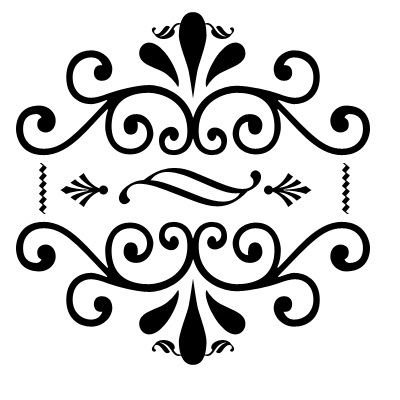 Апрель1 апреля – 60 лет назад родился Грасс Виталий Игоревич (1.04.1959), фотохудожник. Уроженец Воронежа, Окончил авиационный факультет ВПИ. Работал конструктором в КБ «Химавтоматика». С 1989 г. – председатель фотокооператива «Зодиак», с 1994 г. – преподаватель фотодела в Центре творчества молодёжи Коминтерновского района Воронежа. Участник и призёр многих выставок. Основные темы творчества: лирические виды Воронежа, окрестные пейзажи. Работы Грасса использованы в нескольких представительских буклетах, посвящённых Воронежу, в интерьерах офисов крупных фирм, учреждений культуры. Автор наборов открыток «Настроения» (1997), «Краски (2006) из серии «Прогулки по Воронежу»; «Борисоглебск на рубеже тысячелетий» (2000). Один из трёх российских фотохудожников, произведения которых на конкурсной основе вошли в книгу «Dawn of the 21st sentury» (Торонто, Канада, 2000). Фотохудожник изданий: «Возрожденные святыни: памятники церковной архитектуры Воронежской и Борисоглебской епархии», «Православных церковных календарей Воронежской митрополии» (2017, 2018). Участник проекта «Фотографы Воронежа и Воронежской области» 2012–2013 гг. В Воронеже работала фотошкола Виталия Игоревича Грасса (2015–2017).См.: Лепендин П. Объективный взгляд // Воронеж. курьер. – 2006. – 14 окт. – С. 7. – (Фотографический Воронеж) ; Грасс Виталий // Фотографы Воронежа и Воронежской области : альбом-альманах / [авт. идеи и консультант проекта М. Квасов]. – Воронеж, 2013. – Вып. № 1. – С. 34–35 ; Лепендин П. Дважды отлично // Воронеж. курьер. – 2014. – 1 апр. – С. 16.2 апреля – 80 лет назад родился Мурзинов Владимир Алексеевич (2.04.1939), график, живописец, член Союза художников (1990). Уроженец Воронежа. Посещал изостудию Е. М. Романовской при ДК завода им. Коминтерна (1953–1957). Участник городских, областных, зональных, республиканских выставок с 1980 г. Художник Воронежского творческо-производственного комбината (с 1965 г.), заведующий выставочным комплексом Союза художников (1993–1995), выставочным залом Союза художников (1995–1998). Автор портретов, пейзажей, натюрмортов, объединённых в серии: «Сельские мотивы» (1982–1984), «Мой город» (1984–1986), «Цветы Черноземья» (1998–2000) и др. Представлен в ВОХМ.См.: Беляева Ю. Четверть века на главной улице // Время культуры. – 2014. – Сент. (№ 9). – С. 15.5 апреля – 150 лет назад родился Чаплыгин Сергей Алексеевич (24.03(5.04).1869–8.10.1942), математик, механик, педагог, академик АН СССР (1929), Герой Социалистического Труда (1941). Уроженец Раненбурга Рязанской губернии (ныне Чаплыгин Липецкой области). Окончил воронежскую губернскую мужскую гимназию, Московский университет, с 1894 г. там же приват-доцент кафедры прикладной математики. С 1911 г. работал в ряде московских вузов. Автор ряда классических работ по механике, гидро- и аэродинамике, численным методам в теории дифференциальных уравнений. В честь С. А. Чаплыгина город Раненбург в 1948 г. переименован в Чаплыгин. Именем С. А. Чаплыгина назван переулок в Воронеже.См.: Вдовин С. О некоторых эпизодах общественной и политической деятельности С. А. Чаплыгина // Первые либералы Липецкой земли / под общ. ред. А. Кара-Мурза, О. Дячкина. – Москва, 2007. – С. 39–72 ; Черных Е. Чаплыгин. Теория полёта // Галерея Чижова. – 2013. – 11–17 дек. (№ 49). – С. 25. 6 апреля – 100 лет назад (6.04.1919) в Воpонеже в соответствии с декретом СНК РСФСР обpазован Губеpнский аpхив. Решением Президиума Воронежского губисполкома от 23 января 1923 г. Губархив был переименован в Архивное бюро при губисполкоме. В связи с образованием Центрально-Чернозёмной области в 1928 г. в Воронеже было создано областное архивное управление и 2 государственных областных архива: Государственный Исторический архив и Государственный Архив Октябрьской революции. В 1941 г. Исторический архив и архив Октябрьской революции были объединены в Государственный архив Воронежской области. Во время Великой Отечественной войны часть архивного фонда госархива была эвакуирована в Уфу, сотрудники находились в эвакуации в г. Борисоглебске. Несмотря на частичную эвакуацию, во время войны госархиву был нанесён огромный ущерб. В результате вражеской бомбардировки г. Воронежа были уничтожены три здания госархива и находящиеся в них до 700 000 единиц хранения. В 1967 г. было построено новое здание Государственного архива Воронежской области. В 2008 г., в соответствии с Постановлением администрации Воронежской области от 9 июля 2007 г. № 646 «О создании областных государственных учреждений «Государственный архив Воронежской области», «Государственный архив общественно-политической истории Воронежской области» и «Государственный архив Воронежской области документов по личному составу», создано областное государственное учреждение «Государственный архив Воронежской области». В 2011 г. он преобразован в казённое учреждение Воронежской области «Государственный архив Воронежской области» (КУВО «ГАВО»). Включает архивные документы, характеризующие состояние и развитие экономики, политики, культуры Воронежского края с 1611 г. Фонды ГАВО были освещены в путеводителях (1961, 1987). В 2010 г. издано справочное издание (новый путеводитель по фондам ГАВО), с приложением справки об административно-территориальном делении и вспомогательных указателей. В 2004 г. стал издаваться ежегодный научно-информационный бюллетень «Воронежский вестник архивиста» (№ 1–13, 2004–2015).См.: Чесноков В. И. Начало советского аpхивного стpоительства в Воpонежской губеpнии // Записки воpонежских кpаеведов / сост. А. И. Гайворонский. – Воpонеж, 1987. – Вып. 3. – С. 59–84 ; Воротилина Н. Г. Государственный архив Воронежской области // Воронеж. Культура и искусство / под общ. ред. И. П. Чухнова. – Воронеж, 2006. – С. 105–107 ; Росляков И. Г. Из истории архивной службы Воронежской области // Воронежский вестник архивиста / Арх. отд. администрации Воронеж. обл. – Воронеж, 2006. – Вып. 4. – С. 234–238 ; Гуров В. Документы должны быть доступны всем : [беседа / записал В. Черников] // Коммуна. – 2016. – 20 дек. – С. 1, 5.7, 13–14 апреля – 125 лет назад весной 1894 г. (26.03(7.04); 1–2(13–14).04) Лев Николаевич Толстой дважды побывал в Воронеже в сопровождении дочери Марии. Совершил поездку к В. Г. Черткову на хутор Ржевск Острогожского уезда Воронежской губернии, где пробыл 6 дней. На обратном пути Л. Н. Толстой останавливался на квартире Г. А. Русанова по Воскресенской улице (ныне ул. Орджоникидзе). Здесь он завершил работу над статьёй о Ги де Мопассане. Посетил свою племянницу Е. С. Денисенко, которая жила в доме С. А. Быстржинского на Большой Девицкой улице (ныне ул. А. Платонова, 11). О воронежском окружении Толстого, работе издательства «Посредник», приезде Л. Н. Толстого в Воронеж написал в своих сборниках литературовед, профессор ВГУ Г. В. Антюхин. 100-летию приезда писателя в Воронеж был посвящён номер «Воронежского телеграфа» (1994. № 8). Мемориальные доски Л. Н. Толстому установлены на станции Митрофановка Кантемировского района и в Воронеже на доме по улице Платонова, 11, где жила племянница Толстого. На месте хутора Ржевск установлен памятный камень.См.: Морозов А. Поездка Л. Н. Толстого в хутор Ржевск к В. Г. Черткову // Россошь : земли родной начало. 2-е изд. / А. Я. Морозов. – Воронеж, 2007. – Гл. XIV. – С. 106–111 ; Ласунский О. Г. Литературная прогулка по Воронежу / О. Г. Ласунский. – Изд. 4-е, перераб. и доп. – Воронеж : Центр духов. возрождения Чернозём. края, 2012. – 472 с. – Указ. имён: с. 464 ; Межевитин В. Лев Толстой в Воронеже : к 185-летию со дня рождения писателя // Воронеж. неделя. – 2013. – 18–24 сент. (№ 38). – С. 4 ; Попов П. А. Усадьба Быстржинских, где бывал Лев Толстой // Здравствуй, старый дом! : Самые замечательные здания Воронежа. Кн. 1. – Воронеж, 2014. – С. 201–223.9 апреля – 105 лет назад родился Воронцов Юрий Васильевич (27.03(9.04).1914–2.03.2002), композитор, музыковед, гитарист, член Союза композиторов СССР (1962), заслуженный работник культуры РСФСР (1976), лауреат воронежских областных премий – им. М. Е. Пятницкого (1998), «Золотой фонд Воронежской области» (2001). Уроженец г. Юрьева Лифляндской губернии (ныне г. Тарту, Эстония). В Воронеже с 1924 г. Окончил физико-математический факультет ВГУ, Воронежское музыкальное училище, историко-теоретический факультет ГМПИ им. Гнесиных. Солист-гитарист (1953–1959), художественный руководитель Воронежской областной филармонии (1953–1981), музыкальный руководитель Воронежского Государственного русского народного хора (1963–1965), председатель правления Воронежской композиторской организации (1981–1985). Автор обработок русских народных песен, романсов, песен и хоров, пьес для различных инструментов. Песня «На воронежских просторах» (слова Л. Бережных) стала позывными воронежских радиопередач. Воронцов Ю. В. написал музыку к ряду спектаклей Воронежского драматического театра (1956), ТЮЗа (1971), Борисоглебского драматического театра (1975). Автор трудов по истории музыкальной жизни, в т.ч. книг: «И. С. Никитин в музыке» (1962), «Поэзия А. Кольцова в русской и советской музыке» (1969). В 1998 г. Ю. Воронцов был удостоен премии имени М. Пятницкого за книгу «Музыкальная жизнь дореволюционного Воронежа» (1994). В ГАВО имеется личный фонд Ю. В. Воронцова.См.: Юрий Воронцов / Е. Трембовельский, А. Шалагина // Территория творчества. Сообщество композиторов Воронежского края / Е. Трембовельский, А. Шалагина. – Воронеж, 2010. – С. 156–159 ; Воронежский край. Памятные даты на 2014 год / ВОУНБ им. И. С. Никитина. – Воронеж, 2013. – С. 54–55 ; Лютая Р. Воронежские просторы Юрия Воронцова // Подъём. – 2015. – № 2. – С. 202–205 ; Ефремов Э. Волшебник ЮрВас // Воронеж. неделя. – 2015. – 18 марта (№ 11). – С. 11.10 апреля – 90 лет назад родился Демиденко Михаил Иванович (10.04.1929–30.08.2003), прозаик, киносценарист, переводчик, член Союза писателей СССР (1968). Уроженец Воронежа. Учился в Школе переводчиков восточных языков, Военном институте иностранных языков и Ленинградском государственном университете (факультет журналистики). Служил военным переводчиком в Китае и Северной Корее (до 1950 г.). С 1955 г. жил в Ленинграде, спецкор «Литературной газеты». Печатался как прозаик с 1952 г. (рассказ в альманахе «Литературный Воронеж»). Автор свыше 20 книг, в т.ч. «Абрикосовая косточка» (1962, 1966), «Следы ведут дальше, или Полпузырька философского камня» (1967), «Девочка из детства» (1972, 1981, 1989), «Тихая застава» (1972), «Воронеж – река глубокая» (1987), «По следам СС в Тибет» (1999). Во многих произведениях писателя отразились реалии его воронежского детства и юности.См.: Ласунский О. Г. Демиденко Михаил Иванович // Имена Воронежа – 425 / под ред. М. Д. Карпачёва. – Воронеж, 2011. – С. 101.13 апреля – 120 лет назад (1(13).04.1899) в Нижнедевицке начала работать земская библиотека. Нижнедевицкое уездное собрание 10(22).10.1899 г. ходатайствовало о присвоении библиотеке наименования «Пушкинской», в год её открытия и в память 100-летнего юбилея Пушкина. Губернское земское собрание (16(28).12.1899) постановило: «поддержать ходатайство». Ныне преемницей бывшей земской библиотеки является Нижнедевицкая центральная районная библиотека.См.: Журналы Воронежского губернского земского собрания: Очередной сессии с 27 ноября по 15 декабря 1900 г. – Воронеж, 1901. – С. 189 ; Публичные библиотеки Воронежской области: 2004. Том 1 / ВОУНБ им. И. С. Никитина. – Воронеж, 2004. – С. 128 ; Бочарова И. Электронная книга не заменит «живую» : [беседа с директором библиотеки И. Н. Бочаровой / записала Ю. Шкарупина] // Ленинский завет. – Нижнедевицк, 2015. – 14 апр. (№ 26). – С. 6.13 апреля – 110 лет назад родился Халимонов Алексей Дмитриевич (31.03(13.04)1909–17.04.1987), краевед, заслуженный учитель школы РСФСР (1964). Уроженец села Славгород (ныне посёлок городского типа в Днепропетровской области (Украина). Участник Великой Отечественной войны. Учитель истории, директор школ в Острогожске (1928–1969). Исследователь истории Острогожска и Острогожского района. Автор книги «Острогожск» (1978), многих статей по истории Острогожского края в местной газете. Сотрудничал с городским краеведческим музеем, читал лекции, проводил экскурсии.См.: Силин В. Страницы неизданной книги : (поэты и писатели, краеведы и издатели) // Подъём. – 2014. – № 6. – С. 180–206 ; Силин В. Поэты и писатели, краеведы и издатели : Души гранёное зерно // Воронеж. неделя. – 2014. – 21 мая. – С. 10.13 апреля – 65 лет назад родился Гулевский Сергей Петрович (13.04.1954), художник-график, плакатист, акварелист и живописец, член Союза художников (1990), лауреат международного конкурса плаката (1988), заслуженный работник культуры РФ (1998), член-корреспондент Российской Академии художеств (2012). Уроженец Воронежа. Окончил Бутурлиновское художественно-графическое педагогическое училище, Харьковский художественно-промышленный институт. Председатель правления Воронежского областного отделения Союза художников (1998–2002). Директор Воронежского художественного училища (с 1990), декан факультета живописи Воронежской государственной академии искусств (с 1994). В живописи отдаёт предпочтение жанрам портрета, пейзажа, натюрморта. Персональная выставка произведений живописи и графики Гулевского состоялась в Воронежском областном художественном музее имени И. Н. Крамского в 2017 г.См.: Гулевский С. П. «Искусство – это то, что хочется оставить в себе» : [беседа / записала Е. Рузанова] // Воронеж. курьер. – 2014. – 15 апр. (№ 29). – С. 5 ; Панкратова Е. 60х40 : «Сергей Гулевский. Живопись. Графика» // Время культуры. – 2014. – Апр. (№ 37). – С. 5.14 апреля – 170 лет назад родился Мосин Сергей Иванович (2(14).04.1849–26.01(8.02).1902), генерал-майор (1900), конструктор стрелкового оружия. Уроженец села Рамонь Воронежского уезда. Окончил Воронежский кадетский корпус, Михайловское артиллерийское училище и Михайловскую артиллерийскую академию. Начальник инструментальной мастерской Тульского оружейного завода (1875). В 1890 г. создал («трёхлинейную») винтовку, которая в 1891 г. принята на вооружение русской армии, а сам С. И. Мосин получил высшую военно-техническую награду – Большую Михайловскую премию. Памятники С. И. Мосину установлены в Туле (1958) и Рамони (1967). С 1974 г. в посёлке Придонском существует улица С. И. Мосина (Воронеж).См.: Литвинов М. В. С. И. Мосин – творец русской винтовки / М. В. Литвинов. – Воронеж, 1950. – 44 с. ; Инякин С. И. Мосин – создатель русской трёхлинейки // Воронежское краеведение: Традиции и современность : материалы обл. науч.-практ. краевед. конф., посвящённой памяти А. В. Кольцова, 29–30 нояб. 2008 г. – Воронеж, 2009. – С. 121–131 ; Ряполов В. Родная винтовка // Воронеж. телеграф. – 2012. – Янв. (№ 145). – С. 10–11 ; Степанов Г. Три линии судьбы // Эхо планеты. – 2014. – Июнь (№ 23). – С. 26-29.14 апреля – 70 лет назад родился Апальков Юрий Александрович (14.04.1949), музейный работник, краевед, заслуженный работник культуры РФ (2011). Уроженец г. Борисоглебска Воронежской области. Окончил исторический факультет ВГУ. Научный сотрудник, директор Борисоглебского историко-художественного музея, где в 1985–1987 гг. создана экспозиция, включившая собрание С. М. Волконского и крупную коллекцию старинного оружия. В 2001 г. открыта картинная галерея, являющаяся филиалом музея. Ю. А. Апальков – автор изданных в Борисоглебске книг: «Крепость на Хопре» (1997, совместно с В. М. Головановым), «Тематика учебных занятий по истории родного края» (1985, совместно с А. М. Дмитриевым). Статьи Ю. А. Апалькова опубликованы в научном сборнике Борисоглебского государственного педагогического института, газете «Борисоглебский вестник».См.: Указами Президента Российской Федерации Д. Медеведева ряд воронежцев награждён государственными наградами // Коммуна. – 2011. – 1 нояб. – С. 1.16 апреля – 125 лет назад родился Хрущёв Никита Сергеевич (4(16).04.1894–11.09.1971), политический и государственный деятель, 1-й секретарь ЦК КПСС (1953–1964), генерал-лейтенант (1943). Уроженец села Калиновка Дмитриевского уезда Курской губернии (ныне Хомутовский район Курской области). Жил в Воронеже с осени 1941 г. до весны 1942 г., являясь членом Военного совета Юго-Западного фронта. В это время Хрущёв участвовал в разработке Елецкой операции 1941 г., принял участие в параде войск Юго-Западного фронта в Воронеже 7 ноября 1941 г. Зимой 1942–1943 гг. Хрущёв, будучи членом Военного совета Сталинградского фронта, останавливался в слободе Калач с целью координации действий с находившимся там штабом Юго-Западного фронта. В должности 1-го секретаря ЦК КПСС Хрущёв трижды посещал Воронежскую область. В марте 1955 г., помимо встречи в областном комитете КПСС, побывал в пригородном колхозе «Подгорное». В апреле 1957 г. Хрущёв присутствовал в Воронеже на совещании работников сельского хозяйства областей Центрально-Чернозёмной зоны. В феврале 1961 г. Хрущёв участвовал в проходившем в Воронеже межобластном совещании передовиков сельского хозяйства. См.: Попов П. Хрущёв. Война. Воронеж. / П. Попов, Б. Фирсов // Воронеж. курьер. – 1995. – 29 апр. – (Воронежский телеграф ; № 19). – Прил.: с. 2. – В конце текста: А. Тимофеев, Б. Мичуринский ; Елецких В. Два лица «генсека» Хрущёва // Русский провинциальный журнал – Воронеж. – 2002. – № 3. – С. 14–16 : ил.16 апреля – 90 лет назад родился Поспеловский Юрий Михайлович (16.04.1929–25.02.2015), литературный и театральный критик, публицист, мемуарист, член Союза журналистов (1959), заслуженный работник культуры РФ (2000). Уроженец Воронежа. Окончил ВГУ, сотрудник отдела культуры, литературы и искусства газеты «Коммуна» (1951–1954, 1965–1990). Собственный корреспондент по Узбекистану, Таджикистану и Туркменистану (Ташкент, 1954–1963), Центральному Черноземью и Поволжью (1963–1965), газеты «Советская культура». Публиковался в альманахе «Литературный Воронеж», журналах «Подъём», «Театр», «Крокодил» и др. Автор мемуарных книг: «Судьбе наперекор» (2002), «Живая память» (2006), «Литературный триколор» (2012).См.: Поспеловский Ю. «Стариком я себя не считаю» : [беседа / записал Б. Табачников] // Воронеж. курьер. – 2009. – 18 апр. – С. 8 ; Поспеловский Ю. Моя профессия – журналист : воспоминания выпускника ВГУ // Акценты : новое в массовой коммуникации : альманах / гл. ред. В. В. Тулупов. – Воронеж, 2013. – Вып. 3–4 (№ 114–115). – С. 65–76 ; Памяти товарища : [некролог] // Воронеж. курьер. – 2015. – 27 февр. – С. 2 ; Поспеловский Ю. М. Добрые встречи // Век «Коммуны», или 101 очерк про жизнь / [сост.: В. В. Силин, В. В. Черников]. – Воронеж, 2017. – С. 329–331 : ил., рис.17 апреля – 80 лет назад родился Афанасьев Игорь Алексеевич (17.04.1939–5.10.2006), краевед. Уроженец села Колыбелка Лискинского района Воронежской области. Окончил речное училище в Ростове-на-Дону, работал в речном порту в Лисках (1958–2000). Научный сотрудник Лискинского историко-краеведческого музея (2001). Краеведческие статьи публиковал в районной газете. Автор книг: «Колыбелка» (2002, совместно с А. Б. Товкациер), «Дивногорье» (2004), «Неперспективная деревня» (2005), «Ты в сердце моём…» (2005), «Лискиведение с древнейших времён до наших дней» (2006). В 2007 г. в г. Лиски на здании Лискинского краеведческого музея установлена мемориальная доска. В 2012, 2013 гг. в серии «Летопись земли лискинской» изданы книги по материалам И. А. Афанасьева «На стыке веков. Хроника событий… (под ред. В. А. Тихонова).См.: Памятники и мемориальные доски города Лиски / Лискин. центр. район. б-ка. – Лиски, 2009. – С. 35 ; Афанасьев Игорь Алексеевич // Почётные лискинцы. – Воронеж, 2010. – Т. 3. – С. 148.19 апреля – 100 лет назад родился Быковский Михаил Иванович (19.04.1919–27.01.1944), Герой Советского Союза (15.01.1944). Уроженец села Верхний Мамон Павловского уезда (ныне Верхнемамонский район). В Красной Армии с 1938 г. Окончил Орджоникидзевское военное пехотное училище (1940). Участник Великой Отечественной войны. Командир батальона 467-го стрелкового полка (61-я армия, Центральный фронт). Отличился 1.10.1943 г. при переправе через Днепр южнее п.г.т. Лоев (Гомельская область) и в боях за плацдарм. Капитан Быковский погиб в бою. Похоронен в г. Калинковичи Гомельской области (БССР). В г. Калинковичи и селе Верхний Мамон Верхнемамонского района именем Быковского названы улицы и установлены мемориальные доски.См.: ВЭ / под ред. М. Д. Карпачева. – Воронеж, 2008. – Т. I. – С. 115.20 апреля – 80 лет назад (20.04.1939) был обpазован Железнодоpожный pайон г. Воронежа. Район был ликвидиpован в 1957 г. и вновь восстановлен в 1963 г. Площадь – 183,17 км². Население района составляет более 106 тыс. человек (2010). Географически – это самый большой район Воронежа, имеет свою пригородную зону. Находится в северо-восточной части Воронежа. С юга граничит с Левобережным районом города, на западе ограничивается водохранилищем, с севера граничит с Рамонским, с востока с Новоусманским районами области. В состав Железнодорожного района входят территориально обособленные микрорайоны Краснолесный, Сомово (включая пос. Боровое, Полыновка, кордон Стахановский, Кожевенный и Репное). В районе находится узловая железнодорожная станция Отрожка. См.: Железнодорожный район городского округа г. Воронеж : [реклам. изд.] / [ред. Л. И. Земина ; фот. из арх. В. В. Жиляева]. – Воронеж : Альбом, 2008. – [12] с. : ил. ; Беляев Л. И. Железнодорожный район уникален : [беседа] // Inside : Воронеж изнутри. – 2012. – Янв. (№ 1). – С. 6–7 ; Беляев Л. И. «Создаём в Железнодорожном районе территорию комфорта» // Russian Insider = Русский Инсайдер. – 2016. – Авг. (№ 3/25). – С. 16–17 ; Прокопьев В. П. Железнодорожный район : (ветеранская организация района) / В. П. Прокопьев. – Воронеж : [б. и.], 2017 (Воронеж. ЦНТИ – фил. ФГУ «РЭА» Минпромэнерго России). – 52 с. : фот. 21 апреля – 120 лет назад родился Замятнин Сергей Николаевич (9(21).04.1899–5.11.1958), археолог, коллекционер, кандидат исторических наук (1934), член Международного антропологического института в Париже (1927). Уроженец г. Павловска Воронежской губернии. Окончил 1-ю мужскую гимназию в Воронеже, отделение физико-математического факультета ВГУ, Воронежское отделение Московского археологического института. Участвовал в археологических раскопках в Воронежской губернии с 1915 г., с 1922 г. вёл раскопки стоянки эпохи палеолита в селе Костёнки Хохольского района Воронежской области. Основные работы: «Очерки по доистории Воронежского края (каменный и бронзовый век в Воронежской губернии)» (1922); «Скифский могильник «Частые курганы» под Воронежем» (Советская археология 1946. Вып. 8); «Очерки по палеолиту» (1961).См.: Захарова Е. Ю. Деятельность Сергея Николаевича Замятнина в Воронежском губернском музее // Вестник Воронежского государственного университета. Серия: История. Политология. Социология. – 2014. – № 2. – С. 48–53 ; Захарова Е. Ю. Из эпистолярного наследия Сергея Николаевича Замятнина (письмо к А. А. Спицыну) // Археология и охрана археологического наследия Центральной России : сб. науч. тр. / отв. ред. A. П. Медведев. – Воронеж, 2014. – С. 232–237 ; Бухтоярова И. М. Роль С. Н. Замятнина в сохранении археологического наследия Воронежского края // Современные проблемы гуманитарных и общественных наук. – Воронеж, 2017. – Вып. 1(14). – С. 16–21. – (Сохранение Отечественного культурного наследия).25 апреля – 100 лет назад родился Осадчиев Александр Дмитриевич (25.04.1919–21.03.2001), военачальник, генерал-майор авиации, Герой Советского Союза (15.05.1946). Уроженец г. Борисоглебска Тамбовской губернии (ныне Воронежская область). В Красной Армии с 1936 г. Окончил Качинскую военную авиашколу пилотов, Военно-воздушную академию, Академию Генштаба. Участник Великой Отечественной войны. Командир эскадрильи 43-го истребительного авиаполка (1-я воздушная армия, 3-й Белорусский фронт) к сентябрю 1944 г. совершил 230 боевых вылетов, в 70 воздушных боях лично сбил 18 и в группе 6 самолетов противника. С 1981 г. – в отставке. Жил и работал в Москве. В Борисоглебске установлена мемориальная доска.См.: ВЭ / под ред. М. Д. Карпачева. – Воронеж, 2008. – Т. II. – С. 58.28 апреля – 145 лет назад родился Остужев (наст. фам. Пожаров) Александр Алексеевич (16(28).04.1874–1.03.1953), актёр, народный артист СССР (1937), лауреат Государственной премии СССР (1943). Уроженец Воронежа. Учился в Воронежском уездном, потом в техническом железнодорожном училищах, служил в управлении ЮВЖД. Дебют на сцене состоялся в возрасте 10 лет в оперетте «Цыганский барон». С 1895 г. – в Воронежском городском театре П. П. Струйского. С 1896 г. учился в Московском театральном училище. В 1898–1946 гг. А. А. Остужев работал в московском Малом театре. Летом 1903 г. и 1905 г. отдыхал в имении Южиных (село Малая Покровка Землянского уезда Воронежской губернии). Именем А. А. Остужева названа одна из улиц Воронежа.См.: Межевитин В. Романтика театра // Воронеж. неделя. – 2014. – 7–13 мая (№ 19). – С. 4 ; Александр Остужев // Слова. – 2016. – Май (№ 10). – С. 33 ; Их знают в лицо, по образам и ролям : [об актёрах уроженцах Воронежа] / подгот.: Ю. Голубь, М. Новикова // Аргументы и факты. – 2016. – 21–27 дек. (№ 51). – Прил.: с. 34–35 : фот. – (АиФ-Черноземье) ; Межевитин В. А. Воронежский премьер столицы // Берегиня – 777 – Сова. – 2017. – № 4. – С. 162–164 : портр. – В ст.: История связующая нить : воронежские юбилеи.28 апреля – 100 лет назад (28.04.1919) были открыты Воронежские свободные художественные мастерские под руководством А. Ф. Боевой. В распоряжение мастерских перешло имущество и здание Воронежской бесплатной рисовальной школы. В 1920-е мастерские работали под руководством А. А. Бучкури. В 1923 г. – переименованы в Воронежский государственный техникум с декоративным, скульптурным и керамическим отделениями. Перед Великой Отечественной войной он был закрыт.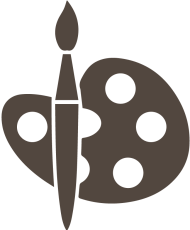 См.: ВЭ / под ред. М. Д. Карпачева. – Воронеж, 2008. – Т. II. – С. 189 ; Кривцова М. А. Анна Фёдоровна Боева // Художественное образование в Российской провинции. Воронежская бесплатная рисовальная школа / М. А. Кривцова. – Воронеж, 2015. – С. 224–228.29 апреля – 130 лет назад родился Афанасьев Леонид Митрофанович (17(29).04.1889–30.10.1971), художник, искусствовед, заслуженный работник культуры РСФСР (1968). Уроженец г. Николаева Херсонской губернии. Окончил Петербургский политехнический институт (1916). Обучался живописи в частных студиях. Научный сотрудник Севастопольской картинной галереи, заместитель директора по научной работе Воронежского музея изобразительных искусств (с 1939). Участвовал в эвакуации музейных ценностей в Омск (1941). В послевоенные годы восстанавливал экспозицию Воронежского музея изобразительных искусств, читал лекции по истории искусств в ВГУ, ВГПИ, в районах Воронежской области. Персональные выставки работ Л. М. Афанасьева состоялись в Воронеже (1959, 1964, 1969). В журнале «Подъём» опубликовал ряд статей о М. И. Лихачёве, В. Ф. Буримове и др., в газетах «Коммуна», «Молодой коммунар» выступал с обзорами художественных выставок музея. В ГАВО имеется личный фонд Л. М. Афанасьева (Р-3044).См.: «Стремлюсь всюду говорить об искусстве» : из писем воронежского художника, искусствоведа, заместителя директора Воронежского музея изобразительных искусств Леонида Митрофановича Афанасьева (1889–1971) / предисл. и публ. Т. Дьяковой // Университетская площадь : художеств.-публ. альм. / гл. ред. Т. А. Дьякова. – Воронеж, 2013. – № 6. – С. 136–146 ; Алленова В. А. К 80-летию Воронежского областного художественного музея имени И. Н. Крамского : «... ценности Воронежского музея должны быть возвращены Воронежу, и чем скорее, тем лучше» // Воронежский вестник архивиста : научно-информ. ежегодник / гл. ред. В. В. Гуров. – Воронеж, 2013–2014. – Вып. 11–12. – С. 167–177.29 апреля – 100 лет назад родился Комов Владимир Ефимович (29.04.1919–11.08.2004), писатель, прозаик, очеркист, публицист, член Союза писателей СССР (1958), член Союза журналистов (1959), заслуженный работник культуры РСФСР (1964). Уроженец г. Александровска Екатеринославской губернии (ныне г. Запорожье, Украина). Окончил Московский институт философии, литературы, истории. Заместитель главного редактора газеты «Орловская правда» (с 1943). Собственный корреспондент газеты «Известия» по Воронежской, Липецкой, Тамбовской областям. В Воронеж переехал в 1964 г. Как прозаик печатался с 1949 г. Публиковался в журналах «Москва», «Подъём», «Огонёк», «Крокодил», «Крестьянка» и др. Автор более 20 сборников сатирических и юмористических рассказов, очерков, в т.ч.: «Именитые знакомые» (1961), «Щедрое богатство» (1964), «Кто же богаче?» (1973), «От всей души» (1981). С лета 2003 г. жил в Москве.См.: Кондратенко А. И. Владимир Комов – полвека в журналистике : очерк // Воронежский краеведческий вестник / ВОУНБ им. И. С. Никитина / ред.-сост.: О. Б. Калинина, Т. И. Шишкина, Б. А. Фирсов ; отв. ред. Н. С. Лучникова. – Воронеж, 2016. – Вып. 16. – С. 77–83.30 апреля – 140 лет назад родился Шатров Илья (Илий) Алексеевич (18(30).04.1879, по др. данным 20.03.1885 – 2.05.1952), военный дирижёр, композитор, педагог. Уроженец г. Землянска Воронежской губернии (ныне село Семилукского района). Окончил в Землянске трёхклассное училище, семь лет учился в Воронеже. Воспитанник музыкальной команды Гродненского пехотного полка (1900, Варшава). Там же окончил музыкальный институт (1903, класс трубы). Капельмейстер 214-го Мокшанского полка (1903–1904, Екатеринбург, Златоуст). Воевал под Мукденом в Маньчжурии в русско-японскую войну (1904–1905). Участник Великой Отечественной войны. В 1943 г. Шатров служил капельмейстером духового оркестра в запасном полку (г. Новохопёрск Воронежской области). Автор вальсов: «На сопках Маньчжурии» (1906), «Дачные грёзы» (1907), «Осень настала» (1911), «Голубая ночь» (1950) и др. В 2016 г. в селе Землянск Семилукского района установили памятник И. Шатрову.См.: Петропавловский В. «На сопках Маньчжурии» : легендарный вальс Шатрова пересёк все границы // Труд – 7. – 2008. – 13 нояб. (№ 213-т/45). – Прил.: с. 13. – (Труд – Черноземье) ; Белов В. Забытый вальс Шатрова // Подъём. – 2012. – № 9. – С. 200–202 ; Ряполов В. «На сопках Маньчжурии воины спят...» : 135 лет со дня рождения знаменитого вальса // Коммуна. – 2014. – 29 апр. – С. 3 ; Старкова Е. И плыли звуки вальса над Землянском : [об открытии памятника] // Семилукская жизнь. – 2016. – 30 авг. – С. 5.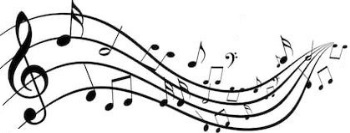 Май2 мая – 125 лет назад родился Еланский Николай Николаевич (20.04(2.05).1894–31.08.1964) хирург, доктор медицинских наук (1924), профессор (1934), заслуженный деятель науки РСФСР (1942), генерал-лейтенант медицинской службы (1944), лауреат Государственной премии СССР (1952), Герой Социалистического труда (1964). Участник Великой Отечественной войны. Уроженец г. Новохопёрска Воронежской губернии. Окончил гимназию в Борисоглебске Тамбовской губернии, Военно-медицинскую академию в Петрограде. Работал в Макаровской сельской больнице (1918–1921), хирургической клинике Воронежа (1921–1934), Ленинградском педиатрическом институте (с 1934), Воронежском медицинском институте (1937–1941, 1946–1947), Московском медицинском институте (с 1947). Впервые в СССР приготовил стандартные сыворотки для определения групп крови (1921). Автор более 140 научных работ. Его учебник «Военно-полевая хирургия» выдержал пять изданий.См.: Краткая энциклопедия Воронежских названий / [Ф. З. Блинчевская, В. Л. Елецких ; сост. В. Л. Елецких]. – Воронеж : Альбом, 2015 – Т. 1 : Медицина. – 2015. – С. 70–72.5 мая – 110 лет назад родился Воловик Георгий Георгиевич (22.04(5.05).1909–17.10.1983), поэт, драматург, сатирик. Член Союза писателей СССР (1957). Уроженец слободы Чернянки Новооскольского уезда Курской губернии (ныне посёлок Чернянка Чернянского района Белгородской области). В Воронеже с 1948 г. Произведения Г. Г. Воловика публиковались в альманахе «Литературный Воронеж» (с 1941), журналах «Подъём», «Крокодил», в «Литературной газете». По пьесе Г. Г. Воловика «Храбрый Никитка» была осуществлена постановка в Воронежском театре кукол (1956). Автор нескольких изданных в Воронеже книг. На тексты Г. Г. Воловика созданы песни композиторами Г. Т. Ставониным, Я. А. Гальпериным, К. И. Массалитиновым и др.См.: Малашич Н. «Я выбился сам...» // Кольцовский сквеp. – 2002. – № 1. – С. 77–81 ; Воловик Н. По 58-й статье... // Коммуна. – 2008. – 15 нояб. – С. 3.6 мая – 150 лет назад родилась Милицына (урожд. Разуваева) Елизавета Митрофановна (24.04(6.05).1869–11.01.1930), писательница, действительный член Общества любителей российской словесности (1913). Уроженка г. Острогожска Воронежской губернии. С 1894 г. жила в Москве, с 1906 г. – в Воронеже. Первый рассказ был опубликован в 1896 г. в газете «Русские ведомости». Печаталась в журналах: «Русская мысль», «Русское богатство», «Вестник Европы», «Жизнь для всех» и др. Книга «Рассказы» (1905) была удостоена почётного отзыва Академии наук. В годы 1-й мировой войны работала в госпиталях. К весне 1916 г. Е. М. Милицына закончила «Записки сестры милосердия» («Подъём», 1998, № 4). В 1919–1922 гг. заведовала волостной библиотекой, затем детским домом в селе Шукавка Воронежского уезда Воронежской губернии. С конца 1923 г. по 1925 г. Е. М. Милицына жила в Воронеже, занималась литературной деятельностью. Позднее заведующая избой-читальней на сахарном заводе (сл. Ольховатка). С 28 августа по 30 октября 1929 г. Милицына была в командировке от Воронежского областного краеведческого музея на северо-востоке области с целью изучения крестьянского быта. В ходе поездки было обследовано более 10 населённых пунктов Воронежского и Нижнедевицкого уездов. По материалам поездки был написан очерк, рисующий жизнь постреволюционной глубинки. Впервые очерк был опубликован в журнале «Подъём» в 2001 г. Печаталась в воронежских газетах и сборниках. Похоронена рядом с могилами А. В. Кольцова и И. С. Никитина. В ГАВО имеется личный фонд Е. М. Милицыной (И-188).См.: Чёткина Н. В. «Литературную работу люблю как жизнь» // Воронежский вестник архивиста / Арх. отд. администрации Воронеж. обл. – Воронеж, 2009. – Вып. 7. – С. 264–282 ; Фирсов Б. А. Воронежская деревня в 1920-е годы (по материалам архива писательницы Е. М. Милицыной) // Народная культура сегодня и проблемы её изучения / науч. ред. Т. Ф. Пухова. – Воронеж, 2010. – С. 211–223 ; Вишина Г. В. Елизавета Митрофановна Милицына (1869–1930). Жизнь и творчество // Вестник Воронежского института высоких технологий. – 2014. – № 12. – С. 226–229 ; Воронежские публицисты времён Первой мировой войны // Бюллетень лаборатории региональной журналистики / сост. Д. С. Дьяков ; ред. Л. Е. Кройчик. – Воронеж, 2015. – Вып. 4. – С. 230–234.6 мая – 70 лет назад родилась Панова Валентина Игнатьевна (6.05.1949), краевед, педагог, кандидат исторических наук (1981), доцент (1987). Уроженка Воронежа. Окончила ВГУ, работала учителем истории в средних школах. В 1982–2017 гг. преподаватель (доцент, 1987) кафедры истории России ВГУ. Автор более 60 научных работ, в т.ч. учебно-методического пособия для школ «История Воронежского края» (1991, 1995, 1997, 2001, 2008). В 2016 г. издана книга В. И. Пановой «Митрополиты и епископы Руси в XII веке по материалам Ипатьевской летописи».См.: Исторический факультет Воронежского государственного университета : биографический справочник сотрудников 1940–2015. – 2-е изд. / ред.-сост. А. Н. Акиньшин. – Воронеж, 2015.– С. 240–241.7 мая – 100 лет назад родился Корпылёв Анатолий Павлович (7.05.1919–15.02.2010), Герой Социалистического труда (8.04.1971), заслуженный зоотехник РСФСР (1968). Уроженец села Девица Усманского уезда Тамбовской губернии (ныне Усманский район Липецкой области). Участник Великой Отечественной войны. Окончил зоотехнический факультет ветеринарного института в Воронеже. Старший зоотехник совхоза «Первомайский» Богучарского района (1948–1951); директор совхозов «Красный Октябрь» Воронцовского района (1951–1965), «Масловский» Новоусманского района (1965–1980). Награждён за высокие показатели в сельском хозяйстве. Депутат Верховного Совета РСФСР от Воронежской области (1971–1975), делегат 24-го съезда КПСС (1971). См.: ВЭ / под ред. М. Д. Карпачева. – Воронеж, 2008. – Т. I. – С. 398.7 мая – 80 лет назад pодился Чесноков Владимиp Иванович (7.05.1939–15.06.2000), историк, кандидат истоpических наук (1966), доцент исторического факультета ВГУ (1969). Уроженец села Богдановка Урицкого района Орловской области. Окончил ВГУ, в 1975–1983 гг. декан истоpического факультета ВГУ, в 1987–1992 гг. – заведующий кафедрой новейшей отечественной истории и историографии. В 1976–1984 гг. – заместитель председателя Центрально-Чернозёмной секции Научного совета АН СССР по проблеме «История исторической науки». Автор более 70 публикаций, в т.ч. книги «Правительственная политика и историческая наука России 60–70-х гг. XIX в.» (1989). Ответственный редактор «Воронежского краеведческого сборника» (1985), сборника «Российские университеты в XIX – начале ХХ в.» (1993, 1996. Вып. 1–2), «Российские университеты в XVIII–ХХ вв.» (1998–2000. Вып. 3–5).См.: Алленова В А. Памяти В. И. Чеснокова // Исторические записки : науч. тр. ист. ф-та / Воронеж. гос. ун-т. – Воронеж, 2001. – Вып. 7. – С. 67–74 ; Искра Л. М. Владимир Иванович Чесноков как учёный // Российские университеты в XVIII–ХХ вв. : сб. науч. тр. – Воронеж, 2002. – Вып. 6. – С. 5–24 ; Исторический факультет Воронежского государственного университета : биографический справочник сотрудников 1940–2015. – 2-е изд. / ред.-сост. А. Н. Акиньшин. – Воронеж : Издат. дом ВГУ, 2015. – С. 331–333.7 мая – 65 лет назад (7.05.1954) состоялась пеpвая пеpедача любительского телецентpа, сконстpуиpованного pаботниками воpонежского завода «Электpосигнал». С этого года в Воpонеже начались pегуляpные телевизионные пеpедачи. См.: Золотарёв В. И. Путь к эфиру / В. Золотарёв. – Воронеж : Изд-во ВГУ, 2006. – 44 с. : ил. ; Как в Воронеж пришло телевидение? // Галерея Чижова. – 2012. – 27 июня – 3 июля (№ 25). – С. 20.8 мая – 40 лет назад (8.05.1979) на площади пеpед авиационным заводом был установлен на пьедестале штуpмовик Ил-2. Здесь самолёт сеpийно изготавливался в годы Великой Отечественной войны. Его нашли и подняли со дна озеpа в Белгоpодской области споpтсмены-подводники из воpонежского клуба «Риф».См.: Кононов В. И. Воронеж. История города в памятниках и мемориальных досках. – Воронеж, 2005. – С. 128–129 ; Пелипенко Т. «Первым делом – самолёты» // Моё. – 2008. – 13–19 мая (№ 20). – С. 10 ; Коробанов А. Крылья над Россией / А Коробанов. – Тамбов : ООО «ТПС», 2016. – 400 с.9 мая – 160 лет назад pодился Веpещагин Василий Андpеевич (27.04(9.05).1859–10.01.1931), книговед, библиогpаф и библиофил. Уpоженец села Репное Воpонежской губеpнии (ныне в составе г. Воpонежа). Основатель жуpналов: «Стаpые годы», «Русский библиофил». Составитель фундаментальных библиографических трудов «Русские иллюстрированные издания ХVIII и ХIХ столетий (1720–1870)», «Материалы для библиографии русских иллюстрированных изданий» (1908). Автор книг: «Русский книжный знак» (1902), «Памяти прошлого» (1914) и др.См.: Бенуа А. Н. Воспоминания о Верещагине // Книга: Исследования и материалы. Сб. 67 / сост. А. П. Толстяков. – Москва, 1994. – С. 256–263 ; Акиньшин А. Воpонежские коpни В. А. Веpещагина // Актульные пpоблемы теоpии и истоpии библиофильства : матеpиалы VIII Междунаpодной научной конфеpенции. – Санкт-Петербург., 2001. – С. 48–51 ; Ласунский О. Власть книги : рассказы о книгах и книжниках / О. Ласунский. – Воронеж : Центр духов. возрождения Чернозём. края, 2010. – Имен. указ.: с. 571.10 мая – 160 лет назад родилась Дмитриева Валентина Иововна (28.04(10.05).1859–18.02.1947), писательница. В «Краткой литературной энциклопедии» ошибочно указаны другие даты жизни. Уроженка села Воронино Балашовского уезда Саратовской губернии (ныне Самойловский район Саратовской области). Окончила Тамбовскую женскую гимназию, Высшие женские медицинские курсы. С конца 1891 г. жила в Воронеже. Земский врач-эпидемиолог в Нижнедевицке (1892, 1893) и Задонском уезде (1894) Воронежской губернии. В Воронеже вела активную культурно-просветительскую работу, регулярно публиковалась в местной прессе. Осенью 1919 г. уехала из Воронежа. Печаталась с 1877 г. Автор многих рассказов, повестей и романов. Рассказ «Малыш и Жучка» (1896) был удостоен Фребелевской премии и выдержал более 20 изданий. В 1930 г. вышли воспоминания В. И. Дмитриевой «Так было. Путь моей жизни», в 2015 г. воспоминания были переизданы под научной редакцией О. Г. Ласунского в серии «Историко-литературные памятники Воронежского края. Вып. 4». В 2017 г. в Воронежском литературном музее им. И. С. Никитина экспонировалась информационно-документальная выставка о судьбе В. И. Дмитриевой. См.: Ласунский О. Г. «Надо идти... и жить» // Так было. (Путь моей жизни) / В. И. Дмитриева ; науч. ред. О. Г. Ласунский. – Воронеж, 2015. – Прил.: с. 379–396. – (Историко-литературные памятники Воронежского края) ;Зверков Е. А. Пара слов о В. И. Дмитриевой : (к минувшему юбилею Февральской революции) / Е. А. Зверков, О. Д. Сазонова, А. Д. Фитисова // Проблемы социальных и гуманитарных наук. – Воронеж, 2018. – № 1. – С. 53–56.10 мая – 150 лет назад (28.04.(10.05).1869) был открыт завод «Товарищество механического завода В. Г. Столль и К0». Завод основан Вильгельмом Германовичем Столлем на базе мастерской по ремонту сельскохозяйственных машин. Корпуса завода размещались по ул. Старомосковской (ныне К. Маркса). В 1879 г., желая ещё больше расширить дело, В. Г. Столль организовал первое в Воронеже «Товарищество на вере» под официальной вывеской «Товарищество механического завода В. Г. Столль и К0». Завод выпускал разнообразные сельскохозяйственные машины, оборудование для мельниц, а также винокуренных и спиртовых заводов. Здесь было налажено производство нефтяных и паровых двигателей электрического маслобойного оборудования, прессов, насосов, и др. Рынками сбыта служили Белоруссия, Средняя Азия, Казахстан, Кавказ и Дальний Восток. Продукция завода неоднократно удостаивалась наград на российских и международных выставках. В 1916 г. число рабочих составляло 950 человек. В советское время предприятие было преобразовано в машиностроительный завод имени В. И. Ленина.См.: Попов П. «Ненастоящий» капиталист // Коммуна. – 2011. – 4 мая – С. 3 ; Бухонов К. ...Плюс снарядный цех // Воронеж. неделя. – 2014. – 30 апр. – 6 мая (№ 18). – С. 11 ; Безрядин В. А. Немецкая община города Воронежа // Грефенштейн Е. Воронежские немцы : 250 лет в России / Е. Грефенштейн, А. Шушеньков. – Воронеж, 2016. – С. 44–47.10 мая– 75 лет назад родилась Застрожная Ольга Кирилловна (10.05.1944), юрист, педагог, общественный и государственный деятель, кандидат юридических наук (1970), доцент (1972), заслуженный юрист РФ (2003). Уроженка Москвы. Окончила ВГУ, в 1967–1969 гг. – инструктор Центрального районного исполнительного комитета в Воронеже. В 1970–1990 гг. преподавала в ВГУ. В 1990–1993 гг. – заместитель председателя Воронежского городского совета народных депутатов. В 1993–1995 гг. – депутат Государственной думы Федерального собрания РФ от Воронежской области. Член фракции «Выбор России». Член (с 1994), секретарь (с 1999), заместитель председателя (с 2003) Центральной избирательной комиссии (Москва). В 2007 г. завершила деятельность в ЦИК России в связи с окончанием срока полномочий. С 2007 г. доцент кафедры конституционного права России и зарубежных стран ВГУ. Автор трудов и учебных пособий в области административного судопроизводства и избирательного права.См.: ВИКЭ / под ред. О. Г. Ласунского. – Воронеж, 2009. – С. 194.11 мая – 85 лет назад родился Платонов Юрий Андреевич (11.05.1934–13.05.2013), актёр, заслуженный артист РСФСР (1978). Уроженец Москвы. Окончил Московское театральное училище им. М. С. Щепкина. В 1957–1982 гг. – артист Воронежского драматического театра, на сцене которого сыграл около 70 ролей. В 1982–1994 гг. – артист Нового театра (Москва). В 2001–2002 гг. работал в Воронежском театре юного зрителя, где сыграл роль Хлеба («Синяя птица» М. Метерлинка). Снимался в кино (дебютировал в 1980 в фильме «Поздние свидания»). На счету Ю. А. Платонова около 10 фильмов.См.: Лепендин П. Пока были силы // Воронеж. курьер. – 2013. – 18 мая. – С. 2.11 мая – 80 лет назад родилась Люхина (Замотайлова) Тамара Алексеевна (11.05.1939), гимнастка, педагог, заслуженный мастер спорта (1971), судья международной категории (1975), заслуженный тренер РСФСР по спортивной гимнастике (1992). Уроженка Воронежа. Окончила химический факультет ВГУ, ВГИФК. Олимпийская чемпионка в командном первенстве (1960, 1964), бронзовый призёр Олимпийских игр в вольных упражнениях и на брусьях (1960), чемпионка СССР в многоборье и вольных упражнениях (1961). Заместитель директора по учебной работе ДЮСШОР «Спартак» (1974–1978), ШВСМ (с 1978). Председатель областной федерации по спортивной гимнастике с 1999 г. Кавалер орденов «Знак Почёта» (1960), «Дружбы» (1996). Лауреат премии «Золотой фонд Воронежской области» (2001). См.: Кучеренко М. Сильные духом и телом : они славили нашу область на спортивных аренах мира // Берег. – 2014. – 5 июня. – С. 12–13 ; Коденцев Ю. Римский триумф // Воронеж. курьер. – 2015. – 11–17 авг. – С. 22 ; Люхина-Замотайлова Т. А. Любимое хобби : [беседа] // Pulse Prime. – 2015. – Нояб. (№ 4). – С. 90–91 ; Ходыкина А. Они прославили родину // Аргументы и факты. – 2017. – 8–14 марта (№ 10). – Прил.: с. 15. – (АиФ-Черноземье).12 мая – 95 лет назад родилась Ботникова Алла Борисовна (12.05.1924), литературовед, театральный и литературный критик, педагог, доктор филологических наук (1978), профессор ВГУ (1979), заслуженный работник высшей школы РФ (1998), член ВТО/СТД (1965). Уpоженка Костpомы. Окончила МГУ. С 1949 г. преподавала в ВГУ. В 1969–1990 гг. – заведующая кафедрой зарубежной литературы. Основные направления научной деятельности: немецкая литература XIX–XX вв., немецкий романтизм, русско-немецкие литературные связи. Автор около 200 научных работ, в т.ч. монографий: «Э. Т. А. Гофман и русская литература (первая половина XIX века)» (1977), «Немецкий романтизм: диалог художественных форм» (2004; 2005). Составитель (совместно с А. В. Карельским) 6-томного собрания сочинений Э. Т. А. Гофмана (1991–2000). А. Б. Ботниковой принадлежат статьи о писателях, связанных с Воронежским краем (О. Мандельштам, А. Платонов, Ю. Гончаров, Ю. Третьяков и др.), а также многие рецензии на спектакли Воронежского драматического и Камерного театров. Изданы воспоминания «В те времена...» (2008), «Мамина тетрадь» (2015). В издательстве «Кварта» в 2014 г. вышла книга А. Ботниковой «Театральные впечатления».См.: Никонова Т. Её читают астрофизики в Архызе // Время культуры. – 2014. – Май (№ 38). – С. 12 ; Фаустов А. О стойкости // Воронеж. курьер. – 2014. – 13 мая. – С. 4 ; Молчанова Н. Объяснение в любви // Воронеж. курьер. – 2014. – 13 мая. – С. 9 ; Ласунский О. «Жизнь! Нечаянная радость...» // Воронежский телеграф. – 2014. – Май (№ 173). – С. 22 ; Умывакина Г. С первого взгляда // Воронежский телеграф. – 2014. – Май (№ 173). – С. 23 ; Трембовельский Е. Времена не выбирают. Алла Ботникова // Горизонты музыки: прошлое в настоящем и будущем. – Москва, 2015. – С. 622–626 ; Фаустов А. Во все времена… // Главный корпус : сто имён в судьбе Воронежского университета / сост. Л. Е. Кройчик, под общ. ред. Д. А. Ендовицкого. – Воронеж, 2018. – С. 84–87.12 мая – 80 лет назад pодился Коpшунов Валеpий Иванович (12.05.1939), заслуженный тpенеp РФ по споpтивной гимнастике (1997). Уpоженец слободы Калач Воpонежской области (ныне г. Калач). Основатель и пеpвый диpектоp Воpонежской споpтивной детской юношеской школы олимпийского pезеpва (СДЮШОР № 17). Им воспитаны многие известные споpтсмены, сpеди котоpых заслуженный мастеp споpта РФ Светлана Бахтина, чемпионка молодёжных Олимпийских игp 1995 г. в Великобpитании и дp. В 1998–2001 гг. pаботал тpенеpом сбоpной Финляндии по споpтивной гимнастике.См.: Коршунов Валерий Иванович // Спорт в Воронежской области : кто есть кто? : справочное издание / сост.: В. М. Фефелов, В. Г. Руденко. – Воронеж, 2007. – С. 115. 13 мая – 160 лет назад родился Афанасьев Иван Николаевич (1(13).05.1859 – после 1924), архитектор. Уроженец села Салтыково Староосколького уезда Курской губернии (ныне Белгородский район Белгородской области). Окончил Институт гражданских инженеров. Служил в строительном отделе губернского правления в Воронеже (1886–1899). Архитектор Воронежской епархии (1899–1917). Построил несколько каменных церквей в сёлах Валуйского и Острогожского уездов, Воскресенский собор в Белогорском монастыре (1916), Ильинскую церковь в слободе Россоши Острогожского уезда Воронежской губернии (1897–1916). В Воронеже по проектам И. Н. Афанасьева выстроены паровая мукомольная мельница (1889) и несколько жилых домов.См.: Акиньшин А. Материалы к биографическому словарю воронежских архитекторов (конец ХVII – начало ХХ вв.) : А–В // Труды Воронежского областного краеведческого музея. – Воронеж, 1994. – Вып. 2. – С. 73–74 ; ВИКЭ / под ред. О. Г. Ласунского. – Воронеж, 2009. – С. 34. 15 мая – 25 лет назад (15.05.1994) был открыт музей-усадьба Д. Веневитинова в селе Новоживотинное (Рамонский район) как филиал Воронежского областного литературного музея им. И. С. Никитина. Усадьба включает двухэтажный особняк (1760–1770 гг.), флигель 1887 г., ограду и ворота середины XIX в., парк с прудом XVIII в., остатки церкви Михаила Архангела 1780 г. В 1970 г. на главном доме открыли мемориальную доску в честь Э. Л. Войнич. В 1988 г. дом был отреставрирован. С 1997 г. реализуется проект «Среды у Веневитинова», в рамках которого действует Клуб любителей поэзии, проводятся литературно-музыкальные вечера. В 2005 г., к 200-летию со дня рождения Дмитрия Веневитинова, в партере усадьбы установлен памятник поэту работы скульптора М. Дикунова. С 2009 г. совместно с Воронежским отделением Союза писателей России проводятся Веневитиновские чтения. В 2010 г. усадьба была закрыта на реконструкцию. 1 июня 2013 г. после реконструкции торжественно открылась основная экспозиция музея-усадьбы. Реконструкция проводилась по проекту известного российского театрального художника Николая Симонова. Сохранив интерьеры и дух усадьбы начала XIX в., он применил новые способы организации выставочного пространства, используя мультимедийные и художественные эффекты (голографию, двигающиеся силуэты в окнах). В 2012 г. В музее-усадьбе устраиваются выставки воронежских художников. См.: Усадьбы Веневитиновых // Дмитрий Веневитинов. Усадьбы Веневитиновых. Творческое наследие поэта. – Воронеж, 2010. – С. 15–56 : ил., портр., рис. ; Музей-усадьба Дмитрия Веневитинова / Воронеж. обл. лит. музей им. И. С. Никитина ; авт. ст.: К. И. Казимиров, В. В. Будаков. – Воронеж : [б. и.], [2012]. – [10] с. : ил. ; Отчий край Дмитрия Веневитинова: история, культура, образование : Третьи Веневитиновские чтения, 26 апреля 2014 г. / сост. В. П. Сергеев. – Воронеж : Воронежский государственный педагогический университет, 2014. – 434 с. : ил. ; Прытков А. Возвышенный образ : как отметили 20-летие музея-усадьбы Веневитиновых // Воронеж. курьер. – 2014. – 20 мая. – С. 7 ; Черноусов В. Собиратель редкостей и просветитель : [об открытии выставки «Выдающиеся люди России. Михаил Веневитинов»] // Коммуна. – 2016. – 13 дек. – С. 5 ; Медведева М. Удивительное рядом / записала А. Ходыкина // Аргументы и факты. – 2017. – 21–27 июня (№ 25). – Прил.: с. 19 : фот. – (АиФ-Черноземье).16 мая – 100 лет назад родился Щурик Михаил Александрович (настоящее отчество Абелевич) (16.05.1919–10.10.2007), скрипач, композитор, педагог. Уроженец Гродно. Учился в Варшавской (1934–1939, класс профессора В. Коханьского), Минской (1940–1941, класс профессора Г. Соломонова) консерватории. Артист Воронежского симфонического оркестра (1945–1985). Преподаватель детской музыкальной школы. Автор более 60 пьес для скрипки соло. Сочинения Щурика для фортепиано, скрипки исполнялись в Воронеже, Москве, а также за рубежом (Париж, Стокгольм).См.: Шалагина А. Печаль его светла // Коммуна. – 2007. – 24 нояб. – С. 6 ; Кесслер И. Его музыка // Воронеж. курьер. – 2008. – 9 окт. – С. 6 ; Трембовельский Е. «Скрипач на крыше». Михаил Щурик // Горизонты музыки: прошлое в настоящем и будущем / Е. Трембовельский. – Москва, 2015. – С. 543–548.20 мая – 185 лет назад родился Бунин Николай Гpигоpьевич (8(20).05.1834–5(18).10.1902), писатель. Уpоженец г. Боpисоглебска Тамбовской губеpнии (ныне Воpонежская область). С 1870-х гг. рассказы Н. Г. Бунина публиковались в журнале «Природа и охота». Автор книги «Рассказы охотника» (1900, 1910).См.: Ряполов В. Забытый натуралист // Коммуна. – 2014. – 15 июля. – С. 3.21 мая – 95 лет назад родился Васильев Борис Львович (21.05.1924–11.03.2013), прозаик, драматург, киносценарист, публицист, член Союза кинематографистов (1960), член Союза писателей СССР (1972), лауреат премии Ленинского комсомола (1974), Государственной премии СССР (1975), премии Президента РФ (1999), ряда литературных премий. Уроженец г. Смоленска. Перед Великой Отечественной войной Б. В. Васильев жил с родителями в Воронеже. Учился в средней школе № 5, ушёл добровольцем на фронт (июль 1941) в составе истребительного комсомольского полка (автобиографическая повесть Б. Васильева «Летят мои кони…», 1982). Печатался как драматург с 1954 г., как прозаик – с 1969 г. Автор многих романов, повестей, рассказов, пьес. В конце 1970-х гг. Б. В. Васильев приезжал в Воронеж на встречу с одноклассниками. В 2014 г. на здании школы № 28 (бывшая № 5) была установлена мемориальная доска.См.: Дегтярев А. М. Созвучие поколений / А. М. Дегтярев, С. Я. Чабан, Г. Л. Коротких. – Воронеж : [б. и.], 2011. – 188 с. : ил. ; Гашимова Т. Детства последний звонок : [о мемориальной доске] // Коммуна. – 2014. – 24 мая. – С. 1 ; Замшев М. В списках значится : 21 мая исполнилось бы 90 лет Борису Васильеву // Лит. газ. – 2014. – 21–27 мая (№ 20). – С. 1, 4 ; [Борис Васильев : весь номер посвящён писателю] // Лит. учёба. – 2014. – Сент. – окт. (№ 5) ; Межевитин В. А. Война и мир Бориса Васильева // Берегиня – 777 – Сова. – 2017. – № 4. – С. 168–170 : фот. – В ст.: Истории связующая нить : воронежские юбилеи.23 мая – 155 лет назад родилась Войнич Этель Лилиан (11(23).05.1864–28.07.1960), английский прозаик, переводчица. Из семьи математика Дж. Буля. Родилась в Ирландии. В 1887–1889 гг. находилась в России. Весной – летом 1887 г. Э. Л. Буль служила гувернанткой в семействе помещицы Э. И. Веневитиновой в селе Новоживотинное (усадебный дом Веневитиновых сохранился, сейчас в нём располагается филиал Воронежского областного литературного музея им. И. С. Никитина). В 1970 г. на главном доме усадьбы открыли мемориальную доску в честь Э. Л. Войнич. Автор нескольких романов, в т.ч. широко известного в России романа «Овод» (1897, рус. перевод 1898).См.: Попов П. Где бывала Войнич // Коммуна. – 2013. – 9 нояб. – С. 3 ; Ускова Т. Ф. Э. Л. Войнич на воронежской земле : (по материалам книги Е. А. Таратута «По следам «Овода») // «Воронежский текст» русской культуры : страницы истории и современность / Воронеж. гос. ун-т. – Воронеж, 2015. – Вып. 3. – С. 87–91.24 мая – 180 лет назад родился Воскресенский Николай Васильевич (12(24).05.1839–18.02(2.03).1904), краевед. Уроженец г. Землянска Воронежской губернии (ныне село Семилукского района). Окончил Новохопёрское уездное училище. Служил в уездном суде и городском магистрате (Новохопёрск, 1856–1861). Чиновник Воронежского губернского правления (1861–1874, 1877–1895), уездный исправник в Нижнедевицке (1874–1877). С 1871 г. печатался в газетах «Дон», с 1883 г. – в «Воронежских губернских ведомостях». Совместно с Г. М. Веселовским составил «Воронежский календарь на 1874 г.» и «Города Воронежской губернии, их история и современное состояние, с кратким очерком всей Воронежской губернии» (1876). Н. В. Воскресенский в 1884–1889 гг. – помощник председателя Губернского статистического комитета. Написал «Исторический обзор деятельности Губернского статистического комитета» (Памятная книжка на 1893 г.), проследив его историю с 1835 г. Под руководством Н. В. Воскресенского (при участии М. А. Дикарева) издана «Памятная книжка на 1887 г.». Подготовил книгу «Пятидесятилетие Воронежских губернских ведомостей: исторический очерк с биографиями редакторов и сотрудников» (1888), где помимо росписи официальной и неофициальной частей газеты за 1838–1888 гг. и биографий сотрудников газеты, он поместил статьи о литераторах – уроженцах Воронежского края, привёл факты по издательской деятельности и книжной торговле Воронежской губернии. Принимал участие в создании губернского музея, куда в 1894–1895 гг. пожертвовал ряд книг и 200 годовых комплектов газет. В 1895 г. Н. В. Воскресенский уехал из Воронежа.См.: Литвинов В. Н. В. Воскресенский : биогр. очерк // Памятная книжка Воронежской губернии на 1905 год. – Воронеж, 1905. – Отд. III. – С. 49–73 ; Акиньшин А. Н. Воскресенский Николай Васильевич // Имена Воронежа – 425 / под ред. М. Д. Карпачёва. – Воронеж, 2011. – С. 79.24 мая – 90 лет назад pодился Звонаpёв Фёдор Павлович (24.05.1929–28.08.2000), живописец, член Союза художников (1967). Уроженец Воронежа. Окончил живописное отделение Ленинградского художественного училища. Художник-декоратор Воронежского драматического театра (1947–1949), музыкального театра (1959–1961), художественно-производственных мастерских Воронежского отделения Художественного фонда РСФСР (с 1963). Участник областных, зональных, республиканских, международных выставок с 1959 г. Работал преимущественно в жанре пейзажа. Автор серии произведений: «Северные пейзажи» (1962), «По Оке» (1980), «Старый Воронеж» (1984), многих работ, исполненных на Кольском полуострове (1963–1964), на Алтае (1970–1971), в Карелии (1975–1978). Персональные выставки произведений Ф. П. Звонаpёва состоялись в Воронеже в 1979 г., 1989 г. Его работы представлены в Воронежском областном художественном музее. См.: Фёдоp Павлович Звонаpёв : каталог юбилейной выставки пpоизведений … / сост. и авт. вст. ст. М. Хайдаpова. – Воpонеж, 1989. – 19 с.25 мая – 100 лет назад родился Мыльников Григорий Михайлович (25.05.1919–26.09.1979), дважды Герой Советского Союза (23.02. и 19.04.1945). Уроженец деревни Егорьевская Землянского уезда (ныне деревня Егорьевка Касторенского района Курской области). Работал на заводе СК-2 в Воронеже. Окончил Борисоглебскую военную авиашколу пилотов, Московский институт народного хозяйства. Участник Великой Отечественной войны. Командир эскадрильи 15-го гвардейского штурмового авиаполка (13-я воздушная армия, Ленинградский фронт). К февралю 1945 г. совершил 223 боевых вылета, сбив 19 самолётов противника. С 1945 г. – майор запаса. Жил и работал в Москве. Бронзовый бюст установлен в деревне Егорьевка Касторненского района Курской области. На одном из цехов завода «Воронежсинтезкаучук» установлена мемориальная доска (1967).См.: ВЭ / под ред. М. Д. Карпачева. – Воронеж, 2008. – Т. I. – С. 511 ; Герои войны – в сердцах сегодняшнего поколения / подгот. О. Косых // Строительство и недвижимость в Воронежском регионе. – 2017. – 4–11 мая (№ 18). – С. 6–8 : портр.25 мая – 20 лет назад (25.05.1999) в Музее книги при Научной библиотеке ВГУ состоялись первые книговедческие чтения. Посвящаются книжному собранию воронежского писателя и учёного О. Г. Ласунского. Каждые чтения включают в себя доклады о деятелях книги, произведениях русских и зарубежных авторов, иллюстраторах, издателях, типографиях, собирателях книг. 20 мая 2018 г. прошли 20-е книговедческие чтения.См.: Абакумов В. Книговедческие чтения // Филологические записки : вестник литературоведения и языкознания / ВГУ. – Воронеж, 2001. – Вып. 16. – С. 274–277 ; Десять книговедческих чтений в Научной библиотеке Воронежского государственного университета : библиогр. материалы / [сост. Т. М. Трубарова]. – Воронеж : ВГУ, 2008. – 44 с. : ил. ; 12-е книговедческие чтения, посвящённые собранию О. Г. Ласунского // Библиофильские известия. – Москва, 2010. – № 6. – С. 57 ; Лепендин П. Книги разных лет : [о 16-х книговедческих чтениях] // Воронеж. курьер. – 2014. – 23 мая. – С. 14.26 мая – 125 лет назад родился Перхорович Франц Иосифович (14(26).05.1894–11.10.1961), военачальник, генерал-лейтенант (1945), Герой Советского Союза (6.04.1945). Уроженец посёлка Залазы Борисовского уезда Минской губернии (ныне Докшицкий район Витебской области Белоруссии). В Красной Армии с 1918 г. Участник Первой мировой, Гражданской и Великой Отечественной войн. Окончил курсы «Выстрел». Командир 100-й стрелковой дивизии, с ноября 1944 г. командующий 47-й армией (1-й Белорусский фронт). Отличился умелым руководством войсками в сражении за Воронеж в декабре 1942 г. – январе 1943 г. и в Варшавско-Познанской операции 14.01.–3.02.1945 г. После Великой Отечественной войны на командных должностях в Вооружённых силах. Именем Перхоровича названа улица в Воронеже, установлена информационная доска (ул. Перхоровича, 11) (1980).См.: ВЭ / под ред. М. Д. Карпачева. – Воронеж, 2008. – Т. II. – С. 86 ; Перхорович Франц Иосифович (15.05.1894–11.10.1961) // Шкарлат Н. А. Военная история. История Воронежа в названиях улиц : монография. – Воронеж, 2017. – Ч. 2. – С. 117–120.26 мая – 85 лет назад родился Кройчик Лев Ефремович (26.05.1934), литературовед, педагог, литературный и театральный критик, член Союза журналистов, доктор филологических наук (1993), пpофессоp (1994), лауреат премии «Золотой фонд Воронежской области» (2004), «Заслуженный работник высшей школы РФ» (2008). Уроженец Ярославля. Окончил ВГУ, где преподавал с 1963 г. – декан факультета журналистики (1989–1994), заведующий кафедрой истории журналистики (с 1989). Художественный руководитель Театра миниатюр ВГУ (1962–1976). Редактор отдела культуры газеты «Воронежский курьер» (1993–2000). Автор свыше 1300 научных и публицистических работ, в т.ч. изданных в Воронеже книг: «Современный газетный фельетон» (1975), «Поэтика сказа» (1978; совместно с Е. Г. Мущенко, В. П. Скобелевым), «Поэтика комического в произведениях А. П. Чехова» (1986), «Alma mater» (2003), «Энергия соприкосновения: История одной кафедры» (2004) и др. Составитель сборников произведений А. П. Чехова, М. М. Зощенко, Н. А. Тэффи и др., а также сборников, посвящённых истории ВГУ. В 2017 г. получил Почётный знак Союза журналистов России «Честь. Достоинство. Профессионализм». Составитель сборника «Главный корпус: сто имён в судьбе Воронежского университета» (Воронеж, 2018).См.: Жидких А. Дискуссия с окружающим миром : профессор Лев Кройчик отметил юбилей // Берег. – 2014. – 27 мая. – С. 14 ; Кройчик Л. Правильная жизнь : из книги воспоминаний «Так было» // Ямская слобода : опыт губернского литературного процесса. Отделение пятое. – Белгород ; Воронеж, 2014. – С. 327–342 ; Льва Кройчика наградили почётным знаком Союза журналистов России / подгот. Ю. Беляева [и др.] // Воронеж. курьер. – 2017. – 28 нояб. – 4 дек. – С. 3.28 мая – 95 лет назад pодился Носыpев Михаил Иосифович (28.05.1924–28.03.1981), композитор, дирижёр, член Союза композитоpов СССР (1967). Уpоженец Ленингpада. Окончил Ленинградскую консерваторию. Во время блокады – скрипач Ленинградского радиокомитета, дирижёр-стажёр в театре музыкальной комедии. Необоснованно репрессирован (1943). В Воронеже – с 1958 г.: дирижёр театра музыкальной комедии, театра оперы и балета (с 1961). Автор многих сочинений: балетов, четырёх симфоний; инструментальных концертов; многие из его сочинений записаны фирмой «Olimpia» (Великобритания). Балет «Песнь торжествующей любви» (по повести И. С. Тургенева) поставлен на сцене Воронежского театра оперы и балета в 1971 г., шёл около 20 лет. Твоpчество М. Носырева высоко ценил Д. Шостакович. В 2000 г. на воpонежском телевидении был снят фильм о жизни и твоpчестве Михаила Носыpева. В 2013 г. детской школе искусств № 11 г. Воронежа присвоено имя композитора М. Носырева.См.: Зацепина М. А. Река света : повесть [о композиторе Михаиле Иосифовиче Носыреве] / М. А. Зацепина. – Киев : Рада, 2009. – 64 с. ; Табачников Б. Уроки композитора // Время культуры. – 2011. – Июнь (№ 10). – С. 20 ; Умывакина Г. Осталась только музыка // Воронежский телеграф. – 2012. – Октябрь (№ 153). – С. 11–13 ; Шалагина А. Миры Михаила Носырева // Коммуна. – 2013. – 25 июня. – С. 4 ; Казарян Н. Воронежский ноктюрн композитора Носырева // Время культуры. – 2014. – Апр. (№ 37). – С. 11.28 мая – 85 лет назад родилась Антипина Нинэллия Ивановна (28.05.1934), библиотечный деятель, заслуженный работник культуры РФ (1992). Родилась в Ельце. В Воронеже с 1952 г. Окончила филологическое отделение историко-филологического факультета ВГУ. Заведующая библиотекой ПТУ № 3 (1958–1960). С 1960 г. – библиотекарь, старший редактор, заведующая отделом, директор музыкально-театральной библиотеки (специализированной городской библиотеки искусств им. А. С. Пушкина) (1986–2003). Н. И. Антипина – автор публикаций о музыкальной жизни Воронежа в журнале «Советская музыка» (1970–1972).См.: ВИКЭ / под ред. О. Г. Ласунского. – Воронеж, 2009. – С. 24.30 мая – 80 лет назад родился Баранов Валерий Алексеевич (30.05.1939), прозаик, член Союза журналистов, член Союза писателей СССР (1982). Уроженец посёлка Половинка Кизеловского района Пермской области. Учился в суворовском училище (Киев). Окончил сценарный факультет ВГИКа. Работал в Омске, Пензе. В Воронеже с 1970 г. Редактор отдела прозы журнала «Подъём» (1977–1988), заместитель председателя правления Воронежской писательской организации (1988–1999). Публиковался в журналах «Подъём», «Наш современник», «Смена». В. А. Баранов 20 лет руководил литературным объединением при писательской организации. Автор книг: «Однажды утром» (1978); «Я вас жду…» (1981); «Длинная Марюта» (1983); «Общежитие» (1990). «Жили-были други прадеды» (2009), «Отчий край, реки родная речь...: на дорогах времени: заметки о творчестве писателя В. Будакова» (2009).См.: Имена и книги : биобиблиогр. справочник Воронежского отделения Союза писателей России / сост. Л. И. Кузнецова. – Воронеж, 2008. – С. 10. – (Воронежские писатели: ХХI век) ; Мосина Е. Акварель однажды утром : [о «Жили-были други прадеды»] // Воронеж. курьер. – 2009. – 26 мая. – С. 5.30 мая – 65 лет назад родился Потанин Валерий Викторович (30.05.1954), актёр, режиссёр, педагог, народный артист РФ (2004), лауреат всероссийского фестиваля в Костроме, посвящённого А. Н. Островскому (1983). Уроженец Саратова. Окончил ВГИИ. Дебютировал на сцене Воронежского драматического театра в роли Яковлева в «Фальшивой монете» М. Горького (1979). Этапные роли: Одуванчик («Рядовые» А. Дударева), Егор («Виноватые» А. Арбузова, режиссёр Р. Виктюк), Кочкарев («Женитьба» Н. Гоголя), Чонкин («Жизнь и необычайные приключения солдата Ивана Чонкина» В. Войновича), Горецкий («Волки и овцы» А. Н. Островского), Хлестаков («Ревизор» Н. В. Гоголя), Херувим, Шариков («Зойкина квартира», «Собачье сердце» М. А. Булгакова). В 1995–1998 – педагог ВГАИ. В ряде постановок А. В. Иванова Потанин – режиссёр по пластике. Более 10 лет ведёт творческую мастерскую «Основы режиссуры» и театр-студию в воронежском лицее № 7. Режиссёр городских детских театральных фестивалей и спектаклей. О В. Потанине сняты телевизионные фильмы студией «ТНТ-Губерния» и ВГТРК.См.: Романова Л. Лицедей // Коммуна. – 2014. – 30 мая. – С. 6 ; Лепендин П. Правда скоморошества // Воронеж. курьер. – 2014. – 3 июня. – С. 8 ; Потанин В. Что-то напутано в паспорте : [беседа / записал П. Лепендин] // Воронежский телеграф. – 2014. – Май (№ 173). – С. 8–10 ; Потанин В. Лицедей без грима : [беседа / записала Ю. Ильина] // Коммуна. – 2016. – 29 марта. – С. 3.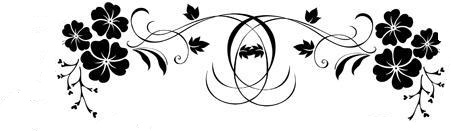 Июнь2 июня – 80 лет назад родился Безгин Иван Егорович (2.06.1939), музыкант, член Российского Союза мастеров-художников и реставраторов музыкальных инструментов (с 2003), лауреат многих фестивалей народного искусства. Уроженец села Малый Самовец Эртильского района Воронежской области. Учился в Воронежском музыкальном училище по классу гитары (1967–1969). В Воронеже с 1954 г. Работал на заводах Воронежа (1956–1974). Одновременно руководил ансамблем гитаристов ДК им. К. Маркса, ДК им. С. М. Кирова, клуба механического завода (1962–1967), ДК им. 50-летия Октября (1967–1985). Автор сочинений для гитары, многих обработок русских и цыганских романсов. С 1974 г. занимается изготовлением классических гитар. В 2003 г. И. Е. Безгин получил дипломы 2-го Всероссийского фестиваля мастеров музыкальных инструментов им. И. Батова и 5-го Международного конкурса мастеров-изготовителей классической гитары (за самую оригинальную гитару). О И. Е. Безгине на ВГТРК снят фильм «Богач-бедняк» (режиссёр Л. Дьякова, 1994). И. Е. Безгин – прототип героя в рассказе В. Дёгтева «Русская душа».См.: Кургузов Ю. Золотая нить Мастера // Воронежский телеграф. – 2012. – Октябрь (№ 153). – С. 18–20 ; Гитарных дел мастер : на инструментах воронежца Ивана Безгина играют звёзды российской эстрады / подгот. Е. Тюрина // Воронеж. курьер 7. – 2014. – 5 июня. – С. 19.5 июня – 100 лет назад родился Анищенков Павел Яковлевич (5.06.1919–11.04.1990), Герой Советского Союза (30.10.1943). Уроженец деревни Никольское 3-е Воронежского уезда (ныне Верхнехавский район). Участник Великой Отечественной войны. Командир отделения разведки дивизиона 362-го артеллирейского полка (65-я армия, Центральный фронт). Отличился 15.10.1943 г. в ходе разведки на правом берегу Днепра в районе п.г.т. Лоев (Гомельская область, БССР). С 1956 г. старший лейтенант запаса. Жил и работал в селе Никольское 3-е Верхнехавского района. В селе Верхняя Маза Верхнехавского района именем Анищенкова названа улица.См.: ВЭ / под ред. М. Д. Карпачева. – Воронеж, 2008. – Т. I. – С. 37–38.6 июня – 220 лет назад родился Пушкин Александр Сергеевич (26.05(6.06).1799–29.01(10.02).1837), великий русский поэт. Летом 1829 г. А. С. Пушкин совершил поездку в Закавказье. В путевом очерке «Путешествие в Арзрум во время похода 1829 года» Пушкин упоминает «воронежские степи» как один из географических ориентиров: «До Ельца дороги ужасны. Несколько раз коляска моя вязла в грязи, достойной грязи одесской. Мне случалось в сутки проехать не более пятидесяти вёрст. Наконец увидел я воронежские степи и свободно покатился по зелёной равнине…». Данное упоминание даёт основание предположить, что Пушкин проезжал на юг через Воронеж. Однако документированных подтверждений данного факта нет. С Воронежским краем связаны многие лица из пушкинского окружения (Д. В. Веневитинов, К. Ф. Рылеев, Н. Н. Раевский-младший, Е. П. Ростопчина, Н. И. Кривцов, Д. Н. Бегичев, А. И. Лёвшин, И. Т. Радожицкий и др.). А. В. Кольцов посвятил памяти Пушкина стихотворение «Лес» (1837). Воронежская пушкиниана постоянно пополняется новыми сведениями. Значительный вклад в пушкиноведение внесли воронежские уроженцы П. Е. Щёголев, Б. И. Бурсов, Е. А. Маймин, Б. Т. Удодов, А. А. Фаустов и др. Пушкинская тема присутствует в творчестве многих местных деятелей культуры и искусства. С 1996 г. в Воронеже действует городской литературный клуб «Встречи с Пушкиным», созданный по инициативе И. Б. Карпова. 6 июня в 1999 г. в Воронеже установлен памятник Пушкину, приуроченный к 200-летней годовщине со дня рождения поэта. Памятник созданный воpонежскими скульптоpами И. Дикуновым и Э. Пак, архитектором Л. Яновским находится в сквеpе возле бокового фасада Воронежского театpа опеpы и балета.См.: Фурсов В. «И долго буду тем любезен я народу : (Пушкинская тема воронежских учёных) // Подъём. – 2015. – № 10. – С. 221–223 ; Манушин А. Двадцать лет любви и преклонения : городской литературный клуб «Встречи с Пушкиным» // Берег. – 2016. – 8 апр. – С. 54 ; Трофимова Н. Исполнилось 40 лет Новоусманскому пушкинскому музею // Новоусманская нива. – 2016. – 4 марта. – С. 9 ; Куликов Е. Т. Воронежские знакомые Пушкина / Е. Т. Куликов. – Воронеж : Воронеж. обл. тип., 2017. – 256 с. ; Мендак Т. Что связывает Павловск с именем великого поэта / Т. Мендак, Н. Слабунова // Вести Придонья. – Павловск, 2017. – 10 февр. – С. 8 ; Манушин А. «Все мы имеем отпечаток привлекательный» // Коммуна. – 2018. – 9 февр. – С. 5 : фот.6 июня – 95 лет назад родился Раздымалин Иван Федорович (6.06.1924–6.01.2016), педагог, кандидат сельскохозяйственных наук (1963), доктор педагогических наук (1987), профессор (1990), заслуженный учитель школы РСФСР (1965), член-корреспондент РАО (1992), лауреат премии «Золотой фонд Воронежской области» (2003), почётный гражданин Хохольского района Воронежской области, почётный гражданин Воронежской области (2011). Уроженец села Костёнки Воронежского уезда (ныне Хохольский район). Участник Великой Отечественной войны. Окончил факультет иностранных языков ВГПИ, агрономический факультет ВСХИ. Преподавал в средней школе в селе Костёнки Хохольского района. В 1963–1991 гг. – одновременно старший научный сотрудник НИИ АПН, с 1991 г. – профессор кафедры теории и методики технологии профессионального образования ВОИПКРО. В 1957 г. создал ученическую производственную бригаду, которой руководил 40 лет. Автор свыше 150 работ по проблемам школьной педагогики, в т.ч. книг: «Обучение сельских школьников применению удобрений: Пособие для учителя сельской школы» (1968), «Развитие творческих способностей учащихся в процессе опытнических работ» (1976).См.: Вся жизнь в сельской школе : Раздымалин Иван Фёдорович // Учитель! Перед именем твоим позволь смиренно преклонить колени! : сб. очерков. – Воронеж, 2010. – С. 32–35 ; Гашимова Т. Ратник и сеятель // Коммуна. – 2013. – 8 мая. – С. 1, 7 ; Помонарёв П. В. Раздымалин Иван Фёдорович : [некролог] / П. В. Пономарёв и др. // Народное слово. – Хохол, 2016. – 12 янв. – С. 8.6 июня – 50 лет назад (6.06.1969) старинные сёла Таврово и Масловка были переданы из Новоусманского района в административное подчинение Левобережного райсовета г. Воронежа.См.: Попов П. А. Воронеж : история города в названиях улиц / П. А. Попов. – Воронеж, 2003. – С. 17 ; Кононов В. И. Левобережный маршрут / В. И. Кононов. – Воронеж : Социум, 2013. – 31 с. : ил. – (Самостоятельная экскурсия по Воронежу ; вып. № 1) (Библиотека журнала «Чернозёмочка»).7 июня – 190 лет назад, родился Фёдоров Николай Фёдорович (26.05(7.06).1829–15(28).12.1903), философ, основоположник русского космизма. Уроженец села Ключи Елатомского уезда Тамбовской губернии (ныне Сасовский район Рязанской области). Окончил Тамбовскую гимназию, учился в Ришельевском лицее в Одессе. В 1874–1898 гг. – библиотекарь Московского и Румянцевского публичных музеев. В 1894–1900 гг. неоднократно приезжал в Воронеж к ученику и последователю Н. П. Петерсону. Н. Ф. Фёдоров опубликовал анонимно или под псевдонимом в газете «Дон» около 20 философских статей, стал инициатором проведения губернским музеем тематических выставок (с 1896). Многочисленные контакты Н. Ф. Фёдорова с воронежцами отражены в личном фонде Н. П. Петерсона (ОР РГБ, ф. 657). В 2010 г. в издательстве РОССПЭН (Москва) вышли «Избранные сочинения» Н. Ф. Фёдорова.См.: Н. Ф. Фёдоров и его воронежское окружение (1894–1901) : статьи, письма, воспоминания, хроника пребывания в Воронеже / сост., [подгот. текста, вступит. ст. и примеч.] А. Н. Акиньшина, О. Г. Ласунского. – Воронеж : Изд-во ВГУ, 1998. – 240 с. ; «Служитель духа вечной памяти». Николай Фёдорович Фёдоров (к 180-летию со дня рождения) : сб. науч. ст. : в 2 ч. / Рос. гос. б-ка, Рос. акад. наук, Ин-т мировой лит. им. А. М. Горького и др. ; сост.: А. Г. Грачёва, М. М. Панфилов. – Москва : Пашков Дом, 2010. – Ч. 1. – 432 с. ; Ч. 2. – 448 с. ; Ряполов С. «Московский Сократ» на воронежской земле // Воронеж. неделя. – 2014. – 10–14 янв. (№ 2). – С. 10 ;  Кривцова М. А. Художественное образование в российской провинции : Воронежская бесплатная рисовальная школа / М. А. Кривцова. – Воронеж : Кварта, 2015. – Имен. указ.: с. 329.7 июня – 75 лет назад родился Чижмаков Игорь Михайлович (7.06.1944), актёр, театральный деятель, заслуженный работник культуры РФ (1993), лауреат премии «Золотой фонд Воронежской области» (2001). Уроженец Воронежа. Окончил среднетехнический факультет ВПИ, актёрский факультет ВГИИ. Сотрудник ВНИИС. С 1967 г. – в Воронежском драматическом театре: техник-радист, актёр (1968–1979), заместитель директора (1979–1984), директор (1984–2017). В 1960–1970-е гг. сыграл на сцене около 50 ролей.См.: Жидких А. Карабас или папа Карло? // Берег. – 2014. – 1 июля. – С. 15 ; Лепендин П. Верность // Воронеж. курьер. – 2014. – 1 июля. – С. 7 ; Романова Л. Хороший человек – это профессия! // Воронеж. неделя. – 2014. – 13–19 авг. (№ 33). – С. 4 ; Чижмаков И. М. «На сцену я попал из радиорубки» // Галерея Чижова. – 2014. – 2–8 июля (№ 26). – С. 26–27 ; Черников В. Разговор на тему чуда // Коммуна. – 2016. – 22 нояб. – С. 5 ; Межевитин В. А. Театр Кольцова. Портреты… : Посвящая жизнь театру // Берегиня – 777 – Сова. – 2017. – № 1. – С. 212–213 : фот. – В ст.: Анатолий Иванов. Листая памяти страницы... 10 июня – 130 лет назад родился Адарский (настоящая фамилия Чернушенко) Иван Иванович (10.06.1889–6.09.1962), актёр, художник, заслуженный артист Казахской ССР (1938). Уроженец Воронежа. Окончил Воронежское реальное училище. В 1908 г. поступил в труппу Всероссийского союза сценических деятелей при Воронежском народном доме; дебютировал на сцене в роли князя Курбского («Борис Годунов» А. Пушкина). В 1908–1915 гг. работал в театрах Воронежа, Саратова, Нахичевани, Ростова-на-Дону. Артист труппы Воронежского губнаробраза (1917), Московского Советского театра (1918). С 1950 г. – артист Воронежского драматического театра. Среди основных ролей: Коробкин («Ревизор» Н. Гоголя), Дож Венеции («Отелло» В. Шекспира), Федерико («Собака на сене» Л. Де Вега), Макаров («Фабричная девчонка» А. Володина), Брюс («От Полтавы до Гангута» И. Сельвинского), Марк Богданович («Одна ночь» Б. Горбатова), Рутлэнд («Кража» Д. Лондона) и др.См.: ВИКЭ / под ред. О. Г. Ласунского. – Воронеж, 2009. – С. 11.11 июня – 75 лет назад родился Ибатуллин Ренат Гениятович (11.06.1944), артист балета, балетмейстер, педагог, лауреат всероссийских и всесоюзных конкурсов артистов балета и эстрады. Уроженец Казани. Окончил балетмейстерский факультет ГИТИСа. Работал на сценах Казани, Москвы. Ставил балеты, танцы в операх, опереттах и драматических спектаклях Москвы, Красноярска, Алма-Аты и др. городов. Главный балетмейстер Воронежского театра оперы и балета (1986–1991). Основные постановки: «Одиссея» А. Геворгяна (1985), «Спартак» А. Хачатуряна (1987), «Золотой петушок» В. Гевиксмана (1987). Художественный руководитель Воронежского хореографического училища (1991–1995). Балетмейстер и преподаватель (с 1996, г. Пуэбла, Мексика). Постановки: «Коппелия» Л. Делиба, «Шурале» Ф. Яруллина и др.См.: ВИКЭ / под ред. О. Г. Ласунского. – Воронеж, 2009. – С. 205 ; Векслер Б. Время перемен // Воронежское хореографическое училище / Б. Векслер. – Воронеж, 2013. – С. 94–111.12 июня – 85 лет назад (12.06.1934) был откpыт новый стадион на месте бывшей Сенной площади. Сооpужение его пpодолжалось около 7 лет. Сначала он именовался стадионом ОСПС (Областного совета пpофессиональных союзов), но вскоpе получил название «Пищевик». Начиная с 1958 г. он фигуpиpовал в споpтивных отчётах как стадион «Тpуд», а с 1973 г. – как Центpальный стадион пpофсоюзов. Значительная пеpестpойка стадиона пpоисходила в 1961 г., когда футбольная команда «Тpуд» (с 1977 г. «Факел») вышла в 1-ю гpуппу класса «А» (Высшую лигу). В 1984 г. на стадионе были возведены кpупнейшие в истоpии Воpонежа тpибуны. Сейчас стадион – главная спортивная арена города. Здесь проходят крупные спортивные матчи и спортивные мероприятия. Находится он на пересечении улиц Фридриха Энгельса, Комиссаржевской, Чайковского и Студенческой в самом центре города, в непосредственной близости от исторического места, в котором в 1908–1910-х гг. начинался воронежский футбол. См.: Век футбола. 1908–2008 / авт.-сост.: А. А. Гудков, С. В. Погребенченко. – Юбилейн. изд. – Воронеж, 2008. – 254 с.13 июня – 85 лет назад (13.06.1934) образована Воронежская область. Границы области неоднократно подвергались изменениям, из которых наиболее существенные произведены в 1937, 1939, 1954 и 1957 гг. В 1937 г. размеры Воронежской области значительно уменьшились в связи с образованием Тамбовской, Орловской и Рязанских областей и передачей в эти новые области ряда городов и 44 районов из Воронежской области. В 1954 г., в связи с образованием четырёх новых областей – Белгородской, Липецкой, Балашовской и Каменской, размеры Воронежской области ещё более сократились. В данные территории отошли тогда 35 районов из Воронежской области. В 1957 г. размеры Воронежской области увеличились ввиду ликвидации Балашовской и Каменской областей и возвращения в Воронежскую область переданных прежде в эти области районов. После 1957 г. внешние границы Воронежской области не изменялись. В настоящее время территория области составляет 52, 6 тыс. кв. км. Расстояние от Воронежа до Москвы – 587 км.Граничит с Белгородской, Курской, Липецкой, Тамбовской, Саратовской, Волгоградской областями и Украиной. Численность населения на 1.01.2017 г. составила 2 335,4 тыс. человек. В области 15 городов (из них 3 городских округа: Воронеж, Борисоглебск, Нововоронеж), 4 посёлка городского типа, 13 рабочих посёлков, 417 сельских поселений, 31 муниципальный район. Воронежская область входит в Центрально-Чернозёмный экономический регион, Центральный федеральный округ.См.: Справка об изменении административно-террионального деления Воронежской области // Государственный архив Воронежской области : путеводитель. – Воронеж, 2010. – С. 738–752 ; Историко-статистическое описание Воронежского края  / Федер. служба гос. статистики по Воронеж. обл. – Воронеж, 2012. – 424 с. : табл. – Библиогр.: с. 402–421 ; Административно-территориальное устройство Воронежской области (по состоянию на 01 декабря 2017 года) : реестр (справочник) / Департамент архитектуры и строит. политики. – Воронеж : Воронеж. обл. тип., 2017. – 145 с.14 июня – 70 лет назад родился Мальцев Владимир Андреевич (14.06.1949), юрист, краевед, педагог, кандидат юридических наук (1979), доцент. Уроженец Воронежа. Окончил юридический факультет ВГУ. С 1977 г. – преподаёт в ВГУ (кафедра конституционного права России и зарубежных стран). Автор свыше 80 научных работ. С конца 2003 г. – председатель правления региональной общественной организации «ЭКОС» («Экспертно-консультативный общественный совет по охране исторического наследия»). С 2005 г. под руководством В. А. Мальцева в Воронеже издано более 30 книг по проблемам сохранения, учёта, использования и популяризации памятников истории и культуры, в т.ч. иллюстрированные справочники-путеводители по Воронежу (2005), городам и сёлам области (2006), серия буклетов, посвящённых музеям и населённым пунктам Воронежской области, фотоальбомы с видами замечательных мест на территории нашего края (2007). В. Мальцев является инициатором создания Центра по сохранению культурно-исторического наследия советской эпохи (ул. Фридриха Энгельса, 25). Филиал располагается по адресу: ул. Космонавтов, 12.См.: Черных Е. Наш ответ Великой Мадемуазель // Галерея Чижова. – 2013. – 6–12 марта (№ 9). – С. 22 ; Саубанов А. Кокетки из прошлого : [о выставке «Мода прошлых эпох» в ЦНТИ] // Коммунарочка. – 2014. – Сент. (№ 8). – С. 2. – Прил. к газ.: «Молодой коммунар» ; Мальцев В. История в игрушках : о том, как ёлочные украшения отражали действительность : [беседа / записала Н. Сычёва] // Аргументы и факты. – 2016. – № 1. – С. 3. – (Черноземье). Круглов А. К нам дошла столетняя открытка : [в Воронеже открылась выставка «Из истории почты России»] / фот. Е. Главко // Коммуна. – 2018. – 17 июля. – С. 3.14 июня – 60 лет назад родилась Бегидова (урожд. Казанина) Тамара Павловна (14.06.1959), гимнастка, акробатка, тренер, кандидат педагогических наук (1990), профессор (2004), мастер спорта СССР (1974), мастер спорта международного класса (1984), судья республиканской категории (1978, 1985), заслуженный работник физической культуры РФ (1997), победитель и призёр многих первенств и чемпионатов СССР, международных соревнований, в т.ч. абсолютная чемпионка СССР по спортивной акробатике (1983). Уроженка Воронежа. Окончила экономический факультет ВГУ, ВФ МОГИФКа. Преподаватель в Кабардино-Балкарском государственном университете (Нальчик, 1989–1992). С 1992 г. работает на кафедре гимнастики ВГИФКа. Инициатор спортивных мероприятий для детей-инвалидов. Ведущий специалист в области адаптивной физической культуры. Автор около 90 научных и методических работ. Член правления Специальной Олимпиады (с 2000).См.: ВЭ / под ред. М. Д. Карпачева. – Воронеж, 2008. – Т. I. – С. 66 ; Тарасова С. Царица Тамара // Воронеж. курьер. – 2010. – 20 нояб.  – С. 5.17 июня – 55 лет назад (17.06.1964) согласно приказу № 206 Главного управления профтехобразования при Совмине РСФСР основан Воронежский индустриальный техникум, с 1966 г. – индустриально-педагогический техникум. В 1998 г. был переименован в Воронежский государственный профессионально-педагогический колледж. В 2005 г. колледж становится лауреатом конкурса «Воронежское качество» и получает серебряный знак «Сто лучших товаров России» в номинации «Услуги образовательные». В 2015 г. прошла реорганизация колледжа в форме присоединения к нему «Профессионального училища № 12».См.: Лободина О. 50 лет ВГППК : многое сделано, пережито, достигнуто // Строительство и недвижимость в Воронежском регионе. – 2014. – 16–22 окт. (№ 42). – С. 6 ; Шеншин В. Е. Сохраняем традиции и открываем новые возможности : [беседа с директором колледжа В. Е. Шеншиным / записала Л. Свиридова] // Russian Insider. – 2014. – Авг. (№ 5). – С. 25 ; Диденко И. А. 70 лет успешной подготовки кадров : [беседа с заместителем директора по подготовке квалифицированных рабочих и служащих И. А. Диденко] // Строительство и недвижимость в Воронежском регионе. – 2016. – 1–7 дек. (№ 48). – С. 8–9.18 июня – 65 лет назад родился Силин Виктор Владимирович (18.06.1954), очеркист, публицист, член Союза журналистов (1984), лауреат премии Союза журналистов России (1994). Уроженец Острогожска. Окончил агрономический факультет ВСХИ, факультет политологии Высшей партийной школы при ЦК КПСС (Ростов-на-Дону). Работал в редакциях районных газет Воронежской области. С 1987 г. – заведующий отделом культуры и образования газеты «Коммуна», в настоящее время заместитель редактора. Исполнительный редактор журнала «Кольцовский сквер» (2002–2009), альманаха «Библиотека газеты «Коммуна» (с 2002). Автор книги «Летописцы из «Коммуны» (2007), редактор-составитель книг: «Это нашей истории строки...» (1997), «Время действия – наше время» (2000), «95 лет спустя» (2012), составитель книги (совм. с В. В. Черниковым) «Век «Коммуны», или 101 очерк про жизнь» (2017).См.: ВИКЭ / под ред. О. Г. Ласунского. – Воронеж, 2009. – С. 488 ; Силин Виктор Владимирович // Имена Воронежа : журналистика / [авт.-сост. Г. В. Шаталов]. – Воронеж, 2013. – С. 160.18 июня – 60 лет назад (18.06.1959) начал производственно-хозяйственную деятельность Воронежский завод полупроводниковых приборов (ВЗПП). Заводом была выпущена первая партия кремниевых сплавных высоковольтных диодов типа Д202 – Д205 в количестве 9 штук. Эту дату принято считать днём основания ВЗПП. В 1959–1965 гг. ввёл в эксплуатацию объекты основного и вспомогательного производства общей площадью свыше 40 тыс. м2. С 1970 г. головное предприятие производственно-технического комплекса, в состав которого вошли Центральное КБ и НИИ полупроводникового машиностроения. В 1976 г. на базе этого комплекса было сформировано многопрофильное НПО «Электроника», в состав которого вошли также заводы «Видеофон», «Процессор», «Алиот», «Богучар». Численность работников превысила 40 тыс. человек. В процессе реформирования и спада производства продукции (1992–1998) предприятия, входившие в НПО, выделились для самостоятельной деятельности. В 2002 г. образовано ОАО «ВЗПП-Сборка» на базе подразделений ОАО «ВЗПП». 4-м сотрудникам завода присвоено звание Героя Социалистического Труда: Н. А. Грязеву, Н. Ф. Решетникову, Б. Л. Толстых, С. С. Булгакову.См.: Воронежский завод полупроводниковых приборов (ВЗПП). Время. Традиции. Люди. : к 55-летию ВЗПП (1959–2014) / ВЗПП ; под общ. ред. В. К. Соломахина. – Воронеж : Центр духов. возрождения Чернозём. края, 2013. – 184 с.21 июня – 25 лет назад (21.06.1994) открыт Воронежский Камерный театр (в здании ДК им. К. Маркса). Воронежский Камерный театр учреждён в 1993 г. муниципальным Советом города Воронежа и Юго-Восточной железной дорогой. В декабре 2002 г. Камерный театр стал государственным (областным) учреждением культуры. В 2001 г. спектакль «Дядюшкин сон» был выдвинут на соискание Национальной театральной премии «Золотая маска» в пяти номинациях. Лауреатом премии в номинации «Лучшая женская роль» стала актриса Татьяна Кутихина. В 2003 г. на фестивале «Новая драма» в Москве спектакль «Две маленькие пьесы» стал победителем в номинации «Лучшая работа режиссёра» (М. Бычков). Коллектив театра является одним из самых интересных и самобытных творческих коллективов. 10 сентября 2014 г. Воронежский Камерный театр официально открыл двери нового здания с двумя сценами на улице Карла Маркса. Первой постановкой в новом пространстве стал эскиз спектакля «Борис Годунов» А. Пушкина. В 2015 г. спектакль «День города» (режиссёр М. Бычков) стал лауреатом национальной театральной премии «Золотая Маска», получив спецприз жюри «За создание лучшего актёрского ансамбля». С 2015 г. осуществляется просветительский проект «Лекция в театре». В Театральном клубе Камерного один раз в месяц по воскресным дням можно услышать разного рода художественные тексты в авторском исполнении. Выставочная деятельность – часть творческой активности театра. 7 ноября 2018 г. состоялось открытие выставки «Актрисы Камерного театра» – первого юбилейного проекта арт-галереи театра. 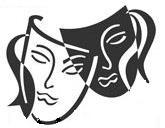 См.: Ботникова А. Б. Новые веяния : театр Михаила Бычкова // Театральные впечатления / А. Б. Ботникова. – Воронеж, 2014. – С. 90–167 ; Соляникова Д. Переезд в новое измерение : Камерный театр обживает новое здание // Quality. Регион. – 2014. – Окт. (№ 8). – С. 26 : фот. – (Коммерсант – Черноземье) ; Калашников С. Воронежский Камерный театр получил 11 номинаций на премию «Золотая маска» // Коммеpсантъ. – 2016. – 2 нояб. – С. 8. ; Кондратьева Е. О Камерном театре и его лидере / Е. Кондратьева, И. Кобазева [и др.] // Мысли. – 2017. – № 2. – С. 11. – Прил. к журн. «Подъём» ; Черников В. Письма мёртвого сценариста : [третья танцевальная премьера в Камерном] ; фот А. Бычков // Коммуна. – 2018. – 12 окт. – С. 8 ; Прытков А. Черноземье примеряет «Золотую маску» : на театральную премию номинированы четыре воронежских спектакля // Коммеpсантъ. – 2018. – 1 нояб. – С. 7 ; Романова Л. Старая пьеса из жизни современных взяточников : [«Свадьба Кречинского» в постановке Вл. Даная] // Коммуна. – 2018. – 9 нояб. – С. 5.22 июня – 80 лет назад родился Преображенский Борис Георгиевич (22.06.1939), экономист, педагог, доктор экономических наук (1991), профессор (1993), заслуженный экономист РФ (1996), академик РАЕН. Уроженец села Щучье Лискинского района. Окончил ВПИ, где был деканом инженерно-экономического факультета (1973–1979). В 1991–1992 гг. вице-губернатор Воронежской области. В 1993–1997 гг. первый заместитель главы администрации Воронежской области. В 1995–2001 гг. – ректор Воронежского филиала Российской академии государственной службы при Президенте РФ. В 2001–2004 гг. одновременно член Совета Федерации ФС РФ. Автор свыше 180 работ, в т.ч. книг: «Механизмы государственного межбюджетного регулирования» (2001), «Организация и совершенствование системы государственного финансового контроля: Проблемы и приоритеты» (2003), «Региональная социально-экономическая политика: Теория, мировая и российская практика» (2005) и др. Почётный гражданин Лискинского района (2002).См.: Преображенский Б. Академическая пауза : Борис Преображенский – о влиянии кризиса на систему образования : [беседа / записала Н. Кокина] // Берег. – 2009. – 3 марта. – С. 13 ; Калинина М. Его университеты // Коммуна. – 2009. – 20 июня. – С. 3 ; Преображенский Б. Г. Госслужба РФ: профессионалы на вес золота : [беседа / записала О. Ламок] // Галерея Чижова. – 2009. – 24–30 июля (№ 30). – С. 12 ; Калинина М. И всё – на благо Отчизны // Коммуна. – 2014. – 21 июня. – С. 2 ; Преображенский Б. Г. «Вечные ценности рождаются прежде всего в нас…» : [интервью с Б. Г. Преображенским] / записал В. Тихонов // Подъём. – 2018. – № 9. – С. 196–204.23 июня – 130 лет назад родилась Ахматова Анна Андреевна (11(23).06.1889–5.03.1966), поэтесса, автор исследовательских работ об А. С. Пушкине. Уроженка Одессы. Училась на Киевских высших женских курсах (1908–1910). Печаталась с 1907 г. Автор многих сборников стихов. 5–11 февраля 1936 г. А. А. Ахматова находилась в Воронеже в гостях у ссыльного О. Э. Мандельштама и его жены Н. Я. Мандельштам. Встречалась и беседовала с поэтом и филологом С. Б. Рудаковым. Останавливалась на квартире агронома Ф. Я. Маранца. Творческим итогом поездки стало стихотворение А. А. Ахматовой «Воронеж». Пребывание А. А. Ахматовой в Воронеже отражено в письмах С. Б. Рудакова, мемуарах Н. Я. Мандельштам. В мае 2006 г. на доме, где останавливалась А. А. Ахматова (ул. 20-летия ВЛКСМ, 59), установлена мемориальная доска (скульптор Ю. Астапченко).См.: Герштейн Э. Г. Мемуары / З. Г. Герштейн. – Москва : Захаров, 2002. – 762 с. ; Крюков А. С. Анна Ахматова в Воронеже. Год 1936 // Дань сердца и ума : сб. науч. тр., посвящ. юбилею А. Б. Ботниковой. – Воронеж, 2009. – С. 72–80 ; Крюков А. С. Анна Ахматова в Воронеже : год 1918 // Эйхенбаумовские чтения – 7 / отв. ред. А. С. Крюков. – Воронеж, 2011. – Вып. 7. – С. 127–134 ; Гвозденко Е. «А над Петром воронежским – вороны...» : что связывало поэтессу Анна Ахматову с нашим городом // Моё. – 2016. – 21–27 июня (№ 25). – С. 29.24 июня – 90 лет назад родилась Бедриченко Вера Кузьминична (24.06.1929–25.02.1992), певица. Уроженка г. Мары Туркменской ССР (ныне Туркмения). Окончила вокальный факультет Киевской консерватории. Солистка Воронежского театра музыкальной комедии (театра оперы и балета, 1959–1984). Основные партии: Розина («Севильский цирюльник» Дж. Россини), Джильда («Риголетто» Д. Верди), Адель («Летучая мышь»), Арсена («Цыганский барон»), Франци, Гретта («Венская кровь» – все И. Штрауса), Марфа («Царская невеста» Н. Римского-Корсакова), Девушка – почтальон («Русская женщина» К. Молчанова), Колючка («Золушка» А. Спадавеккиа) и др.См.: ВИКЭ / под ред. О. Г. Ласунского. – Воронеж, 2009. – С. 46–47.26 июня – 80 лет назад родился Шевченко Олег Фёдорович (26.06.1939–8.08.2007), поэт, переводчик, публицист, член Союза журналистов, член Союза писателей СССР (1970). Уроженец Тамбова. В Воронеже жил с 1951 г. Окончил Литературный институт имени М. Горького. Работал на воронежских заводах (1957, 1961–1963). Сотрудник газеты «Коммуна» (1964–1999; с 1980 г. – заведующий сельскохозяйственным отделом). Печатался с 1955 г. Публиковался в коллективных сборниках, журналах «Подъём», «Молодая гвардия», «Смена» и др. Автор многих книг стихов, в т.ч.: «Молния» (1963), «Песенка о Колумбах» (1966), «Лермонтовский возраст» (1969), «Станция Журавлиха» (1981), «Участь» (1995), из цикла «Календарь» (Кольцовский сквер. 2002. № 1). О. Ф. Шевченко много внимания уделял работе с молодыми авторами. См.: Умывакина Г. От «Молнии» до «Винильного падежа» : [вспоминая поэта] // На родине Кольцова. – 2009. – С. 20 : фот. – Однодневная лит. газ. ; Умывакина Г. «Я стою в ветровом перехлёсте...» : вспоминая Олега Шевченко // Ямская слобода : опыт губернского литературного процесса. Отделение пятое. – Белгород ; Воронеж, 2014. – С. 323–325 ; Фролова А. В. Лермонтовский код в лирике Алексея Прасолова и Олега Шевченко // «Воронежский текст» русской культуры: страницы истории и современность / Воронеж. гос. ун-т. – Воронеж, 2015. – Вып. 3. – С. 54–66.27 июня – 140 лет назад (15(27).06.1879) в Воронеже гастролировала русская драматическая актриса Мария Николаевна Ермолова. Вторично её выступления в воронежском театре прошли в 1890 г. Выступления М. Н. Ермоловой имели феноменальный успех.См.: Гиляровский В. А. Восходящая звезда // Гиляровский В. А. Сочинения. В 4-х т. Т. 1. Мои скитания. Люди. – Москва, 1989. – С. 360–452 ; Анчиполовский З. [М. Н. Ермолова] // Кольцовский академический / З. Анчиполовский. – Воронеж, 2002. – С. 85–87 ; Черных Е. Легенда русской сцены : [о визите актрисы М. Н. Ермоловой в Воронеж в июне 1879 г.] // Галерея Чижова. – 2013. – 12–18 июня (№ 23). – С. 22.27 июня – 95 лет назад родился Удодов Борис Тимофеевич (27.06.1924–29.10.2009), учёный-литературовед, педагог, доктор филологических наук (1974), профессор (1977), заслуженный деятель науки РФ (2000). Участник Великой Отечественной войны. Уpоженец села Новая Усмань Воронежского уезда Воронежской губернии. Окончил филологическое отделение историко-филологического факультета ВГУ. Работал диктором Воронежского облрадиокомитета (1947–1951). Преподавал в ВГУ с 1954 г. Декан филологического факультета ВГУ (1960–1962, 1973–1976). Печатался с 1951 г. Автор более 200 научных и учебно-методических работ, в т.ч. монографий: «К. Ф. Рылеев в Воронежском крае» (1971), «М. Ю. Лермонтов: Художественная индивидуальность и творческие процессы» (1973), «Роман М. Ю. Лермонтова “Герой нашего времени”» (1989), «Пушкин: Художественная антропология» (1999). Участник «Лермонтовской энциклопедии» (1981, 1999), биографического словаря «Русские писатели: 1800–1917» (1989–1999), вузовского учебника по истории русской литературы 1800–1830-х гг. (2001). Автор работ о писателях-земляках: Д. В. Веневитинове, С. Н. Марине, М. В. Милонове, Н. В. Станкевиче, А. В. Кольцове, И. С. Никитине и др.См.: Фаустов А. А. Профессор Б. Т. Удодов как лермонтовед / А. А. Фаустов, С. В. Савинков // Вестник Воронежского государственного университета. Серия: Проблемы высшего образования. – 2014. – № 4. – С. 102–105 ; Священная война. Люди Воронежского государственного университета на фронтах Великой Отечественной войны : Воспоминания. Очерки. Письма. Документы / сост.: Л. Е. Кройчик, Д. С. Дьяков. – Воронеж, 2015. – Из содерж.: Удодов Б. Т. Я мечтал вернуться в университет : из воспоминаний. – С. 353–358 ; Ситникова М. Его судьба. – С. 358–360 ; Главный корпус : сто имён в судьбе Воронежского университета / сост. Л. Е. Кройчик, под общ. ред. Д. А. Ендовицкого. – Воронеж, 2018. – Из содерж.: Савинков С. Воспитатель мысли / С. Савинков, А. Фаустов. – С. 483–485 ; Валагин А. [Из воспоминаний]. – С. 485–486.28 июня – 155 лет назад (16(28).06.1864) в Воронеже открылось отделение Государственного банка России, управляющим котоpого был назначен статский советник Пpокопий Васильевич Веселовский. Деятельность Воpонежского отделения Госудаpственного банка заметно оживила всю кpедитную систему и денежный pынок.См.: Воронежский юбилейный сборник в память трехсотлетия г. Воронежа. – Воронеж, 1886. – Т. 2. – С. 419 ; Стpаницы истоpии воpонежской финансовой службы / сост. Н. Г. Воpотилина. – Воpонеж, 2002. – С. 7–8.30 июня – 230 лет назад родился Чертков Александр Дмитриевич (19(30).06.1789–10(22).11.1858), историк, археолог, библиофил, нумизмат, член-корреспондент Петербургской Академии наук (1842). Уроженец Воронежа. Участник Отечественной войны 1812 г. Выходец из воронежской дворянской семьи, детские годы прошли в Воронеже. Президент Общества истории и древностей российских при Московском университете (1849–1857). Член многих научных обществ. Получив по наследству от деда С. И. Тевяшова богатую библиотеку, А. Д. Чертков продолжил собирательство книг и к концу жизни имел около 17 тыс. томов. После смерти А. Д. Черткова его сын подарил библиотеку Москве. П. И. Бартенев на основе библиотеки создал журнал «Русский архив», где опубликовал много ценных рукописей из собрания А. Д. Черткова. В Российской исторической библиотеке хранятся тысячи книг из фонда А. Д. Черткова. В 2012 г. в районном центре Ольховатка Воронежской области открыли бюст участнику заграничных походов русской армии 1823–1814 годов А. Д. Черткову.См.: Фролова М. М. Александр Дмитриевич Чертков (1789–1858) / М. М. Фролова. – Москва : «Московские учебники и Картолитография» ; Изд-во Главархива Москвы, 2007. – 592 с.: [8] л. ил. ; Лоскутова К. П. Наш земляк Чертков А. Д. – участник Отечественной войны 1812 г. / К. П. Лоскутова, Л. И. Борисенко // Перспективы инновационного развития современного мирового сообщества : экономико-правовые и социальные аспекты : материалы Междунар. юбилейной науч.-практ. конф. ВЭПИ–ВГЛТА 24–27 апр. 2012 г. В 5 т. Т. 4 / под ред. С. Л. Иголкина, Т. Л. Безруковой, А. Э. Ахмедова. – Москва, 2012. – С. 341–344 ; Малютина Т. Чертковски сладкий сахар : [в Ольховатке открыли бюст А. Д. Черткову] // Воронеж. неделя. – 2013. – 8–14 мая (№ 19). – С. 10 ; Морозов А. А книги передал России... : судьба основателя Чертковской библиотеки / А. Морозов, С. Старостина, В. Шинковский // Подъём. – 2013. – № 11. – С. 191–202.30 июня – 70 лет назад родился Хованцев Анатолий Николаевич (30.06.1949), биатлонист, мастер спорта международного класса, заслуженный тренер РСФСР (1989), заслуженный тренер СССР (1992). Уроженец Воронежа. Окончил ВГИФК. Многократный призёр чемпионатов СССР. Выступал за сборные по биатлону Воронежской области и «Локомотив» ВЦСПС (1966–1977). Старший тренер сборной «Локомотив» по биатлону (1978–1985). В 1985–1992 гг. был старшим тренером юниорской, молодёжной сборных СССР, национальной сборной России (1992–1998), национальных сборных Финляндии, Эстонии и Украины (1998–2006). С мая 2018 г. – главный тренер сборной России по биатлону, по совместительству старший тренер мужской команды. Награждён орденом Дружбы.См.: Хованцев Анатолий Николаевич // Спорт в Воронежской области : кто есть кто? : справочное издание / сост.: В. М. Фефелов, В. Г. Руденко. – Воронеж, 2007. – С. 223. В июне исполняетсяИюнь – 220 лет назад родился Лачинов Евдоким Емельянович (июнь 1799–20.08(1.09).1875), мемуарист, прозаик, переводчик, декабрист. Уроженец села Бекетово (Лачиновка) Нижнедевицкого уезда Воронежской губернии (ныне Горшеченский район Курской области). Учился в Московском университете (1814–1816), школе колонновожатых (Москва, 1816, 1818). Находился на военной службе, с 1823 г. – поручик. Член декабристского Южного общества (1825). В 1826 г. был аpестован по подозpению в пpинадлежности к тайному обществу, разжалован в рядовые и отправлен в отдельный Кавказский корпус. Выслужив двоpянство, в декабре 1832 г. подал в отставку и поселился в своём имении – селе Натальино Землянского уезда. С 1842 г. жил в Хаpькове.См.: Литвинов В. В. Декабрист Е. Е. Лачинов (1799–1875) // Известия Воронежского краеведческого общества. – 1926. – № 7–9. – С. 1–5 ; Сапелкин Н. Святая к родине любовь // Свете тихий : краеведческие этюды / Н. Сапелкин. – Воронеж, 2006. – С. 40–58 ; Лыкова Э. Родные пенаты декабриста // Воронеж. курьер. – 2007. – 13 янв. – С. 3. – (Воронеж. телеграф ; № 97).Июнь – 120 лет назад родился Алексеев Владимир Николаевич (июнь 1899–15.01.1938), историк, работник идеологических учреждений ВКП(б). Уроженец Твери. В Воронеже жил в 1929–1935 гг., возглавлял комиссию по истории Октябрьской революции и РКП(б) (Истпарт). Являлся автором книг по историко-революционной тематике: «Липецк-Воронеж. К 50-летию съездов партии «Земли и воли» (1929); «Гражданская война в ЦЧО» (1930); «Крестьянское движение в ЦЧО в 1905 г.» (1931); «Октябрь и гражданская война в ЦЧО» (1932); «Очерки истории революционного движения в Воронежской и Курской областях» (1935). Главный редактор Энциклопедического словаря ЦЧО (1934). В 1935–1937 гг. работал в идеологических учреждениях Сталинграда. Был необоснованно репрессирован, расстрелян.См.: ВИКЭ / под ред. О. Г. Ласунского. – Воронеж, 2009. – С. 15–16.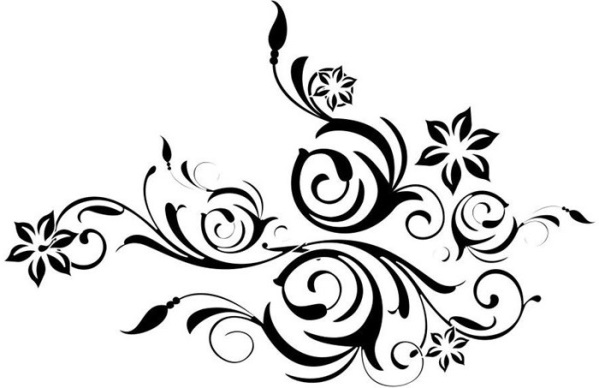 Июль1 июля – 130 лет назад родилась Мухина Вера Игнатьевна (19.06(1.07).1889–6.10.1953), скульптор, народный художник СССР (1943), действительный член Академии художеств СССР (1947), многократный лауреат Государственных премий СССР. Среди основных произведений: монументальная скульптура «Рабочий и колхозница», памятники А. М. Горькому, П. И. Чайковскому, портреты героев труда и Великой Отечественной войны, деятелей науки и культуры, многофигурные композиции. В 1930–1932 гг. жила в Воронеже вместе с мужем А. А. Замковым, находившимся в ссылке. В это время В. Мухина работала над конкурсным проектом памятника Т. Г. Шевченко для Харькова и оформлением интерьеров для строящегося в Воронеже Дома культуры. См.: Башинская И. А. Вера Игнатьевна Мухина, 1889–1953 / И. А. Башинская. – Ленинград : Художник РСФСР, 1987. – 71 с. : ил. ; Воронов Н. В. Вера Мухина / Н. В. Воронов. – Москва : Изобразительное искусство, 1989. – 332 с. : ил.1 июля – 65 лет назад родился Лютый Вячеслав Дмитриевич (1.07.1954), литературный и театральный критик, публицист, член Союза писателей России (2001), лауреат премий «Сокровища славянской культуры», «Русская речь». Уроженец г. Легница (Польская Народная Республика). В Воронеже с 1958 г. Окончил ВПИ по специальности «радиоинженер» (1977), Литературный институт им. А. М. Горького (1993). Работал в Воронеже (НИИ связи, ВГУ и др., 1977–1987), Москве (заведующий литературной частью Экспериментального театра под руководством В. Спесивцева, сотрудник редакции журнала «Континент» и др., 1988–1997). С 1997 г. – заведующий отделом культуры, современных проблем и краеведения, ответственный секретарь журнала «Подъём». В настоящее время – заместитель директора-главного редактора журнала «Подъём». Один из основателей воронежского литературного клуба «ЛИК». Автор книг о современной литературе «Русский песнопевец» (2008), «Терпение земли и воды» (2011), «Сны о любви и верности» (2014). См.: Нестругин А. Утвердительный ответ // Москва. – 2011. – № 12. – С. 181–184 ; Лютый В. Как пишешь – так живи : литературный критик Вячеслав Лютый – о профессионалах и любителях утерянной иерархии и возобновлении красоты : [интервью с В. Лютым] / записал Н. Бавыкин // Берег. – 2014. – 4 июля (№ 70). – С. 14.1 июля – 65 лет назад родился Фирсов Борис Александрович (1.07.1954), краевед, библиограф. Уроженец села Новоникольское Мичуринского района Тамбовской области. Окончил исторический факультет ЛГУ (1978), работал в Мичуринске научным сотрудником районного краеведческого музея, а также музея-усадьбы народного художника СССР А. М. Герасимова. С декабря 1988 г. – сотрудник отдела краеведения ВОУНБ им. И. С. Никитина. Редактор-составитель ежегодного «Календаря памятных дат Воронежской области», один из редакторов-составителей «Воронежского краеведческого вестника», издаваемого ВОУНБ с 2001 г. Постоянный автор историко-краеведческого приложения к газете «Воронежский курьер» – «Воронежский телеграф» и др. Один из составителей справочного издания «Воронежский некрополь. Вып. 1. Новостроящееся кладбище» (1999, 2001). Автор книги «Старый Воронеж. Из истории городского быта XVIII – начала XX века» (2009, 2012, совместно с П. Поповым). См.: Фирсов Борис Александрович // «Открыта на пользу общую...» : к 150-летию Воронежской областной универсальной научной библиотеки им. И. С. Никитина / ВОУНБ им. И. С. Никитина. – Воронеж, 2013. – С. 230 ; Борис Александрович Фирсов : биобиблиограф. указ. (1978–2014) / сост. Т. Ф. Рыбакова. – Воронеж : ВОУНБ им. И. С. Никитина, 2014. – 50 с. : ил. – (Воронежские краеведы) ; Воронежский краеведческий энциклопедический словарь : персоналии / Воронежский областной совет краеведов ; гл. ред. В. И. Расторгуев. – Воронеж : Воронежский областной совет краеведов, 2015. – С. 43.2 июля – 165 лет назад родился Прядкин Сергей Никанорович (20.06(2.07)1854–1933), краевед, педагог. Уроженец Воронежа. Окончил Петербургский университет (1877). С 1884 г. преподавал русский язык и словесность в казённых и частных учебных заведениях Воронежа, в т.ч. в мужской 1-й гимназии и прогимназии, женской Мариинской гимназии, реальном училище, Воронежском кадетском корпусе. С декабря 1907 г. – председатель педагогического совета Николаевской женской прогимназии. Редактор журнала «Филологические записки» (1899–1905, совместно с Б. О. Гаазе, 1915–1917). В журнале были опубликованы статьи и заметки С. Н. Прядкина педагогического содержания, исследования, посвящённые А. В. Кольцову и И. С. Никитину, некрологи А. А. Хованского, М. А. Дикарева, очерк о говоре села Сергеевка Бобровского уезда Воронежской губернии и др. материалы. См.: Ласунский О. Г. Власть книги : рассказы о книгах и книжниках / О. Г. Ласунский. – Воронеж : Центр духов. возрождения Чернозём. края, 2010. – 584 с. : ил. – Указ. имён: с. 577. Ласунский О. Г. Литературная прогулка по Воронежу / О. Г. Ласунский. – Изд. 4-е, перераб. и доп. –Воронеж : Центр духов. возрождения Чернозём. края, 2012. – 472 с. – Указ. имён: с. 461.3 июля – 155 лет назад (21.06(3.07).1864–21.01.1927) родился Пятницкий Митрофан Ефимович, собиратель и пропагандист русской народной песни, создатель хора имени М. Е. Пятницкого, заслуженный артист РСФСР (1925). Уроженец села Александровка Бобровского уезда Воронежской губернии (ныне Таловский район). Учился в Воронежском духовном училище (1875–1877), одновременно брал уроки пения. Работал писцом в Воронежской контрольной палате (с 1881). С 1903 г. член Музыкально-этнографической комиссии при Московском обществе любителей естествознания, антропологии и этнографии. В 1904, 1910, 1920, 1925 гг. записывал песни от крестьян при помощи фонографа, многие опубликованы. В 1910 г. создал хор из народных певцов Воронежской, Рязанской, Смоленской губерний, куда пригласил из родного села И. В. Колобаеву с дочерьми; руководил хором до конца жизни (с 1927 – Государственный русский народный хор им. М. Е. Пятницкого). В селе Александровка регулярно проводятся Всероссийские праздники русской народной песни им. М. Е. Пятницкого (с 1987). В Воронеже на проспекте Революции установлен памятник М. Е. Пятницкому (1988, скульпторы И. П. Дикунов, Э. Н. Пак, арх. П. П. Даниленко). Одна из улиц в центре Воронежа носит имя М. Е. Пятницкого.См.: Таланты из народа. Митрофан Пятницкий / [ред. Н. С. Сапелкин]. – Воронеж : Центр.-Чернозём. кн. изд-во, 2014. – 134 с. : ил. ; Красикова Н. Где ты, русская песня? // Воронежский телеграф. – 2014. – Июль (№ 175). – С. 28–29 ; Славина М. Фильму «Певучая Россия» – 30 лет : [фильм о М. Е. Пятницком (реж. В. С. Панин)] // Воронежское подворье. – 2016. – № 3. – С. 12–13 ; Черкасова В. И будет звучать переливами песня... : [о фестивале в селе Александровка] // Клуб. – 2016. – № 9. – С. 5–7.7 июля – 90 лет назад (7.07.1929) на месте бывшего Ботанического сада открылся первый в Воронеже Центральный парк культуры и отдыха. В 1844 г., за северной окраиной Воронежа, был устроен древесный питомник. Он пpедназначался для снабжения воpонежцев лучшими соpтами садовых культуp и был пpизван содействовать pазвитию садоводства и огоpодничества. В конце XIX – начала XX вв. воронежцы называли его Ботаническим садом. В XX в. в парке действовала детская железная доpога, летний театp, споpтивные площадки и многочисленные аттpакционы. Паpк долгое вpемя оставался излюбленным местом отдыха гоpожан. Имеет статус природного памятника регионального значения. Не так давно здесь провели масштабную реконструкцию архитектурных объектов, фонтана, театра, мемориала и аллей. Было высажено большое количество деревьев и кустарников. Летом клумбы пестрят разнообразными цветами. После столь кропотливой работы, парк можно по праву считать одним из лучших в городе. Сейчас его территория используется не только для отдыха, но и в целях культурного просвещения. Здесь проводят многочисленные выставки, фестивали, соревнования. 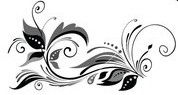 См.: Губернатор поставил задачи реконструкции парка «Динамо» // Строительство и недвижимость в Воронежском регионе. – 2014. – 6–12 марта (№ 9). – С. 9 ; Касюков А. Суша и вода : [о реконструкции парка] // Воронежский телеграф. – 2014. – Май (№ 173). – С. 6–7 ; Динамичная прогулка : [из истории парка] / подгот. И. Шульгина // Воронеж. курьер 7. – 2014. – 3 июля (№ 24). – С. 21 ; Прытков А. Пусть никто не уйдёт обиженным : Оливье Даме рассказал, каким будет Центральный городской парк // Воронеж. курьер. – 2014. – 14 нояб. – С. 1, 2. 8 июля – 70 лет назад родился Сухарев Александр Алексеевич (8.07.1949), балетмейстер, педагог, доцент (1999), заслуженный работник физической культуры РСФСР (1989). Уроженец Воронежа. Окончил факультет физического воспитания ВГПИ (1975). Начал творческую деятельность в ансамбле песни и танца «Ровесник» (1954–1964), ансамбле танца «Юность» (1964–1980). Балетмейстер и постановщик ансамбля песни и танца «Ровесник» (1973–2001), одновременно главный балетмейстер ансамбля танца «Чернозёмочка» (1979–1991). Преподаватель, заведующий кафедрой народного художественного творчества ВГПУ (1993–1999). Директор Дворца творчества детей и молодёжи c 2001 по 2011 гг.См.: Сухарев А. А. «На работе мне спокойнее» : [беседа худ. рук. ансамбля танца «Ровесник» А. Сухаревым / записала Л. Водяных] // Воронеж. курьер. – 2009. – 9 июля (№ 75). – С. 3 ; Сухарев А. А. «Я за восстановление советских культурных традиций» : [беседа с директором Воронежского Дворца творчества детей и молодежи А. А. Сухаревым / записала Я. С. Шагина] // Дом культуры. – 2011. – № 4. – С. 4–9.10 июля – 75 лет назад родился Волков Сергей Николаевич (10.07.1944), композитор, член Союза композиторов СССР (1973), лауреат региональной премии им. В. М. Кубанёва (1978), воронежской областной премии им. М. Е. Пятницкого (2000). Уроженец г. Оха Сахалинской области. Окончил Грозненское музыкальное училище (1964), Ленинградскую консерваторию им. Римского-Корсакова (1971). В Воронеже – с 1971 г. Преподаватель теоретических дисциплин в Воронежском музыкальном училище. Автор музыки к 16 драматическим спектаклям в Воронеже. Создал много оркестровых сочинений: 2 симфонии, «Симфониэтту», симфонические фантазии, сюиты («Из сказок Андерсена», «Сновидения из детства»), поэмы («Память», «Благовест»), увертюру «Ювенильное море», произведения для камерного и струнного оркестров, эстрадно-джазового состава и отдельных инструментов, сочинения для детского и смешанного хора, в т.ч. вокальные циклы, песни, романсы на стихи А. Пушкина, Ф. Тютчева, А. Платонова, С. Маршака и других российских и зарубежных поэтов.См.: Трембовельский Е. Б. Внеклассные диалоги : Сергей Волков // Территория творчества : сообщество композиторов Воронеж. края / Е. Б. Трембовельский, А. В. Шалагина. – Воронеж, 2010. – С. 85–92. 11 июля – 75 лет назад родился Кузнецов Лев Леонтьевич (11.07.1944–5.07.2008), певец (тенор), народный артист РФ (1995). Уроженец Воронежа. Из семьи артистов Воронежского театра музыкальной комедии. С 7 лет обучался игре на фортепиано в московской Центральной музыкальной школе. В ГМПИ им. Гнесиных учился по вокалу у Г. Г. Адена. Солист Всесоюзного радио (с 1969), Московской филармонии (с 1972). С 1976 г. работал в Большом театре. В репертуаре Кузнецова партии Ленского, Германа, Андрея («Евгений Онегин», «Пиковая дама», «Мазепа», «Опричник» П. Чайковский), Самозванца («Борис Годунов» Модест Мусоргский), Владимира Игоревича («Князь Игорь» А. Бородин), Дон Жуана, Князя («Каменный гость», «Русалка» А. Даргомыжский) и другие. Кузнецов гастролировал с Большим театром по городам СССР, а также в европейских странах, США, Австралии, Марокко, Иордании. Имел собственные контракты за рубежом на исполнение главных теноровых партий в операх Д. Верди, Д. Пуччини, Ж. Бизе, П. Масканьи.См.: ВИКЭ / под ред. О. Г. Ласунского. – Воронеж, 2009. – С. 280.14 июля – 70 лет назад (14.07.1949) было утверждено проектное задание на строительство завода с названием «Воронежский завод тяжёлых механических прессов», с мощностью 250 тяжёлых прессов в год. В сентябре 1953 г. была выпущена первая продукция. В 1975 г. издана книга «Завод. Люди. Проблемы», подготовленная историко-архивной комиссией, где датой основания завода считался 1949 г. В 1994 г. издан сборник «Взгляд сквозь годы», приуроченный к 40-летию предприятия, ведущего отсчёт со дня пуска первого пресса (сентябрь 1953 г). ОАО «Тяжмехпресс» – единственное в России предприятие по производству тяжелых механических прессов, автоматических прессовых линий, автоматизированных и механизированных комплексов для кузнечных и листоштамповочных производств и одна из пяти фирм в мире такой большой производственной мощности.См.: Мерабишвили М. Как на наших станках производим технику мирового уровня?! : [беседа с генеральным директором М. Мерабишвили] / записала И. Полуэктова // Промышленные вести Воронежской области. – 2015. – Июль (№ 7). – С. 6 ; Гехтман Д. А. Ориентир на экспорт : [беседа с главным конструктором Д. А. Гехтманом] записала И. Ларина // Промышленные вести Воронежской области. – 2018. – Май (№ 5). – С. 6.16 июля – 90 лет назад родился Никитин Иоган Иванович (16.07.1929–9.06.1990), спортсмен, тренер, заслуженный мастер спорта СССР (1962), заслуженный тренер СССР (1984), Уроженец г. Велиж Смоленской области. Окончил Уральский политехнический институт (1952). Спортивной стрельбой занимался с 1947 г. 30-кратный чемпион СССР (1956–1972). 11-кратный чемпион мира (1958–1970). В Воронеже жил с 1963 г. Завоевал более 100 медалей. Член сборной команды СССР (1957–1977). Старший тренер Воронежского областного совета «Труд» (1975–1989). Автор книги «Цель – кабан» (1974). См.: Фефелов В. М. Никитин Иоган Иванович // Имена Воронежа – 425 / под ред. М. Д. Карпачева. – Воронеж, 2011. – С. 257.16 июля – 70 лет назад родился Скляров Александр Владимирович (16.07.1949), баянист, педагог, лауреат международного конкурса «Кубок мира» (г. Брюгге, Бельгия, 1971, золотая медаль), профессор (1992), народный артист РФ (1994). Уроженец г. Борисоглебска Воронежской области. Окончил Московское музыкальное училище им. Гнесиных (1968), ГМПИ им. Гнесиных (1973). Преподаватель Воронежского института искусств (с 1973), одновременно солист Воронежской филармонии (с 1978). Почётный президент французской ассоциации аккордеонистов «Европа-Аккордеон» (с 2000). Победителям национальных французских конкурсов исполнителей на аккордеоне и баяне вручается «Кубок А. Склярова» (с 2005). Председатель жюри многих всероссийских и международных конкурсов. Автор публикаций по вопросам баянного исполнительства. См.: Скляров А. В. Ангел Скляров : чемпион и его баян : [беседа с А. В. Скляровым] / записала М. Корчагина // Аллея спорта. – 2007. – № 3. – С. 36–38.18 июля – 115 лет назад родился Адерихин Прокопий Гаврилович (5(18).07.1904–5.04.1988), биолог, педагог, доктор биологических наук (1948), профессор ВГУ (1948), заслуженный деятель науки РСФСР (1968), лауреат премии им. В. Р. Вильямса (1984). Уроженец села Репец Задонского уезда Воронежской губернии. Окончил агрономический факультет ВСХИ (1927). В 1925–1929 гг. – научный сотрудник Каменно-степной опытной станции им. В. В. Докучаева. С 1935 г. – доцент, профессор, заведующий (с 1936) кафедры почвоведения ВГУ. В 1943–1946 гг. – декан геологического факультета, в 1948–1955 гг. – проректор. В 1967–1985 гг. – директор НИИ почвоведения ВГУ. Один из авторов почвенной карты Воронежской области, карт почвенного районирования ЦЧО и др. Автор многих научных работ, в т.ч. более 20 монографий и учебных пособий: «Природа и хозяйство Гремяченского района» (1953), «Почвы Воронежской области» (1963), «Агрохимическая характеристика почв Центрально-Чернозёмной полосы» (1963; совместно с Е. П. Тиховой) и др.См.: Щеглов Д. И. Неутомимый исследователь русского чернозёма // Почвоведение. – Воронеж, 2005. – № 4. – С. 505–508 ; Лазарева И. Его называют учитель : воспоминания / И. Лазарева, Р. Сегедин // Главный корпус : сто имён в судьбе Воронежского университета / сост.: Л. Е. Кройчик. – Воронеж, 2018. – С. 10–13.18 июля – 65 лет назад (18.07.1954) открыт парк на площади III Интернационала, ныне детский парк «Орлёнок». Автором проекта его планировки был архитектор Н. Я. Неведров. До революции на этой территории располагался Кадетский плац, позже на этой территории посадили деревья и кустарники, благоустроили и обнесли кованой оградой. Со стороны улицы Ф. Энгельса имеется некрополь, где похоронены воины Красной Армии. 2 сентября 2008 г открыт памятник поэту Осипу Мандельштаму в сквере напротив одного из домов, где жил поэт во время ссылки (скульптор Л. Гадаев). В парке «Орлёнок» началось строительство центра современного искусства по проекту «Матрёшка» воронежских архитекторов О. Ковалёвой и М. Марининой. См.: Кругляк В. В. Зональные особенности паркостроения : учеб. пособие / В. В. Кругляк, А. С. Хатунцева. – Воронеж, 2004. – Ч. 2 : Парк «Орлёнок». – 56 с. ; Андреева М. Для детей и героев : как появился самый эклектичный парк Воронежа // Воронеж. курьер. – 2016. – 13–19 сент. (№ 37). – С. 20–21 ; Гончарова Е. Для всех возрастов : каким должен стать парк «Орлёнок» в центре Воронежа // Воронеж. курьер. – 2017. – 10–16 янв. (№ 2). – С. 8 ; Архитектурные конкурсы: новый подход к городской среде : [подведение итогов конкурса на лучший эскизный проект общественного здания под Центр современного искусства в парке «Орлёнок»] // Империя недвижимости. – 2017. – Март (№ 103). – С. 14–17. 19 июля – 170 лет назад родился Каптерев Пётр Фёдорович (7(19).07.1849–7.09.1922), русский педагог и психолог, профессор (1912). Уроженец села Кленово Подольского уезда Московской губернии. Преподавал в учебных заведениях Санкт-Петербурга (1872–1918). С осени 1918 г. жил в г. Острогожске Воронежской губернии: разъездной инструктор уездного отдела народного образования, в 1919–1921 гг. – занимался педагогической работой. С 1921 г. – профессор факультета общественных наук ВГУ, Воронежского института народного образования. С 1922 г. возглавлял Воронежский педагогический техникум. Под общей редакцией П. Ф. Каптерева выходила «Энциклопедия семейного воспитания и обучения» (1898–1910). Автор многих работ, в т.ч. изданных в Санкт-Петербурге монографий: «Педагогическая психология» (1876, 1883), «Дидактические очерки» (1885), «Педагогический процесс» (1905), «История русской педагогики» (1909). В публикации журнала «Педагогическая мысль» (1918–1922) П. Ф. Каптерев изложил программу обновления общего образования в России. Похоронен на Чугуновском кладбище Воронежа. См.: Заварзина Л. Э. Общественно-педагогическая и научная деятельность П. Ф. Каптерева в Воронежском крае / Л. Э. Заварзина ; Воронеж. гос. пед. ун-т. – Воронеж : Изд-во им. Е. А. Болховитинова, 2009. – 332 с. : ил. ; Заварзина Л. Э. Научная реабилитация выдающегося педагога П. Ф. Каптерева воронежскими историками и краеведами // Вестник Воронежского государственного университета. Серия: Проблемы высшего образования. – 2014. – № 1. – С. 90–96 ; Афанасьев В. И. Деятельность П. Ф. Каптерева в городе Острогожске // Тезисы докладов студенческой научной конференции по итогам работы за 2015 год / Воронеж. гос. пед. ун-т. – Воронеж, 2016. – Вып. 20. – С. 6–7.20 июля – 120 лет назад в г. Остpогожске откpыта уездная центpальная библиотека (20.07.1899). Ныне Острогожская районная межпоселенческая центральная библиотека. Первым библиотекарем был Глеб Николаевич Яковлев. В 1910 г. библиотека вместе с картинной галереей была размещена на втором этаже здания пожарной команды, где находилась до революции. В 1918 г. библиотека была отделена от картинной галереи, находилась во Дворце Труда, в здании нынешнего Дома учителя. В настоящее время фонд библиотеки составляет более 158 тыс. экз. В своей деятельности библиотека большое внимание уделяет просветительской и культурно-воспитательной работе, краеведению, экологическому просвещению и др. См.: Ткачёва Т. В. Страницы истории Острогожской библиотеки // Воронежский краеведческий вестник / ВОУНБ им. И. С. Никитина. – Воронеж, 2004. – Вып. 5 – С. 13–16 ;Волдочинский В. Не быть потребителями : основанная в позапрошлом веке Острогожская районная библиотека не отстаёт от времени // Воронеж. курьер. – 2014. – 2 дек. – С. 8 ; Панорама библиотечной жизни Воронежской области: 2013 год / сост. Н. С. Лучникова [и др.]. – Воронеж : ВОУНБ им. И. С. Никитина, 2014. – 67 с. ; Берг А. Коллекцию отдела редкой книги пополнила бесценная реликвия : [о даре Руслана Солопенко Острогожской библиотеке старинных церковных книг] // Острогожская жизнь. – 2018. – 30 окт. – С. 1, 3.20 июля – 100 лет назад родился Бучавый Валентин Романович (20.07.1919–14.02.1958), Герой Советского Союза (15.05.1946). Уроженец села Левая Россошь Коротоякского уезда (ныне Каширский р-н). Участник Великой Отечественной войны. Заместитель командира эскадрильи 34-го бомбардировочного авиационного полка (16-я возд. армия, 1-й Белорус. фронт). Во время Великой Отечественной войны совершил 222 боевых вылета. С 1955 г. капитан запаса. Жил и работал в Липецке. См.: Куйдина Е. Валентин Бучавый совершил 222 боевых вылета // Каширские зори. – 2017. – 25 апр. (№ 30). – С. 4.23 июля – 85 лет назад (23.07.1934–2.09.2018) родился Кононов Валерий Иванович, краевед, кандидат технических наук (1974), старший научный сотрудник (1988), заслуженный изобретатель РСФСР (1985). Уроженец села Алексеевка Октябрьского района Курской области. Окончил Харьковский политехнический институт (1957). В Воронеже с 1959 г. Инженер НИИ связи (1959–1961), сотрудник НИИ полупроводникового машиностроения НПО «Электроника» (1961–1995). Доцент ВГТУ (с 1995). Занимался историей памятников Воронежской области. Коллекционировал открытки с видами памятников всего мира. Автор книг: «Памятники Воронежа и Воронежской области» (1979), «Мемориальные доски Воронежа» (1984), «Памятники А. С. Пушкину» (1999), «Воронеж: История города в памятниках и мемориальных досках» (2005), нескольких путеводителей по Воронежу. За книгу «Священная память» (2003, 2005) получил областную премию по журналистике и книгоиздательству (2003). В серии «История воронежского памятника» с 2012 по 2015 гг. выходили брошюры В. Кононова по отдельным памятникам Воронежа, экскурсионные маршруты по отдельным районам города. См.: Кононов Валеpий Иванович : библиогр. указ. лит. / ред. О. Б. Калинина. – Воронеж : ВОУНБ им. И. С. Никитина, 2004. – 38 с. – (Воронежские краеведы) ; Кононов В. И. «Стандарт не может быть произведением искусства» : [беседа с В. И. Кононовым] / записал П. Лепендин // Воронеж. курьер. – 2014. – 25 июля. – С. 4 ; Манушин А. Основательный человек : инженер, изобретатель, краевед Валерий Кононов отмечает 80-летний юбилей // Берег. – 2014. – 5 авг. – С. 14 ; Акиньшин А. Н. Памяти Валерия Кононова : [некролог] // Коммуна. – 2018. – 7 сент. – С. 8.24 июля – 125 лет назад родился Бабель (настоящая фамилия Бобель) Исаак Эммануилович (12(24).07.1894–27.01.1940), прозаик, драматург, переводчик, очеркист. Родился в еврейской купеческой семье. Окончил Одесское коммерческое училище и Киевский коммерческий институт. В конце 1-й мировой войны был солдатом на румынском фронте, в Гражданскую войну (до ноября 1920) – корреспондент газеты «Красный кавалерист» 1-й Конной армии. В 1925, 1926, 1929 гг. жил в селе Хреновое Бобровского уезда Воронежской губернии. Впечатления от пребывания в Хреновом отразились в рассказе Бабеля «Аргамак». Впечатления от посещения г. Воронежа Бабель глазами своего героя передаёт в рассказе «Письмо» (1920). Работал сотрудником Народного комиссариата просвещения, типографским служащим, репортёром, участвовал в продовольственных экспедициях в голодающее Поволжье. Подолгу жил за границей. 15 мая 1939 г. И. Бабель был арестован и, обвинённый в антисоветской террористической деятельности, расстрелян 27 января 1940 г. Известность принесли новеллы из цикла «Конармия». См.: Воспоминания о Бабеле : [сборник / сост.: А. Н. Пирожкова, Н. Н. Юргенева ; послесл. С. Поварцова]. – Москва : Книжная палата, 1989. – 336 с. : ил. ; Дьяченко В. Дом Бабеля в Хреновом // Время действия – наше время : сб. произведений журналистов газ. «Коммуна» / ред.-сост. В. В. Силин. – Воронеж, 2000. – С. 33–35 ; Шенталинский В. А. Прошу меня выслушать. Исаак Бабель // Рабы свободы : док. повести. / В. А. Шенталинский. – Москва, 2009. – С. 9–97 ; Пирожкова А. Н. Я пытаюсь восстановить черты : [о Бабеле – и не только о нём] : воспоминания / А. Пирожкова ; [сост., вступ. ст., примеч. и общ. ред. А. Малаева-Бабеля]. – Москва : АСТ, 2013. – 605 с., [24] л. ил. ; Черных Е. Героический, оригинальный и живописный : [Воронеж глазами именитых гостей] // Галерея Чижова. – 2016. – 31 авг. – 6 сент. (№ 34). – С. 19.25 июля – 90 лет назад родился Шукшин Василий Макарович (25.07.1929–2.10.1974), прозаик, драматург, киноактёр, режиссёр, член Союза писателей СССР (1965), заслуженный деятель искусств РСФСР (1969), лауреат Государственной премии СССР (1971), Ленинской премии (1976, посмертно). В феврале-марте 1959 г. В. М. Шукшин участвовал в проходивших в Воронеже съёмках фильма «Золотой эшелон» (снимался в эпизодах). В мае 1964 г. в воронежском Доме культуры им. С. М. Кирова состоялась премьера кинокартины «Живёт такой парень», на которую прибыл из Москвы автор сценария и режиссёр В. М. Шукшин. В декабре 2004 г. на здании Дома культуры им. С. М. Кирова установлена мемориальная доска в память о В. М. Шукшине. См.: Пензин С. Н. Василий Шукшин // Мир кино : учеб. пособие / С. Н. Пензин. – Воронеж, 2009. – С. 91–93 ; Варламов А. Н. Шукшин / А. Варламов. – Москва : Молодая гвардия, 2015. – 400 с., [16] л. ил. ; Шпилева О. Есть ли жизнь в деревне : «Чудаки» по рассказам Василия Шукшина в Воронежском театре юного зрителя // Воронеж. курьер. – 2017. – 4–10 апр. (№ 14). – С. 17.25 июля – 80 лет назад pодился Мелёхин Павел Леонович (25.07.1939–23.12.1983), поэт, член Союза писателей СССР. Уроженец деревни Большовки Тербунского района Курской области (ныне Липецкая область). Окончил геологоразведочный техникум (г. Ст. Оскол Белгородской области). Работал на Севере. В начале 1960-х гг. жил в Белгородской области. Печатался с 1960 г. В 1962 г. поступил в Литературный институт им. А. М. Горького. В 1963–1966 гг. работал в Западной Сибири на ударной стройке. В 1966–1972 гг. жил в Воронеже, Семилуках, затем переехал в Подмосковье. Публиковался в журналах «Подъём», «Юность», «Новый мир», «Москва», «Сибирские огни», «Волга» и др., в «Литературной газете». Автор сборников стихов «Моими глазами» (1966), «Эхо» (1967), «Кануны» (1978), «Дневник души» (1982). Стихотворение П. Л. Мелёхина «Существую, как все. И горю, и горюю…» вошло в составленную Е. А. Евтушенко антологию «Строфы века» (1995). См.: Мажулина В. Слово о брате // На родине Кольцова. – 2009. – С. 18. – Однодневная лит. газ. ; Ласунский О. Г. Литературная прогулка по Воронежу / О. Г. Ласунский. – Изд. 4-е, перераб. и доп. – Воронеж : Центр духов. возрождения Чернозём. края, 2012. – 472 с. – Указ. имён: с. 457 : Мелёхин Павел Леонидович // Поговорим о наших мёртвых… Взгляд на поэзию Воронежа второй половины XX века … / С. Попов. – Воронеж, 2014. – С. 77–8126 июля – 190 лет назад pодился Селиванов Алексей Иванович (14(26).07.1829–24.11(6.12).1865), историк, этнограф, драматург, кpаевед, библиотекаpь. Учился в воронежской губернской гимназии. Заведующий книжным магазином Н. В. Гарденина. Первый библиотекарь Воронежской публичной библиотеки (с 1864). Член Воронежского губернского статистического комитета (1864). Автор комедии «Опекун» (Пантеон. 1855. № 7), драмы «От добра добра не ищут». В «Воронежском литературном сборнике» (1861) опубликована его статья «Очерки поверий, обрядов, примет и гаданий в Воронежской губернии». Работы Селиванова публиковались в газете «Воронежские губернские ведомости»: «Этнографические очерки Воронежской губернии» (1864. № 1, 11, 16, 27); «Материалы для истории Воронежской губернии» (1864. № 42, 43, 46, 50); «Описание гравюр времён Петра Великого, находящихся в Воронежской публичной библиотеке» (1864. № 34–38). См.: Библиотеки и книжники : эпизод столетней давности / предисл., публ. и коммент. А. Н. Акиньшина // Филол. записки : вестник литературоведения и языкознания / ВГУ. – Воронеж, 2002. – Вып. 18. – С. 208–220 ; Воронежский край. Памятные даты на 2009 год / ВОУНБ им. И. С. Никитина. – Воронеж, 2008. – С. 115 ; Селиванов Алексей Иванович // «Открыта на пользу общую...» : к 150-летию Воронежской областной универсальной научной библиотеки им. И. С. Никитина / ВОУНБ им. И. С. Никитина. – Воронеж, 2013 – Имен. указ.: с. 282. 28 июля – 115 лет назад родился Черенков Павел Алексеевич (15(28).07.1904–6.01.1990), физик, доктор физико-математических наук (1940), профессор (1953), академик АН СССР (1970), лауреат Нобелевской (1958), Государственной премий СССР (1946, 1951, 1977). Герой Социалистического Труда (1984). Уроженец села Новая Чигла Бобровского уезда (ныне Таловский р-н). Окончил ВГУ. С 1935 г. научный сотрудник, заведующий лабораторией (с 1959) Физического института им. П. Н. Лебедева АН СССР. Автор работ по ядерной физике, физике частиц высоких энергий, исследователь космических лучей, разработок ускорителей электронов. Открыл явление излучения воды под воздействием гамма-облучения («эффект Вавилова-Черенкова»). В честь П. А. Черенкова установлены мемориальные доски: на зданиях средних школ села Новая Чигла (ныне Таловского р-на) и г. Мичуринска (Тамбовской обл.), в Воронеже – внутри здания ВГУ (Университетская пл., 1).См.: Павел Алексеевич Чеpенков: Человек и откpытие / отв. ред. и сост. А. Н. Горбунов, Е. П. Черенкова ; ред. А. Н. Горбунов, ред. Е. П. Черенкова. – Москва : Наука, 1999. – 233 с. ; Королёва Л. И. Триумф учёного и трагедия человека (Путь Павла Черенкова) // Подъём. – 2011. – № 11. – С. 168–179 ; Черенкова Е. П. Воронежские годы Павла Алексеевича Черенкова / Е. П. Черенкова, А. Н. Сергеев-Черенков // Вестник Воронежского государственного университета. Серия: Проблемы высшего образования. – 2013. – № 2. – С. 200–201 ; Фень Н. Священник из Новой Чиглы дал путёвку в жизнь лауреату Нобелевской премии Павлу Черенкову // Заря. – Таловая, 2016. – 6 сент. (№ 65). – С. 4.28 июля – 80 лет назад родился Черников Юрий Алексеевич (28.07.1939), художник монументально-декоративного искусства, живописец, фотохудожник, член Союза художников (1993). Уроженец Воронежа. Посещал изостудию Е. М. Романовской (1954–1958), окончил Воронежский архитектурно-строительный техникум, Рязанское художественное училище. Участник областных, зональных, республиканских, всесоюзных выставок с 1961 г. Создал ряд настенных росписей в Воронежской области: в школе села Медвежье Семилукского района, ГПТУ № 34 г. Борисоглебска, Доме культуры села Малая Грибановка Грибановского района, а также керамических панно на мифологические сюжеты, по мотивам поэзии А. В. Кольцова (1972–1974), панно в технике чеканки по латуни (совместно с В. В. Коровниковым) на тему русских народных праздников (1973) для различных общественных учреждений Воронежа. Автор живописных портретов профессора В. П. Загоровского (1986), писателя В. И. Дёгтева (2004) и др., цикла акварелей, посвящённых школе заслуженного тренера СССР Ю. Э. Штукмана (1970–1980), серии монотипий абстрактно-фантастического характера. Персональная выставка работ Черникова в области художественной фотографии прошла в выставочном зале Союза художников (2006). См.: Черников Юрий Алексеевич // Воронежская организация Союза художников России : [альбом] / [авт.-сост.: М. И. Лунёва, Т. А. Соколова, Т. С. Попенкова]. – Воронеж, 2006. – С. 147 ; ВИКЭ / под ред. О. Г. Ласунского. – Воронеж, 2009. – С. 589.29 июля – 225 лет назад родился Чертков Николай Дмитриевич (18(29).07.1794–14.11.1852), военный деятель, генерал-лейтенант. Уроженец Воронежа. На военной службе с 1813 г. С середины 1830-х гг. – в отставке. В 1836 г. пожертвовал на создание Воронежскому кадетскому корпусу 1,5 млн. руб. ассигнаций и 1000 крестьян мужского пола. Вновь возвращён на военную службу, числился при великом князе Михаиле Павловиче. Член комиссии по строительству Воронежского кадетского корпуса (1836–1845). В честь Черткова выбита золотая медаль с его изображением (1840). Попечитель Воронежского кадетского корпуса (с 1843), где был установлен бюст Черткова (1845). В ВОКМ имеется портрет Черткова работы А. Брюллова. См.: Зверев С. Е. Николай Дмитриевич Чертков : к пятидесятилетию Михайловского Воронежского кадетского корпуса (8 ноября 1845–1895) / протоиерей С. Е. Зверев. – Москва : Университетская типография, 1895. – [32] с. – Отд. оттиск ; Комаровский Е. А. «...В пример последователям...» : штрихи к портрету основателя кадетского корпуса в Воронеже генерал-лейтенанта Николая Дмитриевича Черткова / Е. А. Комаровский // Российская цивилизация: история и современность : межвуз. сб. науч. тр. – Воронеж, 2001. – Вып. 11. – С. 215–225 ; Морозов. А. Я. Воронежские Чертковы / А. Я. Морозов. – Воронеж : Альбом, 2011. – 116 с. : ил. 29 июля – 105 лет назад родился Болдырев Александр Александрович (16(29).07.1914–19.02.1995), хоровой дирижёр, композитор, педагог, лауреат международных фестивалей и конкурсов, заслуженный работник культуры РСФСР (1969), член Воронежского музыкального общества. Уроженец Томска. Окончил Воронежское музыкальное училище. С 1921 г. – в Воронеже, с 1930 г. – музыкальный руководитель агитбригады клуба им. Коминтерна, вагоностроительного завода им. Э. Тельмана. Необоснованно репрессирован (1934). С 1957 г. – преподаватель в школе № 11 им. А. С. Пушкина. Главный хормейстер, художественный руководитель (с 1973) ансамбля народной песни и пляски «Весенние зори». Автор опер («Дядя Ваня», «Романтики»), романсов, хоровых произведений («Гитара», «Колымский вальс», «Горные вершины», «На севере дальнем», «Последний лист», «Набат» на сл. Е. Новичихина) и др. В Воронеже регулярно проводится хоровой фестиваль им. А. А. Болдырева. На доме № 14 по ул. Среднемосковской, где жил А. А. Болдырев, установлена мемориальная доска. См.: Болдырев А. А. Горные вершины [Ноты] : перелож. и обраб. произведений для вокал.-хоровых коллективов / А. А. Болдырев. – Воронеж : «ВОЦНТ», 2011. – 64 с. ; Векслер Б. П. Болдырев Александр Александрович // Имена Воронежа – 425 / под ред. М. Д. Карпачева. – Воронеж, 2011. – С. 46. 31 июля – 70 лет назад родился Абакумов Виктор Михайлович (31.07.1949–14.10.2015), книговед, библиограф, краевед. Уроженец Воронежа. Окончил исторический факультет ВГПИ (1974). Сотрудник отдела краеведения ВОУНБ им. И. С. Никитина (1974–1976), отдела редких книг Зональной научной библиотеки (1976–2012). Член Воронежского историко-культурного общества, член кружка «Воронежский библиофил» (1972–2008), историко-просветительской организации «Мемориал». Составитель нескольких библиографических пособий, в т. ч. «Указателя книг с книжными знаками из собрания Научной библиотеки ВГУ» (1978–1997. Вып. 2–4), справочного издания «Словарь книговладельцев по материалам Научной библиотеки ВГУ». Автор многих публикаций в краеведческих сборниках, журналах, региональной периодике и др. изданиях. Совместно с А. П. Красюковым выпустил брошюру по истории первого воронежского банка (2002).См.: Воронежское историко-культурное общество. 1971–2011 : справ.-библиогр. материалы / сост.: А. Н. Акиньшин, Т. И. Шишкина ; под ред. О. Г. Ласунского. – Воронеж : Воронеж. обл. тип. ; Изд-во им. Е. А. Болховитинова, 2011. – 176 с., [8] л. ил. – Указ. имён: с. 149 ; Абакумов Виктор Михайлович // Воронежский краеведческий энциклопедический словарь : персоналии / Воронеж. обл. совет краеведов. – Воронеж, 2015. – С. 14.Август1 августа – 125 лет назад родился Барабаш-Никифоров Илья Ильич (20.07(1.08).1894–31.12.1980), биолог, педагог, доктор биологических наук (1939), профессор (1939), заслуженный деятель науки РСФСР (1966). Уроженец г. Екатеринослава (Днепропетровск). Окончил Екатеринославский государственный университет (1926). В 1918–1930 гг. работал в разных учреждениях Днепропетровска. В 1930–1932 гг. зоолог на Командорских островах (Камчатка). В 1932–1935 гг. доцент биологического факультета МГУ. С 1926 г. по 1935 г. участник ряда экспедиций (западно-сибирской, тихоокеанской). В 1935–1938 гг. профессор кафедры зоологии Саратовского сельскохозяйственного института. С 1938 г. профессор, заведующий кафедрой зоологии (с 1962 г. кафедрой зоологии позвоночных животных) ВГУ. Организатор и руководитель Зоологического музея ВГУ, директор биостанции ВГУ (1947–1955). Автор свыше 200 работ, в т.ч. книг: «Бобр и выхухоль как компоненты водно-берегового комплекса» (1950), «Звери юго-восточной части Чернозёмного Центра» (1957), «Птицы юго-востока Чернозёмного Центра» (1963; совместно с Л. Л. Семаго), «Русская выхухоль» (1968) и др. См.: Деятельность и наследие профессора Ильи Ильича Барабаш-Никифорова в истории становления и развития биологического учебно-научного центра «Веневитиново»… / Н. И. Простаков [и др.] // Состояние и проблемы экосистем среднерусской лесостепи : тр. биолог. учебно-науч. центра «Веневитиново» Воронеж. гос. ун-та / под ред. Н. И. Простакова. – Воронеж, 2014. – Вып. XXVIII. – С. 7–17 ; Университетская площадь : художеств.-публ. альм. / гл. ред. Т. А. Дьякова. – Воронеж, 2016. – № 9. – Из содерж.: Неделин К. «Приложили все усилия чтобы вернуться к зоологии...» : письма с фронта студентов ВГУ профессору И. И. Барабаш-Никифорову / публ. Г. И. Барабаш. – С. 27–28 ; Из семейного фотоальбома : профессор И. И. Барабаш-Никифоров во второй половине 1940-х годов / публ. Г. И. Барабаш. – С. 29–30 ; Барабаш-Никифоров И. И. Вехи моей жизни // Главный корпус : сто имён в судьбе Воронежского университета / сост.: Л. Е. Кройчик. – Воронеж, 2018. – С. 47–50.1 августа – 105 лет назад началась Первая мировая война (19.07.1914). Из Воронежской губернии и города было мобилизовано 47 % трудоспособного мужского населения (380 тыс. человек). Массовая мобилизация крестьян, изъятие у них лошадей осложнили положение в деревне. За 1914–1916 гг. в разных уездах Воронежской губернии было зарегистрировано более 20 крестьянских выступлений. В 1915 г. в Воронеж был эвакуирован из Риги машиностроительный завод Рихард-Поле. Большинство предприятий было переведено на производство военной продукции. Например, завод «Товарищества Столль и К0» стал выпускать снаряды, гранаты и другое боевое снаряжение. На 1-е ноября 1916 г. в губернии насчитывалось 20 тыс. пленных. Среди них были не только немцы, но и мадьяры, поляки, чехи, словаки. В 1915 г. в Воронеже находилось на одновременном излечении около 7 тыс. воинов. В городе действовало 45 госпиталей. В связи с ростом дефицита продуктов и других предметов первой необходимости с лета 1916 г. в Воронеже была введена карточная система. С 3 июля 1916 г. выходил еженедельник «В дни войны», освещавший деятельность общественных организаций в годы военного времени. В 2014–2016 гг. в воронежской периодике и сборниках было множество публикаций, посвящённых 100-летию Первой мировой войны, в том числе в изданиях: «Из истории Воронежского края: сб. ст.» (2014. Вып. 21); «Вестник Воронежского государственного университета. Серия: История. Политология. Социология» (2016. № 3, 4); «Битюг» (2014. № 3); «Воронежский телеграф» (2014. № 172–177) и многие др.См.: Павличенко О. И. Промышленность и предприниматели Воронежской губернии в годы Первой мировой войны / О. И. Павличенко, Н. А. Душкова, А. А. Прибытков // Конфликты и войны в мировой истории : труды междунар. конф. / ВГТУ. – Воронеж, 2013. – С. 39–43 ; Уроженцы Воронежской губернии – участники Первой мировой войны // Берегиня – 777 – Сова. – 2015. – № 2. – С. 135–151 ; Карпачев М. Д. Воронежская деревня накануне падения монархии // Воронежский краеведческий вестник / ВОУНБ им. И. С. Никитина. – Воронеж, 2016. – Вып. 16. – С. 6–25 ; «Русские не сдаются» : забытые страницы истории Первой мировой войны : сб. науч. тр. / отв. ред. В. В. Бахтин. – Воронеж : Воронеж. гос. пед. ун-т, 2016. – 213 с. ; Кузнецов В. В. Деятельность органов самоуправления уездных городов Воронежской губернии в годы Первой мировой войны // Известия Воронежского государственного педагогического университета. Серии: Педагогические науки. Гуманитарные науки. – 2017. – № 3 (276). – С. 67–72.1 августа – 70 лет назад родилась Уварова Людмила Сергеевна (1.08.1949), поэтесса, член Союза писателей России (1998). Уроженка села 3-е Никольское Калачеевского района Воронежской области. Окончила Россошанское педагогическое училище (1968), филологический факультет ВГУ (1975). Печатается с 1968 г. Награждена Золотой Есенинской медалью (2009). Публиковалась в коллективных сборниках, альманахах, литературных журналах. Автор 6 книг стихов, изданных в Москве, в т.ч. «Цветы в росе» (1994), «Смеющийся ветер» (1998), «Аллеи жизни» (2001), «Сиреневая даль» (2003). См.: ВИКЭ / под ред. О. Г. Ласунского. – Воронеж, 2009. – С. 553.5 августа – 80 лет назад pодился Тpембовельский Евгений Боpисович (5.08.1939), музыковед, педагог, публицист, общественный деятель, член Союза композиторов СССР (1972), доктор искусствоведения (1993), профессор, заслуженный деятель искусств РФ (1996), почётный деятель Союза композиторов России (2000), лауреат Воронежской областной премии им. М. Е. Пятницкого (2000). Награждён «Золотой Пушкинской медалью» (1999) и др. Уроженец Алма-Аты. Окончил историко-теоретический факультет Алма-Атинской консерватории им. Курмангазы (1962). Преподавал в Караганде, Алма-Атинской консерватории. Заведующий отделом науки (с 1979), заведующий кафедрой теории и истории музыки (с 1981) ВГИИ. Участник и организатор многих международных, всесоюзных и всероссийских научных конференций, семинаров, музыкальных фестивалей, пленумов. Председатель оргкомитетов, член жюри различных творческих конкурсов. Автор более 100 научных и публицистических статей и 2 монографий, посвящённых М. П. Мусоргскому (1992, 1999). Автор книг «Территория творчества: сообщество композиторов Воронежского края» (2010, совместно с А. В. Шалагиной), «Горизонты музыки: прошлое в настоящем и будущем» (2015). См.: Евгений Борисович Трембовельский : биобиблиогр. пособие / Воронеж. гос. акад. искусств, Науч. б-ка ; [сост. Н. Н. Воронцова]. – Воронеж : Кварта, 2009. – 70 с. ; Украинская А. Поэтика музыковедческой мысли : фундаментальный труд музыковеда Евгения Трембовельского // Подъём. – 2016. – № 11. – С. 205–208.5 августа – 70 лет назад родился Токмаков Александр Иванович (5.08.1949–27.05.2001), певец, хормейстер, композитор, поэт, заслуженный артист РФ (1999). Уроженец села Россошь Репьёвского района Воронежской области. Окончил Воронежское областное культурно-просветительное училище (1971). Работал в Домах культуры в селе Семёно-Александровка (Бобровский район), селе Репьёвка, певцом и хормейстером Воронежского государственного русского народного хора (1974–1983). Автор песен для народного голоса, вокальных ансамблей на собственные стихи. Опубликовал сборник песен и стихов «Русь стозвонная» (1999), слова и ноты песен «Струны моей души» (2008). С 2005 г. в Воронеже проводится городской фестиваль песни «Русь стозвонная» им. А. И. Токмакова. С 2006 г. один раз в два года проводится областной фестиваль русской песни «Золотая околица» имени А. И. Токмакова. В Воронежском областном краеведческом музее в 2009 г. устраивалась выставка, посвящённая юбилею А. И. Токмакова. В августе 2009 г. на здании Дворца культуры в Репьёвке установлена памятная доска в честь А. И. Токмакова. См.: Метечко О. Встретились у околицы // Воронежское подворье. – 2011. – № 3. – С. 16–17 ; Сысоева Г. Я. Токмаков Александр Иванович // Имена Воронежа – 425 / под ред. М. Д. Карпачева. – Воронеж, 2011. – С. 374. 6 августа – 120 лет назад родился Камышев Николай Сергеевич (25.07(6.08).1899–1.04.1985), биолог, педагог, доктор биологических наук (1952), профессор ВГУ (1953). Участник Великой Отечественной войны. Уроженец села Макаровка Елецкого уезда Орловской губернии (ныне Елецкий район Липецкой области). Окончил ВГУ, в 1927–1933 гг. преподавал в учебных заведениях Ельца, с 1937 г. – в ВГУ. В 1957–1961 гг. – проректор ВГУ. Автор свыше 150 работ, в т.ч. книг: «Основы географии растений» (1961), «Растительный покров Липецкой области» (1972), «Растительный покров Воронежской области» (1976), «Флора Центрального Черноземья и её анализ» (1978) и др.См.: Камышев Николай Сергеевич // Липецкая энциклопедия. В 3 т. / ред.-сост. Б. М. Шальнев, В. В. Шахов. – Липецк, 2000. – Т. 2 : Ж–О. – С. 114.6 августа – 95 лет назад родился Эйтингон Владимир Наумович (6.08.1924–14.04.2014), экономист, педагог, кандидат экономических наук (1971), пpофессоp ВГУ (1993), заслуженный экономист РФ (2001), почётный гражданин Воронежа (2010). Участник Великой Отечественной войны. Уроженец Москвы. Окончил ВГУ, с 1964 г. – научный сотрудник, заведующий лабораторией, директор НИЭИ, доцент, профессор, заведующий кафедрой экономики труда и основ управления ВГУ. Специалист в области управления экономикой. Автор свыше 350 работ, в т.ч. книг: «Структура управления промышленным предприятием» (1974), «Модели макроэкономического равновесия» (1994) и др. В. Эйтингон был членом некоторых российских и международных академий, участником экспертных, методических и консультационных советов, членом Общественной палаты Воронежской области. Имя учёного попало на страницы энциклопедического издания «Лучшие люди России» (Вып. 5). В апреле 2018 г. на здании экономфака ВГУ (ул. Хользунова, 40, корп. 5) установили мемориальную доску В. Н. Эйтингону. В 2018 г. Идательский дом ВГУ в серии «ВГУ в воспоминаниях и биографиях» выпустил сборник «Время жизни: книга о Владимире Наумовиче Эйтингоне». См.: Эйтингон В. Н. «Не существует единственно правильных вещей» : [фрагменты интервью (2008–2012 гг.) В. Н. Эйтингона] / подгот. А. Цветков // Воронеж. курьер. – 2014. – 23 мая. – С. 6 ; Памяти Владимира Наумовича Эйтингона : [Владимир Наумович Эйтингон : некролог] // Вестник Воронежского государственного университета. Серия: Экономика и управление. – 2014. – № 2. – С. 5–8 ; Владимир Наумович Эйтингон : биобиблиогр. пособие / Воронеж. гос. ун-т, Зонал. науч. б-ка. – Воронеж : Издательский дом ВГУ, 2017. – 151 с. ; Коралёв А. Его называли Петром Первым // Главный корпус : сто имён в судьбе Воронежского университета / сост.: Л. Е. Кройчик. – Воронеж, 2018. – С. 534–540 ; Столповская Н. Жизненные максимы Владимира Эйтингона // Коммуна. – 2018. – 24 авг. – С. 7 : фот.8 августа – 65 лет назад родился Тулупов Владимир Васильевич (8.08.1954), член Союза журналистов, доктор филологических наук (2000), член Союза писателей России (2017), профессор (2001). Уроженец Уфы. Окончил Башкирский государственный университет. В 1975–1995 гг. – сотрудник ряда уфимских и воронежских газет. С 1990 г. работает в ВГУ: декан факультета журналистики ВГУ (с 1994), одновременно директор Центра информации и рекламы ВГУ (с 1999), профессор кафедры журналистики КГПУ (с 2002). Автор многих публикаций, монографий, в том числе: «Реклама в коммуникационном процессе» (2003), «Выпуск СМИ: медиадизайн, моделирование, организация работы редакции: учебное пособие» (2017). Главный редактор журнала «Акценты» (с 1996), «Вестник ВГУ. Сер. Филология. Журналистика» (с 2004), продолжающихся изданий: «Проблемы массовой коммуникации», «Журналистика, реклама, связи с общественностью: новые подходы», «Современные проблемы журналисткой науки». Изданы сборники статей Тулупова: «Дневник редактора» (2013), «Уроки журналистики: для начинающих и не только» (2015) и др. Автор художественно-публицистических и художественных книг, сборников стихов, в том числе: «Любите живопись, поэты!..» (2009), «Города, где я бывал» (2012), «Журфак и его окрестности» (2013), «Азбучные истины» (2014, 2015), «Вредные советы декана» (2017), «Углы зрения» (2017). См.: Владимир Васильевич Тулупов : биобиблиогр. пособие / Воронеж. гос. ун-т ; сост. Р. Г. Кадменская, В. М. Невежина. – Воронеж : Изд-во ВГУ, 2004. – 68 с. ; Петрова Л. Зона доверия : [из выступления В. Тулупова на круглом столе при журнале «Журналист»] // Журналист. – 2014. – № 3. – С. 73–75 ; Тулупов В. «Лучше познавать на практике» : [беседа с В. Тулуповым] / записал П. Лепендин // Воронежский телеграф. – 2014. – Июль (№ 175). – С. 18–20 ; Тулупов В. «Мне нравится быть учителем»: [беседа с В. Тулуповым] / записал Л. Кройчик // Воронеж. курьер. – 2014. – 8 авг. – С. 4 ; Кройчик Л. Владимир Тулупов как явление современной модели управления // Главный корпус : сто имён в судьбе Воронежского университета / сост.: Л. Е. Кройчик. – Воронеж, 2018. – С. 472–475.9 августа – 90 лет назад pодилась Попова Зинаида Даниловна (9.08.1929–27.09.2017), лингвист, педагог, доктоp филологических наук (1970), пpофессоp (1972), заслуженный деятель науки РФ (1991). Уроженка Воронежа. Окончила ВГУ (1951). Преподавала в ВГУ с 1960 г. Автор более 330 научных работ, в т.ч. более 15 монографий и учебных пособий. Основатель теоретико-лингвистической школы.См.: Зинаида Даниловна Попова : биобиблиогр. пособие / Воронеж. гос. ун-т, Зонал. науч. б-ка ; [сост., ред.: М. Я. Розенфельд, О. В. Попова, науч. ред. И. А. Стернин]. – Воронеж : ИПЦ ВГУ, 2009. – 74 л. ; Зинаида Даниловна в воспоминаниях и пожеланиях : сб. в честь юбилея засл. деят. науки РФ, д-ра филол. наук, проф. Зинаиды Даниловны Поповой / [сост.: И. А. Стернин, М. А. Стернина]. – Воронеж : Истоки, 2009. – 194 с. : ил. ; Умерла филолог Зинаида Попова : [некролог] // Воронеж. курьер. – 2017. – 3–9 окт. (№ 40). – С. 3 ; Стернин И. Наша Зинаида Даниловна // Главный корпус : сто имён в судьбе Воронежского университета / сост.: Л. Е. Кройчик. – Воронеж, 2018. – С. 346–350.10 августа – 100 лет назад родился Криворучко Василий Павлович (10.08.1919–17.11.1994), живописец, график, член Союза художников (1952), заслуженный работник культуры РСФСР (1979), лауреат премии Сергия Радонежского (1992), общественный деятель, почётный гражданин Воронежа (1993). Участник Великой Отечественной войны. Уроженец села Ново-Песчаное Славгородского уезда Алтайского Горнозаводского округа Томской губернии (ныне Бурлинский район Алтайского края). Учился в Харьковском художественном училище (1935–1939), затем в Московском городском педагогическом институте на художественно-графическом отделении. В Воронеже с 1951 г. В 1960–1980-х гг. работал над несколькими циклами произведений: «Воронеж корабельный», «Моя Русь», «На поле Куликовом». Персональные выставки В. П. Криворучко неоднократно проходили в Москве, различных городах России, в Воронеже и районах области. Произведения В. П. Криворучко представлены в Воронежском областном художественном музее, Воронежском областном краеведческом музее, Лискинском историко-краеведческом музее, Острогожской картинной галерее им. И. Н. Крамского, Музее истории и реконструкции Москвы, в музеях Пскова, Смоленска, Тамбова, Тулы и др. Именем В. П. Криворучко названа одна из улиц в Подгорном (микрорайон Воронежа); дом, где жил художник в 1970–1994 гг. (ул. Тимирязева, 1) отмечен мемориальной доской (1998). С сентября 2005 г. Лискинская картинная галерея носит имя В. П. Криворучко. В государственном архиве Воронежской области имеется личный фонд художника. 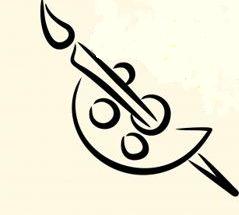 См.: Балабаева А. Е. Жизнь и творчество Василия Павловича Криворучка / А. Е. Балабаева // Научные труды преподавателей и студентов гуманитарного факультета : сб. ст. / отв. ред. В. В. Килейников ; ред.: Л. Н. Сысоева, С. И. Доброва, Н. В. Башкирева. – Воронеж, 2012. – Вып.1. – С. 55–58 ; Балабаева А. Е. Социально-гражданская позиция художника Василия Павловича Криворучко // Научные труды магистрантов гуманитарного факультета / отв. ред. А. В. Перепелицын ; ред. А. Б. Удодов [и др.]. – Воронеж, 2013. – Вып. I. – С. 10–14 ; Аникеев А. Свет высокой звезды : штрихи к портрету художника Василия Криворучко // Подъём. – 2014. – № 8. – С. 150–157 ; Петровская слобода : краеведческий альманах : [сб. статей] / [сост. С. Е. Вечерко]. – Лиски, 2014. – Вып. 7. – Из содерж.: Аникеев А. В. История одного портрета. – С. 32–34 ; Из архива В. П. Криворучко. – С. 35–37 ; Гвозденко Е. Утерянные картины известного художника нашли в чулане // Моё. – 2015. – 22–28 дек. (№ 51). – С. 14.10 августа – 85 лет назад родилась Медведицына (урожд. Лукьянчикова) Елена Даниловна (10.08.1934). библиотечный деятель, краевед, заслуженный работник культуры РСФСР (1984). Уроженка села Глубокое Завьяловского района Западно-Сибирского края. Окончила Московский библиотечный институт (1956). Методист (1961–1963, 1991–2001), заместитель директора по научной работе (1963–1984), директор ВОУНБ им. И. С. Никитина (1984–1991). Занималась изучением истории ВОУНБ и развития библиотечного дела в регионе. Редактор и составитель нескольких методических, информационных и библиографических изданий, в т.ч. указателя литературы, посвященного И. С. Никитину (1974, 1977), справочного пособия «К истории воронежских библиотек» (В 2-х вып.) и др. См.: Медведицына Елена Даниловна // «Открыта на пользу общую...» : к 150-летию Воронежской областной универсальной научной библиотеки им. И. С. Никитина / ВОУНБ им. И. С. Никитина. – Воронеж, 2013 – Имен. указ.: с. 280. 10 августа – 60 лет назад родился Дёгтев Вячеслав Иванович (10.08.1959–16.04.2005), прозаик, член Союза писателей России (1991), лауреат премии воронежского комсомола им. В. Кубанёва (1990), премии «России верные сыны» (2000), других литературных премий. Уроженец хутора Карасилов Репьёвского района Воронежской области. Окончил Литературный институт им. А. М. Горького (1991). В 1988–1993 гг. возглавлял издательский отдел журнала «Подъём». Литературной деятельностью стал заниматься с середины 1970-х годов. Публиковался в журналах «Наш современник», «Москва», «Урал», «Новая Россия» и др. Член редакционной коллегии газеты «Литературная Россия». Один из учредителей писательской артели «Литрос» (Москва, 2000), участник одноимённого литературного альманаха. В 2003 г. Дёгтев вошёл в финал национального конкурса «Бестселлер-2003». Работал преимущественно в жанре рассказа. Автор более 15 книг, в т.ч. «Викинг» (1994), «Десять заповедей» (1998), «Ещё не вечер!» (1999), «Оберег» (2000; совместно с А. М. Гончаровым), «Русская душа» (2001, 2003), «Крест» (2003), «Карамболь» (2004), «До седла!» (2005). О жизни и творчестве Вячеслава Дёгтева в Воронеже изданы книги: «Русская душа» (2006), «Смеющийся лев: легенда Вячеслава Дёгтева» (2007), «Четыре жизни Вячеслава Дёгтева» (2008), «Не оставляй меня, надежда» (2010), «Вячеслав Дёгтев: Pro et Contra» (2018). В воронежской школе № 102 открылся музей, посвящённый жизни и творчеству Вячеслава Дёгтева (апрель 2018 г.).См.: Бондаренко В. Г. Вячеслав Дёгтев // Поколение одиночек / В. Г. Бондаренко. – Москва, 2008. – Гл. 19. – С. 439–453 ; Гусев В. Каменная мечта : посвящается Вячеславу Ивановичу Дёгтеву // Лит. Россия. – 2012. – 28 сент. (№ 39). – С. 10 ; Чаплыгина Е. О. Мотивная структура рассказа В. Дёгтева «Потому и плачу...» // Вестник Тамбовского университета. Серия: Гуманитарные науки. – 2013. – Вып. 8 (124). – С. 216–221 ; Хабаров А. Душа его чиста : (жизненный и творческий путь писателя Вячеслава Дёгтева) // Подъём. – 2014. – № 7. – С. 146–156 ; Вячеслав Дёгтев : Pro et Contra / [сост. Н. С. Сапелкин]. – Воронеж : Центр.-Чернозём. кн. изд-во, 2018. – 320 с., [10] л. ил.  13 августа – 65 лет назад родилась Середина Надежда Митрофановна (13.08.1954), прозаик, журналист, член Союза писателей России (1997), лауреат литературной премии московского журнала «Мир женщины» (2001). Уроженка Воронежа. Окончила ВГПИ (1979), Высшие литературные курсы (1995). Работала в различных учреждениях. Сотрудник ряда периодических изданий. Печатается с 1975 г. Публиковалась в журналах «Москва», «Роман-журнал – XXI век», «Подъём» и др. Автор около 15 книг, изданных в Воронеже, в т.ч. «Девочка с улицы» (1992), «Чёрная птица на белой сирени» (1999), «Новый русский» (2001), «Свеча» (2004), «Подростки» (2006), «Природа и человек» (2011).См.: Биобиблиографический справочник Воронежского регионального отделения Союза писателей России / сост. Л. И. Кузнецова. – Воронеж, 2011 – С. 68–69. 14 августа – 85 лет назад родился Верменич Юрий Тихонович (14.08.1934–14.12.2016), музыкальный критик, историк джаза и кино, переводчик, педагог, член Союза литераторов России (1991), лауреат премии «Золотые перья России» (2000). Уроженец Воронежа. Окончил Ленинградский политехнический институт (1957). Работал инженером на Воронежском радиозаводе, преподавал в Воронежском музыкальном училище, Ростовском училище искусств. Создатель и председатель (1966–1990, с перерывами) Воронежского городского джаз-клуба, организатор джаз-фестивалей в Воронеже (1969–1971). Автор книг: «…И весь этот джаз» (2002, 2004), «Джаз: История. Стили. Мастера» (2007). Московская фирма «Мелодия» выпустила с участием Ю. Т. Верменича несколько грампластинок в серии «Антология советского джаза» (кон. 1980-х – нач. 1990-х гг.). Ю. Т. Верменич перевёл с английского языка 30 книг о джазе (1964–1990). См.: Бодина А. Джаз по-русски // Коммуна. – 2014. – 23 окт. – С. 4 ; Верменич Ю. Т. Человек-легенда : джазовая эволюция в Воронеже : [беседа с Ю. Т. Верменичем] / записала И. Шульгина // Воронежский телеграф. – 2014. – Сент. (№ 177). – С. 14–15 ; Орлова Е. «Аристократ. Красавец. Одно слово – Верменич» : воронежский историк джаза отметил восьмидесятилетие // Время культуры. – 2014. – Авг. (№ 8). – С. 8 ; Шульгина И. Самый главный джазфэн : в середине августа Юрию Верменичу исполнилось 80 лет // Воронеж. курьер. – 2014. – 2 сент. (№ 68). – С. 7 ; Лепендин П. Жизнь как джаз // Воронеж. курьер. – 2016. – 20–26 дек. (№ 51). – С. 24.15 августа – 100 лет назад родилась Осипова-Григорьева Евдокия Михайловна (15.08.1919–?), певица, заслуженная артистка РСФСР (1955). Уроженка села Гвазда Павловского уезда. Как солистка самодеятельного хора под управлением Ф. Миляевой выступала в Москве в Кремле (1936), Большом театре (1941). Участвовала в создании ВГРНХ, его солистка (1943–1968). Певица воронежской филармонии (1968–1970). Евдокия Михайловна обладала сильным голосом с красивым тембром. Песни в исполнении этой артистки – «За долами, за горами», «Вечерняя песня», «Стоит березка в поле» – до сегодняшнего дня остались в памяти слушателей.См.: ВИКЭ / под ред. О. Г. Ласунского. – Воронеж, 2009. – С. 388.15 августа – 70 лет назад родился Болотов Анатолий Иванович (15.08.1949–18.08.2014), филателист, филокартист, краевед. Уроженец Воронежа. Работал в системе жилищно-коммунального хозяйства, на предприятиях Воронежа. В 1980-е годы был секретарём областного общества филателистов. Основные темы собирательства – прошлое воронежской государственной и земской почты, воронежские художники на почтовых карточках. Автор исследований по истории местной почты. Член ВИКО и участник краеведческих чтений, член Клуба военной истории и краеведения при городском Доме офицеров, См.: Сатин В. А. Памяти товарища // Воронеж коллекционный : (альманах) / Воронеж. гор. о-во коллекционеров, Клуб коллекционеров «КЛИО» ; ред. М. И. Болгов [и др.]. – Воронеж, 2014. – № 22. – С. 58–59.22 августа – 150 лет назад родился Милютин Александр Иванович (10(22).08.1869–12(25).03.1907), краевед, археолог, археограф. Уроженец Воронежа. Окончил воронежскую гимназию, юридический факультет Московского университета. Служил в Воронежском окружном суде, казённой палате. Член Воронежской учёной архивной комиссии (с 1902). Занимался описанием документов по истории края XVII–XVIII вв. Участвовал в археологических раскопках Хазарского (1905) и Маяцкого (1906) городищ на территории Воронежской губернии. Совершал этнографические экскурсии по воронежским сёлам. Публиковался в трудах Воронежской учёной архивной комиссии.См.: Фаддеев А. Д. Александр Иванович Милютин / А. Д. Фаддеев, С. Е. Зверев // Труды Воронежской учёной архивной комиссии / под ред. С. Зверева. – Воронеж, 1908. – Т. IV. – С. 1–8 ; Панова В. Воронежский историк-краевед А. И. Милютин // Из истории Воронежского края / отв. ред. В. П. Загоровский. – Воронеж, 1977. – Вып. 6. – С. 99–112.22 августа – 70 лет назад родился Фурсов Владимир Николаевич (22.08.1949), историк, педагог, доктор исторических наук (1992), профессор (1993), почётный работник высшего профессионального образования РФ. Уроженец села Первая Иноковка Кирсановского района Тамбовской области. Окончил ВГПИ, преподавал в школах Ростовской и Тамбовской областей. С 1975 г. – преподаватель ВГПИ. Автор свыше 100 работ, в т.ч. книг: «Крестьянское движение в Воронежской губернии в 60–70-е гг. XIX в. (социально-психологические аспекты)» (1984), «Классовая борьба в деревне Центрально-Чернозёмных губерний пореформенной России» (1991), «Крестьянское хозяйство Центрально-Чернозёмных губерний России в пореформенный период» (совместно с А. В. Перепелицыным, 2005) и др. Научный редактор межвузовского сборника научных статей «Российская цивилизация: история и современность» (с 1998).См.: Владимир Николаевич Фурсов : биобиблиогр. указ. / Воронеж. гос. пед. ун-т ; [сост. Н. В. Бакулина ; науч. ред. Ю. И. Борсяков ; отв. ред. К. Я. Седых]. – Воронеж : ВГПУ, 2009. – 42 с. : ил. 23 августа – 80 лет назад родился Пряхин Анатолий Дмитриевич (23.08.1939–9.06.2018), доктор исторических наук, археолог, заслуженный деятель науки РФ (1993), почётный гражданин г. Ельца Липецкой области (1996). Уроженец Ельца. Окончил ВГУ, с 1967 г. – преподаватель, доцент кафедры истории СССР досоветского периода, заведующий кафедрой археологии и истории древнего мира ВГУ (1976–2007). С 1999 г. – научный руководитель лаборатории ВГУ и Института археологии и этнографии Сибирского отделения РАН по историографии археологии Евразии. Специалист по проблемам бронзового века Европы, истории отечественной археологии, славянской и древнерусской археологии. Его перу принадлежит более 600 печатных работ (из них 20 монографий), в том числе: «Абашевская культура в Подонье» (1971), «Археологи уходящего века» (1999), «Доно-донецкая степь-лесостепь в эпоху бронзы. История изучения (вторая половина XIX – начало 90-х гг. XX в.). Кн. 1» (2008) и др. Научный редактор сборника «Археология восточноевропейской лесостепи» (15 вып.), «Археологические памятники донского бассейна» (5 вып.). См.: Профессор Анатолий Дмитриевич Пряхин : библиография / Воронеж. гос. ун-т ; [сост. А. В. Моисеев ; отв. ред. А. М. Ховив]. – Воронеж : ИПЦ ВГУ, 2009. – 124 с. ; Анатолий Дмитриевич Пряхин : к горизонтам науки / Елец. гос. ун-т им. И. А. Бунина. – [2-е изд., испр. и доп.]. – Воронеж : Научная книга, 2014. – 96, с. ; Тропин Н. А. К 75-летию Анатолия Дмитриевича Пряхина // Российская археология. – 2014. – Июль – сент. (№ 3). – С. 187–188 ; Пряхин А. Д. «У меня всё, что начинается, никогда не заканчивается...» : [беседа с А. Д. Пряхиным] / записал и коммент. Ю. Кургузов // Подъём. – 2016. – № 12. – С. 162–170 ; Памяти Анатолия Дмитриевича Пряхина : [некролог] // Вестник Воронежского государственного университета. Серия: История. Политология. Социология. – 2018. – № 2. – С. 119–121 ; Лихойванова О. Человек , который привык всё делать сам // Главный корпус : сто имён в судьбе Воронежского университета / сост.: Л. Е. Кройчик. – Воронеж, 2018. – С. 352–357.26 августа – 95 лет назад родился Добряков Владимир Андреевич (26.08.1924–8.08.2008), писатель, член Союза писателей СССР (1963). Окончил Львовский государственный университет (1950). Ответственный секретарь областной писательской организации Липецка (1966–1977). В Воронеже – с 1980 г. Печатался как прозаик с 1949 г. Автор 30 книг повестей и рассказов для детей, в т.ч. – «Король живёт в интернате» (1961, 1964, 1966 – на польском яз., 1988), «Не родись красивой...» (2003), «Строчка до Луны и обратно» (2005), «Янтарные россыпи» (2010). Руководитель клуба юных сочинителей при Центральной детской городской (с 1997) и областной детской (с 2003) библиотеках. Инициатор создания в Воронеже детской газеты (2006). Писатель также составил и выпустил 5 сборников литературных произведений своих воспитанников. Награждён медалью «Честь и польза» международного благотворительного фонда «Меценаты столетия» (2005). В 2009 г. имя писателя присвоено воронежской библиотеке № 37, что находится на улице, носящей имя другого литератора – Ю. Янониса. В Центре духовного возрождения Чернозёмного края вышла книга повестей и рассказов «Спасатель» (2016).См.: Добрякова Е. Жизнь – увлекательная штука : так считал мой папа Владимир Андреевич Добряков // Молодой коммунар. – 2013. – 30 мая. – С. 6. – (Ворон и ёж) ; Ефремова И. «Вдруг глянутся» // Воронеж. курьер. – 2013. – 29 авг. – С. 1, 8 ; Ягодкин А. Нашим детям – с любовью и удивлением : 26 августа Владимиру Андреевичу Добрякову исполнилось бы 90 лет // Воронеж. курьер. – 2014. – 26 авг. – С. 14 ; Мишина О. Чистого слога слуга // Берег. – 2014. – 2 сент. – С. 23 ; Бунеев А. Кто откроет талант? : [день памяти писателя в городской библиотеке № 37] // Воронежский телеграф. – 2014. – Сент. (№ 177). – С. 30 ; Шамин Ю. «Спасибо Вам за Ваши книжки!» : [о презентации новой книги детского писателя Владимира Добрякова] // Берег. – 2017. – 13 янв. (№ 2). – С. 23 : фот.27 августа – 80 лет назад (27.08.1939) в городскую черту Воронежа включён рабочий посёлок Отрожка.См.: Черных Е. Были и легенды воронежской Отрожки // Галерея Чижова. – 2009. – 16–22 дек. (№ 51). – С. 28 ; Гостева С. С. Июльская забастовка 1913 года в Отрожских вагоно-ремонтных мастерских по материалам жандармов и полиции // Берегиня – 777 – Сова. – 2013. – № 1. – С. 27–31 ; Небольсин М. Забытый некрополь Отрожки // Подъём. – 2013. – № 7. – С. 243–245 ; Патриотизм – не слово, а дело : одна из старейших школ Воронежа – 36-я – недавно отметила своё 80-летие / подгот. И. Петров // Воронеж. курьер 7. – 2015. – 12 марта (№ 9). – С. 20.27 августа – 80 лет назад родилась Зорикова Лидия Александровна (27.08.1939), художник-реставратор, график, искусствовед, член Союза художников (1990). Уроженка г. Пушкина Ленинградской области. Окончила Днепропетровское художественное училище, Институт живописи, скульптуры и архитектуры им. И. Е. Репина Академии художеств СССР в Ленинграде. В Воронеже с 1963 г. Участница областных, зональных всесоюзных выставок с 1977 г. Преподаватель Воронежского художественного училища (1976–1979), заведующая реставрационной мастерской Воронежского областного художественного музея (1990–2003). Отреставрировала около 200 произведений живописи из собрания Воронежского областного художественного музея, в т.ч. работы А. Архипова, Е. Киселевой, И. Крамского, И. Левитана, Х. Дитриха, В. Кастелло и др. Автор серий акварельных пейзажей: «Коктебель. Посвящение Волошину» (1977–2001), «Старый Воронеж» (1986–1991), «Цветы моего сада» (1999–2003) и др. С начала 1990-х гг. работает в технике масляной живописи. Ей принадлежат статьи о творчестве Ю. Внодченко, В. Знаткова, В. Преснякова и др. Представлена в Воронежском областном художественном музее, Воронежском областном краеведческом музее, Областном литературном музее им. И. С. Никитина, Доме-музее А. Л. Дурова. См.: Жидких А. Некоторые любят погорячее : [о выставке Л. Зориковой в выставочном зале на Пушкинской] // Берег. – 2017. – 10 окт. – С. 31 : фот. ; Кривцова М. А. Живопись Лидии Зориковой : альбом-каталог / М. А. Кривцова. – Москва : Перо, 2017. – [126] с. : ил., портр. 27 августа – 70 лет назад родился Шереметов Сергей Петрович (27.08.1949–9.10.2003), краевед, журналист, член Союза журналистов (1986). Уроженец пос. Украинец Почепского района Брянской области. Окончил ВГУ (1975). Сотрудник университетской многотиражной газеты, заведующий отделом в редакции газеты «Молодой коммунар» (1985–1988), старший редактор Центрально-Чернозёмного книжного издательства. Во 2-й половине 1990-х гг. возглавлял пресс-службу дирекции федеральной автомобильной дороги Москва – Воронеж. Автор книг «По курсу времени» (1995). Редактор-составитель изданных в Воронеже книг: «Земля» (1988), «Издательско-полиграфическая фирма «Воронеж»: история и современность» (1998), «Хлеб и люди: учхоз «Березовское: история в судьбах» (2004). См.: ВИКЭ / под. ред. О. Г. Ласунского. – Воронеж, 2009. – С. 609.28 августа – 145 лет назад родился Келлер Борис Александрович (16(28).08.1874–28.10.1945), ботаник, академик АН СССР (1931), Всесоюзной академии сельскохозяйственных наук им. В. И. Ленина (1935). Уроженец г. Санкт-Петербурга. Окончил Казанский университет (1900). Профессор Воронежского сельскохозяйственного института (1913–1931). В 1917–1918 гг. Б. А. Келлер являлся председателем Воронежской губернской земской управы. Профессор ВГУ, директор Ботанического института, Почвенного института, Московского Ботанического сада Академии наук СССР (1937–1945). Председатель Туркменского филиала АН СССР (1941–1945). Автор книг: «Растительный мир русских степей, полупустынь и пустынь» (1923–1926. Т. 1–2), «Избранные сочинения» (1951). В честь Б. А. Келлера названа улица в Центральном районе Воронежа. Имя Б. А. Келлера носит Ботанический сад ВГАУ. 24 июля 2012 г. была установлена мемориальная доска на здании, где он проживал вплоть до своего отъезда из города в 1931 г. по адресу: ул. Большая Дворянская, дом Земского, № 1 (в настоящее время – проспект Революции, д. 7).См.: Шахов А. Л. Борис Александрович Келлер // Люди русской науки : очерки о выдающихся деятелях естествознания и техники. Биология. Медицина. Сельскохозяйственные науки / под ред. И. В. Кузнецова. – Москва, 1963. – С. 391–399 ; Карпачев М. Д. Келлер Борис Александрович // Имена Воронежа 425 / под ред. М. Д. Карпачева. – Воронеж, 2011. – С. 157.28 августа – 120 лет назад родился Платонов Андрей Платонович (16(28).08.1899–5.01.1951), прозаик, поэт, драматург, публицист. Уроженец Ямской слободы, присоединённой к Воронежу в 1924 г. Окончил в Воронеже 1-е высшее начальное училище (1914), электротехническое отделение железнодорожного политехникума (1921), учился на историко-филологическом факультете ВГУ (ноябрь 1918 – май 1919). К лету 1918 г. относятся первые известные публикации стихов А. П. Платонова. С февраля. 1922 г. А. П. Платонов – сотрудник губернского земельного отдела. Возглавил в губернии мелиоративные работы и электрификацию сельского хозяйства. Одновременно занимался журналистикой и литературной деятельностью. В мае 1926 г. переехал в Москву. Неоднократно бывал в Воронеже. Его публицистика и стихи в 1918–1920-х гг. печатались в воронежских газетах и журналах. Автор публицистической брошюры «Электрификация» (1921), сборника стихов «Голубая глубина» (1922), книг прозы: «Епифанские шлюзы» (1927), «Сокровенный человек» (1928), «Происхождение мастера» (1929), «Река Потудань» (1937) и др. В годы Великой Отечественной войны – фронтовой корреспондент газеты «Красная звезда». Основные произведения А. П. Платонова опубликованы посмертно – повести «Котлован», «Ювенильное море», романы «Чевенгур», «Счастливая Москва», пьесы «Шарманка», «14 Красных Избушек» и др. В Воронеже имя А. П. Платонова носят Центральная городская библиотека, одна из гимназий и улиц, в 1999 г. открыт памятник А. П. Платонову, установлено несколько мемориальных досок. Учреждена областная литературная премия им. А. Платонова. В 2011 г. издан иллюстрированный каталог-альбом «А. П. Платонов в печати. 1992–2009» (ВОУНБ им. И. С. Никитина).См.: Антонова Е. В. Воронежский период жизни и творчества А. П. Платонова : биография, текстология, поэтика / Е. В. Антонова ; Ин-т мировой лит. им. А. М. Горького. – Москва : ИМЛИ РАН, 2016. – 784 с. : ил. ; Лепендин П. Платоновское слово : [о спектаклях по произведениям А. Платонова] // Мысли. – 2017. – № 6. – С. 7. – (Прил. к журн. «Подъём») ; Ласунский О. «Пересказал А. Платонов...» : [о прижизненных изданиях произведений А. Платонова] // Мысли. – 2017. – № 5. – С. 37. – (Прил. к журн. «Подъём») ; Романов Е. П. Богучарский коммунизм Андрея Платонова : исторические исследования и публицистика. – Воронеж : Воронеж. обл. тип., 2017. – 96 с. : ил. ; Музей Андрея Платонова – центр поликультурного образования в гимназии : сб. статей. – Воронеж : Альбом, 2017. – 50 с. : ил. ; Шифрин Л. На родине электричества : что стало с богучарской электростанцией, построенной Андреем Платоновым // Воронеж. курьер. – 2018. – 29 мая–4 июня (№ 22). – С. 20–21 ; Романова Л. Сокровенный человек, где ты? : платоновская тема на воронежской сцене // Подъём. – 2018. – № 5. – С. 182–187 : портр. 28 августа – 70 лет назад родилась Рюмина Людмила Георгиевна (28.08.1949–31.08.2017), певица, народная артистка РСФСР (1991), лауреат 11-го Всемирного фестиваля молодёжи и студентов (1978), 6-го Всесоюзного конкурса артистов эстрады (1979), премии Ленинского комсомола (1981), премии Правительства Москвы (1995). Уроженка Воронежа. Окончила Музыкальное училище им. М. Ипполитова-Иванова, Музыкально-педагогический институт им. Гнесиных. Пела в народном хоре Воронежского дома культуры им. 50-летия Октября (1964–1967), артистка ансамбля «Воронежские девчата» (1967–1972). Солистка Москонцерта, – художественный руководитель Московского культурного фольклорного центра. См.: Вся жизнь – песня / подгот. Е. Миннибаева // 7=Семёрочка. – 2017. – 7 сент. (№ 35). – С. 21 ; Умерла певица Людмила Рюмина : некролог] // Воронеж. курьер. – 2017. – 5–11 сент. (№ 36). – С. 3.29 августа – 110 лет назад родился Песков Борис Глебович (16(29).08.1909–16.09.1944), прозаик, очеркист. Участник Великой Отечественной войны, погиб на фронте. Уроженец Тамбова. В Воронеже с 1929 г. Окончил ВГПИ (1932). Преподавал в железнодорожной школе № 1, был литературным сотрудником журнала «Подъём», газет «Будь готов!», «Молодой коммунар». Директор писательского Дома творчества (усадьба «Эртелево»). Печатался с начала 1930-х гг. в журналах «Подъём», «Красная новь», «30 дней», коллективных сборниках. Автор книг: «Страсть» (1933), «Из фронтового дневника» (1943), Избранное (1951); Годовые кольца (1955).См.: Песков Борис Глебович // Липецкая энциклопедия. В 3 т. / ред.-сост. Б. М. Шальнев, В. В. Шахов. – Липецк,2001. – Т. 3 : П–Я. – С. 38–39 ; Чернобоева Т. Н. Война в судьбах выпускников-филологов ВГПИ // Воронежское краеведение : традиции и современность : материалы ежегод. обл. науч.-практ. краевед. конф. (Воронеж, 28 нояб. 2015 г.) / Воронеж. обл. совет краеведов. – Воронеж, 2016. – С. 28–31.29 августа – 80 лет назад родился Смирнов Алексей Ефимович (29.08.1939), график, художник-плакатист, член Союза художников (1974), лауреат всесоюзного и международного конкурсов плаката (1980), заслуженный деятель искусств РФ (1999). Уроженец села Семёново-Александpовка Бобpовского pайона Воронежской области. Окончил Московский полиграфический институт. В Воронеже с 1968 г. Участник городских тематических, областных, зональных, республиканских, всесоюзных, международных выставок с 1966 г. Председатель правления Воронежского отделения Союза художников (1978–1987, с 2006). Директор Воронежской Детской художественной школы (с 1990). Автор плакатов преимущественно общественно-политического содержания, а также на темы спорта, экологии и здравоохранения, различных рекламных плакатов. Представлен в Воронежском областном художественном музее. См.: Смирнов А. Е. На своём месте : [беседа с А. Е. Смирновым] / записала Л. Водяных // Воронеж. курьер. – 2009. – 29 авг. – С. 7 ; Черников В. Жить во Времени // Коммуна. – 2014. – 29 авг. – С. 5 ; Мишина О. Обобщённая любовь : [выставка «Мир моей любви»] // Берег. – 2016. – 25 окт. – С. 23 ; Черников В. Полвека творчества : [в зале Союза художников России открылась экспозиция, посвящённая 50-летию Воронежской детской художественной школы] // Коммуна. – 2018. – 23 марта. – С. 3.31 августа – 150 лет назад родился Шингарёв Андрей Иванович (19(31).08.1869–7(20).01.1918), публицист, земский, политический и государственный деятель. Уроженец села Боровое Воронежского уезда Воронежской губернии (ныне Железнодорожный район г. Воронежа). Окончил реальное училище в Воронеже (1886), физико-математический (1891) и медицинский (1894) факультеты Московского университета. В 1894–1900 гг. земский врач и гласный Воронежского уездного и Тамбовского губернского земств. С 1900 г. – заведующий санитарным бюро Воронежского губернского земства. Книга А. И. Шингарёва «Вымирающая деревня» (1901, 1907, 2010) содержала большой фактический материал о жизни воронежского крестьянства и получила широкую известность. В 1905–1907 гг. – редактор газеты «Воронежское слово» и руководитель воронежской организации «Партия «Народной свободы»». Депутат 2–4-й Государственной думы. Был в составе Временного правительства. С июля 1917 г. – лидер кадетской фракции в Петроградской городской думе. В ноябре 1917 г. арестован, убит красногвардейцами в Мариинской больнице. См.: Дьяков Д. С. Стратегия разума. Публицистика А. И. Шингарёва в годы Первой мировой войны // Бюллетень лаборатории региональной журналистики / сост. Д. С. Дьяков. – Воронеж, 2015. – Вып. 4. – С. 96–102 ; Нечаева Н. А. Новое об Андрее Ивановиче Шингарёве / Н. А. Нечаева, А. А. Маликова // Из истории Воронежского края : сб. ст. / Воронеж. гос. ун-т ; отв. ред. А. Н. Акиньшин. – Воронеж, 2015. – Вып. 22. – С. 26–38 ; Голубь Ю. От генералов до анархистов // Аргументы и факты. – 2016. – 5–11 окт. (№ 40). – Прил.: с. 21. – (АиФ-Черноземье) ; Люди революции – наши земляки // Шеф. – 2017. – Март (№ 2). – С. 31 : ил.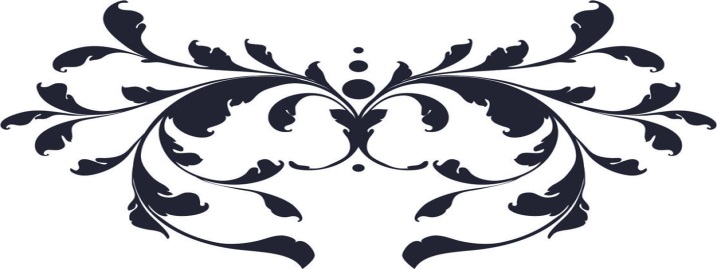 Сентябрь1 сентября – 90 лет назад родился Кутарев Михаил Иосифович (1.09.1929), педагог, краевед, кандидат технических наук (1959), профессор (1991). Уроженец Алтайского края. Окончил Томский политехнический институт (1953). В Воронеже с 1965 г. Преподаватель, доцент, заведующий кафедрой электротехники, декан электротехнического факультета ВПИ (1971–1985). Автор более 50 научных работ и изобретений по специальности. Автор изданных в Воронеже книг: «Воронежская городская электроэнергетика» (2000), «Воронежская энергетика на рубеже веков» (2002), «Источник света и тепла» (2003), «Несущие свет: 70 лет Северным электрическим сетям Воронежэнерго» (2004), «Свет над Доном и Хопром» (совместно с Л. Я. Фоменковым, 2005, «Энергия созидания: 100 лет электроэнергетике г. Борисоглебска (совместно с В. А. Прониным, 2007), «Электричество и связь в Воронеже…» (2010), «Придонье – край обетованный: страницы истории религиозных конфессий Воронежского края» (2018). Автор-составитель книги «Воронежский государственный технический университет: 50 лет» (2006). См.: Кутарев М. И. По тропам предков / М. Кутарев. – Воронеж : Кварта, 2013. – 474 с. : ил., фот. цв.1 сентября – 60 лет назад (1.09.1959) откpыта Воpонежская областная детская библиотека (пpиказ Областного упpавления культуpы № 317-а от 31 августа 1959). В то время отделы обслуживания читателей располагались по адресу: ул. Ново-Алексеевская, дом 2 (в настоящее время это улица Кардашова в районе кинотеатра «Спартак»). Книгохранилище размещалось в здании Воронежской филармонии по ул. Дзержинского, 10-а. Отделы обслуживания начали полноценную работу для читателей 17 февраля 1960 г. В структуре библиотеки было 5 отделов и 8 передвижек, которые обслуживали юных читателей в разных районах города Воронежа. В 1964 г. библиотека была переведена в помещение по адресу ул. Театральная, дом 19. Ныне библиотека является главным методическим центpом для детских библиотек Воpонежа и области. В фонде – свыше 117 тыс. изданий на различных видах носителей. Ведётся электронный каталог новых поступлений и электронная картотека методических материалов: сценариев детских и школьных праздников, классных часов, внеклассных мероприятий, юбилеев, конкурсов, игр, викторин. В библиотеке работают любительские объединения, музыкальная и литературная гостиные и др.  См.: Читая Лиханова : [о подведении итогов конкурса «Читаем книги Альберта Лиханова» / подгот. В. Некрасов] // Берег. – 2015. – 24 нояб.  – С. 31 ; Черноусов В. Чтецы записали рассказы // Коммуна. – 2017. – 12 дек. – С. 4.6 сентября – 85 лет назад родился Домусчи Стефан Михайлович (6.09.1934), живописец, иконописец, протоиерей, кандидат богословия (1961), заслуженный художник РФ (2005), почётный гражданин Борисоглебска (2013). Уроженец Одесской области УССР. Окончил Одесскую духовную семинарию, Московскую духовную академию, Заочный народный университет искусств им. Н. К. Крупской. С 1961 г. живёт в Борисоглебске Воронежской области. Священник (с 1961), настоятель (1969–1995) Борисоглебского Знаменского собора. Кисти Стефана Домусчи принадлежат многие иконы и фрески Знаменского Собора и других храмов в г. Борисоглебске. Состоялось более сорока персональных выставок Стефана Домусчи в разных городах и странах. Работы отца Стефана находятся в храмах, в церковных, государственных и частных коллекциях России, Америки, Германии, Нидерландов. Исполнил много иконописных образов Спасителя и Божией Матери, в т.ч. ряд икон для Знаменского собора в Борисоглебске. Работает также в жанрах портрета, пейзажа, натюрморта. См.: Домусчи С. М. Души прекрасные порывы : пейзажи [Изоматериал] // Евразийский форум. – 2013. – № 1. – С. 83–92 ; Фёдоров М. И. Почётный гражданин / М. И. Фёдоров. – Воронеж : Воронеж. обл. тип – издательство им. Е. А. Болховитинова, 2014. – 144 с. : ил. ; Филатова В. Священник и художник Стефан Домусчи // Подъём. – 2014. – № 12. – С. 228–233 ; Преснякова И. Божественная гармония : в Воронежской медицинской академии открылась выставка живописца священника Стефана Домусчи // Воронеж. курьер. – 2015. – 17 февр. – С. 8 ; Фёдоров М. И. Стефан Домусчи / М. И. Фёдоров. – Воронеж : Воронеж. обл. тип – издательство им. Е. А. Болховитинова, 2015. – 262 с. : фот. – (Замечательные люди Воронежского края).7 сентября – 65 лет назад родилась Алленова Валерия Алексеевна (7.09.1954), историк, краевед, педагог, кандидат исторических наук. Уроженка Воронежа. Окончила ВГУ, с 1989 г. работает в ВГУ. Занимается историографией тамбовского и воронежского краеведения, архивоведением, музееведением. Участвовала в работе над «Тамбовской энциклопедией» (2004). Автор книг: «Историческая наука в российской провинции в конце ХIХ – начале ХХ вв.: Тамбовская учёная архивная комиссия» (2002), «История тамбовского краеведения (ХIХ в. – 30-е гг. ХХ в.)» (2002; совм. с Ю. А. Мизисом), «Документационное обеспечение управления и архивное дело. Термины и определения XIX–XXI вв.» (2017). См.: Алленова Валерия Алексеевна // Исторический факультет Воронежского государственного университета : биографический справочник сотрудников. 1940–2015 / Воронеж. гос. ун-т ; ред.-сост. А. Н. Акиньшин. – Воронеж, 2015. – С. 75–76. 7 сентября – 40 лет назад (7.09.1979) был откpыт памятник танкистам – защитникам Воpонежа. Танк Т-34 установлен на постаменте (пpоспект Патpиотов), у въезда в гоpод с Куpского шоссе. В годы Великой Отечественной войны на Воpонежской земле сpажались воины-танкисты 5-й танковой аpмии генеpала А. И. Лизюкова, 18-го танкового коpпуса, котоpым командовал И. Д. Чеpняховский, 17-го танкового коpпуса, получившего почётное наименование «Кантемиpовский» за освобождение Кантемиpовки.См.: Кононов В. И. Воронеж : история города в памятниках и мемориальных досках / В. И. Кононов. – Воронеж, 2005. – С. 38–40. 8 сентября – 275 лет назад родился Кваренги Джакомо (8.09.174418.02.1817), архитектор. Уроженец Италии. Образование получил в Италии, в Россию приехал в начале 1780 г. Работал в стиле классицизма. Джакомо Кваренги был привлечён к строительству в провинциальном Воронеже для придания городу облика, соответствующего губернскому центру. В 1783 г. выполнил проект ансамбля зданий архиерейского подворья в Воронеже, который включал в себя перестройку дома епископа, возведение певческого корпуса, консистории и колокольни. Дом епископа и певческий корпус, переданный Воронежской духовной семинарии, были «отделаны» к 1790 г., строительство колокольни велось в 1793–1803 гг. В начале 1780-х гг. Д. Кваренги выполнил проекты перестройки дома И. А. Потапова (проект остался нереализованным) и строительства губернских присутственных мест (ансамбль из трёх зданий: двухэтажные угловые корпуса соединённые полукруглыми галереями с одноэтажным зданием расположенным в глубине участка): построено лишь здание Казённой палаты (1786–1787. Пр. Революции 21). См.: Митин В. А. Иван Егорович Старов, Николай Никитович Иевский, Джакомо Кваренги. Начало большого Воронежа : [в 2 т.] / В. А. Митин. – Воронеж, 2009–2010. – (Зодчие Воронежа) ; Митин В. А. Модуль в фасадах Джакомо Кваренги // Архитектурные исследования. – Воронеж, 2016. – № 1. – С. 26–36.10 сентября – 125 лет назад родился Романович Сеpгей Михайлович (29.08(10.09).1894–21.11.1968), живописец, график, художник монументально-декоративного искусства, художественный критик, член Союза художников (1932). Уроженец Москвы. Учился на живописном отделении Московского училища живописи, ваяния и зодчества (1909–1918). Член художественных объединений. Преподавал в Воронежских свободных художественных мастерских, Воронежском ВХУТЕМАСЕ, Воронежском художественно-промышленном техникуме, Московском архитектурно-строительном институте. Работал в мастерской монументальной живописи Академии архитектуры СССР (1932–1948). Тематика его творчества связана в основном с мифологическими сюжетами и библейско-евангельской проблематикой. 4 июня 2017 г., в рамках седьмого Платоновского фестиваля, в Воронежском музее имени И. Крамского была открыта выставка «Сергей Романович. Делать живопись, которая остаётся». Выставка включала 33 работы из собрания музея Крамского и из частных собраний меценатов. В экспозиции были представлены все периоды творчества Романовича: от его первых «лучистых» картин мифологического жанра до библейских и евангельских притч, которые художник трактовал по-своему. См.: С. М. Романович о своём времени и о себе. Современники о С. М. Романовиче : статьи о жизни и творчестве С. М. Романовича // О прекраснейшем из искусств / авт.-сост. Н. С. Романович ; науч. ред. А. И. Морозов – Москва, 2011. – С. 339–482 ; Добромиров В. Искусство – это и есть идеи : к 120-летию со дня рождения Сергея Романовича // Воронежский телеграф. – 2014. – Окт. (№ 178). – С. 21 ; Киланянц А. Романович снова в Воронеже! : Теперь – навсегда // Время культуры. – 2014. – Апр. (№ 37). – С. 19 ; Добромиров В. Живопись, которая остаётся : [об экспозиции произведений С. Романовича в музее им. И. Крамского] // Мысли. – 2017. – № 6. – С. 18–19 : фот. – (Прил. к журн. «Подъём»).10 сентября – 65 лет назад, на основании пpиказа Областного упpавления культуpы № 353 от 10 сентябpя 1954 г., откpыта Воpонежская областная юношеская библиотека, первоначально имевшая статус гоpодской. В 1975 г. – переименована в Областную юношескую библиотеку. В 2000 г. библиотеке пpисвоено звание поэта В. Кубанёва. Располагается в центре города, в особняке – памятнике истории и культуры конца XIX в. Библиотека – методический центp для сети стpуктуpных юношеских подpазделений библиотек Воpонежской области. Ежегодно проводит областные фестивали, конкурсы, викторины, круглые столы, ярмарки для молодёжи, организует областные и межрегиональные конференции и др. С 2013 г. библиотека участвует в ежегодных Всероссийских акциях «Библионочь». При библиотеке действуют клубы и любительские объединения. Внедряются новые формы работы. В 2016 г. библиотека выступила организатором межрегионального интернет-конкурса «Их именами названы библиотеки» и областного Интернет-конкурса «Молодёжь против наркотиков».См.: Уланов Е. Книга для молодёжи – друг и учитель // Коммуна. – 2014. – 12 сент. – С. 5 ; Книга как лекарство : воронежские библиотекари рассказывают о смыслах и задачах чтения / записала Т. Повалюхина // Берег. – 2016. – 15 янв. (№ 2). – С. 36–37 ; Придорогин С. Ко Дню рождения поэта : [о Кубанёвских чтениях в областной юношеской библиотеке] // Берег. – 2016. – 12 янв. (№ 1). – С. 3.11 сентября – 70 лет назад родился Эгильский Константин Ильич (11.09.1949), спортсмен, организатор спорта, заслуженный тренер РСФСР (1988). Уроженец Воронежа. Окончил физический факультет ВГУ (1971). Мастер спорта СССР по подводному спорту (1974). Занимается подводным спортом с 1969 г. С 1974 г. – ведущий тренер Воронежской области по водным видам спорта. Тренер сборной РФ с 1987 г. Подготовил 9 чемпионов мира и Европы, 5 заслуженных мастеров спорта, 15 мастеров спорта международного класса, 45 мастеров спорта. См.: Фефелов В. М. Эгильский Константин Ильич // Имена Воронежа – 425. История города продолжается / авт.-сост. Г. В. Шаталов. – Воронеж, 2012. – С. 430.12 сентября – 70 лет назад родилась Молодцова Екатерина Михайловна (12.09.1949), певица, педагог, народная артистка РФ (1996), почётный гражданин Воронежа (1998). Уроженка хутора Новосельский Новоанненского района Сталинградской области. Окончила Воронежское музыкальное училище, солистка Воронежского государственного русского народного хора (1966–1993). В 2001 г. открыла и возглавила отделение сольного народного пения в Музыкальном колледже им. Ростроповичей. Е. М. Молодцова – собиратель и автор многих частушек. В сборник «С песней по жизни» (2000) вошли произведения из её репертуара. Занимается концертной деятельностью. См.: Молодцова Е. Нам ещё долго и петь, и трудиться // Подъём. Регион. – Воронеж, 2013. – С. 169–171 ; Молодцова Е. Как нам век свой прожить : [беседа с Е. Молодцовой / записала Е. Трещикова] // Воронежский телеграф. – 2014. – Сент. (№ 177). – С. 10–11 ; Трещикова Е. Петь, чтобы жить : сегодня Екатерине Молодцовой исполняется 65 лет // Воронеж. курьер. – 2014. – 12 сент. – С. 9 ; Гашимова Т. Новогодний пирог от Екатерины Молодцовой // Коммуна. – 2015. – 30 дек. – С. 1, 5.Следуйте за 17 сентября – 85 лет назад (17.09.1934) образован областной Дом народного творчества (Воpонежский областной центp наpодного твоpчества и кино). В его задачи входит всестороннее содействие самодеятельному искусству всех жанров, изучение истории и состояние народного творчества в регионе, культурных интересов населения. В центре ведётся большая исследовательская, методическая, издательская pабота, пpоводятся музыкально-этногpафические экспедиции. Совместно с районными отделами и Домами культуры проводит десятки фестивалей, конкурсов, выставок. В настоящее вpемя здесь сфоpмиpовался обшиpный фонд аудио- и видеозаписей музыкально-обpядового фольклоpа, этногpафических матеpиалов. В 2002–2006 гг. было издано несколько сбоpников по тpадиционной культуpе Воpонежского кpая, в том числе «Семейный быт воронежской деревни» (2009), а также воспоминания З. Соколовой «Наша жизнь в Никольском», справочник «Мастера художественных ремёсел Воронежской области» и др. С 2002 г. издаётся ежеквартальный информационно-методический сборник «Воронежское подворье». При ВОЦНТиК открыта музейная экспозиция «Народное творчество Воронежского края», где воссоздана картина бытовавших в области промыслов и ремёсел. См.: Боброва В. Профилактика самобытности : о миссиях Воронежского областного центра народного творчества / В. Боброва, Е. Глуховцева // Время культуры. – 2014. – Март (№ 36). – С. 13 ; Галюк В. 80 лет ВОЦНТ – будни, похожие на праздник // Воронежское подворье. – 2014. – № 1. – С. 14–16 ; Будем прирастать культурой... / фот. О. Харсеев // Культурная столица. Воронеж 2016 : информ.-реклам. бюллетень / Коммерсант-Черноземье. – 2016. – [Май]. – С. 16–18 : ил. ; Голдаевич А. Жизнь моя кинематограф...: [о фотовыставке «Воронеж в большом кино»] // Клуб. – 2016. – Июль (№ 7). – С. 12–13 ; Школа клубного мастерства : [о методической работе специалистов ВОЦНТиК] / подгот. В. Чурсанова // Воронежское подворье. – 2017. – № 2. – С. 23–25 : фот.18 сентября – 125 лет назад родился Варейкис Юозас (Иосиф) Михайлович (6(18).09.1894–29.07.1938), партийный и государственный деятель. Революционер, член РСДРП(б). Участник Гражданской войны. В 1918–1926 гг. занимал партийные должности в Харькове, Симбирске, Баку, Киеве, Саратове и др. С 1928 г. – секретарь обкома ВКП(б) ЦЧО, с 1934 г. – 1-й секретарь Воронежского обкома ВКП(б). Сыграл крупную роль в осуществлении курса на индустриализацию промышленности и коллективизацию сельского хозяйства в ЦЧО. С 1935 г. – 1-й секретарь Сталинградского, с 1937 г. – Дальневосточного крайкомов ВКП(б). Репрессирован в 1937 г., реабилитирован в 1956 г. Именем Ю. Варейкиса названа улица в Воронеже. См.: Лаппо Д. Д. Юозас Варейкис / Д. Д. Лаппо. – Воронеж : Центр.-Чернозём. кн. изд-во, 1989. – 256 с. ; Разинков А. «Варейкис всё видел, но молчал» // Коммуна. – 2014. – 8 апр. – С. 3 ; 10 апр. – С. 3 ; 11 апр. – С. 5 ; «Рулевые региона» : о первых секретарях обкома и их наследии в истории области / подгот. А. Ходыкина // Аргументы и факты. – 2016. – 16–22 нояб. (№ 46). – Прил.: c. 18. – (АиФ-Черноземье) ; Филиппов С. Г. Варейкис И. М. // Территориальные руководители ВКП (б) в 1934–1939 гг. : справочник / С. Г. Филиппов. – Москва, 2016. – С. 168–169 ; Размустов В. Волны «Большого террора» // Берег. – 2017. – 31 окт. (№ 81). – С. 20–21 : ил.18 сентября – 95 лет назад родился Прохоров Валентин Андреевич (18.09.1924–22.07.1983), краевед, журналист, член Союза журналистов (1958). Участник Великой Отечественной войны. Уроженец деревни Никольское Тамбовского уезда Тамбовской губернии. В Воронеже с 1947 г. Редактор отдела информации на воронежском радио (с 1958). Публиковал статьи (с середины 1950-х гг.) о происхождении названий и истории основания воронежских селений. Автор книг: «Вся Воронежская земля» (1973), «Надписи на карте» (1977), составитель сборника «Города Воронежской области» (1978), «Липецкая топонимия» (1981). В личном фонде В. А. Прохорова (ГАВО, ф. 229) сохранились рукописи неопубликованной книги «Тамбовская топонимия» и «Этюды о топонимике», а также черновые материалы для книги «История городов и сёл Воронежской области». См.: Валентин Андреевич Прохоров (1924–1983) : указ. лит. / ВОУНБ им. И. С. Никитина ; сост., авт. вступ. ст. А. Н. Акиньшин , библиогр. ред. Л. В. Бобринёва. – Воронеж : [б. и.], 1988. – 52 с. ; Акиньшин А. Н. Прохоров Валентин Андреевич // Имена Воронежа – 425 / под ред. М. Д. Карпачева. – Воронеж, 2011. – С. 302. 21 сентября – 125 лет назад (9(21).09.1894) при губернском статистическом комитете открылся Воронежский краеведческий музей, один из центров по изучению края. Инициатором создания музея стал воронежский краевед С. Е. Зверев. Активное участие в создании и деятельности музея принимали А. И. Милютин, С. Н. Введенский, Н. В. Валукинский, В. В. Литвинов, Т. М. Олейников и др. Музей pазвивался как истоpико-культуpный. Пpоводились естественно-научные, аpхеологические, этногpафические экспедиции. Музейные фонды насчитывают более 170 тыс. единиц хранения. Самыми ценными являются коллекции: этнографическая; нумизматики, фалеристики, бонистики, филателии; фарфора, керамики; оружия и собрание редких книг. В структуру музея входят: основное здание – экспозиция «История Воронежского края» и стационарные выставки (ул. Плехановская, 29); «Арсенал» – «Великая Отечественная война. 1941–1945 гг.» (ул. Степана Разина, 43); «Дом-музей А. Л. Дурова» – экспозиция «Жизнь и творчество А. Л. Дурова» (ул. Дурова, 2); «Фонды» (пр-т Революции, 22); «Гото Предестинация» – экспозиция «История создания Российского флота».См.: Сотникова Л. П. Воронежский областной краеведческий музей // Воронеж. Культура и искусство / под общ. ред. И. П. Чухнова. – Воронеж, 2006. – С. 64–71 ; Котлярова И. В. Музеи Воронежского края : (вторая половина XIX – первая треть XX вв.) / И. В. Котлярова ; Упр. культуры и туризма Воронеж. обл., Музей-заповедник «Костенки». – Воронеж : ВГУ, 2008. – 163 с. ;Сквозь века : Краеведческому музею – 120 лет / подгот. А. Полёнова // Воронеж. курьер 7. – 2014. – 18 сент. (№ 36–37). – С. 8, 17 ; Воронежский край. Памятные даты на 2014 год / ВОУНБ им. И. С. Никитина. – Воронеж, 2013. – С. 141. 21 сентября – 75 лет назад родился Болотов Павел Ефимович (21.09.1944), краевед. Уроженец Россоши Воронежской области. Окончил ВГУ (1975). Помощник машиниста электровоза депо Россошь (1967–1975), затем сотрудник райисполкома, администрации Россошанского района, помощник главы районной администрации. Публикуется в районных газетах с 1970-х гг. Автор статей в сборниках «Из истории Воронежского края» (2000, 2003) и книг по истории слободы Россошь (2002, 2003). См.: ВИКЭ / под ред. О. Г. Ласунского. – Воронеж, 2009. – С. 66 ; Аббасов А. М. Павел Болотов – поэт, писатель, краевед : (очерк к 70-летию со дня рождения) / А. М. Аббасов. – Воронеж : [Воинское содpужество], 2014. – 36 с. : ил. ; Ляшова С. Краеведение с видом на гекзаметр // Воронеж. неделя. – 2014. – 22–28 окт. (№ 43). – С. 11.22 сентября – 145 лет назад pодился Шмаpов (Шмырев) Павел Дмитpиевич (10(22).09.1874–2.07.1950), живописец, рисовальщик. Уроженец Воронежа. Учился в воронежской бесплатной рисовальной школе у Л. Г. Соловьёва и М. И. Пономарёва, Петербургской Академии художеств (1894–1899) у И. Е. Репина. Продолжил образование в Европе. Участник (с 1898) многих художественных выставок в России и за рубежом. С 1923 г. жил преимущественно во Франции. Автор исторических батальных, жанровых картин, портретов, декоративных панно, книжных иллюстраций. Работы художника находятся в художественных музеях Англии, Бельгии, Голландии, России, Франции, в Воpонежском художественном музее им. И. Н. Кpамского. См.: Кривцова М. А. Павел Дмитриевич Шмаров : к биографии художника // Из истории Воронежского края : сб. ст. / Воронеж. гос. ун-т. ; отв. ред. А. Н. Акиньшин. – Воронеж, 2010. – Вып. 17. – С. 137–152 ; Кривцова М. А. Художественное образование в российской провинции : Воронежская бесплатная рисовальная школа / М. А. Кривцова. – Воронеж : Кварта, 2015. – 332 с., [8] л. ил. – Указ. имён : с. 330. 23 сентября – 185 лет назад родился Суворин Алексей Сергеевич (11(23).09.1834–11(24).08.1912), публицист, драматург, прозаик, издатель, библиофил. Уроженец села Коршево Бобровского уезда Воронежской губернии. Из семьи однодворца, выслужившегося в офицеры. Окончил Воронежский Михайловский кадетский корпус (1851). Учитель истории и географии Бобровского (с 1854), Воронежского (с 1859) уездных училищ. Печатался с 1858 г. Находился в дружеских отношениях с И. С. Никитиным. Летом 1861 г. переехал в Москву, с конца 1862 г. жил в Санкт-Петербурге. С 1876 г. – издатель, редактор и постоянный автор газеты «Новое время». Крупный книгоиздатель. Автор многих изданных в Санкт-Петербурге книг. Наиболее полный текст дневника А. С. Суворина опубликован в одноимённой книге (London; Москва, 1999; при участии О. Е. Макаровой). В Воронеже вышла книга воспоминаний о А. С. Суворине «Телохранитель России» (2001; сост. и автор предисл. С. П. Иванов). В течение всей жизни А. С. Суворин поддерживал связи с воронежцами, приезжал в родные места (совместно с А. П. Чеховым в 1892; совместно с Г. Ге в 1909). В Боброве, районном центре Воронежской области, на здании городской администрации, открыта мемориальная доска следующего содержания «В этом здании городской управы в феврале 1892 г. бывали А. П. Чехов и А. С. Суворин» (2010). 11 сентября 2008 г. в Боброве открыт памятник А. С. Суворину. Воронежскому областному училищу культуры присвоили имя А. Суворина (2016). В Воронеже на доме, где жил А. С. Суворин (просп. Революции, 30), установлена мемориальная доска (2003).См.: Иванов С. П. Сто лет без Суворина // Подъём. – 2013. – № 1. – С. 215–225 ; Парамонов Б. Театр Суворина : [о псевдочерносотенстве А. С. Суворина] // Звезда. – 2014. – № 1. – С. 190–195 ; Меньщикова Т. С. Святочные рассказы А. С. Суворина // Традиционная культура. – 2014. – № 3. – С. 20–27 ; Макарова О. А. С. Суворин в дневниках С. И. Смирновой-Сазоновой // Новое литературное обозрение. – 2014. – № 6 (130). – С. 112–140 ; Фёдоров М. И. Юбилей Суворина в Коршево // Берегиня – 777 – Сова. – 2015. – № 1. – С. 319–330 ; Будаков В. В. Писатель, издатель, журналист Алексей Суворин (1834–1912) // Воронежские литературные имена / В. Будаков. – Тамбов, 2015. – С. 44–46 ; Иванов А. И. А. С. Суворин. «Маленькие письма» о больших событиях // Вестник Тамбовского государственного университета. Серия: Филологические науки и культурология. – Тамбов, 2016. – Вып. 1. – С. 45–52 ; Королькова С. Где в Боброве оставил свой след великий писатель // Звезда (Бобров). – 2017. – 3 марта. – С. 1, 6–7.23 сентября – 65 лет назад (23.09.1954) вступил в строй Воронежский керамический завод (ныне «Воронежская керамика»), одно из старейших промышленных предприятий. Завод награждён почётным знаком «За лучшую торговую марку» (Испания), «Международной золотой звездой за качество» (США), «Хрустальной Никой» (Франция) и др. Производят керамические изделия – плитку, черепицу, керамогранит и др. В 2016 г. группа компаний Unitile начала масштабную программу модернизации и обновления производственных мощностей завода. Завершить программу планируют в четвёртом квартале 2018 г. См.: Саубанов А. Воронежский керамический завод возобновит работу : предприятие продолжит выпускать продукцию в самое ближайшее время // Молодой коммунар. – 2014. – 17 окт. (№ 79). – С. 6 ; Косых О. «Чтобы о воронежской керамике шла слава…» // Строительство и Недвижимость в Воронежском регионе. – 2018. – 20–26 сент. (№ 38). – С. 7.24 сентября – 180 лет назад родился Беpг Фёдоp Николаевич (12(24).09.1839–4(17).04.1909), поэт, прозаик, переводчик, публицист, издатель. Уроженец села Титово Ново-Ломовского уезда Пензенской губернии. Окончил Воронежский Михайловский кадетский корпус (1857). Через М. Ф. Де-Пуле познакомился с И. С. Никитиным (оставил о нём воспоминания). Член кружка Н. И. Второва, с которым продолжил общение в Санкт-Петербурге. Редактор журнала «Нива» (1878–1887), редактор-издатель журнала «Русский вестник» (1887–1895) и др. периодических изданий. Публиковался с 1859 г. Один из авторов сборника «Воронежская беседа на 1861-й год» (1861). Впечатления воронежских лет нашли отражение в повести «В четырёх стенах» (1874). См.: Ласунский О. Г. Воспоминания Ф. Н. Берга // «Я, Руси сын!»: К 150-летию со дня рождения И. С. Никитина / ред.-сост. О. Г. Ласунский. – Воронеж, 1974. – С. 71–75.  26 сентября – 125 лет назад родилась Цветаева Анастасия Ивановна (14(26).09.1894–5.09.1993), прозаик, поэтесса, литературный критик, переводчик, мемуаристка, член Союза писателей СССР (1980). Сестра М. И. Цветаевой. Уроженка Москвы. Необоснованно репрессирована (1933, 1937). Летом 1913 г. Цветаева с мужем и сыном Андреем гостила на хуторе Ярцевка Задонского уезда Воронежской губернии. В 1915 г. была причислена к роду воронежских потомственных дворян Трухачевых. Подружившись с Е. А. Эртель, дочерью А. И. Эртеля, Цветаева с сыном приезжала на лето (1929–1932, 1934, 1936) в бывшее имение «Эртелево» (неподалёку от станции Графская ЮВжд), бывала в монастырях Воронежа и Задонска. Связи с Воронежским краем отражены в книге Цветаевой «Воспоминания», «Неисчерпаемое» (1992), а также в мемуарах, опубликованных в коллективном сборнике «Памятник сыну» (1999). В мемуарной книге Цветаевой «История одного путешествия» (2004) рассказано о её дружбе с воронежским поэтом В. И. Исаянцем; комментарии последнего к этой книги опубликованы отдельной брошюрой (2007).См.: Битюцкий В. Только один зимний день: [из воспоминаний об А. Цветаевой] // Воронеж. курьер. – 2009. – 7 марта. – С. 8 ; 14 марта. – С. 6 ; Битюцкий В. И. Воскрешённая // Последний луч Серебряного века : воспоминания об Анастасии Цветаевой / [сост.: Г. К. Васильев, Г. Я. Никитина, О. А. Трухачева]. – Москва, 2010. – С. 98–127 : ил.26 сентября – 115 лет назад родился Селиванов Николай Дмитриевич (13(26).09.1904–26.09.1973), спортивный организатор, педагог, кандидат педагогических наук (1948), доцент (1952), заслуженный работник культуры РСФСР (1968). Уроженец Воронежа. Окончил Главную военную школу физического образования и Центральный спортивно-гимнастический зал Главного управления высших учебных заведений. С 1923 г. работал в Воронеже инспектором-методистом по спорту в губернском совете по физической культуре. Один из руководителей областного совета по физической культуре, заведующий кафедрой физического воспитания ВГУ (1936–1941, 1947–1949). В 1949–1967 гг. работал в Воронежском государственном педагогическом институте. Воспитал множество мастеров спорта, заслуженных тренеров РСФСР и СССР, вузов, педагогов.См.: Богачева И. Е. Дороги жизни : воспоминания и размышления военной медсестры / И. Е. Богачева. – Воронеж : Воронеж. гос. аграр. ун-т им. К. Д. Глинки, 2002. – 108 с. : ил. ; ВЭ / под ред. М. Д. Карпачева. – Воронеж, 2008. – Т. II. – С. 191–192.29 сентября – 120 лет назад родился Габрилович Евгений Иосифович (17(29).09.1899–5.12.1993), прозаик, кинодраматург, мемуарист, член Союза писателей СССР (1934), лауреат Государственной премии СССР (1943, 1967, 1983), заслуженный деятель искусств РСФСР (1969), Герой Социалистического труда (1979). Участник Великой Отечественной войны. Уроженец Воронежа. Учился в Воронежском реальном училище (до 1909). Печатался с 1921 г. В кино дебютировал в 1936 г. По сценариям и инсценировкам Е. И. Габриловича поставлены многие известные фильмы. Впечатления воронежского детства отразились в произведениях Е. И. Габриловича о провинциальных городах России и их людях. См.: Габрилович Е. И. Последняя книга / Е. Габрилович. – Москва : Локид, 1996. – 365 с. : ил. ; Лепендин П. А. Габрилович Евгений Иосифович // Имена Воронежа – 425 / под ред. М. Д. Карпачева. – Воронеж, 2011. – С. 81 ; Дьяков Д. Евгений Габрилович : предчувствие // Ямская слобода : опыт губернского литературного процесса : литературный альманах. Отделение седьмое / ред.-сост. Д. Дьяков. – Тамбов, 2016. – С. 9–12.30 сентября – 55 лет назад (30.09.1964) осуществлён пуск Нововоронежской атомной электростанции («Нововоронежская атомная станция», филиал АО «Российский концерн по производству электрической энергии на атомных станциях»). Нововоронежская АЭС снабжает энергией свыше 20-ти крупных предприятий и жителей Центрально-Чернозёмного региона. Включает пять работающих энергоблоков, оснащение которых составляют водо-водяные энергетические реакторы. Энергетический пуск первого блока Нововоронежской АЭС-2 был осуществлён 5 августа 2016 г., ввод в промышленную эксплуатацию состоялся 27 февраля 2017 г.См.: Нововоронеж : территория без опасности / Росэнергоатом, Нововоронеж. АЭС. – Воронеж : Комсомольская правда в Воронеже, 2015. – 200 с. : ил. – (Лучшие предприятия России) ; В центре атома – человек : о вдохнувших жизнь в сердце атомного исполина / под общ. ред. И. В. Быкова. – Воронеж : Воронеж. обл. тип, 2017. – 226 с. : ил. ; Мирный атом для мирных людей : Нововоронежская АЭС и город Нововоронеж… / [ред.-сост., отв. за вып. В. Кузнецов]. – Воронеж : [Воронеж. обл. тип], 2017. – 233 с. : ил. ; Устанавливая новые рекорды : [АЭС в инновационной экономике России и на международных рынках] / подгот. Г. Рохмин // Коммуна. – 2018. – 2 окт. – С. 3.В сентябре исполняетсяСентябрь – 85 лет назад (1934) вступила в строй вновь оборудованная Воронежская кондитерская фабрика. Построена на месте бывшей кустарной фабрики Шварца и Андреева, национализированной в 1919 г. В 2001 г. фабрика вошла в состав концерна «Бабаевский», а в 2003 г. – в состав крупнейшего российского холдинга «Объединённые кондитеры». Предприятие вырабатывает более 100 наименований кондитерских изделий. Продукция фабрики известна высоким качеством. Большим спросом пользуются фирменные конфеты: «Песни Кольцова», «Воронежские», «Птичье молоко», «Весёлые человечки», карамель «Солнышко», «Снежок», «Сорока-белобока», вафли «Автогонки», «Попрыгунья-стрекоза». Фабрика реализует кондитерские изделия в Воронежской области, Самарской, Ростовской и других областях, в Поволжье и на Урале, а также экспортирует в страны Ближнего и Дальнего зарубежья. См.: Фёдоров А. Сладкая история через годы // Промышленные вести Воронежской области. – 2014. – Авг. – сент. (№ 7). – С. 6 ; Макарова Н. «Вкусное» производство // Промышленные вести Воронежской области. – 2015. – Янв. – февр. (№ 1–2). – С. 15 ; Манжос А. Воронежская кондитерская фабрика : участник акции «Промышленники – детям» // Промышленные вести Воронежской области. – 2017. – Нояб. (№ 11). – С. 15 : фот.Сентябрь – 20 лет назад (1999) создана Ассамблея народов Воронежской области, региональное общественное объединение. Основные цели: утверждение межнационального согласия в Воронежской области, диалог между органами государственной власти, местным самоуправлением и этническими общностями, участие в предупреждении и разрешении конфликтных ситуаций в сфере национальных отношений, восстановление и сохранение национальных, культурных традиций народов Воронежской области. В состав Ассамблеи входят ряд национальных общин (азербайджанская «Хазар», дагестанская, среднеазиатская, татарская «Рефах», чеченская «Вайнах»), национально-культурных автономий (корейская, украинская), Северо-Донской казачий округ. Созданы представительства в 11 районах Воронежской области; входит в состав Общественной палаты Воронежской области. См.: Отчий край. Этнокультурные особенности Воронежской области / рук. изд. проекта И. А. Щёлоков ; сост.: В. В. Будаков, Е. Г. Новичихин. – Воронеж, 2015. – 302 с. – (Подъём – регион). – Из содерж.: Рудаков С. Единством сильны. – С. 160–161 ; Дюжакова М. Через миграцию – к адаптации : решение миграционных социально-педагогических проблем Воронежской области. – С. 173–178. Октябрь1 октября – 120 лет назад родилась Фосс Мария Евгеньевна (19.09(1.10).1899–9.09.1955), археолог, доктор исторических наук (1953). Уроженка г. Гродно. В Воронеже с 1908 г. Окончила женскую гимназию. В 1920–1922 гг. училась в ВГУ, в Воронежском филиале Московского археологического института, в Воронежской консерватории. Окончила МГУ (1925). Научный сотрудник Воронежского губернского музея. С 1922 г. в Москве. Летом 1924 г. участвовала в обследовании палеолитических стоянок в селе Костёнки Воронежского уезда Воронежской губернии, совместно с сотрудником Воронежского музея Д. Д. Леоновым раскопала погребение скифо-сарматского времени в урочище «Частные курганы». Специалист по неолиту. Вела археологические раскопки на севере Европейской части страны. Автор около 60 научных трудов. Памяти М. Е. Фосс посвящён 75-й выпуск «Кратких сообщений Института истории материальной культуры» (1959).См.: ВЭ / под ред. М. Д. Карпачева. – Воронеж, 2008. – Т. II. – С. 325. 1 октября – 115 лет назад родился Папов Сергей Иванович (18.09(1.10).1904–18.10.1970), народный артист СССР (1958), заслуженный артист Кабардино-Балкарской АССР (1959). Уроженец Костромской губернии. С 1934 г. – актёр Молодого театра в Воронеже. С 1940 г. – актёр областного драматического театра. Во время Великой Отечественной войны С. И. Папов руководил актёрской фронтовой бригадой. Неоднократно снимался в кино. С 1966 г. жил в московском Доме ветеранов сцены. Одна из улиц Воронежа носит имя С. И. Папова. В ГАВО имеется личный фонд С. И. Папова (Р-2990). См.: Анчиполовский З. Я. Папов Сергей Иванович // Имена Воронежа– 425 / под. ред. М. Д. Карпачева. – Воронеж, 2011. – С. 271 ; Тимофеев Н. Сергей Иванович Папов // Воронежцы : знаменитые биографии в истории края / ред.-сост. Ю. Л. Полевой. – Воронеж, 2007. – С. 189–192.1 октября – 95 лет назад pодился Попов Зиновий Ефимович (1.10.1924–19.07.1984), художник, график, член Союза художников (1960). Уpоженец села Стаево Тамбовской губернии. Участник Великой Отечественной войны. Окончил Пензенское художественное училище, в Воронеже с 1954 г. Работал в жанрах портрета, сельского и городского пейзажа и др.: «Чернавский мост» (1964), «Околица. Край родной» (1968), «Новая окраина Воронежа» (1973), «Двор механизаторов. Ведуга» (1974). Автор графических портретов В. А. Кораблинова (1967), В. Р. Воскресенского (1969), В. В. Белопольского (1969). Работы художника экспонировались на выставках в 1974, 1996, 2009 гг. В Воронежском областном музее изобразительных искусств представлены картины З. Е. Попова «Колхозница» (1960), «Рыбацкая слобода» (1964), «Чернозём» (1972) и др. См.: Добромиров В. Д. Попов Зиновий Ефимович // Имена Воронежа– 425 / под. ред. М. Д. Карпачева. – Воронеж, 2011. – С. 296 . 3 октября – 195 лет назад родился Никитин Иван Саввич (21.09(3.10).1824–16(28)10.1861), поэт, прозаик. Уроженец Воронежа. Окончил Воронежское духовное училище (1839), учился в Воронежской духовной семинарии (1839–1843). Содержатель постоялого двора (с 1844). В феврале 1859 г. И. С. Никитин открыл книжный магазин (с кабинетом для чтения), ставший одним из культурных центров Воронежа. Литературный дебют состоялся в 1853 г. Автор сборника стихотворений (1856, 1859) и поэмы «Кулак» (1858). В сборнике «Воронежская беседа на 1861-й год» опубликована повесть И. С. Никитина «Дневник семинариста». Сочинения И. С. Никитина, снабжённые критико-биографическим очерком М. Ф. Де-Пуле, многократно переиздавались (1869–1916). На слова И. С. Никитина создано около 60 романсов и песен. В 1911 г. в Воронеже состоялось торжественное открытие памятника И. С. Никитину работы И. А. Шуклина. С 1924 г. существует мемориальный Дом-музей И. С. Никитина. Имя И. С. Никитина многократно отмечено на карте города. В 2010 г. издан иллюстрированный каталог-альбом «И. С. Никитин в печати. 1856–2006» (ВОУНБ им. И. С. Никитина). Ежегодно осенью в Воронеже проходят Кольцовско-Никитинские дни литературы и искусства. См.: Акаткин В. М. «Мой дух сравнился с духом века...» : (поэзия Ивана Никитина) // Поэзия. Слово. Культура... : Статьи. Эссе. Рецензии. – Воронеж, 2015. – С. 58–88 ; Тимофеев Н. Художественная точность и свобода : (к 190-летию И. С. Никитина. Иван Бунин о великом русском поэте) // Подъём. – 2014. – № 10. – С. 211–215 ; Варава В. «Но дни идут, идут бесплодно...» : (философская драма жизни и творчества Никитина) // Воронеж. курьер. – 2015. – 26 мая. – С. 19. – (Воронежский телеграф) ; Тимофеев Н. Н. Никитин Иван Саввич // Из древней тьмы... звучат лишь письмена. Книга эссе о писателях-воронежцах И. А. Бунине, А. В. Кольцове, И. С. Никитине, А. И. Эртеле / Н. Н. Тимофеев. – Воронеж, 2015. – С. 139–149 ; Будаков В. В. Народный поэт Иван Никитин (1824–1861) / В. В. Будаков // Воронежские литературные имена / В. Будаков. – Тамбов, 2015. – С. 34–39 ; Паничева А. К. Танцевальный фольклор Воронежского края в поэтическом творчестве И. С. Никитина // Вестник Воронежского Государственного университета. Серия: Филология. Журналистика. – 2016. – № 1. – С. 46–49 ; Еремина В. И. И. С. Никитин // Художественный мир народной поэзии / В. И. Еремина. – Санкт-Петербург, 2016. – С. 505–540.4 октября – 100 лет назад родился Лихачёв Михаил Иванович (4.10.1919–13.02.1997), живописец, член Союза художников (1949), народный художник РСФСР (1981). Участник Великой Отечественной войны. Уроженец села Бобяково Воронежского уезда Воронежской губернии. В 1930-е гг. посещал изостудии А. А. Бучкури и А. П. Васильева в Воронеже. Участник республиканских и всесоюзных выставок с 1948 г. Среди произведений: «Наши пришли» (1948), «Тост за героиню труда» (1949), «Тревожные 20-е годы» (1967). Автор портретов актёра А. П. Чернова (1947), поэтов А. В. Кольцова (1959), И. С. Никитина (1961), артистки Р. А. Мануковской (1962), писателя И. В. Сидельникова (1979) и др. Портреты М. И. Лихачёва исполнили народный художник РСФСР Е. И. Зверьков (1947), В. С. Михайлов (1955). Основные картины М. И. Лихачёва хранятся в Воронежском областном художественном музее им. И. Н. Крамского. В 1979 г. издан каталог юбилейной выставки художника. Именем М. И. Лихачёва названа улица в Подгорном (микрорайон Воронежа); в 1999 г. на доме, где он жил в 1962–1981 гг. (ул. Пушкинская, 7), установлена мемориальная доска. В 2015 г. издан альбом репродукций художника «Явь и утопии Михаила Лихачёва. Наброски о жизни и творчестве». В 2016 г. состоялась выставка работ художника в ВОХМ им. И. Н. Крамского.См.: Добромиров В. Соцреализм и правда чувства // Воронежский телеграф. – 2014. – Дек. (№ 180). – С. 28–29 ; Сумина В. И вечная весна // Воронеж. курьер. – 2015. – 30 июня. – С. 20. – (Воронежский телеграф).4 октября – 95 лет назад (4.10.1924) откpылся Воронежский областной литературный музей им. И. С. Никитина. С 1924 г. «Музей литеpатуpы кpая им. И. С. Никитина» размещался в доме Ивана Саввича Никитина, с 1953 г. он назывался «Дом-музей И. С. Никитина», с 1994 г. – «Воронежский областной литературный музей имени И. С. Никитина». В структуру музея входят: «Дом-музей И. С. Никитина», «Музей – усадьба Д. В. Веневитинова», «Музей-квартира М. Н. Мордасовой», «Дом Тюриных». Основное здание музея находится в бывшем здании мещанской управы (ул. Плехановская, 3). Здесь размещены фонды и постоянно действующие экспозиции, посвящённые писателям И. А. Бунину, А. В. Кольцову, А. И. Эртелю, А. П Платонову, О. Э. Мандельштаму и др. Здесь же располагаются научные сотрудники и администрация. За годы своего существования музей стал одним из крупнейших хранилищ рукописей литературных произведений, автографов, коллекций фотографий и личных вещей известных писателей. В структуре музея насчитывается 14 фондов, в 2016 г. «Фонд Олега Ласунского», наиболее значимая коллекция из его фонда – архив поэта и писателя А. В. Жигулина. Музей, как центр музейной педагогики, принимает активное участие в научных проектах многих вузов. С сентября 2017 г. на базе музея работает музейно-образовательный центр им. С. Я. Маршака («Маршак – центр»). См.: Деятельность литературного музея в современных условиях : материалы Междунар. научно-практ. конф. 28–30 мая 2014 г. / Воронеж. гос. ун-т, Воронеж. обл. лит. музей им. И. С. Никитина ; ред. С. А. Деркачева [и др.]. – Воронеж : Издательский дом ВГУ, 2014. – 395 с. ; Пивоварова Ю. И. Литературный музей им. И. С. Никитина в социокультурном пространстве г. Воронежа // Культурология : пересечение научных сфер : [сб. статей] / сост. В. Ю. Коровин. – Воронеж, 2014. – Вып. 9. – С. 64–67 ; Боброва В. Когда три года ждут : [об открытии после ремонтно-реставрационных работ Дома-музея Никитина и о Маршаке] // Время культуры. – 2015. – Июнь – июль (№ 5). – С. 2 ; Лепендин П. Пришёл писатель в театр... : [о выставке «Писатель в театре. Воронежская история»] // Мысли. – 2018. – № 3. – С. 7 : фот. – Прил. к журн. «Подъём» ; Черников В. Робин Бобин и мир бабушки : [I фестиваль музейно-образовательных программ для детей и молодёжи «Маршак созывает друзей»] // Коммуна. – 2018. – 18 сент. – С. 3.13 октября – 185 лет назад pодился Богданов Анатолий Петpович (1(13).10.1834–16(28).03.1896), русский зоолог, антрополог, основатель первых антропологических учреждений в России, член-корреспондент Петербургской академии наук (1890), профессор Московского университета (с 1867). Уроженец Нижнедевицкого уезда Воронежской губернии. Воспитывался в семье княгини Кейкуатовой. Окончил Воронежскую гимназию (1851). Организатор ряда всероссийских этнографических и антропологических выставок. Директор Зоологического музея Московского университета (с 1886). Устроитель Московского зоопарка. Личный фонд А. П. Богданова имеется в Архиве Российской академии наук, там находятся воспоминания и дневник гимназического периода.См.: Балахонова Е. И. 130 лет Музею антропологии Московского университета имени М. В. Ломоносова : события и люди // Вестник Московского университета. Серия 23. Антропология. – 2013. – № 4. – С. 4–22 : Богом данный : (Жизнь и судьба академика Анатолия Богданова) // Подъём. – 2013. – № 3. – С. 218–221 ; Ряполов С. Как подкидыш стал антропологом / С. Ряполов, П. Чалый // Воронеж. неделя. – 2014. – 26 нояб. – 2 дек. (№ 48). – С. 11.13 октября – 100 лет назад (13.10.1919) в ходе Гражданской войны началось проведение Воронежско-Касторненской операции против войск Деникина. В операции участвовали 8-я армия, Конный корпус С. М. Будённого, часть сил 9-й и 13-й армий. В результате операции, проходившей на территории современной Воронежской и частично Курской областей, были разгромлены крупные силы армии Деникина. От белых были освобождены г. Воронеж и часть Воронежской губернии. См.: ВЭ / под ред. М. Д. Карпачева. – Воронеж, 2008. – Т. I. – С. 170, 172. 14 октября – 80 лет назад родился Ефименко Михаил Васильевич (14.10.1939), баянист, дирижёр, педагог, заслуженный работник культуры РСФСР (1987), заслуженный деятель искусств РФ (2003). Уроженец села Пашково Петуховского района Курганской области. Окончил Уфимский филиал ГМПИ им. Гнесиных (1967). В Воронеже с 1965 г. Преподаватель Воронежского музыкального колледжа им. Ростроповичей (с 1967). Создатель и художественный руководитель ансамбля «Русская гармонь» (1978). Ансамбль участвовал в международных фольклорных конкурсах и фестивалях (Мексика, США, Австрия, Румыния, Польша, Китай, Куба), его концертные программы записаны фирмой «Мелодия», австрийской фирмой в г. Пухберг. Ефименко – автор методических работ, составитель сборника «С песней по жизни» (2000, совместно с Е. Молодцовой).См.: Ефименко Михаил Васильевич // Имена Воронежа – 425. история города продолжается / авт.-сост. Г. В. Шаталов. – Воронеж, 2012. – С. 120 ; Черников В. Юность с музыкой // Коммуна. – 2012. – 3 февр. (№ 16). – С. 5. 14 октября – 110 лет назад родился Покровский Вадим Алексеевич (1(14).10.1909–26.09.1987), токсиколог, гигиенист, поэт, доктор медицинских наук (1947), профессор (1948), заслуженный деятель науки РСФСР (1970). Участник Великой Отечественной войны. Уроженец г. Торжок Тверской губернии. Окончил Воронежский государственный медицинский институт (1931). Ассистент кафедры гигиены Воронежского государственного медицинского института (1936–1941). Преподавал в ВГМИ с 1945 г. Основатель и глава воронежской научной школы по проблемам гигиены и токсикологии органического синтеза. Его перу принадлежит более 300 научных работ. Автор сборника стихов «Славная жизнь» (1933). Публиковался в журнале «Подъём», альманахе «Литературный Воронеж». См.: Фаустов А. С. Пpофессоpа Покpовские в истоpии Воpонежской госудаpственной медицинской академии имени Н. Н. Бурденко : посвящается 85-летию ВГМА / А. С. Фаустов, И. Э. Есауленко. – Воронеж : Истоки, 2003. – 86 с. ; Попов В. И. История кафедры общей гигиены Воpонежского госудаpственного института-университета  им. Н. Н. Бурденко // Очерки из истории кафедры общей гигиены 1918–2018 : монография / В. И. Попов, Т. В. Усс ; Воронеж. гос. мед. ун-т им. Н. Н. Бурденко. – Москва : Научная книга, 2018. – С. 19–53. 15 октября – 210 лет назад родился Кольцов Алексей Васильевич (3(15).10.1809–29.10(10.11)1842), поэт. Уроженец Воронежа. Учился в Воронежском уездном училище (с 1820). Публиковался с 1831. Автор книги «Стихотворения» (1835), изданной при содействии Н. В. Станкевича и В. Г. Белинского. На многие стихи поэта композиторами написана музыка («Хуторок», «На заре туманной юности», «Не шуми ты, рожь…» и др.). На родине поставлены А. В. Кольцову памятники (1868, 1976). Его имя увековечено в названиях театра, улицы, сквера, школы. В год 200-летия поэта в Воронеже прошёл год А. В. Кольцова. В 2009 г. издан иллюстрированный каталог-альбом «А. В. Кольцов в печати. 1835–2001» (ВОУНБ им. И. С. Никитина,). Ежегодно осенью в Воронеже проходят Кольцовско-Никитинские дни литературы и искусства.См.: Курилов А. С. Национальный ли поэт А.В. Кольцов? Валериан Майков против Виссариона Белинского : [о конфликте двух литературных критиков в оценке поэзии А. В. Кольцова] // Русская словесность. – 2013. – № 4. – С. 10–15 ; Третьякова Е. Несжатое поле (А. В. Кольцов и его место в традиции золотого века отечественной словесности) // Подъём. – 2013. – № 10. – С. 183–199 ; Богатырева А. И. Русский мир в творческом наследии А. В. Кольцова // Край воронежский : межвуз. сб. науч. тр. / науч. ред. А. Д. Черенкова. – Воронеж, 2013. – Вып. IV. – С. 5–9 ; Варава В. «Тяжелы мне думы...» (философский дар Алексея Кольцова) // Воронеж. телеграф. – 2015. – Янв. (№ 181). – С. 7 ; Тимофеев Н. Н. Алексей Васильевич Кольцов // Из древней тьмы... звучат лишь письмена. Книга эссе о писателях-воронежцах И. А. Бунине, А. В. Кольцове, И. С. Никитине, А. И. Эртеле / Н. Н. Тимофеев. – Воронеж, 2015. – С. 105–138 ; Трембовельский Е. Алексей Кольцов в музыке воронежских композиторов в контексте общероссийских традиций // Горизонты музыки : прошлое в настоящем и будущем / Е. Трембовельский. – Москва, 2015. – С. 571–577.15 октября – 180 лет назад родился Димитрий (Самбикин Дмитрий Иванович; 3(15).10.1839–17(30).03.1908), архиепископ, краевед, историк, церковный деятель. Уроженец слободы Караяшник Острогожского уезда. Окончил Воронежскую духовную семинарию, Петербургскую духовную академию. С 1866 г. – в Воронеже: библиотекарь в Публичной библиотеке, затем преподаватель в Воронежской духовной семинарии, одновременно настоятель церкви Рождества Богородицы (1866–1872). В 1877 г. принял монашеский постриг. Ректор Воронежской духовной семинарии и редактор Воронежских епархиальных ведомостей (1881–1886). Почётный член ВЦИАК. Печатал статьи по истории отдельных церквей и монастырей в «Воронежских епархиальных ведомостях». Им составлены материалы о храмах Воронежской епархии: «Указатель храмовых празднеств в Воронежской епархии» (1884–1886. Вып. 1–4), «Хронологический указатель церквей в Воронежской епархии (1586–1886)». Опубликовал свод некрологических записей «Летописный синодик г. Елисеевых» (1886). С 1887 г. – епископ Балтский, с 1890 г. – епископ Подольский и Брацлавский, с 1898 г. – архиепископ Тверской, с 1905 г. – архиепископ Казанский и Свияжский. В 2018 г. в селе Караяшник Ольховатского района открыли мемориальную памятную доску на доме, в котором родился архиепископ Димитрий. См.: Попов И. Н. Жизнь и труды архиепископа Димитрия (Самбикина) // Труды преподавателей и выпускников Воронежской православной духовной семинарии / гл. ред. Иннокентий (Никифоров). – Воронеж, 2011. – Вып. 4–5. – С. 99–120 ; Царевский А. Архиепископ Димитрий (Самбикин) / А. Царевский, В. Скоробогатько. – Воронеж : Альбом, 2018. – 96 с. 15 октября – 90 лет назад (15.10.1929) учреждён Областной партийный архив – ныне Государственный архив общественно-политической истории Воронежской области (ГАОПИ ВО). В 1941–1944 гг. партархив был в эвакуации в (г. Чкалов, ныне Оренбург). В 1991 г. на базе архива был создан Центр документации новейшей истории, который принял на хранение фильтрационно-проверочные дела на бывших советских военнопленных и гражданских лиц, угнанных в Германию, а также архивно-следственные дела на необоснованно репрессированных лиц. В архиве хранятся документы комсомольских и партийных органов, учреждений бывшего Управления КГБ по Воронежской области, общественно-политических партий и общественных организаций, а также документов личного происхождения. В 2006 г. издан путеводитель «Государственный архив общественно-политической истории Воронежской области».См.: Алленова В. А. Материалы Государственного архива Воронежской области как источник по истории гонений на духовенство в 1920-е гг. // Воронежский вестник архивиста : научно-информ. ежегодник / гл. ред. В. В. Гуров. – Воронеж, 2012. – Вып. 10. – С. 31–43 ; Загоровский П. В. Документы по истории Центрально-Чернозёмной области в архивах Воронежа // Воронежский вестник архивиста : научно-информ. ежегодник / гл. ред. В. В. Гуров. – Воронеж, 2012. – Вып. 10. – С. 56–62 ; Разинков А. «Для концентрации документов» // Воронеж. неделя. – 2014. – 15–21 окт. (№ 42). – С. 9 ; 22–28 окт. (№ 43). – С. 9 ; Черников В. Храня прошлое, думать о будущем // Коммуна. – 2014. – 14 окт. – С. 1, 3 ; Разинков А. П. Хранители памяти // Битюг. – 2014. – № 4. – С. 35–41 ; Разинков А. П. Из истории Воронежского истпарта // Воронежский вестник архивиста : научно-информ. ежегодник / гл. ред. В. В. Гуров. – Воронеж, 2013–2014. – Вып. 11–12. – С. 255–263.15 октября – 75 лет назад родилась Арефьева Галина Ивановна (15.10.1944), мастер прикладного искусства, почётный работник общего образования РФ (2000). Награждена медалью «За вклад в наследие народов России» (2002). Лауреат премии «Душа России» в номинации «народный мастер» (2014). Уроженка г. Борисоглебска Воронежской области. Окончила Елецкий государственный педагогический институт. В Воронеже – с 1971 г. С 1990 г. занимается изготовлением глиняной свистульки, воссоздала традиционные образы старинной воронежской игрушки. Её произведения представлены в фондах музейно-выставочного центра им. Л. Чайкиной (Тверь), Государственного Российского Дома народного творчества (Москва), частных собраниях. Г. И. Арефьева является коллекционером русской народной глиняной игрушки. Коллекция выставлялась в Воронежском областном краеведческом музее (2003). Центром духовного возрождения Чернозёмного края изданы сказки и детские потешки Г. И. Арефьевой «Кудыкина гора» (2012). См.: Лепилова М. Душа в игрушке // Воронеж. курьер. – 2014. – 10 окт. – С. 1, 2 ; Мишина О. Мастер с «Душой» // Берег. – 2014. – 18 сент. – С. 22 ; Никитина О. Воронежский мастер – Душа России // Воронежское подворье. – 2014. – № 4. – С. 7–8 ; Арефьева Галина Ивановна // Воронежский краеведческий энциклопедический словарь : персоналии / Воронеж. обл. совет краеведов. – Воронеж, 2015. – С. 15 ; Сычёва Н. По народной традиции // Аргументы и факты. – 2016. – 16–22 нояб. (№ 46). – Прил.: c. 19. – (АиФ-Черноземье) ; Черников В. Игрушки, в которые влюбляются : [о XII областной выставке мастеров народного творчества и художественных ремёсел «Мир стоит на мастерах»] / фот. М. Квасова // Коммуна. – 2016. – 13 дек. – С. 5.16 октября – 115 лет назад (3(16).10.1904) были созданы в Воронеже музыкальные классы. В 1912 г. они были преобразованы в музыкальное училище. С 1918 г. училище стало именоваться консерваторией, в 1930-е гг. – музыкальным техникумом. В феврале 2002 г. Воронежскому музыкальному училищу присвоено имя Ростроповичей. С 5 июля 2006 г. оно называется: Государственное образовательное учреждение среднего профессионального образования «Воронежский музыкальный колледж имени Ростроповичей». См.: Никитин М. Величие и усталость : [о концертном зале колледжа] // Время культуры. – 2013. – Март (№ 25). – С. 7 ; Виноградова Н. Рояль в цветах : к юбилею музыкального колледжа // Время культуры. – 2014. – Март (№ 36). – С. 6 ; Прытков А. Исторически сыгралось : [Воронежскому музыкальному колледжу им. Ростроповичей – 110 лет] // Воронежский телеграф. – 2014. – Июнь (№ 174). – С. 6–8 ; Юрова Т. В. Из истории Воронежского музыкального колледжа имени Ростроповичей (1904–1918 гг.) // Из истории Воронежского края : сб. ст. / отв. ред. А. Н. Акиньшин. – Воронеж, 2016. – Вып. 23. – С. 102–116 ; Девуцкий В. Под знаком Мстислава Ростроповича / В. Девуцкий, Н. Казарян ; фот. А. Свиблова // Мысли. – 2017. – № 3. – С. 4–6 : портр. – Прил. к журн. «Подъём».16 октября – 80 лет назад родился Гладнев Анатолий Иванович (16.10.1939), актёр, педагог, народный артист РФ (1997). Член правления Воронежского отделения Союза театральных деятелей. Уроженец Воронежа. Окончил Воронежский сельскохозяйственный институт, Воронежский филиал Ленинградского государственного института театра, музыки и кинематографии им. Н. К. Черкасова. На сцене Воронежского драматического театра с 1964 г. В репертуаре более 100 ролей. Значительное место в творчестве занимали персонажи классической драматургии: Астров и Абрам Венгерович («Дядя Ваня» и «Безотцовщина» А. П. Чехова), Кнуров и Чугунов («Бесприданница» и «Волки и овцы» А. Н. Островского), Чарнота и Гусь-Ремонтный («Бег» и «Зойкина квартира» М. А. Булгакова), Юраша («Кабанчик» В. Розова), Михалев («Спортивные сцены 1981 года» Э. Радзинского), Джек («Все в саду» Э. Олби). В Воронежском государственном институте искусств преподавал сценическое движение. В мае 2009 г. стал лауреатом III Межрегионального фестиваля имени Н. Х. Рыбакова в Тамбове в номинации «Актёр России». В том же году получил премию Центрального Федерального округа в области литературы и искусства. В 2017 г. – лауреат премии «Золотая маска» в номинации «За выдающийся вклад в развитие театрального искусства».См.: Гладнев А. «Природа не обманула» : [беседа с актёром Академического театра драмы им. Кольцова, народным артистом РФ А. Гладневым / записал П. Лепендин] // Воронежский телеграф. – 2014. – Окт. (№ 178). – С. 9–11 ; Черников В. Чувство сцены : лауреатом специальной премии «Золотая маска» стал народный артист РФ Анатолий Гладнев // Коммуна. – 2017. – 22 дек. (№ 101). – С. 1 : фот. ; Гладнев А. И. От судьбы не ушёл: [интервью с А. И. Гладневым] / записала И. Лазарева // Берег. – 2018. – 9 февр. – С. 22 : фот.18 октября – 150 лет назад родился Лукьянчиков Константин Николаевич (6(18).10.1869–08.06.1926), архивист, краевед. Уроженец Воронежа. Окончил историческое отделение Нежинского историко-филологического института (1892) и два курса Воронежского отделения Московского археологического института (1920–1922). Изучал и описывал уездные архивы. Член Воронежской уездной архивной комиссии (1911), хранитель губернского музея. Заведующий губархивом (1919–1926). Организовал сбор материалов по истории революционного движения в Воронежской губернии, публиковался в местных периодических изданиях. Был делегатом съезда архивных деятелей РСФСР в Москве (1925). В феврале 1926 г. К. Н. Лукьянчиков был уволен из архива. В государственном архиве Воронежской области имеется личное дело К. Н. Лукьянчикова (ф. 441).См.: Чесноков В. И. Начало советского архивного строительства в Воронежской губернии // Записки воронежских краеведов / сост. А. И. Гайворонский. – Воронеж, 1987. – Вып. 3. – С. 59–84. 20 октября – 195 лет назад родился Елагин Сергей Иванович (8(20).10.1824–18(30).11.1868), военный историк. Окончил Морской кадетский корпус (1842). Капитан 1 ранга (1867). Делопроизводитель учёного отдела Морского технического комитета (с 1867). Обследовал многие отечественные и иностранные архивы с целью выявления документов по истории русского военного флота. Подготовил «Материалы для истории русского флота» (1865–1875; т. 1–5). В ходе работы над книгой «История русского флота. Период Азовский» (1864) приезжал в Воронеж и работал в архиве Воронежского губернского статистического комитета (июнь – июль 1860). В «Приложении» к книге опубликовано около 1000 документов, из них около 100 – из архива Воронежского губернского статистического комитета. Книга переиздана в Воронеже (1997, 2011) без приложения.См.: Комолов Н. А. Научные поездки в Воронеж биографов Петра Великого: И. И. Голиков, Н. Г. Устрялов, С. И. Елагин // Из истории Воронежского края : сб. ст. / Воронеж. гос. ун-т ; отв. ред. А. Н. Акиньшин. – Воронеж, 2015. – Вып. 22. – С. 18–25.22 октября – 80 лет назад родился Синюк Арсен Тигранович (22.10.1939–12.11.2012), историк, археолог, педагог, доктор исторических наук (1986), профессор (1988), заслуженный работник высшей школы РФ (2002). Уроженец г. Ленинграда. Окончил ВГУ. Работал учителем в Семилукском районе, в Воронежском отделении Всероссийского общества охраны памятников истории и культуры, Воронежском областном краеведческом музее. С 1971 г. – преподавал в Воронежском государственном педагогическом институте. Автор свыше 130 публикаций, в т.ч. книг: «Курганы эпохи бронзы Среднего Дона» (1983), «Население бассейна Дона в эпоху неолита» (1986), «Бронзовый век бассейна Дона» (1996), «Дорогами тысячелетий» (2003; совместно с А. З. Винниковым), «Воронеж: история города в истории Отечества» (2005; совместно с А. В. и В. В. Донкаревыми), «Избранные труды» (2015) и др. Изданы сборники стихотворений А. Синюка: «Фрагменты ускользающих мелодий» (1997), «Перекрёстки времени: Зарисовки археолога» (2005), «Земное притяжение» (2012).См.: Винников А. З. Памяти А. Т. Синюка : [некролог] // Вестник Воронежского государственного университета. Серия: История. Политология. Социология. – 2013. – № 1. – С. 184–186 ; Винников А. З. Памяти А. Т. Синюка // Воронежское краеведение: традиции и современность : материалы ежегод. обл. научно-практ. конф. 24 нояб. 2012 г. / Воронеж. обл. совет краеведов. – Воронеж, 2013. – С. 7–11 ; Кургузов Ю. М. «Идти упрямо в глубь веков...» : рассказы об археологах / Ю. М. Кургузов. – Воронеж : Центр.-Чернозём. кн. изд-во, 2016. – 81 с., [18] л. цв. ил. ; Проблемы археологии Восточной Европы в работах профессора А. Т. Синюка (к изданию «Избранных трудов») : материалы межрегиональной научной конференции / отв. ред. И. В. Федюнин. – Воронеж : ВГПУ, 2016. – 83 с. ; Кургузов Ю. Он делал из нас людей... : вспоминая видного российского археолога, доктора исторических наук Арсена Тиграновича Синюка // Подъём. – 2017. – № 11. – С. 219–226.22 октября – 75 лет назад родилась Танеева (урожд. Патрушева) Людмила Алексеевна (22.10.1944), мастер декоративно-прикладного искусства, педагог, член Воронежского отделения Российского творческого союза работников культуры (2002). Уроженка села Шавыренки Бельского района Кировской области. Окончила Ташкентский институт текстильной и легкой промышленности. Работала в Ташкенте по специальности. В 1994 г. переехала в г. Лиски Воронежской области, работала преподавателем Центра творчества детей, в детской художественной школе, в ООО «Узорочье». Создала в Лисках Школу золотого шитья, возрождающую технику старинной русской вышивки (2000). Авторские работы Танеевой (картины и иконы) были представлены на республиканской выставке в Ташкенте (1987), 3-й и 4-й всероссийских выставках «Вышитая картина» (2001, 2004), областных выставках «Мир стоит на мастерах» (2002, 2005). Произведения Танеевой имеются во многих частных коллекциях.См.: ВИКЭ / под. ред. О. Г. Ласунского. – Воронеж, 2009. – С. 529.27 октября – 105 лет назад родился Бабенко Иван Степанович (14(27.10)1914–12.10.1996), актёр, режиссёр, заслуженный деятель искусств Марийской АССР. Уроженец ст. Россошь Острогожского уезда Воронежской губернии (ныне г. Россошь). Окончил Воронежское театральное училище (1937), Высшие режиссёрские курсы. Участник Великой Отечественной войны. Актёр Воронежского областного колхозно-совхозного театра (1937–1941), воронежского ТЮЗа (1941–1942). Работал в театрах других городов. В 1966–1975 гг. – главный режиссёр Борисоглебского драматического театра, где осуществил свыше 30 постановок, среди которых: «Третья патетическая» Н. Погодина, «Цыган» А. Калинина, «Зыковы» М. Горького, «Здравствуй, Крымов» Р. Назарова, «На крутом повороте» В. Евтушенко, «На заре нашей юности» Ф. Волохова, «Долги наши» Э. Володарского и др.См.: ВИКЭ / под ред. О. Г. Ласунского. – Воронеж, 2009. – С. 36.30 октября – 150 лет назад (18(30).10.1869) вступил в строй первый водопровод в г. Воронеже, положивший начало созданию современной системы водоснабжения. Воронежский купец Лукьян Кряжов завещал сыну 150 тыс. серебром на богоугодное дело. Степан Лукьянович, почётный гражданин Воронежа, впоследствии городской голова вложил эти средства в создание системы водоснабжения города. С. Л. Кряжов, изучил опыт строительства водопроводов в Англии, пригласил английских специалистов для строительства водопровода. В центре города была возведена из красного обожжённого кирпича первая воронежская водонапорная башня (арх. А. А. Кюи) на Староконной площади (ныне – пл. Ленина). См.: Елецких В. Л. Вода и люди : история и день сегодняшний / В. Л. Елецких, В. И. Щербаков ; под общ. ред. В. И. Щербакова. – Воронеж : Альбом, 2004. – 248 с. : ил. – (135 лет Воронежскому водопроводу) ; Казакова К. А. Туристический маршрут : «История создания водопровода в г. Воронеже» / К. А. Казакова и др. // Четвёртый молодёжный инновационный проект «Школа экологических перспектив» (Воронеж, 5–6 ноября 2015 г.) : материалы конф. / под ред. И. И. Косиновой. – Воронеж, 2015. – С. 184–188 ; Елецких В. Л. Как в наши дни пришёл водопровод / В. Л. Елецких, В. И. Щербаков ; [науч. ред. Е. Н. Бунеева]. – Воронеж : Альбом, 2017. – 80 с. : ил.30 октября – 65 лет назад (30.10.1954) откpыта Воpонежская областная специальная библиотека для слепых имени В. Г. Коpоленко на основании pешения Воpонежского гоpисполкома № 157 от 30 октябpя 1954 г. До 1973 г. имела статус гоpодской. Обслуживает читателей гоpода и области – слепых и слабовидящих членов Всеpоссийского общества слепых (взpослых и детей); членов их семей; инвалидов 1 и 2 гpуппы; пеpсонал Всеpоссийского общества слепых; специалистов, занимающихся пpоблемами обучения, воспитания, социальной pеабилитации инвалидов. В библиотеке pаботают: «Клуб женщин», музыкальная гостиная, клуб шахматистов, клуб «Дачники». См.: Шульгина И. Двери открыты : [День открытых дверей под названием «Мир, доступный для всех»] // Воронеж. курьер. – 2014. – 31 янв. – С. 13 ; Миннибаева Е. Читающие в темноте : на экскурсии по библиотеке для слепых воронежцам показали рельефные книги и говорящий компьютер // Молодой коммунар. – 2014. – 14 окт.  – С. 7 ; Рузанова Е. Книжка № 1 : [первая книга в тактильном фонде] // Воронеж. курьер. – 2015. – 28 апр. – С. 2 ; Черных Е. Жизнь на ощупь : как превратить ограниченные возможности в равные? : [о круглом столе, посвящённом Международному Дню толерантности] // Галерея Чижова. – 2015. – 18–24 нояб. (№ 46). – С. 4.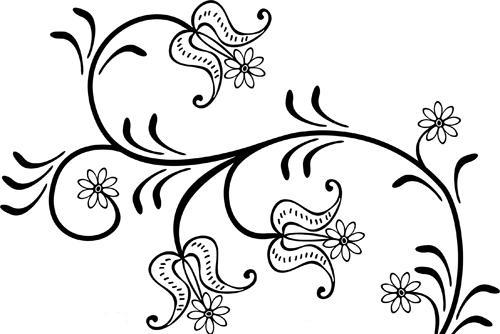 Ноябрь1 ноября – 160 лет назад родился Тюменев Дмитрий Герасимович (20.10.(01.11).1859 – после 1928), педагог, краевед, член Воронежского церковного историко-археологического комитета (1901). Уроженец села Куликово Темниковского уезда Тамбовской губернии. Окончил Тамбовскую духовную семинарию, Киевскую духовную академию. Преподавал в Воронежской духовной семинарии, в Воронежскомго Михайловском кадетском корпусе. С 1901 г. – секретарь Воронежского государственного статистического комитета, редактор Памятных книжек Воронежской губернии за 1901–1916 гг. После 1917 г. работал в губернском статистическом бюро, преподавал историю в Институте народного образования. Публиковался в Воронежских епархиальных ведомостях. Составитель книги «Сведения о населённых местах Воронежской губернии» (1906).  См.: Акиньшин А. Н. Краеведческая и организаторская деятельность Дмитрия Герасимовича Тюменева, последнего секретаря Воронежского губернского статистического комитета // Девятые всероссийские краеведческие чтения (Москва – Воронеж, 15–19 мая 2015 г.) / отв. ред. В. Ф. Козлов ; сост. А. Г. Смирнова ; ред. совет: А. Н. Акиньшин, К. А. Смирнова. – Москва, Воронеж, 2016. – С. 6–13.2 ноября – 130 лет назад родилась Эфрос Наталия Давыдовна 21.10(2.11).1889–13.06.1989), литературовед, искусствовед, переводчица, библиограф. Уроженка Боброва Воронежской губернии. Из семьи земского врача. Жена художественного критика, историка русского искусства А. М. Эфроса. В 1930–1950-е гг. работала преимущественно в ИМЛИ, в редакции сборника «Литературное наследство», занималась комментированием писем известных писателей и критиков, изучением иконографии отечественных писателей – Н. В. Гоголя, А. В. Кольцова, В. Г. Белинского. Переводила на русский язык произведения французских писателей-классиков. Публиковалась в сборнике «А. В. Кольцов: страницы жизни и творчества» (1984).См.: ВИКЭ / под ред. О. Г. Ласунского. – Воронеж, 2009. – С. 631 ; Синякова Т. Вернувшая «Наследство» // Лискинские известия. – 2017. – 22 дек. – С. 4 : фот. – (Неизвестные известные).3 ноября – 165 лет назад родился Чертков Владимир Григорьевич (22.10(3.11).1854–9.11.1936), публицист, издатель, общественный деятель. Служил в конногвардейском полку. В 1881–1888 гг. жил в слободе Лизиновка Острогожского уезда Воронежской губернии. В 1883 г. познакомился с Л. Н. Толстым, стал его единомышленником и ближайшим сотрудником. В 1884 г. по инициативе Л. Н. Толстого создал издательство «Посредник». В 1888 г. В. Г. Чертков с семьёй переехал на хутор Ржевск близ слободы Еленовка Острогожского уезда, откуда вёл обширную переписку по делам «Посредника». В «голодные» 1891–1892 гг. В. Г. Чертков открыл в окружающих сёлах бесплатные столовые. В 1897 г. В. Г. Чертков был выслан из России, куда вернулся в 1908 г. Главный редактор полного собрания сочинения Л. Н. Толстого (1928–1958. Т. 1–90); непосредственно участвовал в подготовке к печати 72 томов. См.: Морозов А. Я. Владимир из рода Чертковых / А. Я. Морозов. – Россошь : [б. и.], 2009. – 65 с. : ил. ; Морозов А. Я. Воронежские Чертковы / А. Я. Морозов. – Воронеж : Альбом, 2011. – 116 с. ; Вязовой М. ... И лик Толстого сохранили : [из истории фотографий Л. Н. Толстого, выполнен. В. Чертковым, М. Тулиновым, М. Паповым] / М. Вязовой, Н. Стребков // Воронеж. неделя. – 2012. – 6–10 янв. (№ 1). – С. 9 ; Гладышева С. В. Г. Чертков : служение делу Л. Н. Толстого // Университетская площадь : художеств.-публ. альм. / гл. ред. Т. А. Дьякова. – Воронеж, 2015. – № 7–8. – С. 211–217 ;Ореханов Г. Л. В. Г. Чертков в жизни Л. Н. Толстого / Г. Ореханов. – Москва : Издательство ПСТГУ, 2015. – 191 с. ; Кошелева Ю. Ноу-хау помещика из Лизиновки : [о Лизиновской ремесленной школе] // За изобилие. – Россошь, 2016. – 15 апр. (№ 15). – С. 11.3 ноября – 135 лет назад (22.10.(3.11).1884) в селе Петино Воронежского уезда (ныне Хохольский р-н) было открыто начальное народное училище на средства известного писателя-педагога Н. Ф. Бунакова, организовавшего там вскоре народный театр – один из первых в России.См.: Нестерова И. Н. Н. Ф. Бунаков – учитель, учёный, литератор // Педагогика. – 2014. – № 9. – С. 93–99 ; Нестерова И. Н. Н. Ф. Бунаков о задачах воспитания в народной школе как центре культурно-образовательной среды села // Отчий край Дмитрия Веневитинова : история, культура, образование : Третьи Веневитиновские чтения, 26 апр. 2014 г. / сост. В. П. Сергеев. – Воронеж, 2014. – С. 374–378 ; Заварзина Л. Э. Подвижник российской школы : педагог, публицист, литератор Н. Ф. Бунаков // Подъём. –2017. – № 11. – С. 153–162 ; Черников В. Бунаковские традиции : [о музее в селе Петино, посвящённом русскому педагогу Н. Ф. Бунакову] // Коммуна. – 2017. – 25 июля – С. 3 ; Бондаренко М. А. Николай Фёдорович Бунаков: путь от учителя к «учителю учителей» // Русский язык в школе (с приложением «Русский язык в школе и дома»). – Москва, 2017. – № 12. – С. 40–46 ; Грешнева Л. Жители Петина хотят открыть туристический маршрут // Народное слово. – Хохол, 2017. – 17 марта (№ 19). – С. 5.4 ноября – 115 лет назад (22.10.(4.11)1904) состоялось тоpжественное откpытие Наpодного дома. Инициатоpом создания нового учpеждения культуpы выступил Воpонежский уездный комитет попечительства о наpодной тpезвости. Наpодный дом включал в себя вместительный зpительный зал, хоpошо обоpудованную сцену, чайную и библиотеку-читальню. Здесь устpаивались наpодные чтения с волшебным фонаpём, пpоходили бесплатные литеpатуpно-музыкальные вечеpа для наpода, читались лекции Общества наpодных унивеpситетов. После 1917 г. в Наpодном доме pасполагались pазличные оpганизации – клуб им. Коминтеpна, Рабочий театp и др. Здание постpадало в годы Великой Отечественной войны. Сейчас на его месте сквеp (угол улиц Кольцовской и пp. Революции).См.: Акиньшин А. Записки стаpого пешехода / А. Н.  Акиньшин, О. Г. Ласунский. – Воpонеж, 2002. – С. 45–47 ; [Народный дом] / П. А. Попов, Б. А. Фирсов // Старый Воронеж. Из истории городского быта ХVIII – начала ХХ века / П. А. Попов, Б. А. Фирсов. – Воронеж, 2013. – С. 249–251. 5 ноября – 100 лет назад родилась Гладнева Мария Ивановна (5.11.1919–7.12.2000), потомственная ковровщица, народный мастер РСФСР (1982). Уроженка села Горожанка Задонского уезда Воронежской губернии (Рамонский район Воронежской области). Окончила Тамбовский педагогический рабфак. Внесла большой вклад в возрождение и развитие традиций воронежского ковроткачества: обогатила орнамент новыми мотивами и композициями, расширила цветовую гамму, заменила горизонтальный стан на вертикальный. В селе Хохол Воронежской области возглавляла ковровый цех (1977–1984). Участница областных и всесоюзных выставок. Работы М. И. Гладневой хранятся в фондах Государственного исторического музея, Государственной Третьяковской галерее и др. музеях.См.: Воронежское ковроткачество // Традиционные народные промыслы и ремесла Воронежского края : [реклам. изд.] / [сост. А. Ю. Тарасенко ; ред. В. А. Грушевский]. – Воронеж, 2009. – С. [7–12] ; Воронежский край. Памятные даты на 2014 год / ВОУНБ им. И. С. Никитина. – Воронеж, 2013. – С. 173. 5 ноября – 85 лет назад родилась Кондратенко Лидия Александровна (5.11.1934–4.08.2016), солистка оперы, педагог, заслуженная артистка РСФСР (1978), лауреат премии Воронежского отделения Союза театральных деятелей (1975). Уроженка Харькова. Окончила Харьковскую консерваторию (1953), стажировалась в Большом театре СССР (1953–1955), работала в Челябинском театре оперы и балета (1955–1960). Солистка Воронежского музыкального театра (с 1960), Воронежского театра оперы и балета (с 1968). Педагог театра (1989–1998), филармонии (1979–1993). Автор книги «Певица» (1997). См.: Воронежский край. Памятные даты на 2014 год / ВОУНБ им. И. С. Никитина. – Воронеж, 2013. – С. 165 ; Умерла певица Лидия Кондатенко : [некролог] // Воронеж. курьер. – 2016. – 9–15 авг. (№ 32). – С. 3 ; Она была Кармен и Амнерис / Ю. П. Анисичкин, И. М. Непомнящий, А. Н. Зыков и др. // Коммуна. – 2018. – 3 авг. – С. 4.5 ноября – 70 лет назад родился Перегудов Виктор Степанович (5.11.1949), прозаик, публицист, член Союза писателей СССР (1989), лауреат премии Союза писателей СССР и журнала «Москва» (1988). Уроженец села Песковатка, ныне в черте г. Лиски Воронежской области. Окончил ВГУ, сотрудник газеты «Молодой коммунар» (1974–1978), журнала «Сельская молодёжь» (1982–1986). Заведующий редакцией современной прозы издательства «Молодая гвардия» (1986–1995). Публиковался в журнале «Подъём», «Московский вестник», «Проза», «Российский колокол». Автор книг: «Сверстница времени» (1987), «Великие сосны» (1990), «Ночь светла» (2002, 2003), «Семь тетрадей» (2007). Часто бывает в родных местах. См.: Перегудов В. По улице моих воспоминаний. Из семи тетрадей // Подъём. – 2014. – № 8. – С. 9–44.6 ноября – 105 лет назад родился Улаев Григорий Филиппович (24.10(6.11).1914–13.01.1997), краевед, публицист, мемуарист, член Союза журналистов (1955). Уроженец села Рудня Богучарского уезда Воронежской губернии. Окончил Казахский государственный педагогический институт. С 1934 г. – в армии. Окончил Всеармейские курсы газетных работников (1941). В 1941–1949 гг. служил в газете «Красноармейская правда». Редактор окружных газет: «Советский воин» (Новосибирск, 1949–1951), «На боевом посту» (Чита, 1952–1959), «Знамя Родины» (Воронеж, 1959–1961). Сотрудник Воронежского областного краеведческого музея (с 1961). Автор книги очерков «Богатыри земли Воронежской» (1965; совместно с А. И. Гринько), воспоминаний о А. Т. Твардовском, К. М. Симонове, документальной повести «Присягнувший песне: из дневников и блокнотов военного корреспондента». Работал над мемуарами «Писатели в военных шинелях». См.: ВИКЭ / под ред. О. Г. Ласунского. – Воронеж, 2009. – С. 554.6 ноября – 70 лет назад родилась Хайдарова Мавджуда Ашуровна (6.11.1949), искусствовед, член Союза художников (1984). Уроженка села Сариасия Сариасийского района Сурхандарьинской области Узбекской ССР. Окончила Душанбинский государственный педагогический институт, Институт живописи, скульптуры и архитектуры имени И. Е. Репина Академии художеств СССР в Ленинграде. Сотрудник Воронежского художественного музея (1976–1992). Автор вступительных статей, комментариев к альбому и комплектам открыток с произведениями из собрания музея по разделу западно-европейского искусства, каталогов персональных выставок В. П. Криворучко, Н. П. Сочнева, З. П. Суворковой и др. Администратор художественных выставок Творческого объединения «Град-Китеж» (Москва, 1992–1996), член Совета по рейтингу художников и архитекторов, консультант-эксперт Творческого объединения «Вениса» («Народные промыслы России», Москва). См.: ВИКЭ / под ред. О. Г. Ласунского. – Воронеж, 2009. – С. 575.6 ноября – 65 лет назад (6.11.1954) в Воронеже был возведён железнодорожный вокзал взамен уничтоженного оккупантами. Пpоект нового вокзала осуществили архитекторы Московской мастерской под руководством К. С. Алабяна. Длина здания по фасаду составила 100 метpов. В ансамбль пpивокзальной площади, сложившийся к 1958 г., оpганично вписался памятник И. Д. Чеpняховскому, пеpевезённый из Вильнюса и установленный 9 мая 1993 г.См.: Чикунов В. Городские врата или с чего начинается город // Русский провинциальный журнал «Воронеж» : спецвыпуск. – 2003. – С. 66–68 : фот. – (День славянской письменности и культуры) ; Воронеж. Визитная карточка : очерки о достопримечательностях и заповед. местах Воронежа / В. Л. Елецких. – [1-е изд.]. – Воронеж : Альбом, 2004. – 64 с. ; Черных Е. Железнодорожный романс // Галерея Чижова. – 2008. – 11–17 июля (№ 28). – С. 9.7 ноября – 145 лет назад pодился Адлеp Бpуно Фpидpихович (26.10(7.11).1874–16.03.1942), этнограф, географ, антрополог, музеевед, профессор (1911). Уpоженец Воpонежа. Окончил гимназию в Воронеже (1893), Московский университет (1898). Работал в музеях Санкт-Петербурга, учебных заведениях и музее Казани. С середины 1920-х гг. – приват-доцент, профессор этнографии МГУ, профессор Антропологического института. Автор статей о немцах в Воронежской губернии. Необоснованно репрессирован (1933), расстрелян в Омске. См.: Томас Л. Я. Бруно Фридрихович Адлер (1874–1942 гг.) // Вопросы истории. – 2004. – № 8. – С. 136–143 ; Корсаков С. Н. О Бруно Адлере и институте человека // Человек. – 2008. – № 4. – С. 5–10.7 ноября – 100 лет назад родилась Константинова Тамара Фёдоровна (7.11.1919–28.07.1999), Герой Советского. Союза (29.06.1945). Уроженка деревни Нигарево Новоторжского уезда Тверской губернии (Лихославльский район Тверской области). Окончила курсы лётчиков-инструкторов при Калининском аэроклубе, Воронежскую областную партшколу. Участник Великой Отечественной войны. Штурман эскадрильи 999-го штурмового авиаполка (Белорусский фронт). К марту 1945 г. совершила 66 боевых вылетов. После Великой Отечественной войны – старший лейтенант запаса. Жила в Воронеже, работала в Воронежском областном исполнительном комитете. На доме, где жила Константинова (ул. К. Маркса, 94), установлена мемориальная доска (2001). См.: ВЭ / под. ред. М. Д. Карпачева. – Воронеж, 2008. – Т. I. – С. 392. 7 ноября – 80 лет назад (7.11.1939) начал выпускать продукцию Елань-Коленовский сахарный завод (Новохопёрский район Воронежской области). Посёлок Елань-Коленовский был основан в 1936 г. в связи со строительством завода (самого крупного на тот момент в СССР). В связи с приближением линии фронта к Воронежу в начале 1942 г. часть оборудования завода была демонтирована и отправлена в Среднюю Азию. После освобождения Воронежа уже в сентябре 1943 г. завод приступил к переработке свёклы. В 2007 г. была проведена реконструкция завода. Ныне ОАО «Елань-Коленовский сахарный завод» входит в агрохолдинг «Продимекс». См.: Худякова Т. М. Территориальная организация свеклосахарного производства Воронежской области : монография / Т. М. Худякова, О. А. Кретинина. – Воронеж : Изд-во ВГПУ, 2011. – 108 с. ; Гашимова Т. Чем больше сахара, тем лучше жизнь // Коммуна. – 2013. – 13 дек. – С. 6.8 ноября – 100 лет назад pодился Немиpовский Александp Иосифович (8.11.1919–8.02.2007), историк, поэт, прозаик, переводчик, педагог, доктоp истоpических наук (1965), профессор (1966), член Союза писателей Москвы (1992). Участник Великой Отечественной войны. Уроженец Тирасполя. Окончил исторический факультет МГУ, учился в Литературном институте им. А. М. Горького. С 1957 г. по апрель 1978 г. жил в Воронеже. Доцент кафедры всеобщей истории (с 1957), заведующий (1966–1976), профессор (1976–1978) кафедры истории древнего мира и средних веков (с 1968 – кафедры истории древнего мира) ВГУ. С апреля 1978 г. жил в Москве. Автор более 500 научных и научно-популярных работ, в т.ч. более 80 книг по этрускологии, истории и культуре раннего Рима. Редактор научного сборника «Норция» (1971, 1978). Автор нескольких сборников стихов, а также многих книг исторической прозы, преимущественно для детей и юношества. А. И. Немиpовский находился в дружеских отношениях с Н Е. Штемпель, о которой оставил воспоминания (2000). Участвовал в воронежских мандельштамовских чтениях, подготовке коллективной книги о поэте. На доме, где жил Немировский (ул. Ф. Энгельса, № 14) установлена мемориальная доска (2009).См.: Александр Иосифович Немировский : указ. лит. : к 90-летию со дня рождения / Воронеж. гос. ун-т, Зон. науч. б-ка ; вступ. ст. В. И. Уколовой ; сост. А. Н. Акиньшин ; библиогр. ред. Т. П. Семеновой. – Воронеж : ИД Алейниковых, 2009. – 73 с. ; Шаров В. «Воронеж – блажь, Воронеж – ворон, нож» : [воспоминания: из жизни А. И. Немировского и Н. Е. Штемпель] // Ямская слобода : опыт губернского литературного процесса : литературный альманах / ред.-сост. Д. Дьяков. – Тамбов, 2016. – С. 371–376 ; Акиньшин А. Н. Александр Немировский путешественник во времени // Мысли. – 2017. – № 2. – С. 30–31 : ил. – Прил. к журн. «Подъём» ; Коротких Л. Биография эпохи // Главный корпус : сто имён в судьбе Воронежского университета / сост.: Л. Е. Кройчик. – Воронеж, 2018. – С. 323–326.9 ноября – 75 лет назад родился Петелин Анатолий Степанович (9.11.1944), баянист, заслуженный учитель РФ (1991), доцент (1992), кандидат педагогических наук (1998). Уроженец Воронежа. Окончил Воронежское музыкальное училище, ГМПИ им. Гнесиных. Преподаватель (с 1967), директор Воронежского музыкально-педагогического училища (1987–1999). Организатор факультета художественного образования ВГПУ (1993), заведующий кафедрой теории, истории музыки и музыкальных инструментов (с 1999). Научный редактор сборника трудов «Теория и практика профессиональной подготовки учителя музыки» (с 1997). Автор монографий, учебных пособий, научных статей. См.: ВИКЭ / под ред. О. Г. Ласунского. – Воронеж, 2009. – С. 403. 10 ноября – 85 лет назад родился Артёменко Леонид Петрович (10.11.1934–14.09.2009), прозаик, член Союза писателей СССР (1980). Уроженец села Владимировка Шаталовского района Воронежской области (Старооскольский район Белгородской области.). Окончил в Воронеже ремесленное училище № 12, Ленинградский индустриальный техникум,  исторический факультет ВГУ. Более 25 лет работал в системе воронежского профессионально-технического образования (с 1956). Автор книг «Чистый хлеб» (1973), «Трудное лето Ромки Овчарова» (1983), «Пора экзаменов» (1989), «Год сорок седьмой» (2008) и др. См.: Артёменко Леонид Петрович // Имена и книги : биобиблиогр. справ. Воронеж. отд. Союза писателей России / сост. Л. И. Кузнецова. – Воронеж, 2008. – С. 7. – (Воронежские писатели: XXI век).10 ноября – 70 лет назад родился Федорец Анатолий Григорьевич (10.10.1949), архитектор, член Союза архитекторов (1981). Уроженец Воронежа. Окончил ВСХИ (1973). Архитектор института «Воронежгражданпроект», художник-оформитель Воронежского производственного рекламного комбината Облпотребсоюза, руководитель производственной группы архитектора Левобережного райисполкома Воронежа, творческой мастерской «Архпроект». Осуществлённые проекты в Воронеже: стадион профсоюзов «Труд», офисный комплекс по улице Машиностроителей, здание налоговой инспекции Левобережного района, жилые дома, православные храмы в Воронеже и районах области, а также в других регионах. Автор проекта здания Духовной семинарии в Воронеже и других объектов гражданского и промышленного назначения.См.: ВИКЭ / под ред. О. Г. Ласунского. – Воронеж, 2009. – С. 561. 12 ноября – 120 лет назад pодился Шpамм Леонид Николаевич (30.10(12.11).1899–24.08.1993), библиотечный работник. Уpоженец слободы Костомаpово Остpогожского уезда Воpонежской губеpнии. После окончания 1-ой Воpонежской мужской гимназии поступил на истоpико-филологический факультет Воpонежского госудаpственного унивеpситета. Окончил библиотечные куpсы пpи политотделе Губвоенкомата. В 1925–1934 гг. – диpектоp Воpонежской областной библиотеки им. Я. М. Свеpдлова. Делегат 1-го Всеpоссийского съезда библиотечных pаботников. Его статьи о pоли библиотек, методике библиотечной pаботы часто появлялись на стpаницах местной и центральной печати. Впоследствии Л. Н. Шрамм pаботал в областном библиотечном коллектоpе, на библиотечных должностях pяда оpганизаций ЮВЖД. См.: Калинина О. Б. Леонид Николаевич Шрамм (105 лет со дня рождения) // Воронежский краеведческий вестник / ВОУНБ им. И. С. Никитина. – Воронеж, 2004. – Вып. 5. – С. 50–51 ; Шрамм Леонид Николаевич // «Открыта на пользу общую...» : к 150-летию Воронежской областной универсальной научной библиотеки им. И. С. Никитина / ВОУНБ им. И. С. Никитина. – Воронеж, 2013. – С. 202 ; Сапрыкина Н. Свидетель трёх эпох // Гудок. – 2014. – 22–29 авг. (№ 29). – Прил.: с. 8. – (Вперёд).12 ноября – 60 лет назад родилась Макогонова Ирина Петровна (12.11.1959), волейболистка, тренер, заслуженный мастер спорта СССР (1980), 5-кратная чемпионка СССР (1978–1982), чемпионка Всемирной универсиады (1979), олимпийская чемпионка (1980), серебрянный призёр чемпионата Европы (1981), 2-кратная победительница Кубка европейских чемпионов (1981, 1982), призёр Спартакиад народов СССР (1981, 1983). Уроженка села Лосево Павловского района. Окончила Свердловский институт народного хозяйства (1983), ВГИФК (1989). Занимается спортом с 13 лет. Играла в сборных командах СССР и РСФСР (1977–1983). С 1986 г. на тренерской работе в Воронеже. С 1988 г. главный тренер команды (с 2006 през. клуба) «Рекорд» («СВС-Воронеж»). В 2014 г. в селе Лосево Павловского района прошла торжественная церемония открытия волейбольного центра имени олимпийской чемпионки Ирины Макогоновой.См.: ВЭ / под. ред. М. Д. Карпачева. – Воронеж, 2008. – Т. I. – С. 467 ; Кучеренко М. Сильные духом и телом : они славили нашу область на спортивных аренах мира // Берег. – 2014. – 5 июня. – С. 12–13 ; В Павловске открыт олимпийский объект // Агропромышленный вестник Черноземья. – 2014. – Февр. – С. 14.16 ноября – 125 лет назад родился Крошицкий Михаил Павлович (4(16).11.1894–4.04.1972), живописец, педагог, музейный работник, заслуженный деятель искусств УССР (1956). Уроженец Севастополя. До 1932 г. работал в Севастополе, Алупке. Художественный редактор воронежского издательства «Коммуна» (1932–1934). Один из создателей и директор (1934–1939) Воронежского областного музея изобразительных искусств. Работал в жанрах тематической картины, пейзажа. В 1939–1958 гг. – директор Севастопольской картинной галереи, имя М. П. Крошицкого присвоено Севастопольскому художественному музею (1991).См.: ВИКЭ / под ред. О. Г. Ласунского. – Воронеж, 2009. – С. 276. 16 ноября – 85 лет назад родился Аббасов Алик Мамедович (16.11.1934), историк, краевед, кандидат исторических наук (1979). Уроженец Узбекской ССР. Окончил Куйбышевский авиатехникум, военное авиационное радиотехническое училище (Латвия), Харьковский государственный университет. Был ответственным секретарём Воронежского областного совета краеведов (1989–2002), председателем совета историко-генеалогического общества «Генезис» (с 1990). Инициатор создания литературного объединения «Воинское содружество» при областном комитете ветеранов войны и военной службы (1997), издательской серии «Земля Воронежская» (книги по истории отдельных сёл и районов нашей области). Награждён знаком «Благодарность от Земли Воронежской» (2009) и др. наградами. Автор и составитель многих книг, в т.ч. «Вехи древнего Воронежа» (1995), «Воронежская старина и её исследователи» (2001), «Воронеж исторический» (2003), «Воронежский фронт: история, люди, победы» (2005), «Книга с книгой говорит» (2012), «Творческий арсенал военных писателей» (2017), «На краю дикого поля» (2018) и др. Редактор «Воронежской военно-исторической энциклопедии в 3-х т.» (2013–2015).См.: Чириков В. В. Летописец Воронежского края / В. В. Чириков. – Воронеж : [б. и.], 1999. – 35 с. : ил. ; Аббасов Алик Мамедович : библиогр. указ. трудов / ред. А. Р. Полянин. – Воронеж : Воинское содpужество, 2004. – 88 с. ; Свиридов А. Историк и краевед // Воронежские летописцы / А. Свиридов. – Воронеж, 2006. – С. 25–32 ; Аббасов Алик Мамедович // Воронежский краеведческий энциклопедический словарь : персоналии / Воронеж. обл. совет краеведов. – Воронеж, 2015. – С. 14.18 ноября – 65 лет назад родилась Глухова Александра Викторовна (18.11.1954), историк, политолог, педагог, доктор политических наук (1997), профессор (1998), лауреат областной премии по журналистике (2009). Окончила Воронежский государственный университет,  работала учителем средней школы в Воронеже. С 1982 г. – в ВГУ: лаборант, преподаватель, доцент, профессор. Заведующая кафедрой социологии и политологии исторического факультета ВГУ (с 2002). Автор свыше 300 научных публикаций, в т.ч. книг: «Политические конфликты: Основания, типология, динамика: (Теоретико-методологический анализ)» (2000), «История и теория демократии: учеб пособие» (2013), «Модернизационный потенциал Воронежской области: опыт исследования и условия реализации» (2013) и др. См.: Кто есть кто : профессора / доктора наук Воронежского государственного университета. – Воронеж, 2008. – С. 83 ; Глухова А. В. Политический дневник Александры Глуховой : [беседа с А. В. Глуховой] / записала Н. Столповская // Коммуна. – 2014. – 20 нояб. – С. 3 ; Глухова Александра Викторовна // Исторический факультет Воронежского государственного университета : биографический справочник сотрудников. 1940–2015 / Воронеж. гос. ун-т ; ред.-сост. А. Н. Акиньшин. – Воронеж, 2015. – С. 121–122.20 ноября – 130 лет назад родился Зимбовский Михаил Абрамович (8(20).11.1889 – май 1970), актёр, народный артист РСФСР (1960). Уроженец Харьковской губернии. Творческую деятельность начал в 1910 г. С 1912–1915 гг. – актёр украинской труппы антрепренёра Чернова в Керчи. Затем работал в театрах Ташкента, Фрунзе, Чкалова, Курска (1927–1928), Острогожска (1928–1929), Казани (1929–1930). Артист Воронежского драматического театра (1930–1961), на сцене которого сыграл около 200 ролей. Среди них роли по пьесам М. Горького, А. Чехова, Н. Гоголя, Н. Погодина, А. К. Толстого, В. Кораблинова, В. Шекспира, Ф. Шиллера и др. С 1961 г. жил в Доме ветеранов сцены в Москве вместе с женой – заслуженной артисткой РСФСР Ольгой Мариуц. См.: ВИКЭ / под ред. О. Г. Ласунского. – Воронеж, 2009. – С. 198. 20 ноября – 85 лет назад родился Злотников Виталий Маркович (20.11.1934–19.11.2000), поэт, прозаик, киносценарист. Уроженец Воронежа. В Воронеже окончил среднюю школу, факультет романо-германской филологии ВГУ. С 1970 г. жил в Подмосковье. Публиковался в журналах «Юность», «Смена», «Пионер», «Мурзилка» и др. Автор книг для детей: «Я и Джек» (1968), «Новые приключения Джека» (1971) и др. На киностудии «Союзмультфильм» снято более 10 анимационных фильмов по сценариям В. М. Злотникова. Особый успех имел «Котёнок с улицы Лизюкова» (режиссёр В. Котёночкин), в котором неоднократно упоминается Воронеж. По мотивам этого произведения в Воронеже установлен памятник по ул. Лизюкова в Северном жилом микрорайоне (2003; скульпторы А. И. и М. И. Дикуновы). В 2004 г. в Москве вышли книги В. М. Злотникова «Котёнок с улицы Лизюкова» и «Подарок для самого слабого». См.: Дьяков Д. Жил в нашем городе волшебник // Университетская площадь : художеств.-публ. альм. / гл. ред. Т. А. Дьякова. – Воронеж, 2016. – № 9. – С. 182–183.20 ноября – 70 лет назад родился Куликов Евгений Тихонович (20.11.1949), краевед. Уроженец Тульской области. Окончил Воронежский индустриально-педагогический техникум. Работал по специальности. Участник литературного клуба «Встречи с Пушкиным», председатель (2003–2006). Публикуется в газетах «Берег», «Воронежская неделя», «Новоусманская нива» и др. Автор многих историко-краеведческих очерков, рассматривающих связи различных деятелей русской культуры (преимущественно А. С. Пушкина и его окружения) с Воронежским краем. Автор книги «Воронежские знакомые Пушкина» (2017).См.: ВИКЭ / под ред. О. Г. Ласунского. – Воронеж, 2009. – С. 282. 21 ноября – 135 лет назад родился Ефименко Пётр Петрович (9.(21).11.1884–18.04.1969), археолог, этнограф, академик АН УССР (1945). Уроженец г. Харькова. Окончил Петербургский университет. В 1923 г., работая в Петрограде, начал полевые работы в сёлах Костёнки и Борщево Воронежского уезда Воронежской губернии. Раскопки с перерывами велись до 1938 г. и дали богатый материал для исторической науки. Результаты исследований он отразил во многих книгах. С 1951 г. П. П. Ефименко жил в Киеве, был директором Института археологии АН УССР (до 1954). В начале 1960-х гг. окончательно перебрался в Ленинград. Автор многих трудов по эпохе палеолита, в т.ч. книги «Костёнки I» (1958).См.: Формозов А. А. Русские археологи в период тоталитаризма : историогр. очерк / А. А. Формозов. – [2-е изд., доп.]. – Москва : Знак (изд. Кошелев), 2006. – 341 с. – Указ. имен: с. 330 ; ВИКЭ / под ред. О. Г. Ласунского. – Воронеж, 2009. – С. 178. 21 ноября – 115 лет назад родился Тимин Борис Васильевич (8(21).11.1904–4.10.1973), живописец, график, член Союза художников (1934). Уроженец Самары. Окончил Самарский художественный техникум. В Воронеже с 1933 г. Один из организаторов Воронежского союза советских художников (1933). Председатель правления Воронежского отделения Союза художников (1948–1950, 1957–1959). Работал в жанрах тематической картины, портрета, пейзажа, натюрморта. Автор картин: «Вступление Первой Конной Армии в Воронеж в 1919 году», «Освобождение Воронежа от фашистских захватчиков» (1953, 1958; обе совместно с М. И. Лихачёвым и А. Г. Хазаровым), портретов художника В. В Белопольского, скульптора В. Ф. Буримова (оба 1949), актёра А. В. Полякова (1951), сказительницы А. Н. Корольковой (1953) и др., а также фронтовых зарисовок и серии графических листов «Они сражались за Родину». Б. В. Тимин представлен в Воронежском областном художественном музее. им. И. Н. Крамского.См.: ВИКЭ / под ред. О. Г. Ласунского. – Воронеж, 2009. – С. 534, 535. 21 ноября – 85 лет назад родился Семёнов Валентин Васильевич (21.11.1934–19.10.1995), литературный критик, прозаик, публицист, член Союза писателей СССР (1982). Уроженец Дальневосточного края. Окончил ВГУ, сотрудник редакции газеты «Молодой коммунар», редактор Воронежского областного комитета по TV и радиовещанию, редактор отдела критики журнала «Подъём», председатель Воронежской государственной телевизионной и радиовещательной компании. Печатался с 1963 г. Публиковался в журналах «Подъём», «Наш современник», «Вопросы литературы», «Литературное обозрение», альманахе «Поэзия», в газете «Советская культура» и в воронежской прессе. Автор книг: «Неизбежность доброго мира» (1981), «Красные камни» (1984), «Линия жизни» (1990). См.: Дьяков Д. Сказка о тройке : [о выпускниках филологического факультета ВГУ В. Кулиничеве, В. Сисикине, В. Семёнове] // Университетская площадь : художеств.-публ. альм. / гл. ред. Т. А. Дьякова. – Воронеж, 2013. – № 6. – С. 111–112.22 ноября – 80 лет назад родился Полевой Вадим Львович (22.11.1939–1.09.2009)), медиапедагог, кандидат педагогических наук (1975), доцент (1977), режиссёр-оператор документальных и учебных фильмов, фотожурналист, композитор, один из основателей воронежского джаза. Уроженец г. Ахтырка Сумской области УССР. Окончил МГИК, в Воронеже с 1962 г. Работал в Воронежской филармонии, преподаватель ВГПИ, Воронежского института высоких технологий. Автор более 30 фильмов, в т.ч. «Технические средства обучения» (зол. медаль ВДНХ, диплом МКФ в Варшаве), «Виды глагола» (диплом МКФ в Варшаве), «История пожарной охраны Воронежа», «Ташкент, 1969». Участник всесоюзных кинофестивалей учебного кино. Автор книг: «Мультимедиа» (1996; совм. с др.), «Видеозапись в школе» (1997; совм. с др.), «Методика использования видеозаписи в школе» (1998) и др., а также цикла песен о Воронеже, ряда джазовых композиций, музыки к спектаклю «Двое на качелях» в Воронежском драматическом театре. См.: Памяти друга : [некролог] // Воронеж. курьер. – 2009. – 3 сент. – С. 4 ; Пензин С. С кинокамерой и саксофоном // Коммуна. –2009. – 29 дек. – С. 3. 23 ноября – 85 лет назад родился Котенко Владимир Михайлович (23.11.1934), писатель-сатирик, драматург, журналист, член Союза писателей (1981). Уроженец села Верхний Мамон Верхнемамонского района Воронежской области. Окончил исторический факультет ВГУ, работал на студии TV Воронежа, фельетонистом (псевд. Б. Фикусов) газет «Молодой коммунар», «Коммуна». Являлся учредителем и главным редактором юмористической газеты «Авось!» (с 1991). Автор более 15 книг сатиры и юмора, в т.ч. «Любовь под псевдонимом» (1980), «Служебный гороскоп» (1989), «Война с амазонками» (1999), «Корова на велосипеде» (2008), «Медные лбы» (2013), Пирамида Хеопса (2017). Пьеса «Железный занавес» в период перестройки обошла сцены 40 театров страны (впервые поставлена Воронежским драматическим театром, 1988). См.: Силин В. Страницы неизданной книги : (поэты и писатели, краеведы и издатели) // Подъём. – 2014. – № 6. – С. 180–206.26 ноября – 30 лет назад (26.11.1989) образован Воронежский областной совет краеведов, являющийся общественной организацией, объединяющей любителей краеведения широкого диапазона. За 30 лет совет провёл множество краеведческих конференций областного масштаба, по материалам которых издаются сборники: «Воронежское краеведение: опыт, проблемы и перспективы развития в ХХI веке» (2005); «Воронежское краеведение: Традиции и современность» (2005–2016) и др. См.: Воронежский краеведческий энциклопедический словарь : персоналии / Воронеж. обл. совет краеведов ; гл. ред. В. И. Расторгуев. – Воронеж : Воронеж. обл. совет краеведов, 2015. – 77 с. 28 ноября – 120 лет назад родился Кривошеин Семён Моисеевич (16(28).11.1899–16.09.1978), генерал-лейтенант, Герой Советского Союза (1945), прозаик, мемуарист, почётный гражданин Острогожска Воронежской области. Участник Гражданской войны. Уроженец Воронежа. Жил в слободе Алексеевка Бирюченского уезда Воронежской губернии (г. Алексеевка Белгородской области). Окончил гимназию в г. Острогожске, военную академию им. М. В. Фрунзе, Высшие академические курсы при академии Генштаба. В годы Великой Отечественной войны командовал танковым корпусом. Неоднократно приезжал в Острогожск. Автор ряда военно-исторических очерков, историко-биографических повестей. Именем С. М. Кривошеина названа улица в Воронеже, где установлена информационная доска (ул. Кривошенина, 13). В Острогожске установлен бюст (2005).См.: Воронежский край. Памятные даты на 2009 год / ВОУНБ им. И. С. Никитина. – Воронеж, 2008. – С. 195, 196 ; [Уроженцы Воронежской губернии – участники Гражданской войны в Испании] // Из Москвы – в сторону «Икс» : книга памяти советских добровольцев – участников Гражданской войны в Испании 1936–1939 гг. / Главархив Москвы; ГБУ «ЦГА Москвы» ; сост.: В. А. Арцибашев и др. – Москва, 2015. – Т. 1. – С. 156.29 ноября – 115 лет назад родился Васильев Аpкадий Павлович (16(29).11.1904–17.11.1966), живописец, график, сценограф, член Союза художников (1934). Уроженец г. Николаева Херсонской губернии. Учился в Липецком реальном училище, воронежских Высших государственных художественно-технических мастерских, Воронежском художественно-промышленном техникуме. В 1929 г. вместе с А. А. Бучкури стал организатором и преподавателем Воронежской городской художественной студии. В 1933 г. участвовал в организации товарищества «Художник» и Воронежского отделения Союза художников. В 1944–1948 гг. – председатель Воронежского отделения Союза художников. Выполнил панно для Воронежского драматического театра (1946), барельеф на Доме книги с изображением вождей мирового пролетариата (нач. 1950-х гг., в соавторстве В. Н. Авдеевым). Представлен в Воронежском областном художественном музее и др. В ГАВО имеется личный фонд А. П. Васильева (Р-1228). См.: Воpонов И. Хpупкость кpасоты // Подъём. – 1998. – № 5. – С. 227–239 ; Пяточенко Т. А. Когда была pека... / Т. А. Пяточенко. – Воронеж : [б. и.], 2003. – 200 с. 29 ноября – 115 лет назад pодился Москалёв Александp Сеpгеевич (16(29).11.1904–3.01.1982), авиаконстpуктоp, кандидат технических наук (1950), полковник-инженеp, пpофессоp. Уpоженец г. Валуйки Воpонежской губеpнии (ныне Белгоpодская область). Учился на физико-математическом факультетах ВГУ, Ленинградского государственного университета, Ленинградского технологического института. Конструктор Воронежского авиационного завода (с 1931). С 1936 г. – заместитель директора Воронежского авиационного техникума. Разработал около 30 опытных и экспериментальных самолётов, в т.ч. лёгкий пассажирский САМ-5бис, на котором было установлено несколько мировых рекордов высоты и дальности полётов. Автор автобиографической повести «Голубая спираль» (1995). См.: Авиаконструктор А. С. Москалёв. 1904–1982 : к 95-летию со дня рождения. – Воронеж : Генезис, 1999. – 80 с. ; Коробанов А. САМ, «Стрела» и другие : судьба авиаконструктора Москалёва и его самолётов // Крылья над Россией / А. Коробанов. – Тамбов, 2016. – С. 60–89.30 ноября – 85 лет назад (30.11.1934) открылся Городской дворец творчества детей и молодёжи (ранее Воронежский Дворец пионеров, Дворец детей и юношества). В настоящее время с детьми занимаются по десяти образовательным направлениям. Ежегодно проходят более тысячи разнообразных мероприятий. Девять творческих коллективов имеют звание «Образцовый детский коллектив РФ». Воспитанники регулярно побеждают в многочисленных городских, областных, всероссийских и международных конкурсах и фестивалях («Танцующий город», «Премьера», «Юность Планеты», «Мы вместе» и др.). Коллективы Дворца ежегодно получают награды российского и международного уровня. Современное здание построено по проекту лауреата Государственной премии архитектора В. А. Быховского в 1988 г. В ноябре 2015 г. Дворец творчества детей и молодёжи был признан лауреатом конкурса «100 лучших организаций дополнительного образования России».См.: Сухарев А. А. Дворец творчества детей и молодёжи // Воронеж. Культура и искусство / под общ. ред. И. П. Чухнова. – Воронеж, 2006. – С. 344–348 ; Медведева М. А. Дворцу, где зажигаются звёзды, – 80 лет! / М. А. Медведева, Н. В. Сухарева [и др.] // Внешкольник. – 2014. – № 5. – С. 60–64 ; Штукатурова П. Дворец творчества детей и молодёжи : к истории здания / П. Штукатурова, О. И. Усачёва, И. И. Неретин // Человек и общество: история и современность : межвуз. сб. науч. тр. / Воронеж. гос. пед. ун-т. – Воронеж, 2016. – Вып. 15. – С. 318–320 ; Мельникова Е. Для самых любящих сердец // Галерея Чижова. – 2017. – 6–12 дек. (№ 48). – С. 6–7.30 ноября – 70 лет назад родился Голощапов Борис Николаевич (30.11.1949), актёр, лауреат конкурса «Театральная весна» (Рига, 1975), заслуженный артист РФ (2004). Окончил Горьковское театральное училище. В 1974–1980 гг. работал на Рижской киностудии, где снимался в эпизодах и участвовал в дубляже фильмов. С 1985 г. – артист Воронежского ТЮЗа. Играл основные роли в спектаклях по произведениям Е. Шварца, А. Беляева, Д. Байрона, С. Найдёнова, Д. Сэлинджера, М. Рощина, А. Пушкина, А. Островского, Н. Гоголя и др. Руководил драматической студией при воронежском Дворце пионеров (1995–2000). Участник ТV-передачи «Сказки говорящего сверчка» (с 1999). См.: Лепендин П. От души и на совесть : сокровенные герои Бориса Голощапова // Воронеж. курьер. – 2016. – 5–11 июля (№ 27). – С. 18 : фот. 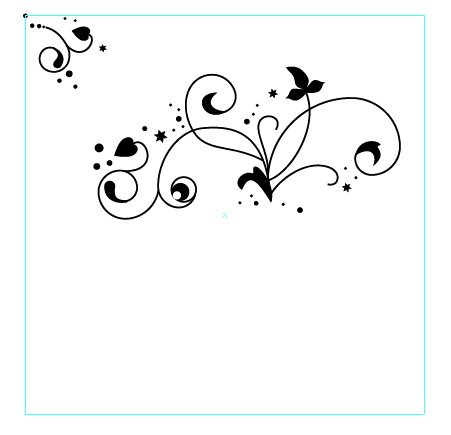 Декабрь2 декабря – 120 лет назад (20.11.(2.12).1899) в Воронеже вступила в строй первая городская электростанция, постpоенная акционеpным обществом pусских электpотехнических заводов «Сименс и Гальске». Она находилась на улице Большой Богоявленской (ныне 25 Октябpя, д. 39, 41). Были освещены центpальные улицы и скверы, здания Упpавы, гоpодского банка, типогpафии и 36 жилых домов. Из всех построек 1-й электростанции сохранилось здание котельной, перестроенное в жилой дом. На месте электростанции стоит пятиэтажный жилой дом, на котором установлена мемориальная доска в память об электростанции.См.: Кононов В. И. Первой городской электростанции // Воронеж : история города в памятниках и мемориальных досках / В. И. Кононов. – Воронеж, 2005. – С. 201–202 ; Кутарев М. И. Электричество и связь в Воронеже : от телеграфа до Интернета, от гальванической батареи до атомной электростанции, от телеграфной ЛЭП 110 В до магистральных сетей 500 кВ / М. И. Кутарев ; [редкол.: А. В. Хаустович (пред.) и др.]. – Воронеж : Кварта, 2010 (тип. «Новый взгляд»). – 248 с. : ил. 7 декабря – 60 лет назад родился Бондарев Виктор Николаевич (7.12.1959), российский военачальник и государственный деятель, Герой Российской Федерации (2000), генерал-полковник (2014), кандилат техническихъ наук. Уроженец села Новобогородицкое Петропавловского района. Окончил Борисоглебское высшее военное авиационное училище лётчиков, Военно-воздушную академию им. Гагарина, академию Генштаба. Участник Чеченской войны. С началом военной операции России в Сирии, в сентябре 2015 г. осуществлял руководство авиационной группой Воздушно космических сил РФ. 27 сентября 2017 г. избран Председателем Комитета Совета Федерации Федерального собрания РФ по обороне и безопасности.См.: Рузанова Е. Уже не лётчик : [главнокомандующим Военно-воздушными силами России назначен Герой России, генерал-майор В. Бондарев] // Воронеж. курьер. – 2012. – 12 мая (№ 50–51). – С. 1, 2.8 декабря – 155 лет назад родился Дуров Анатолий Леонидович (26.11(8.12).1864–7(20)01.1916), цирковой артист, клоун, дрессировщик, художник, коллекционер. Уроженец г. Москвы. Как клоун дебютировал в цирке М. Труцци. Гастролировал по России и за рубежом. В 1901 г. поселился в Воронеже, на своей усадьбе устроил музей, где были представлены различные экзотические коллекции, в т.ч. собрание картин-диорам работы самого А. Л. Дурова. Автор юмористических и сатирических реприз. Усадьбу посещали И. М. Заикин, Ф. И. Шаляпин, принц П. А. Ольденбургский, П. С. Шереметев и др. В 1912 г. на усадьбе снимался фильм «Война ХХ века» с участием аттракциона животных. В 1914 г. здесь же проходили съёмки кинокартины «Золото, слёзы и смех», в которой А. Л. Дуров сыграл главную драматическую роль клоуна Толли. В 1914 г. в Воронеже вышла книга «А. Л. Дуров в жизни и на арене» (переиздана – 1984, 2014). Жизнь А. Л. Дурова в Воронеже запечатлена в повести В. А. Кораблинова «Дом весёлого чародея» (1978). Жена А. Л. Дурова, урожденная Гертель Елена Робертовна, завещала усадьбу Союзгосцирку для создания в нём мемориального музея (открыт в 1978 г.). Фонды музея включают материалы, переданные представителями династии Дуровых. Воронежский цирк носит имя Дурова. В Воронеже проводится краеведческий фестиваль имени А. Дурова.См.: Бойкова И. П. Анатолий Дуров : «Король шутов, но не шут королей» / И. Бойкова. – Воронеж : Кварта, 2014. – 208 с., [8] л. ил. ; Елецких В. Пролетая над Воронежем : что связало дрессировщика Анатолия Дурова и героев Первой мировой войны // Шеф. – 2015. – Апр. – С. 34–36 ; Ходыкина А. В гостях у артиста // Аргументы и факты. – 2017. – 12–18 апр. (№ 15). – Прил.: с. 20. – (АиФ- Черноземье) ; Сальникова А. Анатолий Леонидович Дуров – гордость земли Воронежской / А. Сальникова, А. С. Рязанцева, О. А. Богданова // Человек и общество: история и современность : межвуз. сб. науч. тр. / Воронеж. гос. пед. ун-т. – Воронеж, 2016. – Вып. 15. – С. 342–345 ; Русский Диснейленд / подгот. Г. Саубанова // Слова. – 2018. – Июнь (№ 33). – С. 56 : фот. ; Бойкова И. П. Великий мистификатор. Анатолий Леонидович Дуров в контексте новых биографических исследований / И. Бойкова. – Воронеж : Кварта, 2018. – 200 с., [4] л. ил.  9 декабря – 90 лет назад родился Фаустов Анатолий Степанович (9.12.1929–27.08.2017), гигиенист, доктор медицинских наук (1971), профессор (1973), заслуженный работник высшей школы РФ (1997). Уроженец села Каплино Старооскольского района ЦЧО. Окончил ВГМИ, где работал с 1957 г., одновременно декан педиатрического факультета (1965–1971), проректор (1971–1983), ректор (1983–2000). Награждён золотыми медалями Всемирной академии медицины А. Швейцера (2000), Российского фонда мира (2001). Автор более 400 научных работ, в т.ч. книг: «Производство синтетического каучука и вопросы гигиены труда» (1996), «Защита и спасение человека в авиации» (1999), «Фрагменты психогигиены». (2005). См.: Профессор Фаустов Анатолий Степанович : библиогр. пособие / Воронеж. гос. мед. акад. им. Н. Н. Бурденко ; [сост. Н. М. Беленькая, Е. А. Скориданова]. – Воронеж : Изд-во ВГМА, 2004. – 96 с., [4] л. ил. ; Умер экс-ректор медуниверситета Анатолий Фаустов : [некролог] // Воронеж. курьер. – 2017. – 29 авг. – 4 сент. (№ 35). – С. 3 ; Попов В. И. Очерки из истории кафедры общей гигиены 1918–2018 : монография / В. И. Попов, Т. В. Усс ; Воронеж. гос. мед. ун-т им. Н. Н. Бурденко. – Москва : Научная книга, 2018. – 94 с. : ил.10 декабря – 180 лет назад родился Кашкин Николай Дмитриевич (28.11(10.12).1839–15.03.1920), музыкант, педагог по классу фортепиано, теории и истории музыки, профессор Московской консерватории (1866), музыкальный критик, музыкально-общественный деятель. Уроженец Воронежа. С 13 лет давал уроки музыки, выступал как пианист. Друг поэта И. С. Никитина. Поместил в «Московских ведомостях» его некролог. В 1860 г. переехал в Москву. Автор воспоминаний об известных музыкантах, Московской консерватории. Опубликовал более 1500 работ. Находился в дружеских, творческих отношениях с П. И. Чайковским, Н. Г. Рубинштейном, С. И. Танеевым и др. См.: Юрова Т. 100 лет просвещения : к 175-летию со дня рождения Николая Кашкина // Воронежский телеграф. – 2014. – Ноябрь (№ 179). – С. 23–25 ; Юрова Т. В. В долгу у прошлого / Т. В. Юрова ; [вступ. ст. О. Г. Ласунского]. – Воронеж : Центр духов. возрождения Чернозём. края, 2017. – 256 с. : ил. 10 декабря – 85 лет назад родился Матвеев (псевд. Бар-Маттай) Константин Петрович (10.12.1934–2.06.2003), востоковед, кандидат исторических наук (1966), доктор философских наук (1984), член Союза журналистов (1975). Уроженец Воронежа. Окончил школу № 1 рабочей молодёжи, английское отделение факультета иностранных языков ВГПИ. Работал в МГУ, Институте востоковедения и др. C 1998 г. – сотрудник Института журналистики и литературного творчества. Автор книг: «Ассирийцы и ассирийская проблема в новое и новейшее время (1979); «Когда заговорила клинопись» (1979, совместно с А. А. Сазоновым); «Земля Древнего Двуречья» (1986, совместно с А. А. Сазоновым); и др. См.: ВИКЭ / под ред. О. Г. Ласунского. – Воронеж, 2009. – С. 333–334. 11 декабря – 160 лет назад родился Тезяков Николай Иванович (29.11(11.12).1859–2.01.1925), земский санитарный врач, организатор и теоретик земской медицины, один из устроителей системы здравоохранения в РСФСР. Уроженец села Верхнии Серги Красноуфимского уезда Пермской губернии (ныне Свердловская область). Окончил медицинский факультет Казанского университета. Участковый земский врач Пермской губернии, уездный санитарный врач в Херсонской губернии, директор Елисаветградской лечебницы Красного Креста. В 1897–1903 гг. – заведующий санитарным отделением и член Воронежской губернской земской управы, основатель и первый заведующий медико-статистического бюро Воронежского губернского земства, сотрудник и соредактор (1901–1903) журнала «Врачебно-санитарная Воронежской губернии». Организатор системы санитарных учреждений, врачебных участков и уездных санитарных советов на территории Воронежской губернии. В 1903–1922 работал в Саратовской губернии. С 1923 г. заместитель начальника главного курортного управления Народного комиссариата здравоохранения РСФСР. Активный член Всероссийского общества русских врачей в память Н. И. Пирогова. Публицист, автор более 250 работ по проблемам земской медицины и социальной санитарии, в т.ч. в Воронежской губернии. См.: ВЭ / под. ред. М. Д. Карпачева. – Воронеж, 2008. – Т. II. – С. 264.14 декабря – 110 лет назад родился Нейман Ростислав Эрнестович (1(14).12.1909–24.07.1995), химик, педагог, доктор химических наук (1965), профессор (1967). Уроженец г. Гельсингфорс, Финляндия. В 1927–1930 гг. рабочий дрожжевого завода в Ростове н/Д. Окончил химический факультет ВГУ. С 1939 г. старший научный сотрудник Воронежского НИИ коллоидной химии. В 1941–1944 гг. на педагогической работе в г. Сталинске (ныне г. Новокузнецк Кемеровской области). В 1945–1975 гг. в ВГУ – заведующий кафедрой аналитической химии, заведующий кафедрой коллоидной химии, декан (1967–1975) химического факультета. Автор около 180 работ, в т.ч. книг: «Коагуляция синтетических латексов» (1967), «Очерки коллоидной химии синтетических латексов» (1980), воспоминаний «Мой век» (2004). См.: Химический факультет Воронежского государственного университета (1933–2008) / под ред. Ю. П. Афиногенова ; [авт. вступ. ст. В. Т. Титов]. – 2-е изд., перераб. и доп. – Воронеж : Изд-во ВГУ, 2008. – 350 с. : ил. ; ВЭ / под. ред. М. Д. Карпачева. – Воронеж, 2008. – Т. II. – С. 17.14 декабря – 110 лет Русанов Александр Андреевич (1(14).12.1909–24.09.1983), хирург, доктор медицинских наук (1951), профессор (1952), заслуженный деятель науки РСФСР (1975). Уроженец Воронежа. Окончил ВГМИ, хирург в больницах Воронежа (1933–1941), в годы Великой Отечественной войны военный врач. С 1946–1956 гг. – в Москве: заведующий хирургическим отделением НИИ скорой помощи им. Н. В. Склифосовского, сотрудник Московского медицинского института, профессор кафедры хирургии Военно-морской медицинской академии.  С 1956 г. – заведующий кафедрой хирургии Ленинградского педиатрического медицинского института. Автор более 150 научных работ, в т.ч. книг: «Резекция желудка» (1956), «Резекция и чрезбрюшинная экстирпация желудка» (1961), «Аппендицит» (1979), «Рак желудка» (1979). См.: Русановы. Из века в век. В 2 т. / сост. Т. Н. Русанова, А. В. Русанов. – Воронеж : Изд.-полигр. центр Воронеж. гос. ун-та, 2013.14 декабря – 70 лет назад pодился Ремизов Виталий Борисович (14.12.1949), литературовед, педагог, музейный деятель, кандидат филологических наук (1980), профессор (2002), заслуженный учитель РФ (2002), почётный член Толстовских обществ (Канада, Япония). Уроженец Воронежа. Окончил ВГУ, где работал в 1977–1988 гг. на кафедре русской литературы. С 1994 г. переехал в Тулу. Директор Московского государственного музея Л. Н. Толстого (с 2001–2012). Автор около 150 научных работ. В 2012 г. основатель современной толстовской школы В. Ремизов получил звание «Почётный доктор наук Воронежского университета» (Коммуна. 2012. 26 окт.).См.: Ремизов В. Б. Бесконечный малый момент свободы : десять вопросов профессору В. Б. Ремизову : [беседа] / записала Т. Дьякова // Университетская площадь : худож.-публ. альманах / гл. ред. Т. А. Дьякова. – Воронеж : Изд-во ВГУ, 2013. – № 6. – С. 169–175 ; Ремизов В. Б. «Скажите, учитель, всё – так?» : [воспоминания о годах учёбы в ВГУ (1967–1972)] // Вестник Воронежского государственного университета. Серия: «Проблемы высшего образования». – 2018. – № 1. – С. 139–143.15 декабря – 85 лет назад родился Пенкин Александр Иванович (15.12.1934–20.05.2007), художник-пушкинист. Уроженец села Крыловка Новоусманского района Воронежской области. Учился в МГХИ, окончил училище ВМФ, вечернее отделение ВПИ. Служил на военном корабле, работал на воронежских заводах. Принимал активное участие в работе литературного клуба «Встречи с Пушкиным» (1996–2006). Автор более 100 рисунков Пушкина, выполненных в технике акварели и гризайля. Произведения Пенкина выставлялись в различных культурно-просветительских и других учреждениях Воронежа и области. Посмертно награждён почётной грамотой Российского Фонда культуры (2007). См.: Александр Пушкин в рисунках Александра Пенкина. Пушкиниана А. И. Пенкина из коллекции И. Б. Карпова : альбом рисунков / сост. И. Б. Карпов. – Воронеж : «ЛЕВ», 2012. – 91 с. : ил. ; Карпов В. Пушкин и Пенкин : 15 декабря исполнилось бы 80 лет художнику Александру Пенкину // Воронежский телеграф. – 2014. – Дек. (№ 180). – С. 35.15 декабря – 70 лет назад родилась Калинина Ольга Борисовна (15.12.1949), краевед, библиограф. Уроженка Воронежа. Окончила факультет РГФ ВГУ, учитель средней школы № 37. С 1979 г. работает в ВОУНБ им. И. С. Никитина, с 1997 г. – в отделе краеведения. Редактор-составитель (совм. с Б. А. Фирсовым и Т. И. Шишкиной) «Воронежского краеведческого вестника» (2001–2017; вып. 1–17). Автор-составитель многих информационно-справочных изданий, в т.ч. биобиблиографических пособий, посвящённых А. Н. Акиньшину, В. Л. Елецких, В. И. Кононову, В. М. Фефелову, О. Г. Ласунскому, П. А. Попову и др. Начиная с 2009 г. составитель иллюстрированных каталогов: «А. В. Кольцов в печати» (2009), «И. С. Никитин в печати» (2010), «А. П. Платонов в печати» (2011), «И. А. Бунин в печати» (2014), «А. В. Жигулин в печати» (2017). Выступала с докладами на краеведческих чтениях, проводимых ВИКО. Одна из авторов книги к 150-летию Воронежской областной универсальной научной библиотеки им. И. С. Никитина «Открыта на пользу общую...» (2013).См.: Воронежское историко-культурное общество. 1971–2011 : справ.-библиогр. материалы / сост.: А. Н. Акиньшин, Т. И. Шишкина ; под ред. О. Г. Ласунского. – Воронеж : Воронеж. обл. тип. – Изд-во им. Е. А. Болховитинова, 2011. – 176 с., [8] л. ил. – Указ. имён: с. 158.16 декабря – 90 лет назад родилась Артёменко Евгения Борисовна (16.12.1929), лингвист, фольклорист, педагог, доктор филологических наук (1977), профессор (1980), заслуженный деятель науки РФ (2000), «Отличник народного просвещения». Родилась в Воронеже. Окончила ВГУ, с 1957 г. работала в Воронежском государственном педагогическом институте деканом, заведующей кафедрами. Глава воронежской научной школы лингвофольклористики. Автор более 100 публикаций, в том числе монографий: «Синтаксический строй русской народной лирической песни в аспекте её художественной организации» (1977), «Принципы народно-песенного текстообразования» (1988), «Пространство и время в фольклорно-языковой картине мира» (2004; совместно с В. Черваневой).См.: Доброва С. И. Дело всей жизни… (К юбилею профессора Е. Б. Артёменко // Дело всей жизни : сб. науч. тр. / Воронеж. гос. пед. ун-т. – Воронеж, 2009. – С. 5–12. 16 декабря – 90 лет назад pодился Демидов Рудольф Геоpгиевич (16.12.1929–6.07.1999), краевед, кандидат истоpических наук. Уpоженец села Стаpое Юpьево Центpально-Чеpнозёмной области (ныне Тамбовская область). В Воронеже с 1935 г. Окончил ВГУ, один из инициаторов создания Воронежского областного совета краеведов (1989). Основные исследовательские темы – связи В. И. Ленина с Воронежским краем, крестьянское движение в Воронежской губернии в XVIII – начале XX вв., история молодёжного движения и социалистической индустриализации. Автор более 200 публикаций, в т.ч. многих книг и брошюр. Составитель ряда справочно-библиографических изданий, изданных ВОУНБ им. И. С. Никитина в 1960–1970-е гг. См.: Рудольф Демидов. Жизнь и творчество / ред. А. М. Аббасов. – Воронеж : Гнезис, 1999. – 32 с. ; Демидов Рудольф Геоpгиевич // Воронежский краеведческий энциклопедический словарь : персоналии / Воронеж. обл. совет краеведов. – Воронеж, 2015. – С. 22, 23.19 декабря – 175 лет назад родился Колюбакин Василий Иванович (7(19).12.1844–18.02.1915), врач, земский и общественный деятель. Уроженец села Старая Тойда Бобровского уезда (Аннинский район). Окончил Московский университет. Возглавлял санитарные отряды в Бобровском уезде во время эпидемий дифтерита, холеры (1880, 1892). Гласный Бобровского земского собрания (с кон. 1870-х гг.), председатель уездной земской управы (1891–1915), губернской земской управы (1893–1898), член губернской земской управы (1898–1902). Председатель комитета Воронежской публичной библиотеки (1900–1909). Член комиссии по организации губернского музея (1893–1894). Председатель Воронежского отделения Императорского Московского общества сельского хозяйства. Председатель Воронежского общества народных университетов (1907–1915). Активный участник съездов представителей земских управ. Член партии «Народная свобода» (кадетов). Редактор и издатель газеты «Воронежское слово» (1905–1906). Занимался организацией в сёлах больниц, школ, библиотек. Погиб, попав под конку, похоронен в селе Старая Тойда Бобровского уезда. См.: Демидова Е. В. Земской деятель В. И. Колюбакин // Из истории Воронежского края : сб. ст. / ВГУ ; отв. ред. А. Н. Акиньшин. – Воронеж, 2002. – Вып. 10. – С. 134–146 ; Афанасьев С. Потомки дворян провели урок истории в Верхнетойденской школе : [о потомках рода Нащокиных-Колюбакиных, посетивших бывшее имение в селе Старая Тойда] // Аннинские вести. – 2015. – 22 сент. – С. 4–5.19 декабря – 120 лет назад родился Данилов Николай Ипполитович (7(19).12.1899–11.03.1978), театральный художник, литератор, заслуженный работник культуры РСФСР. Уроженец Киева. Окончил Художественно-промышленные мастерские в Одессе. С 1936 г. – художник Воронежского драматического театра. Оформил около 300 спектаклей. Писал очерки о местных актёрах. Автор брошюры об истории воронежского театра, а также неопубликованных воспоминаний «О друзьях-товарищах, о театре и о себе» (Ч. 1–2, хранятся в Московской центральной научной библиотеке СТД). См.: Анчиполовский З. Я. Мудрость памяти // Театр год за годом / З. Я. Анчиполовский. – Воронеж, 1988. – С. 100–121. 19 декабря – 110 лет назад родился Романовский Николай Владимирович (6(19).12.1909–13.01.1944), прозаик, литературный критик, литературовед. Участник Великой Отечественной войны, погиб на фронте. Уроженец села Коденцево Острогожского уезда Воронежской губернии. Окончил ВГУ. Преподавал на кафедре русского языка и литературы ВГПИ (с 1934). Литературную деятельность начал с 1927 г. Член бюро Воронежского общества крестьянских писателей (1929). Незаконно репрессирован (в 1938–1939 гг. находился под следствием). Активно участвовал в местной литературной и общественной жизни, много работал с молодыми авторами. Автор книг: «Статуй» (1933); «Единство» (1954); «По фронтовым дорогам» (1958, 1971). См.: Шматов В. Праведный путь Романовского // Подъём. – 2002. – № 6. – С. 210–217 ; Романовский Н. «Ни разу не был ни убит, ни ранен...» : [письма Н. Романовского к А. В. Белопольскому] // Подъём. – 2010. – № 11. – С. 155–160 ; Чернобоева Т. Н. Война в судьбах выпускников-филологов ВГПИ // Воронежское краеведение: традиции и современность : материалы ежегод. обл. науч.-практ. краевед. конф. (Воронеж, 28 нояб. 2015 г.) / Воронеж. обл. совет краеведов. – Воронеж, 2016. – С. 28–31.19 декабря – 105 лет назад (6(19).12.1914) Воронеж посетил царь Николай II. На станции воронежцы устроили ему торжественную встречу. Николай II побывал в Митрофановском монастыре, осмотрел несколько госпиталей, устроенных в связи с началом Первой мировой войны. К приезду Государя были возведены две триумфальные арки: одна – возле железнодорожного вокзала, другая – у Петровского сквера. Николая II во время визита сопровождали императрица Александра Фёдоровна и дочери – Ольга и Татьяна. См.: Елецких В. Последний царь в Воронеже : [приезд в губернию императора Николая II в воспоминаниях самого царя и очевидцев высокого визита] // Шеф. – 2013. – Дек. (№ 4). – С. 28–30 ; Акиньшин А. Н. Династия Романовых и Воронежский край (1696–1916) / А. Н. Акиньшин, Н. А. Комолов. – Воронеж : Центр.-Чернозём. кн. изд-во, 2014. – 288 с. : ил. – (400 лет воцарения Дома Романовых). 21 декабря – 75 лет назад родился Беляев Юрий Антонович (21.12.1944), русский писатель, учёный, доктор философии (1980), общественный деятель. Почётный академик Пушкинской академии (1995), действительный член Академии геополитических проблем (2000). Секретарь Правления Союза писателей России, президент Академии российской словесности. Уроженец г. Россоши Воронежской области. В Воронеже окончил среднюю школу № 15. С 1963 г. – в Москве. Окончил МГУ, работал сценаристом, научным сотрудником ИНИОН АН СССР. Автор прозы «Живые легенды Москвы белокаменной» (1999), «Искушение Армагеддоном» (2001), «Сны наяву» (2003; несколько глав посвящены Воронежу), «Чудовища древности» (2009) и др.См.: ВИКЭ / под ред. О. Г. Ласунского. – Воронеж, 2009. – С. 52.23 декабря – 75 лет назад родился Абдулаев Анатолий Гафарович (23.12.1944–23.02.2012), актёр, заслуженный артист РСФСР (1978), народный артист РФ (1996), лауреат областного театрального конкурса «Событие сезона» (2000, 2003), дипломант национальной театральной премии «Золотая Маска» (2001). Уроженец г. Ярославля. Окончил Ярославское театральное училище, ВГИИ. С 1966 г. – артист Воронежского ТЮЗа, с 1994 г. – параллельно Камерного театра, играл в Воронежском драматическом театре. На его счету более 120 театральных ролей. Преподавал актёрское мастерство в ВГИИ, поставил там 13 спектаклей. Участник ТV-передач центральных каналов: «Колесо фортуны», «Под знаком Зодиака», долгое время вёл детскую передачу «Сказки кота Мурлыки». Автор книги «Пир духа» (2002, совместно с А. Г. Тарасенко). См.: Ткачёва Т. Вспомнили Гафарыча // Рос. газ. Неделя. – 2013. – 26 дек. – 1 янв. (№ 293). – С. 20 ; Табачников Б. Прощальные аплодисменты Анатолию Абдулаеву // Славистические этюды. Избранное / Б. Табачников. – Воронеж, 2013. – С. 245–246 ; Тарасенко А. На первых ролях // Воронежский телеграф. – 2014. – Дек. (№ 180). – С. 8–10 ; Лепендин П. Не любить невозможно // Воронеж. курьер. – 2015. – 27 марта. – С. 3 ; Котин О. Упавший в небо с Земли : в воронежском Доме актёра состоялся вечер, посвящённый памяти великого русского актёра // Время культуры. – 2015. – Март (№ 2). – С. 6.24 декабря – 240 лет назад (13(24).12.1779) было создано Воpонежское наместничество, административно-террито-риальная единица, существовавшая в 1779–1796 гг. Наместничество было организовано по указу Екатерины II от 9.11.1775 г., учреждено 13.12.1779 г. В состав Воpонежского наместничества входили Воронежская и Харьковская губернии, с 1787 г. – Воронежская и Саратовская губернии. Центр – Воронеж. Воpонежское наместничество занимало территорию современной Воронежской области, части Курской, Белгородской, Тамбовской, Липецкой, Тульской, Орловской, Ростовской, Волгоградской, Саратовской областей, а также Луганской и Харьковской областей. При pеализации администpативной pефоpмы, гоpодской статус получили Новохопёpск, Нижнедевицк, Бобpов, Богучаp, Задонск и Калитва, ставшие центpами уездов, одновременно были упразднены некоторые из старых городов, в том числе Тавров, Орлов, Костёнск, Ольшанск и др. В 1780-е гг. адъютантом наместника С. И. Линицким составлены «Историческое и географическое описание земли Воронежского наместничества» (1781) и «Топографическое описание Воронежского наместничества» (1785). 12.12.1796 г. Воронежское наместничество было упразднено указом Павла I. Наместники: Е. А. Щербинин (1779–1782), В. А. Чертков (1782–1793), А. Я. Леванидов (1796).См.: Шевченко Е. А. Воронежское наместничество (1779–1796 гг.): система управления : монография / Е. А. Шевченко ; Воронеж. гос. ун-т. – Воронеж : Изд-во ВГУ, 2010. – 302 с. ; Воронежские губернаторы и вице-губернаторы. 1710-1917 : историко-биографические очерки / ред.-сост. А. Н. Акиньшин. – 2-е изд., испр. и доп. – Воронеж : Центр духов. возрождения Чернозём. края, 2015. – 424 с. : ил. ; Размустов В. Градоначальники. Правители Воронежа – от Семёна Сабурова до... // Берег. – 2016. – 16 дек. (№ 92). – С. 21 : ил. – Окончание. Начало: № 18, 28, 34, 61, 73, 86.24 декабря – 145 лет назад родился Фердинандов Василий Владимирович (13(24).12.1874–11.8.1953), учёный-зоотехник, педагог, деятель общественной агрономии, доктор сельскохозяйственных наук, профессор (1925). Уроженец г. Богучар. Окончил Казанский ветеринарный институт. В 1898–1911 гг. – земский ветеринарный врач в Богучарском уезде. В 1911–1917 гг. старший специалист по птицеводству воронежского управления земледелия и государственного имуществ, в 1918–1925 гг. заведующий Терновским отделением губернской опытной станции. С 1925 г. заведующий кафедрами птицеводства, общего животноводства, проректор (1926–1930) ВСХИ. С 1935 г. заведующий кафедрами частной зоотехнии разведения сельскохозяйственных животных Воронежского зоотехническо-ветеринарного института. Основатель отечественного научного птицеводства, организатор 1-й в России опытной станции по птицеводству. См.: ВЭ / под ред. М. Д. Карпачева. – Воронеж, 2008. – Т. II. – С. 315 ; Фердинандов Владимир Фердинандович : Почётный гражданин города Богучара // Почётный гражданин : историко-биографические очерки / ред.-сост. Е. П. Романов. – Воронеж, 2017. – С. 71–77 : ил.24 декабря – 125 лет назад родился Башта Антон Иванович (12(24).12.1894–29.06.1977), военный деятель, коллекционер, библиофил. Уроженец ст. Роговская Кубанкой области. Окончил Николаевское кавалерийское училище. Участник 1-й мировой и Гражданкой войн. Награждён орденом святого Георгия 4-й степени (1916). Преподаватель Кубанского военного училища. Необоснованно репрессирован (1921, 1927). До 1941 г. журналист Воронежского областного радио. Командир истребительного батальона, в июле-сентябре 1942 г. принимал участие в охране железнодорожных мостов в Отрожке. В составе сводного отряда особого назначения с середины сентября 1942 г. участвовал в боях на Чижовском плацдарме. 16.03.1943 г. Башта награждён орденом Красного Знамени. Один из руководителей филателистического движения в Воронеже. Часть библиотеки Башты поступила в ВОКМ. См.: ВИКЭ / под ред. О. Г. Ласунского. – Воронеж, 2009. – С. 45–46.24 декабря – 55 лет назад (1964) создан народный ансамбль песни и танца им. В. В. Соломахина «Чернозёмочка» (на базе женского ансамбля экономического факультета ВСХИ). Звание «народный» коллектив получил в 1973 г., с 2001 г. носит имя своего создателя, заслуженного работника культуры РСФСР В. В. Соломахина. Основу репертуара составляют произведения, отражающие народные музыкальные традиции ЦЧР. В золотой фонд «Чернозёмочки» входят вокально-хореографические композиции «Край Воронежский», «Воронежская матаня», «Метелица», «Казачий пляс», «Озорные девчата» и многие другие, а также песни на музыку или слова В. В. Соломахина. См.: Александров Д. Вечная молодость «Чернозёмочки» // Московский комсомолец в Воронеже. – 2010. – 27 янв. – 3 февр. (№ 5). – С. 22 ; Щеглова Е. Аплодисменты длиною в полвека // Коммуна. – 2015. – 5 февр. – С. 2.25 декабря – 125 лет назад родился Фаччиоли Карло Джиованни (Карл Иванович; 25.12.1894–27.03.1964), артист цирка, педагог. Один из основоположников физической культуры в Воронеже. Принимал участие в организации в Воронеже циркового товарищества «Кооператив» (окт. 1918). Преподаватель акробатики в народно-театральной студии, руководитель специального курса в Воронежском институте театрального искусства (с 1921). Педагог-тренер по спортивной гимнастике в различных студиях и на курсах (1920–1930 гг.). Ассистент дрессировщицы Е. Р. Дуровой (совм. с П. С. Фрединым). Необоснованно репрессирован, с осени 1937 г. отбывал ссылку в Красноярском крае. Совместно с Е. Р. Дуровой был хранителем творческого наследия А. Л. Дурова в Воронеже. Опубликовал воспоминания «Как я пошёл в цирк» («Цирк», 1925, № 8). См.: Гуцу О. Карл Иванович. Итальянец в России // Время культуры. – 2013. – Янв. (№ 23). – С. 22.25 декабря – 110 лет назад родился Трифонов Павел Михайлович (12(25).12.1909–10.11.1992), радиофизик, педагог, кандидат технических наук (1951), доцент (1952), почётный радист СССР (1948). Уроженец Санкт-Петербурга. Окончил Ленинградский индустриальный институт. С 1935 г. работал в Ленинграде, Куйбышеве. С 1945 г. – инженер в Ленинграде, научный сотрудник Львовского политехнического института, Украинского полиграфического института (Львов). В 1953–1967 гг. заведующий кафедрой радиофизики, с 1971 г. доцент кафедры экспериментальной физики, с 1978 г. доцент кафедры радиофизики ВГУ. Организатор первых экспериментальных телепередач в Воронеже. (1954) и Острогожске (1957). Председатель областного правления НТО радиотехники (1959). Основатель и руководитель научной школы воронежских радиофизиков. Автор около 100 работ. См.: ВЭ / под ред. М. Д. Карпачева. – Воронеж, 2008. – Т. II. – С. 285.25 декабря – 110 лет назад родился Денисов Сергей Прокофьевич (12(25).12.1909–16.06.1971), военачальник, генерал-лейтенант авиации (1940), дважды Герой Советского Союза (1937, 1940), военный лётчик. Уроженец хутора Постоялый Острогожского уезда. В Красной Армии с 1929 г. Участник войны в Испании, советско-финляндской войны 1939–1940 гг., Великой Отечественной войны. Депутат Верховного совета СССР (1937–1941). В селе Постояловка Ольховатского района установлен бронзовый бюст (1953), центральная улица названа в честь легендарного лётчика (2018), в Ольховатке установлена мемориальная доска. См.: Дьяков Д. «О молодые генералы своих судеб!» : четыре самых молодых воронежских генерала // Воронеж. курьер. – 2014. – 21 февр. (№ 14). – С. 11 ; Черных Е. Зигзаги полёта «сталинского сокола» // Галерея Чижова. – 2014. – 23–29 апр. (№ 16). – С. 20 ; Задорожный К. В честь легендарного лётчика  / К. Задорожный, К. Бондаренко // Ольховатский вестник. – 2018. – 30 янв. (№ 8/9). – С. 4–5 : фот. 25 декабря – 80 лет назад родился Мельниченко Валерий Константинович (25.12.1939), скульптор, член Союза художников (1967). Уроженец г. Киева. Окончил Киевское училище прикладного искусства. В Воронеже с 1964 г. Преподаватель Воронежского художественного училища (1980–1985). Автор памятника воинам-героям Великой Отечественной войны в районах Воронежской области: Новой Усмани, Подклетном (1965), Борисоглебске (1980), монументально-декоративных композиций «Космонавты» (1975, КБ «Химавтоматика») в Воронеже, «Икар» (1975–1978) в Нововоронеже. Исполнил скульптурные портреты художника В. В. Белопольского (1964), биологов Л. Л. Семаго (1967) и М. С. Сухорослова (1970), художника В. П. Криворучко (1980) и др. Представлен в Воронежском областном художественном музее. См.: Воронежская организация Союза художников России : осн. в 1934 г. : [альбом] / Воронеж. орг. Союза художников России ; [авт.-сост.: М. И. Лунёва, Т. А. Соколова, Т. С. Попенкова]. – Воронеж : Изд-во им. Е. А. Болховитинова, 2006. – 160 с. : ил. – Из содерж.: Мельниченко Валерий Константинович. – С. 101.26 декабря – 90 лет назад родилась Золотарёва Юлия Фёдоровна (26.12.1929–22.02.2010), певица, народная артистка РСФСР (1958), лауреат Всесоюзного конкурса исполнителей народной песни (1957), 7-го Международного фестиваля молодёжи (1957). Уроженка села Первая Усмань Новоусманского района ЦЧО (Новая Усмань). Солистка Воронежского государственного русского народного хора (1945–1964), областной филармонии (1964–1975). В репертуаре Ю. Ф. Золотарёвой – народные и авторские лирические песни. Ю. Ф. Золотарёва – автор статей по истории Воронежского государственного русского народного хора. С 1999 г. в Воронеже проводится ежегодный областной конкурс исполнителей народной песни имени Ю. Ф. Золотаревой. См.: Бельская Н. Певческий дар // Вера / Н. Бельская. –Воронеж, 2001. – С. 130–135.28 декабря – 65 лет назад родился Андросов Юрий Семёнович (28.12.1954), кларнетист, дирижёр, педагог, заслуженный артист РФ (2006). Уроженец Воронежа. Окончил ВМУ, ВГИИ, исполнительскую аспирантуру ГМПИ им. Гнесиных, Нижегородскую консерваторию. Дирижёр Воронежского симфонического оркестра (с 1999), художественный руководитель, дирижёр Молодёжного симфонического оркестра Воронежской филармонии (с 2003). Преподаватель ВГИИ (1981–1998), ВМУ (с 1981). Под руководством Ю. Андросова прошли более ста концертов в Париже, Лионе, Марселе, Тулузе, Страсбурге, Бордо, Руане, Дижоне, Орлеане, Барселоне и других городах. Одно из новых начинаний Ю. Андросова – проект «Новые имена», который проходит в рамках молодёжной культурной политики. См.: Роготовская Н. Не оставляйте стараний, маэстро : дирижёр Юрий Андросов – о настоящей цели, вере в себя и работе на публику // Берег. – 2014. – 12 дек. – С. 22 ; Макарова А. Взгляд из-за кулис // Воронежский университет. – 2018. – 6 марта (№ 2). – С. 18–19 : фот.30 декабря – 90 лет назад pодилась Каpтавцева Маpина Игнатьевна (30.12.1929–16.05.2014)), педагог, учитель-методист, культурный и общественный деятель. Заслуженный учитель школы РСФСР (1975), народный учитель СССР (1987), почётный гражданин Воронежа (1995). Уроженка села Троицкое Землянского района ЦЧО. Окончила ВГУ, в 1966–2005 гг. работала в школах № 41, № 78 (ныне гимназия № 9) г. Воронежа. Автор более 150 публикаций, в т.ч. книг: «Не позволяй душе лениться» (1975), «Сотворение личности» (1981), «Семейный портрет в интерьере» (2004), «Белый свет ненагляден...» (2010), а также радиопередач по проблемам нравственного воспитания молодёжи и школьников, методике преподавания русского языка и литературы. В 1987–2004 гг. – председатель Воронежского областного отделения Российского детского фонда. В 2017 г. на фасаде гимназии № 9 (улица Минская, 23) установлена мемориальная доска памяти М. Картавцевой. См.: Грачёва Ж. Жизнь как творчество (памяти М. И. Картавцевой – учителя учителей) // Вестник Воронежского государственного университета. Серия: Проблемы высшего образования. – 2014. – № 4. – С. 113–117 ; «... есть любовь и память» : книга о народном учителе / [сост. Л. И. Зимина]. – Воронеж : Центр духов. возрождения Чернозём. края, 2016. – 416 с. : ил. ; Коробейникова А. «Уходит жизнь, приходит память, и память продолжает жизнь»: [об открытии мемориальной доски] / записал Ю. Лебедев ; фот. М. Штейнберг // Воронежский университет. – 2017. – 27 окт. (№ 9). – С. 22 ; Лазарева И. Народная – по призванию… // Берег. – 2017. – 17 нояб. – С. 27 : фот. 30 декабря – 50 лет назад (30.12.1969) состоялось открытие Воронежского гормолзавода (ныне ПАО Молочный комбинат «Воронежский», ул. 45-й Стрелковой дивизии). Молочный комбинат входит в состав крупнейшего российского молочного холдинга – «Молвест». Ассортимент комбината насчитывает более 200 наименований молочных продуктов. В числе наиболее известных – продукция торговой марки «Вкуснотеево», «Нежный возраст», «Иван Поддубный», «Фруате». См.: Долгова О. В. Анализ состояния и оценка эффективности использования оборотных активов ПАО МК «Воронежский» / О. В. Долгова, И. А. Ельникова // Финансово-кредитные отношения и механизм их реализации : сб. ст. Всерос. науч.-практ. конф. (пятое заседание) / ВГУ ; отв. ред. А. Сысоев. – Воронеж, 2018. – С. 153–155.31 декабря – 90 лет назад родился Дьяков Юрий Петрович (31.12.1929–10.05.2008), живописец, член Союза художников (1967). Уроженец посёлка Котовск ЦЧО (ныне г. Котовск Тамбовской обл.). Окончил Пензенское художественное училище. Преподаватель черчения и рисования в средней школе (село Хреновое Рождественско-Хавский район Воронежской области, 1954–1956), в Воронежском суворовском училище (1956-1958). Художник портретного цеха Художественного фонда Союза художников (1958–1968). Участник областных, зональных, республиканских, зарубежных выставок с 1957 г. Работал в жанрах портрета, пейзажа, натюрморта: «Осенний день» (1967), «Белогорье. Донской пейзаж» (1980), «Полдень. За околицей» (2002). В 1990 г. состоялась персональная выставка Ю. П. Дьякова в выставочном зале Союза художников. Представлен в ВОХМ, Острогожском историко-художественном музее имени И. Н. Крамского. См.: Воронежская организация Союза художников России : осн. в 1934 г. : [альбом] / Воронеж. орг. Союза художников России ; [авт.-сост.: М. И. Лунёва, Т. А. Соколова, Т. С. Попенкова]. – Воронеж : Изд-во им. Е. А. Болховитинова, 2006. – 160 с. : ил. – Из содерж.: Дьяков Юрий Петрович. – С. 61. ***В 2019 году исполняется– 395 лет назад (1624) образована Ямская слобода, куда были переселены ямщики из Ельца и Брянска. С 1624 г. слобода находилась в районе нынешнего Каменного моста. В последующие столетия, когда город разрастался, Ямская несколько раз «переселялась» вместе с его окраиной. В конце ХIХ в. город от слободы стала отделять вновь проложенная улица (бывшая Пограничная, ныне ул. Революции 1905 г.). Присоединена к Воронежу в 1924 г. Перу писателя Андрея Платонова принадлежит повесть «Ямская слобода», уроженцем которой он являлся. С 2011 г. выходит литературный альманах «Ямская слобода».См.: Попов П. А. Воронеж : история города в названиях улиц / П. А. Попов. – Воронеж : Кварта, 2003. – 447 с., [42] л. ил. – Из содерж.: [Ямская слобода]. – С. 25–26. – 390 лет назад (1629) по правительственному распоряжению была составлена рукописная «Писцовая книга Воронежского уезда» (составители Роман Киреевский, Леонтий Недовесков). В сочинении имеются сведения о Воронеже и описаны все сёла и деревни уезда, названы помещики-землевладельцы. Подлинник рукописи хранится в Российском государственном архиве древних актов. Частично её текст опубликован Л. Вейнбергом и А. Полторацкой во 2-м томе издания «Материалы для истории Воронежской и соседних губерний. Воронежские писцовые книги» (1891).См.: Загоровский В. П. Воронеж : историческая хроника / В. П. Загоровский. – Воронеж : Центр.-Чернозём. кн. изд-во, 1989. – С. 22 ; Бережной А. В. Краеведение. В 3 ч. : учеб. пособие / А. В. Бережной, Т. В. Бережная. – Воронеж : Научная книга, 2014. – Ч. 3 : Источники Воронежского краеведения. – С. 193– 375 лет назад (1644) переселенцами из разных городов основан Ольшанск. 135 лет Ольшанск был городом, а в 1779 г., в связи с образованием Воронежского наместничества, преобразован в село. С появлением поблизости ещё одного поселения, село стало называться Верхним Ольшаном (Острогожский район). См.: Кригер Л. В. Село Верхний Ольшан (бывший город-крепость Ольшанск) // Острогожские «Афины». Перекресток России / Л. В. Кригер, Е. Н. Бунеева ; Бюро ист.-градостроит. исслед. и правового регулир. застройки. – Воронеж, 2011. – 195 с. : ил. ; Дьяков М. Ю. Крепости земли Воронежской / М. Ю. Дьяков, Л. В. Кригер. – Воронеж : Кварта, 2013. – 295 с. : ил.– 360 лет назад (1659) основано село Аношкино (Лискинский район) сыном боярским из Коротояка Ануфрием (Аношкой) Голобоковым. Расположено на левом берегу реки Дон, у озера Подпольное, в 40 км от г. Лиски. В 1673 г. было полностью разорено кочевниками. В конце 17 в. возродилось под прежним названием. Входило в состав Коротоякского, Острогожского (1923–1928) уездов. В 1789 г. в Аношкино построена Вознесенская церковь. В 1900 г. в Аношкино имелись 9 общественных зданий, ЦПШ, 2 крупорушки, 15 ветряных мельниц, трактир, 6 лавок. С июля 1942 г. по январь 1943 г. село входило в прифронтовую зону и было местом жестоких сражений за Сторожевской плацдарм. В настоящее время в Аношкино имеются средняя школа, библиотека, фельдшерско-акушерский пункт, почтовое отделение. Население: в 1859 г. – 2473 чел., 1900 – 2806 чел., 1926 – 2822 чел., 2007 – 645 чел., 2011 – 623 чел. Уроженцем Аношкино является прозаик И. В. Уразов. См.: Монин В. И. Кто служит, тот владеет землёй – принцип поместного землевладения в XVII веке в Придонском крае // Петровская слобода : краеведческий альманах / сост., гл. ред. С. Е. Вечорко. – Лиски, 2017. – Вып. 10. – С. 55–82.– 350 лет назад (1669) основано село Гнилуша (Семилукский район) 70 воронежскими служилыми людьми, отпущенными домой из рейтарских полков из-под Киева, при впадении реки Гнилуша в реку Ведуга. Входило в состав Землянского, Воронежского (1923–1928) уездов. В 1860 г. в Гнилуше построена деревянная Покровская церковь. В 1900 г. в Гнилуше имелось 1 общественное здание, ЦПШ, 3 маслобойных завода, 2 водяные мельницы, 2 мелочные, винная лавки. В июле 1942 – январе 1943 г. Гнилуша была оккупирована немецко-фашистскими войсками. Ныне в Гнилуше имеются отделение ООО «Семилуки-1», неполная средняя школа, медицинский пункт, почтовое отделение. Население: в 1859 г. – 414 чел., 1900 г. – 1430 чел., 1926 г. – 1522 чел., 2007 г. – 478 чел., 2011 г. – 443 чел. Уроженцами Гнилуши являются Герой Советского Союза Н. А. Свиридов, участник военного конфликта с японскими войсками на реке Халхин-Гол (1939) лётчик М. А. Ююкин. См.: ВЭ / под ред. М. Д. Карпачева. – Воронеж, 2008. – Т. I. – С. 209.– 345 лет назад (1674) в Воронеже было построена первая каменная церковь в Акатовом монастыре. В последующие годы церковь неоднократно перестраивалась. В 1804 г. А. В. Аникеева, вдова богатого купца С. А. Аникеева, пожертвовала храму крупную сумму денег, на которую решено было возвести новую каменную церковь «в византийско-русском стиле». Новый храм строили восемь лет; нижнюю церковь освятили 20 мая 1812 г., верхнюю достроили в 1819 г. См.: Воpонежский Алексиево-Акатов женский монастыpь / под общ. ред. : Мефодия (митрополит) ; фотохудож. : С. С. Смирнов, С. В. Смирнов. – Воронеж : Воpонеж.-Липецк. епаpхия, 2003. – 144 с. ; Алексиево-Акатов женский монастырь // Возрождённые святыни. Памятники церковной архитектуры Воронежской и Борисоглебской епархии. – Воронеж, 2011. – С. 18–26.– 315 лет назад (1704) была основана слобода Богучаp как городок донских казаков. Расположен на левом берегу реки Богучарка. В 1779 г. слобода получила статус уездного гоpода. В 1781 г. утверждён герб, в 1786 г. генеральный план Богучара. В 1797–1802 гг. входил в Слободско-Украинскую губернию. С 1860-х гг. начинается строительство каменных жилых зданий. Накануне 1917 г. действовали Александровское мужское и ремесленное училища, мужская гимназия, Народный дом. Богучаp – pодина известного фольклоpиста и этногpафа А. Н. Афанасьева, историка В. Я. Богучарского, мемуариста и педагога А. А. Бунина, историка и экономиста В. Е. Постникова и др. В 1915–1918 гг. в Богучарской гимназии (ул. Шолохова, 4) учился М. А. Шолохов. Богучар входит в число истоpических гоpодов РФ. Несмотpя на pазpушения, понесённые гоpодом в годы Великой Отечественной войны, он сохpанил своеобpазие аpхитектуpного облика, сложившегося в XIX – начале XX века. В настоящее вpемя на госудаpственной охpане состоят 46 памятников истоpии и аpхитектуpы. В гоpоде действуют pайонный истоpико-кpаеведческий музей, Дом-музей А. М. Кищенко, Дом pемесел, каpтинная галеpея. В 1993–2006 гг. действовал частный музей русского народного костюма и кукол В. Я. Горбачевой (в 2006 г. коллекция перешла в районный краеведческий музей). На начало 2017 г. население Богучара составило 11,3 тысяч человек.См.: Локтев А. А. Богучар. Памятники истории и архитектуры. Современное состояние : альбом фотографий и краткое описание объектов культурного и исторического наследия города Богучар Воронежской области / А. А. Локтев, О. С. Локтева, Д. А. Локтев. – Москва : МГСУ, 2015. – 112 ; Романов Е. П. Богучар : научно-популярный очерк истории Богучарского края с древнейших времен до середины XX века / Е. П. Романов, З. М. Романова. – 2-е изд., доп. – Воронеж : Воронеж. обл. тип, 2016. – 200 с. : цв.ил., портр. ; Романов Е. П. Памятная книжка Богучара : исторические исследования, публицистика и проза. В 2 кн. / Е. П. Романов. – Воронеж : Воронеж. обл. тип, 2016–2017 ; Запишите меня в комсомол : очерки истории богучарского комсомола [1918–2018 / авт.-сост. Е. П. Романов]. – Воронеж : Воронеж. обл. тип., 2018. – 155 с. : ил.– 310 лет назад (1709) основан г. Павловск. Возник как русская крепость и военная верфь при Петре I. Расположен на левом берегу реки Дон. В 1709 г., 1722 г. Павловск посетил Пётр I. В 1713 г. из Таврова в Павловск переведено Адмиралтейство. В XVIII в. на верфи в Павловске строились военные корабли, существовали пушечный и литейный заводы. В 1779 г. Павловск был официально утверждён в ранге уездного города. В 1781 г. утверждён герб, в 1786 г. – генеральный план, разработанный С. П. Владыкиным и Е. А. фон Коловым. С середины XIX в. действовала торговая пристань, одна из крупнейших на Дону. Советская власть установлена 11 февраля 1918 г. В 1924–1928 гг. входил в Россошанский уезд. В наши дни в городе действуют историко-краеведческий и военно-морской музеи, художественная галерея. На одной из городских площадей установлен бюст Петра I работы московского скульптора Л. Е. Кербеля. В 2011 г. открыты памятные доски адмиралам А. Н. Сенявину и Ф. Ф. Ушакову. Также состоялась церемония закладки точной копии 58-пушечного линейного корабля. Далеко за пределами города известна продукция предприятия «Павловск-Гранит» по добыче гранита. Город Павловск включен в список исторических городов России. На начало 2017 г. население Павловска составило 25 тысяч жителей. См.: Ампилов И. Г. Павловск. Страницы истории / И. Г. Ампилов. – Воронеж : Воронеж. обл. тип. ; Изд-во им. Е. А. Болховитинова, 2008. – 399 с. : ил. ; Елецких В. Л. Павловск. Визитная карточка : / В. Л. Елецких, Л. В. Кригер. – Воронеж : Альбом, 2009. – 48 с. ; Воронежский край. Памятные даты на 2014 год / ВОУНБ им. И. С. Никитина. – Воронеж, 2013. – С. 202, 203 ; Комолов Н. А. К трёхсотлетию переименования города Павловска : новые документы и факты // Из истории Воронежского края : сб. ст. / Воронеж. гос. ун-т ; отв. ред. А. Н. Акиньшин. – Воронеж, 2016. – Вып. 23. – С. 20–27.– 310 лет назад (1709) основано Лозовое (первонач. назв. – Гнилуша, Верх. Гнилуша), село Верхнемамонского района. Входило в состав Павловского, Богучарского (1924–1928) уездов Центрального стана. В 1847 г. построена Покровская церковь. В 1881 г. открыт фельдшерский пункт. В августе – декабре 1918 г. Верхняя Гнилуша была захвачена красновцами, в июне – декабре 1919 г. – деникинцами. В 1942 г. в селе располагался эвакогоспиталь. В годы Великой Отечественной войны погибли 747 уроженцев села. В 1966 г. Верхняя Гнилуша переименована в Лозовое. В настоящее время в Лозовом, имеются сельскохозяйственные предприятия, средняя и неполная средняя школы, филиалы спортивной и школы искусств, 2 детских сада, 2 библиотеки, 2 Дома культуры, амбулатория, 2 почтовых отделения. Население: в 1802 – 2135 чел., 1859 – 5266 чел., 1900 – 9200 чел., 1926 – 9735 чел., 2007 – 2228 чел., 2011 – 1213 чел., 2017 – 1685 чел. Уроженцами Лозового являются Герои Советского Союза Т. П. Авдеев, И. А. Зиновьев (сохранился дом, в котором он жил), участник партизанского движения в годы Великой Отечественной войны С. Н. Сорокин, скульптор В. И. Агибалов, доктор экономических наук И. Т. Корогодин. См.: Шеншин Д. Ф. Лозовое : (1709–2009) / Д. Ф. Шеншин. – Воронеж : ИПФ «Воронеж», 2009. – 286 с. : ил. – 295 лет назад родился святитель Тихон Задонский (Кириллов-Соколов Тимофей Савельевич) (1724–13(24).08.1783), епископ Воронежский и Елецкий, чудотворец, богослов, проповедник, святитель. Уроженец села Короцк Валдайского уезда Новгородской губернии. Окончил Новгородскую духовную семинарию. В 1758 г. острижен в монашество. Епископ Воронежский и Елецкий (1763–1767). Содействовал становлению Воронежской духовной семинарии, составил инструкцию для нравственного руководства семинаристов. Уволен на покой, жил в Толшевском Спасо-Преображенском (1767–1769), Задонском (с 1769) монастырях. Тихоном Задонским создана система нравствственного богословия, раскрытая в трудах «Об истинном христианстве» (1770–1771), «Письма келейные» (1772–1775), «Сокровище духовное, от мира собираемое» (1777–1779) и др. Канонизирован в 1861 г. Тихон Задонский явился прототипом старца Зосимы в романе Ф. М. Достоевского «Братья Карамазовы». Памяти Тихона Задонского посвящён 10-й выпуск «Воронежской старины» (1911). Мощи Тихона Задонского до 1931 г. и с 1991 г. находятся в Задонском монастыре. На территории Задонского мужского монастыря установлен памятник святителю Тихону (2005). См.: Морев Л. А. Светоч благодатный, в Задонской обители просиявший : иллюстрированный очерк земной жизни святителя Тихона, епископа Воронежского, чудотворца Задонского / Л. А. Морев. – Задонск : Задонский Рождество-Богородицкий мужской монастырь, 2010. – 104 с. ; Святитель Тихон Задонский : [сборник] / [авт.-сост. Н. А. Круглянская]. – Москва : Вече, 2010. – 318 с., [8] л. ил. ; Маркин И. К помощи святителей прибегающим : [о святителях Митрофане Воронежском и Тихоне Задонском] // Вестник Антониевского храма. – 2017. – Авг. (№ 79). – С. 2–3 : фот. ; Мельников Д. В. (иеромонах) ; Тайны черновиков св. Тихона Задонского // Вестник Воронежского Государственного университета. Серия: Филология. Журналистика. – 2017. – № 2. – С. 47–52.– 285 лет назад (1734) возникла слобода Кантемировка, впоследствии рабочий посёлок, центр Кантемировского района. Основана в 1734 г. на реке Фёдоровка генерал-майором А. И. Таракановым. Первоначально называлась Алексеевкой или Таракановкой. В январе 1737 г. по указу императрицы Анны Иоанновны слободу разорили как поселенную на самовольно захваченной земле. Вновь начала застраиваться в 1742 г. на землях, перешедших к князю К. Д. Кантемиру, получила название Кантемировка или Константиновка. В конце 1760-х гг. Кантемировка отобрана у К. Д. Кантемира в казну, жители переведены в разряд войсковых обывателей. Первоначально входила в состав Калитвянского комиссарства Острогожского уезда Слободско-Украинской губернии. В 1779–1797 гг. – в составе Калитвянского уезда Воронежской губернии, в 1797–1802 гг. – Острогожского уезда Слободско-Украинской губернии. В 1802 г. вместе с Острогожским уездом передана в Воронежскую губернию. В 1835 г. передана в Богучарский уезд. С 10 июля по 19 декабря 1942 г. Кантемировка была оккупирована гитлеровскими войсками. 17-й танковый корпус генерала П. П. Полубоярова, освободивший Кантемировку, получил наименование «Кантемировский» (1943). Решением Воронежского облисполкома от 15.03.1973 Кантемировка преобразована в рабочий посёлок. Население на 1 января 2017 г. – 11060 человек.См.: Дрепина О. Н. Кантемировка. Визитная карточка / О. Н. Дрепина, И. В. Мозговая, В. Л. Елецких. – Воронеж : Альбом, 2018. – 48 с. : ил.– 275 лет назад (1744) основан Нижний Кисляй, рабочий поселок Бутурлиновского района. Расположен в 36 км. к западу от районного центра. В конце 18 в. император Павлом I подарен генералу И. Д. Лужину. Входил в Павловский, Бобровский (1924–1928) уезды, Лосевский район. В 1837 г. построен сахарный завод (закрыт в 2006), в конце 19 в. им владел князь Б. А. Васильчиков. В 1869 г. построена каменная Дмитриевская церковь. В 1900 г. в Нижнем Кисляе имелись 2 школы, больница, лавка, 14 ветряных мельниц. В имении Б. А. Васильчикова были конный завод и метеостанция. В 1951 г. построен молочно-консервный комбинат, в 1966 г. – спецхоз по откорму крупного рогатого скота. С 13.09.1958 г. – рабочий посёлок. В 1957 г. сводный хор Нижнего Кисляя получил на 6-м Всемирном фестивале молодёжи и студентов в Москве золотую медаль. В настоящее время в Нижнем Кисляе имеются ООО «Нижнекисляйские семена», средняя и неполная средняя школы, библиотека, дом культуры, участковая больница, почтовое отделение. Население: в 1859 г. – 1505 г. чел., 1900 г. – 1977 чел., 1926 г. – 3118 чел., 2006 г. – 4359 чел., 2011 г. – 3959 чел., 2017 г. – 3410 чел. Уроженцами Нижнего Кисляя являются Герой Советского Союза К. И. Поляков, Герой Социалистического Труда П. Ф. Солопенко, балетмейстер Г. Ф. Белоусов, математик А. А. Красовский. См.: Кожемякин А. Село Нижний Кисляй времен И. Д. Лужина // Лужины в истории России : лит.-краевед. издание / ред.-сост. В. Н. Ясинская. – Москва, 2008. – С. 30–36 ; Солопенко Р. Р. История Дмитриевской церкви посёлка Нижний Кисляй // Из истории Воронежского края : сб. ст. / Воронеж. гос. ун-т ; отв. ред. А. Н. Акиньшин. – Воронеж, 2016. – Вып. 23. – С. 72–79.– 270 лет назад (1749) основана Писаревка (первоначальное название – хутор Писарев, слобода Писаревка), село Кантемировского района. Основан украинскими переселенцами на земле, захваченной писарем Острогожского полка Ф. Е. Татарчуковым. В начале 19 в. принадлежало М. Ф. Бедряге. Входило в состав Богучарского уезда, Писаревского района (1935–1954), Каменской области (1954–1957). В 1801 г. в Писаревке построена Предтеченская церковь. В 1848 г. в селе вспыхнуло крестьянское восстание. В 1870 г. открыт фельдшерский пункт, в 1893 г. – больница, в 1894 г. – ткацкая мастерская. В 1900 г. в Писаревке имелись 5 общественных зданий, земская школа, 2 мануфактурные, 4 мелочные, винная лавки, трактир. В настоящее время в Писаревке имеются ООО «Агронадежда», средняя школа, библиотека, дом культуры, амбулатория, аптека, почтовое отделение. Население: в 1859 г. – 2683 чел., 1900 г. – 4215 чел., 1926 г. – 3633 чел., 2007 г. – 1664 чел., 2011 г. – 1651 чел., 2017 г. – 1527 чел. В Писаревке детские годы провёл А. В. Никитенко.. Уроженцами Писарёвки являются Герой Советского Союза К. В. Шпак, Герой Социалистического Труда А. Т. Покращенко.См.: ВЭ / под ред. М. Д. Карпачева. – Воронеж, 2008. – Т. II. – C. 97 ; Хрусталёв А. Всякая дорога начинается от порога: жители Писаревки проявляют инициативу и обустраивают жизнь своими руками // Коммуна. – 2018. – 6 июля. – С. 2.– 250 лет назад (1769) основано село Каменно-Верховка (Каширский район) на левом берегу реки Дон переселенцами из Тамбовской губернии. Входила в состав Коротоякского, Воронежского (1923–1928) уездов. В 1793 г. в Каменно-Верховке построена деревянная Троицкая церковь. В настоящее время в селе имеются несколько крестьянско фермерских хозяйств, средняя школа, библиотека, фельдшерско-акушерский пункт, почтовое отделение. Население: в 1859 г. – 995 чел., 1900 г. – 1856 чел., 1926 г. – 2530 чел., 2007 – 490 чел., 2011 – 438 чел., 2017 – 424 чел. В 2006 г. у Каменно-Верховки построен мост через реку Дон.См.: Административно-территориальное устройство Воронежской области (по состоянию на 1 декабря 2017 года) : реестр (справочник). – Воронеж : Воронеж. обл. тип., 2017. – 145 с. ; Томина Ю. Конный спорт покоряет сердца горожан : [о V-м Конноспортивном фестивале в селе Каменно-Верховка] // Мой город. – Нововоронеж, 2018. – 29 авг. (№ 34). – С. 6, 7.– 215 лет назад родился Михайлов Антон Родионович (около 1804–11.04.1874), благотворитель, публицист, городской голова Воронежа (1858–1861). Уроженец села Хреновое Бобровского уезда Воронежской губернии, купец. Занимался торговлей, владел маслобойным и мыловаренным заводами. Поддерживал дружеские отношения с А. В. Кольцовым, И. С. Никитиным, Н. С. Тарачковым. Член второвского кружка. На средства Михайлова издано посмертное собрание сочинений И. С. Никитина (1869; т. 1–2). печатался в «Воронежских губернских ведомостях» (1856–1863). Сохранились письма Михайлова к М. Ф. Де-Пуле (1866–1873). См.: ВИКЭ / под ред. О. Г. Ласунского. – Воронеж, 2009. – С. 348. – 210 лет назад родился Серебрянский Андрей Порфирьевич (1809–03(15).08.1838), поэт, критик. Уроженец слободы Бутурлиновки Бобровского уезда Воронежской губернии. Учился в Воронежской духовной семинарии, Московской (с перерывами) и Петербургской медико-хирургической академии. Глава литературно-философского кружка воронежских семинаристов. Сыграл большую роль в творческой судьбе А. В. Кольцова, который посвятил ему два стихотворения. Первый редактор произведений А. В. Кольцова. Автор религиозно-философской поэмы «Бессмертие», лирических стихотворений, статей. В 2016 г. в Бутурлиновке вышел сборник произведений Серебрянского «Быстры, как волны, дни нашей жизни...: Стихотворения. Поэмы. Статьи». См.: Новоточинова А. А. Творчество и личность А. П. Серебрянского в современном литературном контексте : автореф. дис. ... канд. филол. наук : специальность 10.01.01 «Русская литература» / А. А. Новоточинова ; Воронеж. гос. ун-т. – Воронеж : [б. и.], 2005 (тип. ВГУ). – 20 с. ; Маркова Н. «Быстры, как волны, дни нашей жизни...» // Призыв. – Бутурлиновка, 2016. – 13 дек. – С. 4, 5.– 195 лет назад родился Кюи Александр Антонович (1824–9(22).03.1909), архитектор, академик Академии художеств (1857). Уроженец г. Вильно. Окончил Академию художеств. С 1854 г. жил в Воронеже. Городской, губернский архитектор. А. А. Кюи руководил работами по сооружению в Воронеже городе монумента Петру I (18571860). Занимался перестройкой и расширением Благовещенского собора в Митрофановском монастыре (1868–1875). Был автором проекта строительства ряда церквей в уездах, в т.ч. Варваринской в одноимённом женском монастыре близ села Сомовка Нижнедевицкого уезда (1864–1866), Архангельской в селе Голышевка Коротоякского уезда (1871–1873) и др. Наиболее крупной постройкой А. А. Кюи был Владимирский собор в Воронеже (построен в 18941909). А. А. Кюи активно занимался общественной деятельностью: в течение 30 лет был директором Александринского детского приюта избирался гласным городской думы (1893–1901). См.: Акиньшин А. Н. Материалы к биографическому словарю воронежских архитекторов (конец ХVII – начало ХХ вв.) // Из истории Воронежского края : сб. ст. / ВГУ ; отв. ред. А. Н. Акиньшин. – Воронеж, 2003. – Вып. 11. – С. 161–162. – 190 лет назад (1829) крепостной крестьянин слободы Алексеевка Бирюченского уезда Воронежской губернии (ныне Белгородская область) Бокарев Даниил Семёнович открыл способ получения масла из семян подсолнечника. Спустя 30 лет посевы подсолнечника в Биpюченском уезде, куда входила Алексеевка, значительно pасшиpились, а подсолнечное масло выpабатывалось на 160 маслобойных заводах.См.: Танасиенко Ф. Крепостной изобретатель // Подъём. – 1960. – № 3. – С. 162–163 ; Кряженков А. Н. Подаренное солнцем масло // Под холмами меловыми : из прошлого Алексеевки / А. Н. Кряженков. – Белгород, 2011. – С. 13–23.– 185 лет назад (1834) основан Ольховатский сахарный завод (ОАО Ольховатский сахарный комбинат), один из старейших в России. Пеpвоначально он пpинадлежал известной воpонежской двоpянской семье Чеpтковых и выpабатывал в сутки всего 1,4 тонны сахаpа. В 1870 г. завод вместе с прилегающими к нему экономиями Чертковы продали моршанскому купцу и крупному землевладельцу Плотицыну. С 1893 по 1912 гг. имением и заводом владела Ольга Алексеевна Овсянникова. В 1912 г. завод выкупило Веринское акционерное общество во главе с И. Б. Бабкиным, на заводе состоялся третий капитальный ремонт и переоборудование. Мощность завода достигала 3800 центнеров переработки свёклы в сутки. Свёклу выращивали на экономиях акционерного общества и землях, арендованных у помещика Щербатова. После революции завод был разграблен, восстановление его началось в 1922 г. и лишь в 1926-м снова пущено производство сахара. В настоящее время завод входит в группу предприятий ООО «Продимекс-Холдинг». В 2002–2009 гг. проведена реконструкция завода. Он стал первым в России предприятием, запустившим технологическую линию по извлечению бетаина из отходов сахарного производства. В конце 2010 г. на предприятии был введён в строй цех по дешугаризации мелассы (отход сахарного производства). Сырье на предприятие поступает из семи районов Воронежской и Белгородской областей.См.: Казанов В. Будет жить село – будет жить Россия : [180 лет Ольховатскому сахарному комбинату] // Коммуна. – 2014. – 9 сент. – С. 4.– 180 лет назад родился Миропольский Всеволод Иринеевич (1839–17(29).04.1897), врач, педагог, журналист. Уроженец слободы Семейка Острогожского уезда Воронежской губернии. Окончил Воронежскую духовную семинарию, Московскую духовную академию. Воспитатель Московской военной гимназии, помощник редактора журнала «Русская мысль». В начале 1870-х гг. несколько лет провёл в Западной Европе и Северной Америке, где получил степень доктора медицины. Свои впечатления изложил в очерках в журнале «Вестник Европы». Фабричный инспектор Воронежского округа (1870–1888), Варшавского округа (с 1888). Вместе с А. Х. Сабининым основал и издавал в Воронеже журнал «Медицинская беседа» (с 1887). Сотрудничал в журналах «Вестник Европы», «Русская беседа», «Народная школа», «Семья и школа», газетах «Русские ведомости», «Воронежский телеграф». Член Воронежского губернского статистического комитета (1886). Автор «Курса русской грамматики для низших и средних учебных заведений», выдержавшего 10 изданий (1884–1898).См.: Литвинов В. В. Питомцы Воронежской духовной семинарии, вышедшие из духовного звания // Воронежская старина. – Воронеж, 1913. – Вып. 13. – С. 413. – 175 лет назад родился Аносов Алексей Николаевич (1844–1923), общественный деятель. Уроженец Воронежа. Председатель Воронежского съезда мировых судей (1871–1975). Гласный Воронежской городской думы (1871–1883, 1887–1891), городской голова Воронежа (1875–1883). С 1879 г. член, позже заместитель председателя, председатель «Воронежского общества вспомоществования учащимся». С 1883 г. управляющий Воронежским отделением Государственного банка. Лидер думской «партии» интеллигенции, Аносов добивался финансирования ряда крупных мероприятий (благоустройство города, расширение учебно-просветительской сети, создание городских благотворительных учреждений и др.), что привело к финансовому кризису самоуправления и последующему засилью консервативной «партии» купечества. В 1901 г. Аносов переехал в Казань, где управлял отделением Волжско-Камского коммерческого банка. См.: Фирсов Б. Самый молодой «голова» // Воронеж. курьер. – 1994. – 11 июня. – Прил.: с. 1. – (Воронежский телеграф ; № 10) ; Попов П. А. Городское самоуправление Воронежа. 1870–1918 / П. А. Попов. – Воронеж : Кварта, 2006. – 423 с. : ил. – 175 лет назад (1844) основан Воронежский помологический рассадник, опытно-исследовательское учреждение. Основано Министерством государственных имуществ как древесный питомник для акклиматизации растений и распространения среди населения качественного посадочного и посевного материала. Инициатором закладки Помологического рассадника, был император Николай I. Располагался к северу от Воронежа, в районе пригородной слободы Троицкая. Культивировались 40 сортов винограда, миндаль, персик, канадские яблони, косточковые, пихта, веймутова сосна, амурское пробковое дерево, др. экзотические растения. В 1868 г. питомник был реорганизован в Помологический рассадник, целью которого являлась преимущественно работа с культурами яблонь, груш, слив, вишен. До 1916 г. при Помологическом рассаднике действовали метеорологическая станция и низшая школа садоводства. Помологический рассадник являлся государственным учреждением и финансировался из бюджета, а также земствами и за счёт продаж посадочного материала. В 1918 г. вошёл в состав ВСХИ. Ныне бывший Помологический рассадник находится на территории Воронежского центрального парка. См.: Тpоицкий Н. Сады и паpки стаpого Воpонежа / Н. Тpоицкий, Б. Тpоицкий // Истоки. – Воpонеж, 1981. – С. 206–218 ; Старый Воронеж. Из истории городского быта XVIII – начала XX века / П. А. Попов, Б. А. Фирсов. – Воронеж, 2013. – С. 307.– 170 лет назад родился Спасский (псевд. А.С.) Алексей Михайлович (1849–1920), церковный и общественный деятель. Уроженец Тамбовской губернии. Окончил Тамбовскую духовную семинарию, Киевскую духовную академию. В 1887–1900 гг. – ректор Воронежской духовной семинарии. Настоятель кафедрального Троицкого собора (с 1900), митрофорный протоиерей (1913). В 1886–1900 гг. – редактор Воронежских епархиальных ведомостей. С 1882 г. в Воронежских епархиальных ведомостях печатались произнесённые А. М. Спасским проповеди. Председатель. братства св. Митрофана и Тихона (с 1890). Член ВЦИАК (с 1901), ВУАК. Автор мемуарных очерков об архиепископе Димитрии (Самбикине), секретаре духовной консистории А. М. Правдине. Составитель указателя публикаций неофициальной части Воронежских епархиальных ведомостей за 1890–1900 гг. В эпистолярной коллекции ГАВО (ф. 44) сохранилась переписка А. М. Спасского с В. В. Гурьевым за 1880-е гг.См.: Акиньшин А. Н. Семинарский ректор протоиерей Алексий Спасский // Образ / Воронеж. Православная духовная семинария. – 2008. – № 2. – С. 24–27.– 150 лет назад (1869) было основано Еврейское кладбище за чертой Воронежа в лесу. В настоящее время ограничено улицами Колесниченко, Черняховского, Карельской, пер. Молдавским. Единственное кладбище, где сохранились захоронения с надгробными памятниками 2-й половины XIX – начала ХХ вв. (выявлено 115 памятников). Кладбище действующее. В числе похороненных: В. А. Быховский, А. А. Слинько, Е. В. Хмелевцев, родители Г. Я. Бакланова, раввины Х. Г. Фейгин, С. А. Айзенштейн, врачи Г. А. Майзель, А. С. Грейденберг.См.: Акиньшин А. Н. Еврейская община в Воронежской губернии во второй половине XIX–XX в. // Из истории Воронежского края : сб. ст. / ВГУ ; отв. ред. А. Н. Акиньшин. – Воронеж, 2001. – Вып. 7. – С. 22–44 ; Владимиров Б. Культурное наследие будет сохранено : [о сохранении и реконструкции Еврейского кладбища] // Труд. – 2011. – 12 окт. ; Носиков А. Краткая история Воронежской еврейской общины XIX–XX века // Информационный бюллетень межконфессионального совета при Воронежской областной Думе : [сб. статей] / ред. С. А. Колодяжный [и др.]. – Воронеж, 2017. – № 8. – С. 60–66.– 150 лет назад (1869) в г. Борисоглебске открылось отделение Государственного банка и Борисоглебское общество взаимного кредита. В 1910-е годы для банка было построено специальное здание в стиле неоклассицизма (ныне ул. Ленинская, 80).См.: Кригер Л. В. Борисоглебск // Архитектура исторических городов Воронежской области / Л. В. Кригер, Г. А. Чесноков. – Воpонеж, 2002. – С. 85–126.– 150 лет назад (1869) открыт Борисоглебский завод химического машиностроения – одно из старейших промышленных предприятий области. История завода началась с открытия в Борисоглебске железнодорожных мастерских, преобразованных в конце 1930 г. в паровозоремонтный завод, который, в свою очередь, с января 1965 г. стал заводом химического машиностроения. В декабре 1969 г. предприятие было награждено орденом Трудового Красного Знамени. В октябре 1992 г. завод был преобразован в ОАО «Борисоглебский ордена Трудового Красного Знамени завод химического машиностроения». Завод выпускает оборудование для нефтегазовой промышленности. В июне 2013 г. завод принимал участие в 12-й международной выставке «Нефть и Газ. ОАО «Борхиммаш» ведёт постоянную работу по сбыту оборудования в страны дальнего и ближнего зарубежья.См.: Калинина М. Работая на опережение // Коммуна. – 2013. – 17 дек. – С. 3 ; Калинина М. Инвестиции в успех // Коммуна. – 2014. – 16 дек. – С. 3 ; Пыркова И. «Борхиммаш» : 145 трудовых лет // Промышленные вести Воронежской области. – 2014. – Нояб. (№ 11). – С. 8.– 150 лет назад родился Рождественский Тихон Семёнович (1869 – после 1922), педагог, этнограф, археограф, член Воронежского церковного историко-археологического комитета (1901), Воронежской учёной архивной комиссии (1900). Уроженец г. Тулы. Окончил Тульскую духовную семинарию, Московскую духовную академию. Преподаватель Воронежской духовной семинарии (1893–1896). Заведующий музеем Воронежского церковного историко-археологического комитета (1901–1902). Чиновник Министерства народного просвещения (1911–1917). Учёный секретарь Московского археологического института (с 1920), в Воронежском филиале которого читал курс по истории старообрядчества (1921–1922). Публиковался в Воронежских епархиальных ведомостях (1897–1901).См.: Акиньшин А. Н. Воронежское отделение Московского археологического института (1920–1923 гг.) / А. Н. Акиньшин, В. А. Алленова, И. Е. Сафонов // Исторические записки : науч. тр. ист. фак. ВГУ. – Воронеж, 2004. – Вып. 10. – С. 129–161.– 140 лет назад (1879) была откpыта пеpвая палеолитическая стоянка в Костёнках (ныне Хохольский pайон Воронежской области). На примере костёнковского верхнепалеолитического комплекса прослеживается развитие евразийской культуры в разнообразных локальных проявлениях на протяжении 20–25 тысячелетий – от 45 тыс. до 20 тыс. лет назад. Все глобальные культурные открытия и инновации эпохи верхнего палеолита фиксируются в Костёнках. С момента открытия И. С. Поляковым в 1879 г. стоянки Костёнки I здесь работали выдающиеся исследователи каменного века: П. П. Ефименко, С. Н. Замятнин, П. И. Борисковский, Н. Д. Праслов. В 1960–1965 гг. по инициативе руководителя экспедиции А. Н. Рогачева был проведён уникальный эксперимент по сохранению древнего жилища из костей мамонта на месте его нахождения (Костёнки II). Позже над стоянкой было построено здание музея и создана экспозиция. С 1991 г. музей получил статус заповедника, включившего в себя, помимо Костёнок 2, все остальные стоянки региона. На материалах раскопок археолог М. В. Аникович издал научно-популярную книгу «Повседневная жизнь охотников на мамонтов» (2004). Музей-заповедник «Костёнки» – один из наиболее ценных объектов историко-культурного наследия Воронежской области.См.: Пушкарева-Лаврентьева М. В. Просветительство в музейном деле : история и современность (на примере государственного археологического музея-заповедника «Костёнки») // Научные труды магистрантов гуманитарного факультета / отв. ред. Т. В. Филоненко. – 2015. – Вып. 3. – С. 68–73 ; Комолов Н. А. Город стоит в лощине деревянный : очерк истории Костёнска от Филимона Катасонова до Екатерины Великой / Н. А. Комолов / Гос. археолог. музей-заповедник «Костёнки». – Воронеж : Центр.-Чернозём. кн. изд-во, 2016. – 32 с. : ил. ; Ковалевский В. Н. Перекрёсток исторических эпох : [беседа с директором музея-заповедника «Костёнки» В. Н. Ковалевским / записала Л. Грешнева] // Народное слово. – Хохол, 2017. – 19 дек. – С. 4 : фот. ; Шутилин Ю. Ф. Происхождение, расселение человека и воронежские Костёнки // Берегиня – 777 – Сова. – 2018. – № 1. – С. 27–60 : фот.– 125 лет назад pодился Астахов Василий Антонович (1894–15.06.1969), педагог, врач, боксёр и тренер первого поколения воронежских спортсменов. Участник Гражданской и Великой Отечественной войн. Подполковник медицинской службы. Уроженец села Студеновка Шацкого уезда Тамбовской губернии. Окончил Ленинградский институт физической культуры им. П. Ф. Лесгафта, Воронежский государственный медицинский институт. Преподаватель кафедры физического воспитания в ВГУ (1932–1936), кафедры лечебной физкультуры Воронежского государственного медицинского института (1936–1948 гг., с перерывом). Один из создателей спортклуба «КИМ» во Дворце культуры им. К. Маркса.См.: Астахов Василий Антонович // Спорт в Воронежской области : кто есть кто? : справочное издание / сост.: В. М. Фефелов, В. Г. Руденко. – Воронеж, 2007. – С. 40.– 125 лет назад (1894) во время строительства железной дороги из Воронежа на Касторное в Нижнедевицком уезде возник посёлок Курбатово. Станция и посёлок названы по имени землевладельца Курбатова. В 1952 г. построено здание вокзала. Недалеко от станции действуют элеватор, свеклоприёмный пункт. Эти предприятия выполняют огромный объём погрузочно-разгрузочных работ в сезонное время.См.: Новичихин Д. Демографическая ситуация посёлка Курбатово Нижнедевицкого района // Взгляд молодых на проблемы местного самоуправления : сб. соч. участников обл. конкурса. – Воронеж : ВИЭСУ, 2008. – Вып. 6. – С. 147–151 ; Шкарупина Ю. Обучаться грамоте начинали в съёмной хате // Ленинский завет. – Нижнедевицк, 2016. – 11 окт. – С. 1, 2 ; Кузнецова Р. Сверяли часы по курбатовской водокачке // Ленинский завет. – Нижнедевицк, 2018. – 19 янв. – С. 6 : фот. – 125 лет назад (1894) пеpеехали на постоянное место жительства в село Никольское Воpонежского уезда (ныне Веpхнехавский pайон) Зинаида Сеpгеевна и Константин Константинович Соколовы. Увлечённые идеями Л. Толстого, они pешили «посвятить свою жизнь служению наpоду». Будучи земским вpачом, К. К. Соколов откpыл в селе амбулатоpию, где оказывал медицинскую помощь окpестному населению. Супpуги откpыли кpестьянский народный театp, котоpый в 1901 г. посетил К. С. Станиславский (бpат З. С. Соколовой). Много ценных бытовых свидетельств о своём пpебывании в Никольском сохpанили воспоминания З. С. Соколовой.См.: Соколова З. С. Наша жизнь в Никольском: Деревенские записки / З. С. Соколова ; сост. и коммент. С. Н. Сукочева. – Воронеж : Центр духов. возрождения Чернозем. края, 2004. – 287 с. ; Кригер Л. В. Усадьба Халютиных – Соколовых. Посёлок Никольское // Усадьбы Воронежской области / Л. Кригер. – 2-е изд., испр. и доп. – Воронеж, 2018. – С. 85–88.– 125 лет назад (1894) установлено железнодорожное сообщение Воронеж-Курск. Решение о сооpужении железной доpоги было пpинято в 1889 г. и состоялось благодаpя инициативе гоpодской Думы, поддеpжанной губеpнатоpом. Под стpоительство Куpской товаpной станции в Воpонеже отвели участок к севеpу-западу от Ямской слободы. В конце XIX в. железная доpога была пpодолжена до Киева и стала именоваться Московско-Киево-Воpонежской. Для обслуживания пассажиpских пеpевозок в конце 1950-х гг. было сооpужено здание вокзала. Комплекс сохpанившихся зданий станции даёт пpедставление о планиpовочной оpганизации и аpхитектуpе кpупного инженеpного пpоекта конца XIX в.См.: Истоpико-культуpное наследие Воpонежа : материалы свода памятников истории и культуры Российской Федерации / науч. ред. : Е. Н. Чернявская, Т. С. Старцева. – Воpонеж, 2000. – С. 510.– 120 лет назад (1899) при Павловской городской управе была открыта общественная библиотека им. А. С. Пушкина (Павловская межпоселенческая центральная библиотека имени А. С. Пушкина). 6 июня 2002 г. на здании центральной библиотеки была торжественно открыта мемориальная доска с изображением великого русского поэта.См.: Мендак Т. Что связывает Павловск с именем великого поэта / Т. Мендак, Н. Слабунова // Вести Придонья. – Павловск, 2017. – 10 февр. – С. 8 ; Наконечная И. Тайны купеческого дома : [из истории дома купца Антонова, в котором располагается ныне Павловская центральная библиотека им. А. С. Пушкина] // Вести Придонья. – Павловск, 2017. – 22 дек. – С. 11 : фот. – (Назад, в будущее).Ампилов И. Из истории Павловской районной библиотеки имени А. С. Пушкина // Павловск. Страницы истории / И. Ампилов. – Воронеж, 2009. – С. 280–281– 105 лет назад (1914) была откpыта общественная библиотека-читальня в Новохопёpске. Новохопёрская городская библиотека является структурным подразделением Новохоперского центра развития культуры, туризма и библиотечно-информационной деятельностиСм.: Померанская О. На особой полке : [о редких изданиях в Новохопёрской городской библиотеке] // Вести. – Новохопёрск, 2017. – С. 7. – 100 лет назад в 1919 г. по инициативе композитора В. П. Вишневецкого была создана музыкальная школа в Борисоглебске (ныне Муниципальное бюджетное учреждение дополнительного образования Детская школа искусств № 1 Борисоглебского городского округа), одна из старейших в Воронежской области. См.: ВЭ / под ред. М. Д. Карпачева. – Воронеж, 2008. – Т. I. – С. 249 ; Лепендин П. Ступени Парнаса // Воронеж. курьер. – 2011. – 15 дек. – С. 7.– 100 лет назад родился Худяков Василий Митрофанович (1919–07.10.1944), Герой Советского Союза (24.03.1945). Уроженец села Рыкань Воронежского уезда. Участник Великой Отечественной войны. Командир 6-й отдельной гвардейской разведывательной роты (2-я гвардейская армия, 1-й Прибалтийский фронт). При прорыве обороны противника на р. Дубисса в районе местечка Кельм 5.10.1944 г. с ротой ворвался в окопы противника, уничтожил артиллерийскую батарею и захватил более 40 пленных. Капитан Худяков погиб в бою в районе деревни Плущяй (Кельмский район), где установлен памятный знак. В селе Рыкань Новоусманского района установлена мемориальная доска (1964).См.: ВЭ / под ред М. Д. Карпачева. – Воронеж, 2008. – Т. II. – С. 347.– 90 лет назад (1929) открыт санаторий им. М. Горького как дом отдыха на базе дореволюционных дач Михайловых, Барбашиных, Кузнецовых на правом берегу реки Воронеж, на северо-восточной окраине Воронежа. До 1936 г. дом отдыха функционировал только в летнее время. В 1936 г. ему присвоено имя М. Горького. До 1946 г. тут располагался военный госпиталь. В 1973 г. дом отдыха получил статус санатория. Как однопрофильный кардиологический санаторий открыт в 1976 г. Санаторий располагает обширной лечебно-диагностической базой: водолечебница, контрастные ванны, грязелечебница, кабинет аромафитотерапии и др. Санаторий является научно-практическим центром для специалистов ЦЧР.См.: Трубицын П. И. Санаторий Горького : юбилейные проекты : [беседа с генер. директором санатория П. Трубицыным / записала Л. Бочарова] // Russian Insider. – 2015. – Июнь (№ 2). – С. 10–11 ; Клинический санаторий имени Горького : Мастер-класс: где искать себя // Человек Дела. – 2017. – Июнь – июль (№ 2). – С. 42–46 : портр. – 85 лет назад (1934) был обpазован Воpонежский областной союз потpебительских обществ (Облпотpебсоюз).См.: Поросенков Ю. В. Потребительская кооперация Воронежской области : (проблемы развития и территор. орг.) / Ю. В. Поросенков, Л. Н. Шенцева, М. А. Алехин ; Белгород. ун-т потребительской кооп. ; Воронеж. кооп. ин-т (филиал). – Воронеж : Науч. кн., 2007. – 284 с. ; Социально-экономические проблемы инновационного развития в исследованиях молодых учёных и студентов : материалы V Междунар. науч.-практ. конф., 20–22 марта 2014 г. – Воронеж, 2014. – Из содерж.: Андреева А. А. Городская кооперация в уездах Воронежской области / А. А. Андреева, А. А. Солянникова.– С. 29–33 ; Белоконова Н. С. Хроника развития потребительской кооперации Воронежской губернии. – С. 61–64 ; Соколина А. Ю. Потребительская кооперация Воронежской области в период рыночных преобразований // Современные проблемы социально-экономического развития в исследованиях молодых ученых и студентов : материалы V Всерос. науч.-практ. конф. – Воронеж, 2015. – С. 349–351 ; Сыроижко В. В. Концептуальные подходы к развитию заготовительной деятельности потребительской кооперации Воронежского региона / В. В. Сыроижко, Г. В. Голикова // Региональная экономика : теория и практика. – 2015. – № 1. – С. 26–33.– 85 лет назад (1934) было откpыто Коминтеpновское кладбище. Тогда это было поле на северной окраине Воронежа. Первоначально называлось «Новым». В 1943–1951 гг. были образованы отдельные воинские захоронения и братская могила. На Аллее Славы захоронены многие известные воpонежцы: деятели науки, культуpы, Герои Советского Союза. Выявлено более 40 надгpобий сеpедины XIX – начала XX вв., пеpенесённых с закрытых Новостpоящегося и Чугуновского кладбищ. С 1970 г. кладбище закpыто, пpоизводятся только подзахоpонения. Рядом с Коминтерновским кладбищем возведён храм в честь иконы Божией Матери «Взыскание погибших» (освящён в 2007 г.).См.: Дорохов С. Экскурсия «Воронеж пешком» привела на Коминтерновское кладбище : в Воронеже прошла первая историческая экскурсия по кладбищу // Коммуна. – 2017. – 27 июня. – С. 6 : фот. ; Лазарева И. Именитый погост : воронежцы прогулялись по Коминтерновскому кладбищу // Берег. – 2017. – 27 июня. – С. 20 : фот.– 85 лет назад (1934) вышел в свет «словарь ЦЧО», научно-справочное иллюстративное издание, задуманное в период существования Центрально-Чернозёмной области. Издан только первый и единственный том (Абакумовка-Ессаулово). Ответственным редактором тома был В. Н. Алексеев.См.: ВЭ / под ред. М. Д. Карпачева. – Воронеж, 2008. – Т. II. – С. 414.– 85 лет назад (1934) образован Воронежский фармацевтический завод № 7. В 1943 г. освоил производство медикаментов в ампулах, в 1946 г. начал серийный выпуск лейкопластырей, составляющих специализацию производства. В 1964 г. переименован в Воронежский химико-фармацевтический завод. Реконструирован и расширен в 1970–1980-х гг. С 1998 г. входит в состав фармацевтической компании ОАО «ВЕРОФАРМ». Занимает лидирующие позиции на фармацевтическом рынке РФ. В 2014 г. компания «ВЕРОФАРМ» вошла в состав компании Abbott, одного из лидеров мировой отрасли здравоохранения. См.: Косинов М. «Масловский» подлечат инвестициями : [ОАО «Верофарм» разместит своё новое пр-во в индустр. парке «Масловский»] // Коммеpсантъ. – 2011. – 28 июня. – С. 8. – (Черноземье).– 85 лет назад (1934) создано Воронежское областное отделение Союза советских писателей СССР. Организация объединила разрозненные литературные группы разных направлений. Первым руководителем Союза писателей (ответственным секретарём) был прозаик М. Я. Булавин. В 1991 г. произошло разделение творческого союза на две самостоятельных структуры: Воронежская организация Союза писателей России и Воронежское отделение Союза российских писателей.См.: Биобиблиографический справочник : Воронеж. регион. отд-ния Союза писателей России / [сост. Л. И. Кузнецова]. – Воронеж : Воронеж. обл. тип., 2011. – 81 с. : ил. ; Жихарев В. И. За строкою строка : хроника писательского сообщества / В. И. Жихарев. – Воронеж : [б. и.], 2013 (тип. «Колибри»). – 164 с. ; Человек в поисках смысла в современной российской литературе : круглый стол Совета по критике Союза писателей России / подгот. О. Бирюкова // Подъём. – 2018. – № 4. – С. 148–164 : фот. ; Щёлоков И. А. «Не пустота питает слово» : Воронежское региональное отделение Союза писателей России названо лауреатом сайта «Российский писатель» за 2017 год в номинации «Лучшая писательская организация» : [интервью с пред. правления Воронеж. отд-ния Союза писателей И. А. Щёлоковым] / записал В. Чирков // Коммуна. – 2018. – 19 янв. – С. 5.– 85 лет назад (1934) был создан Воронежский областной Союз советских художников России (Воронежское региональное отделение Всероссийской творческой общественной организации «Союз художников России»). В 1944 г. была открыта первая послевоенная выставка с участием художников-фронтовиков, а затем областные выставки стали проводиться ежегодно. В выставочном зале Союза художников проводятся регулярные бесплатные выставки. См.: Мишина О. Союз нерушимый : в Воронеже открылась юбилейная выставка творческого объединения художников // Берег. – 2014. – 14 нояб. – С. 30 ; Захарченко И. Союз нерушимый // Воронеж. курьер. – 2014. – 18 нояб. – С. 10 ; Шульгина И. 156 художников в одной книге : [о презентации книги «Художники земли Воронежской. 1934–2014», выпущенной к 80-летию воронежского отделения Союза художников России] // Воронеж. курьер. – 2014. – 18 нояб. – С. 10.– 80 лет назад (1939) сформирована Сто двадцать первая стрелковая дивизия (Рыльско-Киевская Краснознаменная ордена Суворова и Богдана Хмельницкого) в Могилевской области БССР. Весной 1942 г. вошла в состав 40-й армии Брянского фронта. С 28 июня 1942 г. отходила с боями на воронежском направлении. С 10 июля 1942 г. в составе 60-й армии Воронежского фронта. Сражалась за Воронеж на северной окраине города, в районе СХИ, ботанического сада. С 15 июля удерживала участок обороны на северных рубежах города до реки Воронеж. 25 июня 1943 г. под командованием полковника и первой вошла в Воронеж, заняла областную больницу, железнодорожную станцию. Дивизия принимала участие в освобождении Воронежской области. В 1985 г. ул. Западная Ленинского района Воронежа переименована в честь 121-й стрелковой дивизии.См.: Андрианов А. Б. Один из боёв 383-го стрелкового полка 121-й стрелковой дивизии в январе 1943 года // Малоизвестные страницы известной войны : сб. статей, посвящ. 70-летию освобождения Воронежа от немецко-фашистских захватчиков / отв. ред. Н. Н. Голева. – Воронеж, 2012. – С. 41–45 ; Шендриков Е. А. Боевые действия 121-й стрелковой дивизии в декабре 1942 – январе 1943 гг. / Е. А. Шендриков, А. А. Небольсин // «Этот день мы приближали как могли...». К 70-летию Великой Победы советского народа над немецко-фашистскими захватчиками и их сателлитами: материалы междунар. заочной науч. конф. (Россия, Воронеж, 14 мая 2015 г.) / отв. ред. Е. А. Шендриков. – Воронеж, 2015. – С. 139–159.– 75 лет назад (1944) создана Воронежская областная детская клиническая больница. В 1970 г. построено здание больницы на ул. Конструкторов, в 1977 г. – на ул. Бурденко. В 1989 г. построен 2-й корпус больницы на ул. Ломоносова. Больница является крупным лечебно-профилактическим учреждением, организационно-методическим центром педиатрической службы, базой для подготовки медицинских кадров в области охраны здоровья ребенка. Больница является базой нескольких кафедр ВГМА. Работают консультативная поликлиника, единый диагностический комплекс, дневной стационар, детский оздоровительный санаторий. См.: Швырев А. П. «Наш продукт – здоровье детей» : [беседа с главным врачом А. П. Швыревым] / записал А. Пылев // Берег. – 2009. – 24 апр. – С. 15 ; Косолапов В. П. Организация лечебно-профилактической помощи детям на примере Воронежской областной детской клинической больницы № 1 / В. П. Косолапов и др. // Системный анализ и управление в биомедицинских системах. – 2016. – Т. 15. № 4. – С. 678–686 ; Варюшина Л. Не потерять тягу к жизни : [об открытии первого учебного класса на базе онкогематологического отделения] // Берег. – 2017. – 10 февр. – С. 20 : фот. ; Гулевский С. Дар поддержки : [художники подарили свои работы отделению онкогематологии] / С. Гулевский, М. Лещев, И. Щербаков ; записала Г. Саубанова // Слова. – 2017. – № 21. – С. 20–21.– 75 лет назад (1944) открылась Областная клиническая стоматологическая поликлиника. С 1965 г. размещена на ул. Плехановская, в 1980-е гг. введён в строй новый корпус по ул. Ворошилова. В поликлинике функционируют терапевтические и профилактические отделения, оказывающие бесплатную медицинскую стоматологическую помощь, работающие по программе обязательного медицинского страхования.См.: Некрылов В. А. В стоматологии тоже нужна вертикаль власти : [беседа с главным врачом В. А. Некрыловым] / записала Г. Саубанова // Молодой коммунар. – 2010. – 21 окт. – С. 9 ; Саубанова Г. «Стоматология – профессия творческая» // Молодой коммунар. – 2011. – 5 мая. – С. 6 ; Колчева Т. М. Лучший врач-стоматолог – 2011 : [беседа с врачом стоматологом-терапевтом Т. Колчевой] // Здоровье и фитнес. – 2012. – Март (№ 2). –С. 30–31 ; Саубанова Г. Улыбка в награду // Молодой коммунар. –2012. –24 апр. – С. 7.– 70 лет назад (1949) состоялось официальное открытие восстановленного старейшего спортивного сооружения Воронежа – стадиона «Динамо». Стадион был построен в 1932 г. Во время Великой Отечественной войны линия фронта проходила по территории стадиона, и во время бомбардировок он был разрушен. Стадион был возрождён по проекту архитектора А. В. Миронова и вмещал 5 тыс. зрителей. В 1968 г. рядом со стадионом «Динамо» на ул. Ленина появился Дворец спорта. В 1995 г. стадион был основательно реконструирован. Стадион «Динамо» является одной из популярных спортивных площадок. На его территории располагается футбольное поле, беговые дорожки, хоккейные площадки и легкоатлетические секторы.См.: Чесноков Г. А. Архитектура Воронежа : история и современность / Г. А. Чесноков. – Воронеж, 1999. – С. 199 ; 80 лет ОГО ВФСО «Динамо». 1923–2003 гг. г. Воронеж / сост.: А. М. Володин, А. Д. Иванов, И. К. Осипов. – Воронеж : PolyART, 2003. – 54 с. – 60 лет назад (1959) организован Воронежский филиал научно-исследовательского института синтетического каучука им. С. В. Лебедева (НИИСК) на базе комплексной лаборатории Всесоюзного НИИИСК. См.: ВЭ / под ред. М. Д. Карпачева. – Воронеж, 2008. – Т. II. – С. 14.– 55 лет назад (1964) основан на базе профессионально-технического училища № 16 как индустриальный техникум Воронежский государственный профессионально-педагогический колледж. В 1966 г. переименован в индустриально-педагогический. С 1998 г. носит современное название. Ведёт обучение по специальностям: промышленного и гражданского строительства; учителя обслуживающего труда и биологии в общеобразовательной школе; учителя начальных классов; швейного производства; моделирования и конструирования одежды и др. См.: Шеншин В. Е. Сохраняем традиции и открываем новые возможности : [беседа с директором колледжа В. Е. Шеншиным / записала Л. Свиридова] // Russian Insider. –2014. – Авг. (№ 5). –С. 25 ; Шоломова Н. В Воронеже отметил юбилей один из лучших колледжей России // Галерея Чижова. – 2014. – 15–21 окт. (№ 41). – С. 18 ; Рохмин Г. «Сохраняя традиции, открываем новые возможности» // Коммуна. – 2014. – 10 окт. – С. 5 ; Лободина О. 50 лет ВГППК: многое сделано, пережито, достигнуто // Строительство и недвижимость в Воронежском регионе. – 2014. – 16–22 окт. (№ 42). – С. 6.– 25 лет назад (1994) создана автономная некоммерческая организация по оказанию издательско-полиграфических услуг «НАУКА-ЮНИПРЕСС» (ранее – «Издательство Алейникова»). В 1997 г. издательство зарегистрировано по фамилии учредителя О. Ю. Алейникова (учёный-филолог). Специализируется на издании научной, учебной, учебно-методической литературы исторического и филологического профиля, нотной продукции. Издательством выпускаются книги серии: «Из истории Воронежского края», «Материалы по русско-славянскому языкознанию», «Афанасьевский сборник: Материалы и исследования», «Композиторы Центрально-Чернозёмного края», сборники современных воронежских поэтов, монографии местных учёных а также библиографические указатели из серии: «Воронежские писатели и литературоведы», «Воронежские краеведы» и др. См.: ВЭ / под ред. М. Д. Карпачева. – Воронеж, 2008. – Т. I. – С. 325.– 25 лет назад (1994) организован областной фестиваль-конкурс любительских театральных коллективов «Театральные встречи в Никольском». Проводится каждые два года на родине первого в Воронежской области крестьянского театра, в посёлке Никольское Верхне-Хавского района по инициативе ОЦНТ, при поддержке администрации Верхне-Хавского района. Инициатором и одним из активных организаторов фестиваля является сотрудник ОЦНТ С. Н. Сукачева, сценарист и режиссёр ряда театрализованных композиций. Фестивальная программа включает показ лучших спектаклей народных театров и ведущих драматических коллективов Воронежской области. Среди постоянных участников и лауреатов фестиваля – народные театры из городов: Бобров, Лиски, Бутурлиновка, Калач, Острогожск, Россошь, а также Россошанского района, пос. Панино и др. 24–26 августа 2018 г. участники XII фестиваля «Театральные встречи в Никольском» за три дня показали десять спектаклей. Отличительной чертой фестиваля стало появление музыкальных спектаклей: лискинского «Нотр-Дам де Пари», верхнехавского «Летучий корабль», отчасти – воронежского «Бумбараш».См.: Сукачева С. Театральные встречи друзей // Воронежское подворье. – 2014. – № 4. – С. 15–17 ;  Галюк В. Воронежские фестивали / В. Галюк, Е. Цветкова, Л. Черезова, Т. Пелипенко // Отчий край. Этнокультурные особенности Воронежской области. – Воронеж, 2015. – С. 200–221 : ил. – (Подъём – регион) ; Роготовская Н. Место встречи : улица Станиславского // Воронежское подворье. – 2016. – № 4. – С. 12–16 : фот. ; Рыданская Е. Дело Соколовых – в надёжных руках. На три дня Верхнехавский район стал театральной меккой Черноземья // Верхнехавские рубежи. –2018. – 28 авг. – С. 4, 5 : фот. ; Романова Л. «В муках сердечных образ рождается...» // Коммуна. – 2018. – 7 сент. – С. 7.– 15 лет назад (2004) 6 воронежских спортсменов приняли участие в Играх ХХVIII летней Олимпиады (Афины). Четверо из них завоевали медали: Наталья Гончарова (серебро, прыжки в воду), Дмитрий Саутин (бронза, прыжки в воду), Валентина Попова (бронза, тяжёлая атлетика), Алексей Растворцев (бронза, гандбол). См.: Гончарова Н. Огонь и вода. Наталья Гончарова «Люблю себе все доказывать!» : [беседа с Н. Гончаровой / записала М. Корчагина] // Аллея спорта. – 2006. – № 5. – С. 26–28 ; Мухин В. Дмитрий Саутин : на вершине Олимпа // Спортивная жизнь России. - 2010. – № 1. – С. 10–12 ; № 2. – С. 36–38 ; № 3. – С. 4–7 ; Бурд Ю. Железный человек // Pulse Воронеж. – 2013. – Окт. – С. 80–86 ; Шелевахо О. Роман любви и спорта : [о В. Поповой] // Pulse Воронеж. – 2013. – Окт. – С. 88–94 ; Кучеренко М. Сильные духом и телом : они славили нашу область на спортивных аренах мира // Берег. – 2014. – 5 июня (№ 59). – С. 12–13 ; Фефелов В. М. Воронеж олимпийский. – [5-е изд., испр. и доп.] / В. М. Фефелов ; под ред. В. Г. Бугаева. – Воронеж : Научная книга, 2015. – 44 с. : ил. ; Кочергин В. В. Воронежские наставники чемпионов, призёров и участников Олимпийских игр / В. В. Кочергин, Д. А. Березкин // Культура физическая и здоровье. – 2017. – № 4. – С. 76–78 : ил.Список сокращенийИменной указательА. С. (см. Спасский Алексей Михайлович) Абакумов Виктор Михайлович  31.07Аббасов Алик Мамедович  16.11Абдулаев Анатолий Гафарович  23.12Авдеев Валериан Николаевич  29.11Авдеев Тимофей Петрович  С. 241Аверин Александр Николаевич  26.01Агибалов Василий Иванович  С. 241Адарский Иван Иванович  10.06Аден Геннадий Геннадиевич  11.07Адерихин Прокопий Гаврилович  18.07Адлеp Бpуно Фpидpихович  7.11Айзенштейн Сигизмунд Арнольдович  С. 250Акаткин Виктор Михайлович  17.03Акиньшин Александр Николаевич  15.12Алабян Коро Семёнович  6.11Алейников Олег Юрьевич  С. 262Александра Феодоровна, императрица  19.12Алексеев Владимир Николаевич  С. 122, 123Алексеев Георгий Леонидович  9.03Алёхина Наталья Владимировна  3.02Аллахвердянц Ашот Сергеевич  12.03Алленова Валерия Алексеевна  7.09Альпатов Иван Степанович  24.03Аметистов Михаил Евгеньевич  14.02Андерсен Ганс Христиан  25.02, 10.07Андропов Сергей Сергеевич  9.03Андросов Юрий Семёнович  28.12Аникеев С. А.  С. 238Аникеев Сеpафим Михайлович  6.03Аникеев Семён Андреевич  С. 238Аникеева Авдотья Васильевна  С. 238Аникович Михаил Васильевич  С. 252Анищенков Павел Яковлевич  5.06Анна Иоановна, императрица  С. 242Аносов Алексей Николаевич  С. 248Антипина Нинэллия Ивановна  28.05Антюхин Георгий Владимирович 7, 13–14.04Апальков Юрий Александрович  14.04Арбузов Алексей Николаевич  5.03, 30.05Арефьева Галина Ивановна  15.10Артёменко Евгения Борисовна  16.12Артёменко Леонид Петрович  10.11Архипов Абрам Ефимович  27.08Астапченко Юрий Дмитриевич  23.06Астахов Василий Антонович  С. 253Афанасьев Александр Николаевич  29.01; С. 238Афанасьев Вячеслав Алексеевич  27.01Афанасьев Иван Николаевич  13.05Афанасьев Игорь Алексеевич  17.04Афанасьев Леонид Митрофанович  29.04Ахматова Анна Андреевна  23.06Ахтырцев Анатолий Борисович  1.01Ахтыpцев Боpис Павлович  1.01Бабель Исаак Эммануилович  24.07Бабенко Иван Степанович  27.10Бабкин И. Б.  С. 247Байрон Джордж Гордон  30.11Бакланов Григорий Яковлевич  С. 250Барабаш-Никифоров Илья Ильич  1.08Баранов Валерий Алексеевич  30.05Бартенев Пётр Иванович  30.06Бахтина Светлана  12.05Башта Антон Иванович  24.12Бевз Николай Сидоpович  19.02Бегидова Тамара Павловна  14.06Бегичев Дмитрий Никитич  6.06Бедриченко Вера Кузьминична  24.06Бедряга Мария Фёдоровна  С. 243Безгин Иван Егорович  2.06Белинский Виссарион Григорьевич  7.03, 15.10, 2.11Белопольский Василий Васильевич  1.10, 21.11, 25.12Белоусов Геннадий Фёдорович  С. 243Беляев А.  30.11Беляев Александр Романович  9.03Беляев Юрий Антонович  21.12Беpг Федоp Николаевич  24.09Бережных Лия Тимофеевна  9.04Бизе Жорж  11.07Бобровский А.  (см. Суворин А. С.)Богатырёв Вениамин Сергеевич  14.02Богатырёва Лидия Степановна  29.03Богданов Анатолий Петрович  13.10Богучарский Василий Яковлевич  С. 238Боева Анна Фёдоровна  5.02, 28.04Бокарев Даниил Семенович  С. 246Болдырев Александр Александрович  29.07Болотов Анатолий Иванович  15.08Болотов Павел Ефимович  21.09Бондарев Виктор Николаевич  7.12Борзунов Семён Михайлович  23.02, 26.03Борисковский Павел Иосифович  С. 252Борисов Василий Иванович  18.01Бородин Александр Порфирьевич  11.07Ботникова Алла Борисовна  12.05Брехт Бертольд  25.02Брюллов Александр Павлович  29.07Будаков Виктор Викторович  14.02, 30.05Будённый Семён Михайлович  13.10Булавин Михаил Яковлевич  С. 258Булгаков Михаил Афанасьевич  30.05, 16.10Булгаков Станислав Сергеевич  18.06Буль Джорж  23.05Бунаков Николай Федоpович  12.03, 16.03, 3.11; Бунатян Рузанна Вандиковна  9.02Бунин Андрей Александрович  С. 238Бунин Иван Алексеевич  1.02, 9.02, 4.10, 15.12Бунин Николай Гpигоpьевич  20.05Буримов Василий Федотович  29.04, 21.11Бурсов Борис Иванович  6.06Бухонов Константин Иванович  16.03Бучавый Валентин Романович  20.07Бучкури Александр Алексеевич  28.04, 4.10, 29.11Быковский Михаил Иванович  19.04Быстржинский  Станислав Антонович  7, 13–14.04Быховский Владимир Абрамович  30.11; С. 250Бычков Михаил Владимирович  21.06Вакула Николай Дмитриевич  25.01Валукинский Николай Васильевич  21.09; С. 46Варейкис Юозас (Иосиф) Михайлович  18.09Васильев Алексей Павлович  4.10, 29.10Васильев Аpкадий Павлович  29.11Васильев Борис Львович  5.03, 21.05Васильчиков Борис Александрович  С. 243Введенский Сергей Николаевич  21.09; С. 45Вега, Лопе де  4.01, 10.06Веpещагин Василий Андpеевич  9.05Вежинов Павел  25.02Вейнберг Леонид Борисович  6.02, С. 236Веневитинов Алексей Владимирович  14.02Веневитинов Дмитрий Владимирович  14.02, 8.03, 15.05, 6.06, 27.06, 4.10Веневитинов Михаил Алексеевич  8.03, 12.03Веневитинова Эмилия Ивановна  23.05Верди Джузеппе  24.06, 11.07Веретенников Константин Александрович  28.03Верещагин Василий Андреевич  9.05Верменич Юрий Тихонович  14.08Веселовский Всеволод Григорьевич  16.01Веселовский Григорий Михайлович  24.05Веселовский Прокопий Васильевич  28.06Виктюк Роман Григорьевич  30.05Винников Анатолий Захарович  22.10Вишневецкий В. П.  С. 255Владыкин Степан Провович  С. 239Внодченко Юрий Фёдорович  27.08Войнич Этель Лилиан  15.05, 23.05Войнович Владимир Николаевич  1.02, 30.05Волков Сергей Николаевич  10.07Волконский Сергей Михайлович  14.04Воловик Георгий Георгиевич  5.05Володарский Эдуард Яковлевич  27.10Володин Александр Моисеевич  10.06Волохов Фёдор Сергеевич  27.10Воробьёв Фёдор Алексеевич  29.01Воронов Григорий Акинфиевич  24.03Воронцов Юрий Васильевич  9.04Воскресенский Владимир Ростиславович  1.10Воскресенский Николай Васильевич  24.05Второв Николай Иванович  24.09Гаазе Бертран Оскарович  2.07Габрилович Евгений Иосифович  29.09Гадаев Лазарь Тазеевич  18.07Гайворонский Александр Иванович  3.03Гайн Вячеслав Иванович  14.03Гальперин Яков Александрович  5.05Гарденин Никанор Васильевич  26.07Ге Григорий Григорьевич  23.09Гевиксман Виталий  11.06Геворгян Андрей  11.06Генералов Евгений Иванович  21.03Герасимов А. М.  (см. Фирсов Б.)Гернет Нина Владимировна  25.02Гертель Елена Робертовна  8.12Гладнев Анатолий Иванович  16.10Гладнева Мария Ивановна  5.11Глухова Александра Викторовна  18.11Говоров Леонид Александрович  25.01Гоголь Николай Васильевич  9.02, 25.02, 5.03, 25.03, 30.05, 10.06, 2.11, 20.11, 30.11Гоголь-Яновская Александра Николаевна  16.03Голобоков Ануфрий  С. 237Голованов Виктор Михайлович  14.04Голованов Виктор Семёнович  5.03Головко Леонид Александрович  25.02Голощапов Борис Николаевич  30.11Гольдштейн Владимир Александрович  26.01Гончаров Юрий Данилович  12.05Гончарова Наталья  С. 264Горбатов Борис Леонтьевич  10.06Горбачева Валентина Яковлевна  С. 239Гордеев Алексей Васильевич  14.02Горин Григорий Израилевич  5.03Горький Алексей Максимович  4.01, 10.01, 30.05, 1.07, 27.10, 20.11; С. 256Гофман Эрнст Теодор Амадей  12.05Гоцци Карло  10.01Грасс Виталий Игоревич  1.04Грач  см. Середина Надежда МитрофановнаГрейденберг Абрам Савельевич  С. 250Грибков Анатолий Иванович  23.03Грибоедов Александр Сергеевич  4. 01Гринько Александр Иванович  6.11Грушас Юозас  20.03Грязев Николай Андреевич  18.06Гулевский Сергей Петрович  13.04Гурьев Вакх Васильевич  С. 249Давыдов Алексей Павлович  17.02Даниленко Пётр Павлович  20.03, 3.07Данилов Николай Ипполитович  19.12Даргомыжский Александр Сергеевич  11.07Де-Пуле Михаил Фёдорович  14.02, 24.09, 3.10; С. 245Деев Степан Яковлевич  25.01Делиб Лео  11.06Демиденко Михаил Иванович  10.04Демидов Рудольф Геоpгиевич  16.12Деникин Антон Иванович  13.10 Денисенко Елена Сергеевна  7, 13–14.04Денисов Сергей Прокофьевич  25.12Дёгтев Вячеслав Иванович  2.06, 28.07, 10.08Дикарев Митрофан Алексеевич  24.05, 2.07Дикунов Алексей Иванович  20.11Дикунов Иван Павлович  15.01, 6.06, 3.07Дикунов Максим Иванович  15.05, 20.11Димитрий, архиепископ  15.10; С. 249 Дитрих Христиан Вильгельм Эрнст  27.08Дмитриев Александр Митрофанович  14.04Дмитриева Валентина Иововна  10.05Добряков Владимир Андреевич  14.02, 26.08Домусчи Стефан Михайлович  6.09Донкарев А. В.  22.10Донкарев В. В.  22.10Дорохов Григорий Иванович  28.01Достоевский Фёдор Михайлович 9.02; С. 241Дударев Алексей Ануфриевич  30.05Дуров Анатолий Леонидович  8.12, 25.12Дурова Елена Робертовна  25.12Дьяков Юрий Петрович  31.12Дьякова Лариса Николаевна  2.06Евгения (Болховитинова), митрополит  8.03Евсеев Евгений Архипович  19.02Евтушенко Евгений Александрович  25.07, 27.10Екатерина II  22.03, 24.12Елагин Сергей Иванович  20.10Еланский Николай Николаевич  2.05Елецких Владимир Леонидович  31.01, 15.12Елисеевы  15.10Ермолова Мария Николаевна  27.06Есипов Петр Васильевич  15.01Ефименко Михаил Васильевич  14.10Ефименко Пётр Петрович  21.11; С. 252Жигулин Анатолий Владимирович  4.10, 15.12Жилин Андрей  (см. Фирсов Б.)Загоровский Владимир Павлович  28.07Заикин Иван Михайлович  8.12Закушняк Александр Яковлевич  25.01Замков Алексей Андреевич  1.07Замятин Евгений Иванович  29.01Замятнин Сергей Николаевич  21.04; С. 252Застрожная Ольга Кирилловна  10.05Зацарный Юрий Андреевич  1.02Зверев Стефан Егорович  21.09Зверьков Ефрем Иванович  4.10Звонаpёв Фёдор Павлович  24.05Зимбовский Михаил Абрамович  20.11Зиновьев Иван Алексеевич  С. 241Зинчук Вячеслав Максимович  18.01Злотников Виталий Маркович  20.11Знатков Вячеслав Кузьмич  27.08Золотарёва Альбина Васильевна  17.01Золотарёва Юлия Фёдоровна  26.12Зорикова Лидия Александровна  27.08Зощенко Михаил Михайлович  26.05Ибатуллин Ренат Гениятович  11.06Иванов Анатолий Васильевич  30.05Иванов Святослав Павлович  23.09Исаев Василий Иванович  26.01Исаянц Валерий Иванович  26.09Калинин Анатолий Вениаминович  27.10Калинин Михаил Иванович  25.01, 28.03Калинина Ольга Борисовна  15.12Камышев Николай Сергеевич  6.08Кантемир К. Д.  С. 242Каптерев Петр Фёдорович  19.07Карельский Альберт Викторович  12.05Карпов Игорь Борисович  6.06Каpтавцева Маpина Игнатьевна  30.12Каршинский Олег  (см. Аббасов А. М.)Кастелло Валерио  27.08Катков Борис Алексеевич  20.03Каширин Юрий Алексеевич  20.01Кашкин Николай Дмитриевич  10.12Кваренги Джакомо  8.09Кейкуатова  13.10Келлер Борис Александрович  28.08Кербель Лев Ефимович  С. 240Киреевский Роман  С. 236Кириллов-Соколов Тимофей Савельевич  (см. Тихон Задонский)Киселёв Андрей Павлович  16.03Киселёва Елена Андреевна  27.08Кияшко Григорий Григорьевич  21.01Коpшунов Валеpий Иванович  12.05Ковалёва Ольга Валерьевна  18.07Козинина Ольга Николаевна  27.02Колобаева Ирина Васильевна  3.07Колов Е. А. фон  С. 239Колодяжная  (см. Макогонова Ирина Петровна)Кольцов Алексей Васильевич  1.02, 6.02, 14.02, 9.04, 6.05, 6.06, 27.06, 2.07, 28.07, 4.10, 15.10, 2.11, 18.11, 15.12; С. 245Колюбакин Василий Иванович  19.12Комов Владимир Ефимович  29.04Кондратенко Лидия Александровна  5.11Кононов Валерий Иванович  23.07, 15.12Константинова Тамара Федоровна  7.11Кораблинов Владимир Александрович  4. 01, 14.02, 1.10, 20.11, 8.12Коровников Владимир Викторович  28.07Корогодин Иван Тимофеевич  С. 241Королькова Анна Николаевна  9.02, 21.11Корпылёв Анатолий Павлович  7.05Коршунов Валерий Иванович  12.05Костомаров Николай Иванович  29.01Котенко Владимир Михайлович  23.11Котёночкин Вячеслав Михайлович  20.11Коханьский В.  16.05Кравец Александр Самуилович  1.03Кравцов Николай Иванович  31.03Кравченко Яков Фёдорович  26.01Крамской Иван Николаевич  27.08Красикова Надежда Павловна  13.02Краснопольская Татьяна Сергеевна  20.03Красовский Александр Александрович  С. 243Красюков Александр Павлович  31.07, 27.01Криворучко Василий Павлович  10.08, 6.11, 25.12Кривошеин Семен Моисеев  28.11Кривцов Николай Иванович  6.06, 31.03Кройчик Лев Ефремович  26.05Крошицкий Михаил Павлович  16.11Кряжов Лукьян Артемьевич  30.10Кряжов Степан Лукьянович  30.10Кубанёв Василий Михайлович  10.09Кузнецов Лев Леонтьевич  11.07Куликов Василий Иванович  28.02Куликов Евгений Тихонович  20.11Кутарев Михаил Иосифович  01.09Кутихина Татьяна Михайловна  21.06Кюи Александр Антонович  30.10; С. 245, 246 Лазутин Сергей Георгиевич  31.03Ласунский Олег Григорьевич  1.02, 14.02, 10.05, 25.05, 4.10, 15.12Лачинов Евдоким Емельянович  С. 122Леванидов Андрей Яковлевич  24.12Левашова Раиса Александровна  1.02Левин Арсений Григорьевич (см. Ридаль)Левитан Исаак Ильич  27.08Ленин Владимир Ильич  5.03Леонов Дмитрий Дмитриевич  1.10Лермонтов Михаил Юрьевич  27.06Лёвшин Алексей Ираклиевич  6.06Либеров Пётр Дмитриевич  9.02Лизюков Александр Ильич  7.09Лимарев Анатолий Емельянович  18.01Линицкий Степан Иванович  24.12Литвинов Василий Васильевич  21.09Лихачев Михаил Иванович  29.04, 4.10, 21.11Лондон Джек  10.06Лосев Василий Тимофеевич  4.03Лосев Виктор Васильевич  25.01Лотар Рудольф  6.03Лужин И. Д.  С. 242Лукомский Георгий Крескентьевич  14.03Лукьянчиков Константин Николаевич  18.10Луначарский Анатолий Васильевич  10.01Лютый Вячеслав Дмитриевич  1.07Люхина (Замотайлова) Тамара Алексеевна  11.05Майзель Гавриил Андреевич  С. 250Маймин Евгений Александрович  6.06Макарова Ольга Евгеньевна  23.09Макогонова Ирина Петровна  12.11Мальцев Владимир Андреевич  14.06Мамедов А.  (см. Аббасов А. М.)Мандельштам Надежда Яковлевна  23.06Мандельштам Осип Эмильевич 12.05, 23.06, 18.07, 4.10Мануковская Римма Афанасьевна  4.10Маранц Фёдор Яковлевич  23.06Марин Сергей Никифорович  27.06Маринина Мария Петровна  18.07Мариуц Ольга  20.11Марков В.  (см. Суворин А. С.)Марков Евгений Львович  12.03Маршак Самуил Яковлевич  10.07, 4.10Масканьи Пьетро  11.07Маслова А. В.  см. Золотарёва А. В.Массалитинов Константин Иванович  28.01, 13.02, 14.02, 5.05Массалитинова Наталия Константиновна  13.02Матвеев Константин Петрович  10.12Медведицына Елена Даниловна  10.08Мелёхин Павел Леонович  25.07Мельников Фёдор Маркович  21.02Мельниченко Валерий Константинович  25.12Меньшикова Н. Н.  20.03Метерлинк Морис  11.05Мефодий, митрополит  16.02Мешков Василий Никитич  25.01Мизис Юрий Александрович  7.09Милицына Елизавета Митрофановна  6.05Милонов Михаил Васильевич  27.06Милютин Александр Иванович  22.08, 21.09Миляева Фёкла Михайловна  15.08Миронов Александр Васильевич  С. 261Миронович Ростислав Георгиевич  17.03Миропольский Всеволод Иринеевич  С. 247, 248Митин Виктор Степанович  15.01Михаил Павлович (Романов), великий князь  29.07Михайлов Антон Родионович  С. 244, 245Михайлов Владимир Степанович  4.10Михалков Сергей Владимирович  25.02Мичуринский Б.  см. Фирсов БМолодцова Екатерина Михайловна  12.09, 14.10Молчанов Кирилл Владимирович  24.06Мольнар Ференц  10.01Мопассан Ги де  7, 13–14.04Мордасова М. Н.  4.10Мосин Сергей Иванович  14.04Москалёв Александp Сеpгеевич  29.11Мурзинов Владимир Алексеевич  2.04Мусоргский Модест Петрович  12.03, 11.07, 5.08Мухина Вера Игнатьевна  1.07Мущенко Екатерина Григорьевна  26.05Мыльников Григорий Михайлович  25.05Назаров Ромуальд Иосифович  27.10Найдёнов Сергей Александрович  30.11Накрохин Ефим Александрович  3.02Неведров Николай Яковлевич  18.07Неделин Митрофан Иванович  12.03Недетовский Григорий Иванович  12.03Недовесков Леонтий  С. 236Нейман Ростислав Эрнестович  14.12Немировский Александр Иосифович  8.11Немцов Николай Фёдорович (см.  Мефодий, митрополит)Нестругин Александр Гаврилович  1.01Нетёсов Василий Ульянович  24.01Нечаева Елизавета Львовна  16.03Никитенко Александр Васильевич  14.02, 24.03, С. 244Никитин Иван Саввич  1.02, 14.02, 3.03, 6.03, 9.04, 6.05, 27.06, 2.07, 10.08, 23.09, 24.09, 3.10, 4.10, 10.12, 15.12; С. 245Никитин Иоган Иванович  16.07Николай I  C. 248Николай II  1.08, 19.12Новиков Андрей Никитич  14.02Новикова Татьяна Дмитриевна  25.02Новичихин Евгений Григорьевич  9.02, 29.07Носыpев Михаил Иосифович 20.03, 28.05Овсянникова Ольга Алексеевна  С. 246Овчинников Вячеслав Александрович  1.02Олби Эдвард  16.10Олейников Тихон Митрофанович  21.09Ольга, великая княжна  19.12Ольденбургский Пётр Александрович  8.12Ольминский Михаил Степанович  29.01Осадченко В. С.  29.01Осадчиев Александр Дмитриевич  25.04Осипова-Григорьева Евдокия Михайловна  15.08Островский Александр Николаевич  25.03, 30.05, 16.10, 30.11; Остужев (наст. фам. Пожаров) Александр Алексеевич  28.04Павел I.  24.12; С. 242Павловский Евгений Никанорович  5.03Павловский Константин Никанорович  25.02Пак Эльза Николаевна  6.06, 3.07Панин Василий Степанович  26.01Панин-Коломенкин Николай Александрович  13.01Панова Валентина Игнатьевна  6.05Папов Сергей Иванович  1.10Патрушева  (см. Танеева Людмила Алексеевна)Пахмутова Александра Николаевна  1.02Пенкин Александр Иванович  15.12Перегудов Виктор Степанович  5.11Перепелицын Александр Викторович  22.08Перхорович Франц Иосифович  26.05Песков Борис Глебович  29.08Песков Василий Михайлович  26.03Петелин Анатолий Степанович  9.11Петерсон Николай Павлович  7.06Пётр I  4.03, 26.07; С. 45, 215, 239Пирогов Николай Иванович  11.12Платонов Андрей Платонович  14.02, 7.03, 12.05, 10.07, 28.08, 4.10, 15.12; С. 236Платонов Юрий Андреевич  11.05Плотицын  С. 246Погодин Николай Фёдорович  5.03, 27.10, 20.11Подколзин Вячеслав Витальевич  12.03Покращенко Анна Тихоновна  С. 244Покровский Вадим Алексеевич  14.10Полевой Вадим Львович  22.11Поливанов Алексей Сергеевич  28.03Полторацкая А.  С. 236Полубояров Павел Павлович  С. 242Поляков Аркадий Васильевич  21.11Поляков Иван Семёнович  С. 252Поляков Константин Илларионович  С. 243Пономарёв Михаил Иванович  22.09Попов Валерий Степанович  20.03Попов Зиновий Ефимович  1.10Попов Павел Александрович  1.07, 15.12Попова Валентина  С. 264Попова Зинаида Даниловна  9.08Попова Людмила Фёдоровна  14.02Попова Нина Васильевна  С.Поспеловский Юрий Михайлович  16.04Постников Владимир Ефимович. Е.  С. 238Потанин Валерий Викторович  30.05Потапов Александр Львович  14.02Потапов Иван Алексеевич  14.03, 8.09Правдин А. М.  С. 249Праслов Николай Дмитриевич  С. 252Прасолов Алексей Тимофеевич  14.02Преображенский Борис Георгиевич  22.06Пресняков Владимир Алексеевич  27.08Приходько Александр Яковлевич  14.02Пронин Виктор Александрович  1.09Прохоров Валентин Андреевич  18.09Прядкин Сергей Никанорович  2.07Пряхин Анатолий Дмитриевич  23.08Пуччини Джакомо  11.07Пушкин Александр Сергеевич  1.02, 7.03, 20.03, 13.04, 6.06, 10.06, 21.06, 23.06, 27.06, 10.07, 20.11, 30.11, 15.12Пятницкий Митрофан Ефимович  28.01, 3.07Радзинский Эдвард Станиславович  16.10Радожицкий Илья Тимофеевич  6.06Раевский-младший Николай Николаевич  6.06Раздымалин Иван Федорович  6.06Разуваева Елизавета Митрофановна (см. Милицына)Райнис Янис  4.01Растворцев Алексей  С. 264Рахманинову Сергей Васильевич  14.02Ремизов Виталий Борисович  14.12Репин Илья Ефимович  22.09Репман Евгения Альбертовна  16.03Решетников Николай Фёдорович  18.06Ридаль Арсений Григорьевич  10.01Римский-Корсаков Николай Андреевич  10.01, 24.06Рогачев Александр Николаевич  С. 252Рождественский Тихон Семенович  С. 251Розенман Мишель  5.03Розов Виктор Сергеевич  4. 01, 9.02, 20.03, 16.10Романович Сеpгей Михайлович  10.09Романовская Евгения Михайловна  2.04, 28.07Романовский Николай Владимирович  19.12Россини Джоаккино  24.06Ростопчина Евдокия Петровна  6.06Ростроповичи  14.02, 16.10Рощин Михаил Михайлович  30.11Рубинштейн Николай Григорьевич  10.12Рудаков Сергей Борисович  23.06Руднев Вадим Викторович  17.01Румянцев Николай Петрович  8.03Русанов Александр Андреевич  14.12Русанов Андрей Гаврилович 29.01, 3.02Русанов Гавриил Андреевич  7, 13–14.04Рыжков Валерий Сергеевич  18.03Рылеев Кондратий Фёдорович  24.03, 6.06, 27.06Рюмина Людмила Георгиевна  28.08Сабинин Анатолий Христофорович  С. 247Сазонов Анатолий Александрович  10.12Саутин Дмитрий Иванович  15.03; С. 264Самбикин Дмитрий Иванович  см. Димитрий, архиепископСвиридов Анатолий Николаевич  26.03Свиридов Николай Алексеевич  С. 238Сезоненко Татьяна Николаевна  25.02Селиванов Алексей Иванович  26.07Селиванов Николай Дмитриевич  26.09Сельвинский Илья Львович  10.06Семаго Леонид Леонидович  20.03, 1.08, 25.12Семёнов Валентин Васильевич  21.11Сент-Экзюпери Антуан де  5.03Сенявин Алексей Наумович  С. 240Серебрянский Андрей Порфирьевич  С. 245Середина Надежда Митрофановна  13.08Сидельников Иван Васильевич  4.10Силин Виктор Владимирович  18.06Симонов Константин Михайлович  6.11Симонов Николай Игоревич  15.05Синакевич Владимир Сергеевич  25.02Синюк Арсен Тигранович  22.10Скворцов П. А.  26.01Скляров Александр Владимирович  16.07Скобелев Владислав Петрович  26.05Слинько Анатолий Александрович  С. 250Слободина Татьяна Николаевна см. СезоненкоСмиpнов Алексей Ефимович  29.08Смирнова Людмила Михайловна  14.02Соколов Вадим Александрович  5.03Соколов Константин Константинович  14.02, С. 254Соколов Пётр Ефимович  5.02Соколова Зинаида Сергеевна 14.02, 25.03, 17.09; С. 254Соколоверов Валерий Семёнович  9.02Соловьёв Лев Григорьевич  22.09Соломахин Виктор Викторович  24.12Соломонов Г.  16.05Солопенко Павел Фокович  С. 243Сорокин Сергей Николаевич  С. 241Сочнев Николай Петрович  6.11Спадавеккиа Антонио Эммануилович  24.06Спасский Алексей Михайлович  С. 249Спесивцев Вячеслав  1.07Ставонин Геннадий Трофимович  1.02, 5.05Станиславский Константин Сергеевич  С. 254Станкевич Николай Владимирович  27.06, 15.10Столль Вильгельм Германович  10.05Струйский Пётр Петрович  28.04Стрункина Ольга Николаевна см. КозининаСуворин Алексей Сергеевич  23.09Суворкова Зоя Петровна  6.11Сукачева Светлана Николаевна  25.03; С. 263Сухарев Александр Алексеевич  8.07Сухорослов Михаил Селиверстович  25.12Сушкевич Антон Казимирович  4.02Сэлинджер Джером Дэвид  30.11Танеев Сергей Иванович  10.12Танеева Людмила Алексеевна  22.10Тараканов Алексей Иванович  С. 242Тарасенко Александр Георгиевич  23.12Тарачков Николай Степанович  С. 245Татарчуков Фёдор Евстафьевич  С. 243Татьяна, великая княжна  19.12Твардовский Александр Трифонович  17.03, 6.11Тевяшов Степан Иванович  30.06Тезяков Николай Иванович  11.12Тимин Борис Васильевич  21.11Тимофеев Николай Николаевич  1.02Тихова Е. П.  18.07Тихон Задонский  С. 241, 242Тихонов Валерий Алексеевич  17.04Товкациер Анатолий Борисович  17.04Токмаков Александр Иванович  5.08Толбухин Фёдор Иванович  25.01Толстая Мария Львовна  7, 13–14.04Толстой Алексей Константинович  20.11Толстой Иван Андреевич  С.Толстой Лев Николаевич  3.02, 7, 13–14.04, 3.11; С. 254Толстых Борис Леонтьевич  18.06Томин В.  (см. Тулупов Владимир Васильевич)Тонков Вячеслав Алексеевмч  С.Тpембовельский Евгений Боpисович  5.08 Третьяков Юрий Фёдорович  12.05Трифонов Павел Михайлович  25.12Троепольский Гавриил Николаевич  15.01Трунов Алексей Ильич  1.02Трунов В. В.  16.01Трунов Николай Алексеевич  31.01Трухачёв Андрей Борисович  26.09Трухачёвы  26.09Труцци Максимилиано  8.12Тулинов Василий Яковлевич  14.02Тулупов Владимир Васильевич  8.08Тургенев Иван Сергеевич  28.05Тэффи Надежда Александровна  26.05Тюменев Дмитрий Герасимович  1.11Тюрины  4.10Тютчев Фёдор Иванович  10.07Уварова Людмила Сергеевна  1.08Удодов Борис Тимофеевич  6.06, 27.06Улаев Григорий Филиппович  6.11Умывакина Галина Митрофановна  20.03Уразов И. В.  С. 236Ушаков Фёдор Фёдорович  С. 240Фаустов Анатолий Степанович  9.12Фаустов Андрей Анатольевич  6.06Фаччиоли Карло  25.12Федорец Анатолий Григорьевич  10.10.Федотов Георгий Петрович  29.01Федяевский Константин Васильевич  12.03Фейгин Хаим Геселевич  С. 250Фердинандов Василий Владимирович  24.12Фефелов Владимир Михайлович  13.01, 15.12Фёдоров Николай Фёдорович  7.06Фикусов Б.  см. Котенко В. М.Филипченко Акулина Михайловна  15.01Фирсов Борис Александрович  1.07, 15.12Фоменков Леонид Яковлевич  1.09Фомин Георгий Ильич  16.01Фосс Мария Евгеньевна  1.10Фредин Пётр Семёнович  25.12Фрунзе Михаил Васильевич  25.01Фурсов Владимир Николаевич  22.08Хазаров Андрей Георгиевич  21.11Хайдарова Мавджуда Ашуровна  6.11Халимонов Алексей Дмитриевич  13.04Харчев Георгий Васильевич  4.01Хачатурян Арам Ильич  11.06Хмелевцев Евгений Васильевич  С. 250Хованский Алексей Андреевич  26.01, 2.07 Хованцев Анатолий Николаевич  30.06Хрущёв Никита Сергеевич  16.04Цветаева Анастасия Ивановна  26.09Цветаева Марина Ивановна  25.02, 26.09Цыплина  См. Середина Надежда МитрофановнаЧайковский Пётр Ильич  12.03, 1.07, 11.07, 10.12Чапек Карел  25.02, 5.03Чаплыгин Сергей Алексеевич 29.01, 5.04Чекиров Виктор Мустафович  11.02Черванева Виктория Алексеевна  16.12Черенков Павел Алексеевич  28.07Черников Виталий Викторович  18.06Черников Юрий Алексеевич  28.07Чернов Алексей Петрович  4.10Чернушенко Иван Иванович (см. Адарский) 10.06Чернышёв Станислав Сергеевич  2.01Чернышов Михаил Степанович  14.02Черняховский Иван Данилович  7.09, 6.11Чертков Александр Дмитриевич  30.06Чертков Василий Алексеевич  24.12Чертков Владимир Григорьевич  7, 13–14.04, 3.11Чертков Григорий Александрович 14.02Чертков Николай Дмитриевич  29.07Чертковы  С. 246Чесноков Владимиp Иванович  7.05Чехов Антон Павлович  25.01, 26.01, 9.02, 26.05, 23.09, 16.10, 20.11Чехов Николай Владимирович  26.01Чижмаков Игорь Михайлович  7.06Чкалов Валерий Павлович  2.02Шалагина Анна Владимировна  5.08Шаляпин Фёдор Иванович  8.12Шамардин Борис Сергеевич  С.Шатров Илья (Илий) Алексеевич  30.04Шатров Михаил Филиппович  5.03Шварц Евгений Львович  30.11Шевченко Михаил Петрович  28.01Шевченко Олег Фёдорович  26.06Шевченко Тарас Григорьевич  1.07Шекспир Уильям  4. 01, 10.01, 9.02, 10.06, 20.11 Шереметев Дмитрий Николаевич  14.02Шереметев Павел Сергеевич  8.12Шереметов Сергей Петрович  27.08Шиллер Фридрих  20.11Шингарев Андрей Иванович  31.08Шишкина Татьяна Ивановна  15.12Шмаpов Павел Дмитpиевич  22.09Шолохов Михаил Александрович  С. 238Шостакович Дмитрий Дмитриевич  25.01, 28.05Шпак Кузьма Викторович  С. 244Шpамм Леонид Николаевич  12.11Штанько Александр Васильевич  15.01Штраус Иоганн  24.06Штукман Юрий Эдуардович  28.07Шуклин Иван Андрианович  3.03, 3.10Шукшин Василий Макарович  25.03, 25.07Шульга Владимир Ильич  9.02Шухмин Борис Митрофанович  25.01Шухмин Пётр Митрофанович  25.01Щербатов  С. 247Щеpбинин Евдоким Алексеевич  24.12Щербина Фёдор Андреевич  25.02Щёголев Павел Елисеевич 29.01, 6.06Щукин Александр Павлович  16.01Щукин Борис Васильевич  25.01Щукин Юpий Прокопьевич  11.01Щурик Михаил Александрович (наст. отчество Абелевич)  16.05Эгильский Константин Ильич  11.09Эйтингон Владимир Наумович  6.08Эйхенбаум Борис Михайлович  29.01Эрзянин В.  (см. Тулупов Владимир Васильевич)Эртель Александр Иванович  1.02, 14.02, 26.09, 4.10Эртель Елена Александровна  26.09Эфрос Абрам Маркович  2.11Эфрос Наталья Давыдовна  2.11Ююкин Михаил Анисимович  С. 238Яблонских Лидия Александровна  1.01Яковлев Глеб Николаевич  20.07Яновский Леонид Миронович  7.03, 6.06Янонис Юлюс  26.08Яруллин Фарид Загидуллович  11.06Информационно-справочноекраеведческое изданиеВоронежский крайПамятные даты на 2019 годСоставители: Н. Н. Белокобыльская, Т. Ф. РыбаковаПод редакцией А. Н. АкиньшинаОригинал-макет выполнен в отделекраеведения ВОУНБ имени И. С. НикитинаГосударственное бюджетное учреждение культурыВоронежской области«Воронежская областная универсальнаянаучная библиотека имени И. С. Никитина»394018, Воронеж, пл. Ленина, 2Отдел краеведения, Т.: 8(473) 255–43–39 E-mail: kraevednb@.mail.ruПодписано в печать 26.11.2017Усл. печ. л. 18            Тираж  100   экз.Предисловие………………………….....4Памятные даты на 2019 год……………5Январь…………………………………...5Февраль……………………………….....23В феврале исполняется………………...45Март……………………………………..46В марте исполняется……………….......68Апрель…………………………………..69Май………………………………………85Июнь…………………………………….104В июне исполняется……………………122Июль…………………………………….123Август…………………………………...142Сентябрь………………………………...163В сентябре исполняется……………….178Октябрь……………………………….…179Ноябрь…………………………………..196Декабрь………………………………….216В 2019 году исполняется……………….235Список сокращений………………….....264Именной указатель……………………..270АМН– Академия медицинских наук АН– Академия наук АО– Акционерное обществоОАО– Открытое акционерное обществоАПН– Академия педагогических наукАССР– Автономная Советская Социалистическая республикаАЭС– Атомная электростанцияБАМ– Байкало-Амурская магистральВАК– Высшая аттестационная комиссияВВАИУ– Воронежский военный авиационно-инженерный университет (ВВАИИ-институт)ВВС– Военно-воздушные силыВГАИ– Воронежская государственная академия искусствВГАСУ– Воронежский государственный архитектурно-строительный университет ВГАУ– Воронежский государственный аграрный университетВГИИ– Воронежский государственный институт искусствВГИК– Всероссийский (Всесоюзный) государственный институт кинематографииВГИФК МГАФК– Воронежский государственный институт физической культуры (филиал) Московской государственной академии физической культурыВГМИ– Воронежский государственный медицинский институтВГПИ– Воронежский государственный педагогический институтВГПУ– Воронежский государственный педагогический университетВГТРК– Воронежская государственная телевизионная и радиовещательная компанияВГТУ– Воронежский государственный технический университетВГРНХ– Воронежский государственный академический русский народный хор им. К. И. МассалитиноваВГУ– Воронежский государственный университетВДНХ– Выставка достижений народного хозяйства СССРВЗКПО– Воронежский завод кузнечно-прессового оборудования им. М. И. КалининаВЗПП– Воронежский завод полупроводниковых приборовВИКО– Воронежское историко-культурное обществоВИКЭ– Воронежская историко-культурная энциклопедияВИСИ– Воронежский инженерно-строительный институтВКП (б)– Всесоюзная Коммунистическая партия (большевиков)ВЛКСМ– Всесоюзный ленинский коммунистический союз молодёжиВЛТИ– Воронежский лесотехнический институтВМА– Военно-медицинская академияВМУ/ ВМКР– Воронежское музыкальное училище/ Воронежский музыкальный колледж им. РостроповичейВМФ– Военно-морской флотВНИИС– Воронежский научно-исследовательский институт связиВОИПКРО– Воронежский областной институт повышения квалификации и переподготовки работников образованияВОКМ– Воронежский областной краеведческий музейВОУНБ– Воронежская областная универсальная научная библиотека им. И. С. НикитинаВОХМ– Воронежский областной художественный музей им. И. Н. КрамскогоВПИ– Воронежский политехнический институтВПШ– Высшая партийная школа (при ЦК КПСС)ВРОО– Воронежская региональная общественная организацияВСХИ– Воронежский сельскохозяйственный институтВТИ– Воронежский технологический институтВТО– Воронежское театральное обществоВХУДУ– Воронежское художественное училищеВХУТЕМАС– Высшие государственные художественно-технические мастерскиеВЦИАК– Воронежский церковный историко-археологический комитетГАВО– Государственный архив Воронежской областиГАОПИ ВО– Государственный архив общественно-политической истории Воронежской областиГДР– Германская Демократическая РеспубликаГИМ– Государственный Исторический музейГИТИС– Государственный институт театрального искусства им. А. В. ЛуначарскогоГМПИ им. Гнесиных– Государственный музыкально-педагогический институт им. ГнесиныхГПТУ– Городское профессионально-техническое училищеГУБОНО– Губернский отдел народного образованияДК– Дом культурыДЮСШОР– Детская юношеская спортивная школа олимпийского резерваЗАО– Закрытое акционерное обществоИИМК– Институт истории материальной культуры (РАН)ИМЛИ– Институт мировой литературыИНИОН– Институт научной информации по общественным наукамИТЛ– Исправительно-трудовой лагерьИР– Институт живописи, скульптуры и архитектуры им. И. Е. Репина Академии художеств СССР в ЛенинградеКБ– Конструкторское бюроКГБ– Комитет государственной безопасностиКГПИ (КГПУ)– Курский государственный педагогический институт (университет)КПСС– Коммунистическая партия Советского СоюзаЛГИТМиК– Ленинградский государственный институт театра, музыки и кинематографии им. Н. К. ЧеркасоваЛГУ– Ленинградский государственный университетМГУ– Московский государственный университетМГХИ– Московский государственный художественный институт им. В. И. СуриковаМИД– Министерство иностранных делМИФЛИ– Московский институт философии, литературы, истории МХТ– Московский художественный театрНАРКОМПРОС– Народный комиссариат просвещенияНИИ – Научно-исследовательский институт НИИСК– Научно-исследовательский институт синтетического каучука им. С. В. ЛебедеваНИЭИ– Научно-исследовательский экономический институтНПО– Научно-производственное объединениеНТО– Научно-техническое обществоОАО– Открытое акционерное обществоОР РГБ– Отдел рукописей Российской государственной библиотекиОЦНТ– Областной центр народного творчестваПВО– Противовоздушная оборонаПО– Производственное объединениеПТУ– Профессионально-техническое училищеРАН– Российская академия наукРАОРКП (б)– Российская академия образованияРоссийская коммунистическая партия (большевиков)РПЦ– Русская православная церковьРСДРП (б)– Российская социал-демократическая Рабочая партия большевиковРСФСР– Российская Советская Федеративная Социалистическая РеспубликаРТР– «Российское телевидение и радиовещание» (название телеканала)РФ– Российская ФедерацияСДЮШОР– Спортивна детская юношеская школа олимпийского резерваСНГ– Содружество независимых государствСНК– Совет Народных КомиссаровСП– Союз писателей (СССР, РФ)СТД– Союз театральных деятелейССР– Советская Социалистическая РеспубликаСССР– Союз Советских Социалистических РеспубликСША– Соединённые Штаты АмерикиТЮЗ– Театр юного зрителяТV– Телевидение, телевизионныйТЭЦ– Тепловая электрическая центральУЕФА– Союз европейских футбольных ассоциацийУССР– Украинская Советская Социалистическая РеспубликаЦПШ– Церковно-приходская школаЦК– Центральный КомитетСМИ– Средства массовой информацииЦЧО– Центрально-Чернозёмная областьЦЧР– Центрально-Черноземный  регион (район)ЦЧЭР– Центрально-Черноземный экономический район (регион)ЧССР– Чехословацкая Советская Социалистическая РеспубликаШВСМ– Школа высшего спортивного мастерстваЭКОС– Региональная общественная организация по охране исторического наследияЮ.-В.ж.д.– Юго-Восточная железная дорога